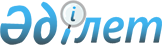 О внесении изменений и дополнений в некоторые приказы Министра финансов Республики КазахстанПриказ Министра финансов Республики Казахстан от 5 декабря 2016 года № 632. Зарегистрирован в Министерстве юстиции Республики Казахстан 8 декабря 2016 года № 14495.
      Примечание РЦПИ!
Вводится в действие с 01.01.2017.
      ПРИКАЗЫВАЮ:
      1. Внести в некоторые приказы Министра финансов Республики Казахстан следующие изменения и дополнения:
      1) в приказ Министра финансов Республики Казахстан от 18 сентября 2014 года № 403 "Некоторые вопросы Единой бюджетной классификации Республики Казахстан" (зарегистрированный в Реестре государственной регистрации нормативных правовых актов за № 9756, опубликованный в информационно-правовой системе "Әділет" 17 октября 2014 года):
      в Единой бюджетной классификации Республики Казахстан, утвержденной указанным приказом:
      в классификации поступлений бюджета:
      в категории 2 "Неналоговые поступления":
      в классе 04 "Штрафы, пени, санкции, взыскания, налагаемые государственными учреждениями, финансируемыми из государственного бюджета, а также содержащимися и финансируемыми из бюджета (сметы расходов) Национального Банка Республики Казахстан":
      в подклассе 1 "Штрафы, пени, санкции, взыскания, налагаемые государственными учреждениями, финансируемыми из государственного бюджета, а также содержащимися и финансируемыми из бюджета (сметы расходов) Национального Банка Республики Казахстан, за исключением поступлений от организаций нефтяного сектора":
      дополнить спецификами 68 и 69 следующего содержания:
      "68 Административные штрафы, пени, санкции, взыскания, налагаемые Министерством по делам религий и гражданского общества Республики Казахстан, его территориальными органами финансируемые из республиканского бюджета, за исключением поступлений от организаций нефтяного сектора
      69 Административные штрафы, пени, санкции, взыскания, налагаемые Министерством оборонной и аэрокосмической промышленности Республики Казахстан, его территориальными органами финансируемые из республиканского бюджета, за исключением поступлений от организаций нефтяного сектора";
      в категории 6 "Поступления от продажи финансовых активов государства":
      в классе 01 "Поступления от продажи финансовых активов государства":
      в подклассе 1 "Поступления от продажи финансовых активов внутри страны":
      специфики 01 "Поступления от продажи доли участия, ценных бумаг юридических лиц, находящихся в республиканской собственности" и 04 "Поступления от продажи республиканских государственных учреждений и государственных предприятий в виде имущественного комплекса, иного государственного имущества, находящегося в оперативном управлении или хозяйственном введении республиканских государственных предприятий" исключить;
      дополнить спецификой 06 следующего содержания:
      "06 Поступления от продажи финансовых активов, находящихся в республиканской собственности";
      функциональную классификацию расходов бюджета изложить в новой редакции согласно приложению к настоящему приказу;
      2) в приказ Министра финансов Республики Казахстан от 18 сентября 2014 года № 404 "Об утверждении Таблицы распределения поступлений бюджета между уровнями бюджетов и контрольным счетом наличности Национального фонда Республики Казахстан" (зарегистрированный в Реестре государственной регистрации нормативных правовых актов за № 9760, опубликованный в информационно-правовой системе "Әділет" 15 октября 2014 года):
      в Таблице распределения поступлений бюджета между уровнями бюджетов и контрольным счетом наличности Национального фонда Республики Казахстан, утвержденной указанным приказом:
      в категории 2 "Неналоговые поступления":
      в классе 04 "Штрафы, пени, санкции, взыскания, налагаемые государственными учреждениями, финансируемыми из государственного бюджета, а также содержащимися и финансируемыми из бюджета (сметы расходов) Национального Банка Республики Казахстан":
      в подклассе 1 "Штрафы, пени, санкции, взыскания, налагаемые государственными учреждениями, финансируемыми из государственного бюджета, а также содержащимися и финансируемыми из бюджета (сметы расходов) Национального Банка Республики Казахстан, за исключением поступлений от организаций нефтяного сектора":
      дополнить строками следующего содержания:
      "
      ";
      в категории 6 "Поступления от продажи финансовых активов государства":
      в классе 01 "Поступления от продажи финансовых активов государства":
      в подклассе 1 "Поступления от продажи финансовых активов внутри страны":
      строки:
      "
      "
      исключить;
      дополнить строкой следующего содержания:
      "
      ".
      2. Департаменту бюджетного законодательства Министерства финансов Республики Казахстан (Ерназарова З. А.) в установленном законодательством порядке обеспечить:
      1) государственную регистрацию настоящего приказа в Министерстве юстиции Республики Казахстан;
      2) в течение десяти календарных дней после государственной регистрации настоящего приказа его направление на официальное опубликование в периодических печатных изданиях и информационно-правовой системе "Әділет";
      3) в течение десяти календарных дней со дня государственной регистрации настоящего приказа в Министерстве юстиции Республики Казахстан направление в Республиканское государственное предприятие на праве хозяйственного ведения "Республиканский центр правовой информации" Министерства юстиции Республики Казахстан для размещения в Эталонном контрольном банке нормативных правовых актов Республики Казахстан;
      4) размещение настоящего приказа на интернет-ресурсе Министерства финансов Республики Казахстан.
      3. Настоящий приказ вводится в действие с 1 января 2017 года. Функциональная классификация расходов бюджета
					© 2012. РГП на ПХВ «Институт законодательства и правовой информации Республики Казахстан» Министерства юстиции Республики Казахстан
				
Административные штрафы, пени, санкции, взыскания, налагаемые Министерством по делам религий и гражданского общества Республики Казахстан, его территориальными органами финансируемые из республиканского бюджета, за исключением поступлений от организаций нефтяного сектора
2
04
1
68
100
Административные штрафы, пени, санкции, взыскания, налагаемые Министерством оборонной и аэрокосмической промышленности Республики Казахстан, его территориальными органами финансируемые из республиканского бюджета, за исключением поступлений от организаций нефтяного сектора
2
04
1
69
100
Поступления от продажи доли участия, ценных бумаг юридических лиц, находящихся в республиканской собственности
6
01
1
01
100
Поступления от продажи республиканских государственных учреждений и государственных предприятий в виде имущественного комплекса, иного государственного имущества, находящегося в оперативном управлении или хозяйственном введении республиканских государственных предприятий
6
01
1
04
100
Поступления от продажи финансовых активов, находящихся в республиканской собственности
6
01
1
06
100
      Министр финансов
Республики Казахстан

Б. Султанов
Приложение
к приказу Министра финансов
Республики Казахстан
от 5 декабря 2016 года № 632
Функциональная группа
Функциональная группа
Функциональная группа
Функциональная группа
Функциональная группа
Функциональная группа
Функциональная подгруппа
Функциональная подгруппа
Функциональная подгруппа
Функциональная подгруппа
Функциональная подгруппа
Администратор бюджетных программ
Администратор бюджетных программ
Администратор бюджетных программ
Администратор бюджетных программ
Программа
Программа
Программа
Подпрограмма
Подпрограмма
Наименование
01
Государственные услуги общего характера
1
Представительные, исполнительные и другие органы, выполняющие общие функции государственного управления
101
Администрация Президента Республики Казахстан
001
Услуги по обеспечению деятельности Главы государства 
100
Обеспечение деятельности Главы государства 
002
Услуги по прогнозно-аналитическому обеспечению стратегических аспектов внутренней и внешней политики государства
100
Прогнозно-аналитическое обеспечение стратегических аспектов внутренней и внешней политики государства
111
Капитальные расходы подведомственных государственных учреждений
003
Услуги по обеспечению сохранности архивного фонда, печатных изданий и их специальному использованию
100
Обеспечение сохранности архивного фонда, печатных изданий и их специальное использование
111
Капитальные расходы подведомственных государственных учреждений
008
Услуги по обеспечению деятельности Библиотеки Первого Президента Республики Казахстан – Лидера Нации
100
Обеспечение деятельности Библиотеки Первого Президента Республики Казахстан – Лидера Нации
111
Капитальные расходы подведомственных государственных учреждений
009
Услуги по обеспечению деятельности Ассамблеи народа Казахстана
100
Обеспечение деятельности Ассамблеи народа Казахстана
111
Капитальные расходы подведомственных государственных учреждений
011
Расширение прав и возможностей женщин в Республике Казахстан
006
За счет софинансирования гранта из республиканского бюджета
018
За счет гранта
100
Проведение мероприятий за счет чрезвычайного резерва Правительства Республики Казахстан
101
Проведение мероприятий за счет средств на представительские затраты
105
Разработка или корректировка, а также проведение необходимых экспертиз технико-экономических обоснований бюджетных инвестиционных проектов и конкурсных документаций проектов государственно-частного партнерства, концессионных проектов, консультативное сопровождение проектов государственно-частного партнерства и концессионных проектов
109
Проведение мероприятий за счет резерва Правительства Республики Казахстан на неотложные затраты
114
Выполнение обязательств центральных государственных органов по решениям судов за счет средств резерва Правительства Республики Казахстан
119
Проведение мероприятий за счет специального резерва Правительства Республики Казахстан
104
Канцелярия Премьер-Министра Республики Казахстан
001
Услуги по обеспечению деятельности Премьер-Министра Республики Казахстан 
100
Обеспечение деятельности Премьер-Министра Республики Казахстан
002
Услуги по организации и обеспечению защиты информации в государственных органах и учреждениях
100
Обеспечение технической защиты информации в государственных органах и учреждениях
105
Подготовка и повышение квалификации специалистов государственных органов и учреждений в области защиты информации
111
Капитальные расходы подведомственных государственных учреждений
100
Проведение мероприятий за счет чрезвычайного резерва Правительства Республики Казахстан
101
Проведение мероприятий за счет средств на представительские затраты
105
Разработка или корректировка, а также проведение необходимых экспертиз технико-экономических обоснований бюджетных инвестиционных проектов и конкурсных документаций проектов государственно-частного партнерства, концессионных проектов, консультативное сопровождение проектов государственно-частного партнерства и концессионных проектов
109
Проведение мероприятий за счет резерва Правительства Республики Казахстан на неотложные затраты
114
Выполнение обязательств центральных государственных органов по решениям судов за счет средств резерва Правительства Республики Казахстан
119
Проведение мероприятий за счет специального резерва Правительства Республики Казахстан
106
Национальный центр по правам человека
001
Услуги по наблюдению за соблюдением прав и свобод человека и гражданина
100
Обеспечение деятельности Национального центра по правам человека
104
Обеспечение функционирования информационных систем и информационно-техническое обеспечение государственного органа
111
Капитальные расходы Национального центра по правам человека
100
Проведение мероприятий за счет чрезвычайного резерва Правительства Республики Казахстан
101
Проведение мероприятий за счет средств на представительские затраты
105
Разработка или корректировка, а также проведение необходимых экспертиз технико-экономических обоснований бюджетных инвестиционных проектов и конкурсных документаций проектов государственно-частного партнерства, концессионных проектов, консультативное сопровождение проектов государственно-частного партнерства и концессионных проектов
109
Проведение мероприятий за счет резерва Правительства Республики Казахстан на неотложные затраты
114
Выполнение обязательств центральных государственных органов по решениям судов за счет средств резерва Правительства Республики Казахстан
119
Проведение мероприятий за счет специального резерва Правительства Республики Казахстан
107
Аппарат Высшего Судебного Совета Республики Казахстан
001
Услуги по обеспечению деятельности Высшего Судебного Совета Республики Казахстан
100
Обеспечение деятельности Высшего Судебного Совета Республики Казахстан
104
Обеспечение функционирования информационных систем и информационно-техническое обеспечение государственного органа
111
Капитальные расходы Аппарата Высшего Судебного Совета Республики Казахстан
100
Проведение мероприятий за счет чрезвычайного резерва Правительства Республики Казахстан
101
Проведение мероприятий за счет средств на представительские затраты
105
Разработка или корректировка, а также проведение необходимых экспертиз технико-экономических обоснований бюджетных инвестиционных проектов и конкурсных документаций проектов государственно-частного партнерства, концессионных проектов, консультативное сопровождение проектов государственно-частного партнерства и концессионных проектов
109
Проведение мероприятий за счет резерва Правительства Республики Казахстан на неотложные затраты
114
Выполнение обязательств центральных государственных органов по решениям судов за счет средств резерва Правительства Республики Казахстан
119
Проведение мероприятий за счет специального резерва Правительства Республики Казахстан
110
Аппарат маслихата области
001
Услуги по обеспечению деятельности маслихата области
002
Создание информационных систем
003
Капитальные расходы государственного органа
100
Проведение мероприятий за счет чрезвычайного резерва Правительства Республики Казахстан
106
Проведение мероприятий за счет чрезвычайного резерва местного исполнительного органа для ликвидации чрезвычайных ситуаций социального, природного и техногенного характера
107
Проведение мероприятий за счет резерва местного исполнительного органа на неотложные затраты
108
Разработка или корректировка, а также проведение необходимых экспертиз технико-экономических обоснований бюджетных инвестиционных проектов и конкурсных документаций проектов государственно-частного партнерства, концессионных проектов, консультативное сопровождение проектов государственно-частного партнерства и концессионных проектов
109
Проведение мероприятий за счет резерва Правительства Республики Казахстан на неотложные затраты
115
Выполнение обязательств местных исполнительных органов по решениям судов за счет средств резерва местного исполнительного органа
118
Проведение мероприятий за счет резерва Правительства Республики Казахстан для жизнеобеспечения населения при ликвидации чрезвычайных ситуаций природного и техногенного характера
119
Проведение мероприятий за счет специального резерва Правительства Республики Казахстан
111
Аппарат маслихата города республиканского значения, столицы
001
Услуги по обеспечению деятельности маслихата города республиканского значения, столицы
002
Создание информационных систем
003
Капитальные расходы государственного органа
100
Проведение мероприятий за счет чрезвычайного резерва Правительства Республики Казахстан
106
Проведение мероприятий за счет чрезвычайного резерва местного исполнительного органа для ликвидации чрезвычайных ситуаций социального, природного и техногенного характера
107
Проведение мероприятий за счет резерва местного исполнительного органа на неотложные затраты
108
Разработка или корректировка, а также проведение необходимых экспертиз технико-экономических обоснований бюджетных инвестиционных проектов и конкурсных документаций проектов государственно-частного партнерства, концессионных проектов, консультативное сопровождение проектов государственно-частного партнерства и концессионных проектов
109
Проведение мероприятий за счет резерва Правительства Республики Казахстан на неотложные затраты
115
Выполнение обязательств местных исполнительных органов по решениям судов за счет средств резерва местного исполнительного органа
118
Проведение мероприятий за счет резерва Правительства Республики Казахстан для жизнеобеспечения населения при ликвидации чрезвычайных ситуаций природного и техногенного характера
119
Проведение мероприятий за счет специального резерва Правительства Республики Казахстан
112
Аппарат маслихата района (города областного значения)
001
Услуги по обеспечению деятельности маслихата района (города областного значения)
002
Создание информационных систем
003
Капитальные расходы государственного органа 
100
Проведение мероприятий за счет чрезвычайного резерва Правительства Республики Казахстан
106
Проведение мероприятий за счет чрезвычайного резерва местного исполнительного органа для ликвидации чрезвычайных ситуаций социального, природного и техногенного характера
107
Проведение мероприятий за счет резерва местного исполнительного органа на неотложные затраты
108
Разработка или корректировка, а также проведение необходимых экспертиз технико-экономических обоснований бюджетных инвестиционных проектов и конкурсных документаций проектов государственно-частного партнерства, концессионных проектов, консультативное сопровождение проектов государственно-частного партнерства и концессионных проектов
109
Проведение мероприятий за счет резерва Правительства Республики Казахстан на неотложные затраты
115
Выполнение обязательств местных исполнительных органов по решениям судов за счет средств резерва местного исполнительного органа
118
Проведение мероприятий за счет резерва Правительства Республики Казахстан для жизнеобеспечения населения при ликвидации чрезвычайных ситуаций природного и техногенного характера
119
 Проведение мероприятий за счет специального резерва Правительства Республики Казахстан
120
Аппарат акима области
001
Услуги по обеспечению деятельности акима области
002
Создание информационных систем
004
Капитальные расходы государственного органа
007
Капитальные расходы подведомственных государственных учреждений и организаций
009
Обеспечение и проведение выборов акимов городов районного значения, сел, поселков, сельских округов
013
Обеспечение деятельности Ассамблеи народа Казахстана области
100
Проведение мероприятий за счет чрезвычайного резерва Правительства Республики Казахстан
102
Трансферты другим уровням государственного управления на проведение мероприятий за счет чрезвычайного резерва Правительства Республики Казахстан
103
Трансферты другим уровням государственного управления на проведение мероприятий за счет резерва местного исполнительного органа на неотложные затраты
106
Проведение мероприятий за счет чрезвычайного резерва местного исполнительного органа для ликвидации чрезвычайных ситуаций социального, природного и техногенного характера
107
Проведение мероприятий за счет резерва местного исполнительного органа на неотложные затраты
108
Разработка или корректировка, а также проведение необходимых экспертиз технико-экономических обоснований бюджетных инвестиционных проектов и конкурсных документаций проектов государственно-частного партнерства, концессионных проектов, консультативное сопровождение проектов государственно-частного партнерства и концессионных проектов
109
Проведение мероприятий за счет резерва Правительства Республики Казахстан на неотложные затраты
113
Целевые текущие трансферты из местных бюджетов
114
Целевые трансферты на развитие из местных бюджетов
115
Выполнение обязательств местных исполнительных органов по решениям судов за счет средств резерва местного исполнительного органа
116
Трансферты другим уровням государственного управления на проведение мероприятий за счет резерва Правительства Республики Казахстан на неотложные затраты
117
Трансферты другим уровням государственного управления на проведение мероприятий за счет резерва Правительства Республики Казахстан для жизнеобеспечения населения при ликвидации чрезвычайных ситуаций природного и техногенного характера
118
Проведение мероприятий за счет резерва Правительства Республики Казахстан для жизнеобеспечения населения при ликвидации чрезвычайных ситуаций природного и техногенного характера
119
Проведение мероприятий за счет специального резерва Правительства Республики Казахстан
121
Трансферты другим уровням государственного управления на проведение мероприятий за счет чрезвычайного резерва местного исполнительного органа для ликвидации чрезвычайных ситуаций социального, природного и техногенного характера
122
Трансферты другим уровням государственного управления на проведение мероприятий за счет специального резерва Правительства Республики Казахстан
123
Проведение мероприятий на текущие расходы по ликвидации последствий чрезвычайных ситуаций социального, природного и техногенного характера, устранению ситуаций, угрожающих политической, экономической и социальной стабильности административно-территориальной единицы, жизни и здоровью людей, общереспубликанского либо международного значения за счет целевых трансфертов из бюджетов областей, городов республиканского значения, столицы
124
Проведение мероприятий на расходы развития по ликвидации последствий чрезвычайных ситуаций социального, природного и техногенного характера, устранению ситуаций, угрожающих политической, экономической и социальной стабильности административно-территориальной единицы, жизни и здоровью людей, общереспубликанского либо международного значения за счет целевых трансфертов из бюджетов областей, городов республиканского значения, столицы
125
Целевые текущие трансферты бюджетам районов (городов областного значения) на текущие расходы по ликвидации последствий чрезвычайных ситуаций социального, природного и техногенного характера, устранению ситуаций, угрожающих политической, экономической и социальной стабильности административно-территориальной единицы, жизни и здоровью людей, общереспубликанского либо международного значения за счет целевых трансфертов из бюджетов областей, городов республиканского значения, столицы
126
Целевые трансферты на развитие бюджетам районов (городов областного значения) на расходы развития по ликвидации последствий чрезвычайных ситуаций социального, природного и техногенного характера, устранению ситуаций, угрожающих политической, экономической и социальной стабильности административно-территориальной единицы, жизни и здоровью людей, общереспубликанского либо международного значения за счет целевых трансфертов из бюджетов областей, городов республиканского значения, столицы
121
Аппарат акима города республиканского значения, столицы
001
Услуги по обеспечению деятельности акима города республиканского значения, столицы
002
Создание информационных систем
003
Капитальные расходы государственного органа 
007
Капитальные расходы подведомственных государственных учреждений и организаций
013
Обеспечение деятельности Ассамблеи народа Казахстана города республиканского значения, столицы
100
Проведение мероприятий за счет чрезвычайного резерва Правительства Республики Казахстан
106
Проведение мероприятий за счет чрезвычайного резерва местного исполнительного органа для ликвидации чрезвычайных ситуаций социального, природного и техногенного характера
107
Проведение мероприятий за счет резерва местного исполнительного органа на неотложные затраты
108
Разработка или корректировка, а также проведение необходимых экспертиз технико-экономических обоснований бюджетных инвестиционных проектов и конкурсных документаций проектов государственно-частного партнерства, концессионных проектов, консультативное сопровождение проектов государственно-частного партнерства и концессионных проектов
109
Проведение мероприятий за счет резерва Правительства Республики Казахстан на неотложные затраты
115
Выполнение обязательств местных исполнительных органов по решениям судов за счет средств резерва местного исполнительного органа
118
Проведение мероприятий за счет резерва Правительства Республики Казахстан для жизнеобеспечения населения при ликвидации чрезвычайных ситуаций природного и техногенного характера
119
Проведение мероприятий за счет специального резерва Правительства Республики Казахстан
123
Проведение мероприятий на текущие расходы по ликвидации последствий чрезвычайных ситуаций социального, природного и техногенного характера, устранению ситуаций, угрожающих политической, экономической и социальной стабильности административно-территориальной единицы, жизни и здоровью людей, общереспубликанского либо международного значения за счет целевых трансфертов из бюджетов областей, городов республиканского значения, столицы
124
Проведение мероприятий на расходы развития по ликвидации последствий чрезвычайных ситуаций социального, природного и техногенного характера, устранению ситуаций, угрожающих политической, экономической и социальной стабильности административно-территориальной единицы, жизни и здоровью людей, общереспубликанского либо международного значения за счет целевых трансфертов из бюджетов областей, городов республиканского значения, столицы
122
Аппарат акима района (города областного значения)
001
Услуги по обеспечению деятельности акима района (города областного значения)
002
Создание информационных систем
003
Капитальные расходы государственного органа 
009
Капитальные расходы подведомственных государственных учреждений и организаций
100
Проведение мероприятий за счет чрезвычайного резерва Правительства Республики Казахстан
106
Проведение мероприятий за счет чрезвычайного резерва местного исполнительного органа для ликвидации чрезвычайных ситуаций социального, природного и техногенного характера
107
Проведение мероприятий за счет резерва местного исполнительного органа на неотложные затраты
108
Разработка или корректировка, а также проведение необходимых экспертиз технико-экономических обоснований бюджетных инвестиционных проектов и конкурсных документаций проектов государственно-частного партнерства, концессионных проектов, консультативное сопровождение проектов государственно-частного партнерства и концессионных проектов
109
Проведение мероприятий за счет резерва Правительства Республики Казахстан на неотложные затраты
115
Выполнение обязательств местных исполнительных органов по решениям судов за счет средств резерва местного исполнительного органа
118
Проведение мероприятий за счет резерва Правительства Республики Казахстан для жизнеобеспечения населения при ликвидации чрезвычайных ситуаций природного и техногенного характера
119
Проведение мероприятий за счет специального резерва Правительства Республики Казахстан
123
Проведение мероприятий на текущие расходы по ликвидации последствий чрезвычайных ситуаций социального, природного и техногенного характера, устранению ситуаций, угрожающих политической, экономической и социальной стабильности административно-территориальной единицы, жизни и здоровью людей, общереспубликанского либо международного значения за счет целевых трансфертов из бюджетов областей, городов республиканского значения, столицы
124
Проведение мероприятий на расходы развития по ликвидации последствий чрезвычайных ситуаций социального, природного и техногенного характера, устранению ситуаций, угрожающих политической, экономической и социальной стабильности административно-территориальной единицы, жизни и здоровью людей, общереспубликанского либо международного значения за счет целевых трансфертов из бюджетов областей, городов республиканского значения, столицы
123
Аппарат акима района в городе, города районного значения, поселка, села, сельского округа
001
Услуги по обеспечению деятельности акима района в городе, города районного значения, поселка, села, сельского округа
022
Капитальные расходы государственного органа
024
Создание информационных систем
032
Капитальные расходы подведомственных государственных учреждений и организаций
100
Проведение мероприятий за счет чрезвычайного резерва Правительства Республики Казахстан
106
Проведение мероприятий за счет чрезвычайного резерва местного исполнительного органа для ликвидации чрезвычайных ситуаций социального, природного и техногенного характера
107
Проведение мероприятий за счет резерва местного исполнительного органа на неотложные затраты
108
Разработка или корректировка, а также проведение необходимых экспертиз технико-экономических обоснований бюджетных инвестиционных проектов и конкурсных документаций проектов государственно-частного партнерства, концессионных проектов, консультативное сопровождение проектов государственно-частного партнерства и концессионных проектов
109
Проведение мероприятий за счет резерва Правительства Республики Казахстан на неотложные затраты
115
Выполнение обязательств местных исполнительных органов по решениям судов за счет средств резерва местного исполнительного органа
118
Проведение мероприятий за счет резерва Правительства Республики Казахстан для жизнеобеспечения населения при ликвидации чрезвычайных ситуаций природного и техногенного характера
119
Проведение мероприятий за счет специального резерва Правительства Республики Казахстан
123
Проведение мероприятий на текущие расходы по ликвидации последствий чрезвычайных ситуаций социального, природного и техногенного характера, устранению ситуаций, угрожающих политической, экономической и социальной стабильности административно-территориальной единицы, жизни и здоровью людей, общереспубликанского либо международного значения за счет целевых трансфертов из бюджетов областей, городов республиканского значения, столицы
124
Проведение мероприятий на расходы развития по ликвидации последствий чрезвычайных ситуаций социального, природного и техногенного характера, устранению ситуаций, угрожающих политической, экономической и социальной стабильности административно-территориальной единицы, жизни и здоровью людей, общереспубликанского либо международного значения за счет целевых трансфертов из бюджетов областей, городов республиканского значения, столицы
282
Ревизионная комиссия области
001
Услуги по обеспечению деятельности ревизионной комиссии области 
002
Создание информационных систем
003
Капитальные расходы государственного органа
100
Проведение мероприятий за счет чрезвычайного резерва Правительства Республики Казахстан
106
Проведение мероприятий за счет чрезвычайного резерва местного исполнительного органа для ликвидации чрезвычайных ситуаций социального, природного и техногенного характера
107
Проведение мероприятий за счет резерва местного исполнительного органа на неотложные затраты
108
Разработка или корректировка, а также проведение необходимых экспертиз технико-экономических обоснований бюджетных инвестиционных проектов и конкурсных документаций проектов государственно-частного партнерства, концессионных проектов, консультативное сопровождение проектов государственно-частного партнерства и концессионных проектов
109
Проведение мероприятий за счет резерва Правительства Республики Казахстан на неотложные затраты
115
Выполнение обязательств местных исполнительных органов по решениям судов за счет средств резерва местного исполнительного органа
118
Проведение мероприятий за счет резерва Правительства Республики Казахстан для жизнеобеспечения населения при ликвидации чрезвычайных ситуаций природного и техногенного характера
119
Проведение мероприятий за счет специального резерва Правительства Республики Казахстан
379
Ревизионная комиссия города реcпубликанского значения, столицы
001
Услуги по обеспечению деятельности ревизионной комиссии города республиканского значения, столицы 
002
Создание информационных систем
003
Капитальные расходы государственного органа 
100
Проведение мероприятий за счет чрезвычайного резерва Правительства Республики Казахстан
106
Проведение мероприятий за счет чрезвычайного резерва местного исполнительного органа для ликвидации чрезвычайных ситуаций социального, природного и техногенного характера
107
Проведение мероприятий за счет резерва местного исполнительного органа на неотложные затраты
108
Разработка или корректировка, а также проведение необходимых экспертиз технико-экономических обоснований бюджетных инвестиционных проектов и конкурсных документаций проектов государственно-частного партнерства, концессионных проектов, консультативное сопровождение проектов государственно-частного партнерства и концессионных проектов
109
Проведение мероприятий за счет резерва Правительства Республики Казахстан на неотложные затраты
115
Выполнение обязательств местных исполнительных органов по решениям судов за счет средств резерва местного исполнительного органа
118
Проведение мероприятий за счет резерва Правительства Республики Казахстан для жизнеобеспечения населения при ликвидации чрезвычайных ситуаций природного и техногенного характера
119
Проведение мероприятий за счет специального резерва Правительства Республики Казахстан
637
Конституционный Совет Республики Казахстан
001
Обеспечение верховенства Конституции Республики Казахстан на территории республики 
100
Обеспечение деятельности Конституционного Cовета Республики Казахстан
104
Обеспечение функционирования информационных систем и информационно-техническое обеспечение государственного органа
111
Капитальные расходы Конституционного Совета Республики Казахстан
100
Проведение мероприятий за счет чрезвычайного резерва Правительства Республики Казахстан
101
Проведение мероприятий за счет средств на представительские затраты
105
Разработка или корректировка, а также проведение необходимых экспертиз технико-экономических обоснований бюджетных инвестиционных проектов и конкурсных документаций проектов государственно-частного партнерства, концессионных проектов, консультативное сопровождение проектов государственно-частного партнерства и концессионных проектов
109
Проведение мероприятий за счет резерва Правительства Республики Казахстан на неотложные затраты
114
Выполнение обязательств центральных государственных органов по решениям судов за счет средств резерва Правительства Республики Казахстан
119
Проведение мероприятий за счет специального резерва Правительства Республики Казахстан
690
Центральная избирательная комиссия Республики Казахстан
001
Организация проведения выборов
100
Обеспечение деятельности уполномоченного органа по организации проведения выборов
104
Обеспечение функционирования информационных систем и информационно-техническое обеспечение государственного органа
111
Капитальные расходы Центральной избирательной комиссии Республики Казахстан
002
Проведение выборов
100
Проведение мероприятий за счет чрезвычайного резерва Правительства Республики Казахстан
101
Проведение мероприятий за счет средств на представительские затраты
105
Разработка или корректировка, а также проведение необходимых экспертиз технико-экономических обоснований бюджетных инвестиционных проектов и конкурсных документаций проектов государственно-частного партнерства, концессионных проектов, консультативное сопровождение проектов государственно-частного партнерства и концессионных проектов
109
Проведение мероприятий за счет резерва Правительства Республики Казахстан на неотложные затраты
114
Выполнение обязательств центральных государственных органов по решениям судов за счет средств резерва Правительства Республики Казахстан
119
Проведение мероприятий за счет специального резерва Правительства Республики Казахстан
693
Управление материально-технического обеспечения
001
Услуги по обеспечению деятельности Парламента Республики Казахстан
100
Обеспечение деятельности Парламента Республики Казахстан
103
Проведение социологических, аналитических исследований и оказание консалтинговых услуг
104
Обеспечение функционирования информационных систем и информационно-техническое обеспечение государственного органа
111
Капитальные расходы Управления материально-технического обеспечения
112
Капитальные расходы подведомственных организаций Управления материально-технического обеспечения
100
Проведение мероприятий за счет чрезвычайного резерва Правительства Республики Казахстан
101
Проведение мероприятий за счет средств на представительские затраты
105
Разработка или корректировка, а также проведение необходимых экспертиз технико-экономических обоснований бюджетных инвестиционных проектов и конкурсных документаций проектов государственно-частного партнерства, концессионных проектов, консультативное сопровождение проектов государственно-частного партнерства и концессионных проектов
109
Проведение мероприятий за счет резерва Правительства Республики Казахстан на неотложные затраты
114
Выполнение обязательств центральных государственных органов по решениям судов за счет средств резерва Правительства Республики Казахстан
119
Проведение мероприятий за счет специального резерва Правительства Республики Казахстан
694
Управление Делами Президента Республики Казахстан
001
Услуги по обеспечению деятельности Главы государства, Премьер-Министра и других должностных лиц государственных органов 
100
Обеспечение деятельности Главы государства, Премьер-Министра и других должностных лиц государственных органов 
101
Капитальные расходы подведомственных организаций Управления Делами Президента Республики Казахстан
104
Обеспечение функционирования информационных систем и информационно-техническое обеспечение государственного органа
111
Капитальные расходы Управления Делами Президента Республики Казахстан
009
Обновление парка автомашин для государственных органов 
100
Проведение мероприятий за счет чрезвычайного резерва Правительства Республики Казахстан
101
Проведение мероприятий за счет средств на представительские затраты
105
Разработка или корректировка, а также проведение необходимых экспертиз технико-экономических обоснований бюджетных инвестиционных проектов и конкурсных документаций проектов государственно-частного партнерства, концессионных проектов, консультативное сопровождение проектов государственно-частного партнерства и концессионных проектов
109
Проведение мероприятий за счет резерва Правительства Республики Казахстан на неотложные затраты
114
Выполнение обязательств центральных государственных органов по решениям судов за счет средств резерва Правительства Республики Казахстан
119
Проведение мероприятий за счет специального резерва Правительства Республики Казахстан
2
Финансовая деятельность
217
Министерство финансов Республики Казахстан
002
Осуществление аудита инвестиционных проектов, финансируемых международными финансовыми организациями 
006
Приобретение акций международных финансовых организаций
014
Модернизация таможенной службы
004
За счет внешних займов
016
За счет софинансирования внешних займов из республиканского бюджета
019
Выплата курсовой разницы по льготным жилищным кредитам
030
Создание и развитие информационных систем Министерства финансов Республики Казахстан
033
Развитие автоматизированной интегрированной информационной системы "Электронные государственные закупки"
036
Модернизация информационных систем Налоговых органов, связанных с изменением налогового законодательства
072
Реформирование системы налогового администрирования
004
За счет внешних займов
016
За счет софинансирования внешних займов из республиканского бюджета
091
Строительство объектов и инфраструктуры Министерства финансов Республики Казахстан
094
Управление государственными активами
100
Приватизация, управление государственным имуществом, постприватизационная деятельность и регулирование споров, связанных с этим
101
Проведение мониторинга собственности и использование его результатов
102
Оценка, хранение и реализация конфискованного имущества
104
Борьба с наркоманией и наркобизнесом
242
Министерство по инвестициям и развитию Республики Казахстан
209
Выплата компенсаций по вкладам в жилищные строительные сбережения
030
За счет средств республиканского бюджета
243
Министерство национальной экономики Республики Казахстан
004
Выплата премий по вкладам в жилищные строительные сбережения
257
Управление финансов области
001
Услуги по реализации государственной политики в области исполнения местного бюджета и управления коммунальной собственностью
002
Создание информационных систем
009
Приватизация, управление коммунальным имуществом, постприватизационная деятельность и регулирование споров, связанных с этим
013
Капитальные расходы государственного органа 
028
Приобретение имущества в коммунальную собственность
032
Капитальные расходы подведомственных государственных учреждений и организаций
100
Проведение мероприятий за счет чрезвычайного резерва Правительства Республики Казахстан
102
Трансферты другим уровням государственного управления на проведение мероприятий за счет чрезвычайного резерва Правительства Республики Казахстан
103
Трансферты другим уровням государственного управления на проведение мероприятий за счет резерва местного исполнительного органа на неотложные затраты
106
Проведение мероприятий за счет чрезвычайного резерва местного исполнительного органа для ликвидации чрезвычайных ситуаций социального, природного и техногенного характера
107
Проведение мероприятий за счет резерва местного исполнительного органа на неотложные затраты
108
Разработка или корректировка, а также проведение необходимых экспертиз технико-экономических обоснований бюджетных инвестиционных проектов и конкурсных документаций проектов государственно-частного партнерства, концессионных проектов, консультативное сопровождение проектов государственно-частного партнерства и концессионных проектов
109
Проведение мероприятий за счет резерва Правительства Республики Казахстан на неотложные затраты
113
Целевые текущие трансферты из местных бюджетов
114
Целевые трансферты на развитие из местных бюджетов
115
Выполнение обязательств местных исполнительных органов по решениям судов за счет средств резерва местного исполнительного органа
116
Трансферты другим уровням государственного управления на проведение мероприятий за счет резерва Правительства Республики Казахстан на неотложные затраты
117
Трансферты другим уровням государственного управления на проведение мероприятий за счет резерва Правительства Республики Казахстан для жизнеобеспечения населения при ликвидации чрезвычайных ситуаций природного и техногенного характера
118
Проведение мероприятий за счет резерва Правительства Республики Казахстан для жизнеобеспечения населения при ликвидации чрезвычайных ситуаций природного и техногенного характера
119
Проведение мероприятий за счет специального резерва Правительства Республики Казахстан
121
Трансферты другим уровням государственного управления на проведение мероприятий за счет чрезвычайного резерва местного исполнительного органа для ликвидации чрезвычайных ситуаций социального, природного и техногенного характера
122
Трансферты другим уровням государственного управления на проведение мероприятий за счет специального резерва Правительства Республики Казахстан 
123
Проведение мероприятий на текущие расходы по ликвидации последствий чрезвычайных ситуаций социального, природного и техногенного характера, устранению ситуаций, угрожающих политической, экономической и социальной стабильности административно-территориальной единицы, жизни и здоровью людей, общереспубликанского либо международного значения за счет целевых трансфертов из бюджетов областей, городов республиканского значения, столицы
124
Проведение мероприятий на расходы развития по ликвидации последствий чрезвычайных ситуаций социального, природного и техногенного характера, устранению ситуаций, угрожающих политической, экономической и социальной стабильности административно-территориальной единицы, жизни и здоровью людей, общереспубликанского либо международного значения за счет целевых трансфертов из бюджетов областей, городов республиканского значения, столицы
125
Целевые текущие трансферты бюджетам районов (городов областного значения) на текущие расходы по ликвидации последствий чрезвычайных ситуаций социального, природного и техногенного характера, устранению ситуаций, угрожающих политической, экономической и социальной стабильности административно-территориальной единицы, жизни и здоровью людей, общереспубликанского либо международного значения за счет целевых трансфертов из бюджетов областей, городов республиканского значения, столицы
126
Целевые трансферты на развитие бюджетам районов (городов областного значения) на расходы развития по ликвидации последствий чрезвычайных ситуаций социального, природного и техногенного характера, устранению ситуаций, угрожающих политической, экономической и социальной стабильности административно-территориальной единицы, жизни и здоровью людей, общереспубликанского либо международного значения за счет целевых трансфертов из бюджетов областей, городов республиканского значения, столицы
274
Управление государственных активов и закупок области
001
Услуги по реализации государственной политики в области управления государственных активов и закупок на местном уровне
002
Создание информационных систем
003
Капитальные расходы государственного органа 
004
Приватизация, управление коммунальным имуществом, постприватизационная деятельность и регулирование споров, связанных с этим 
006
Приобретение имущества в коммунальную собственность
032
Капитальные расходы подведомственных государственных учреждений и организаций
100
Проведение мероприятий за счет чрезвычайного резерва Правительства Республики Казахстан
102
Трансферты другим уровням государственного управления на проведение мероприятий за счет чрезвычайного резерва Правительства Республики Казахстан
103
Трансферты другим уровням государственного управления на проведение мероприятий за счет резерва местного исполнительного органа на неотложные затраты
106
Проведение мероприятий за счет чрезвычайного резерва местного исполнительного органа для ликвидации чрезвычайных ситуаций социального, природного и техногенного характера
107
Проведение мероприятий за счет резерва местного исполнительного органа на неотложные затраты
108
Разработка или корректировка, а также проведение необходимых экспертиз технико-экономических обоснований бюджетных инвестиционных проектов и конкурсных документаций проектов государственно-частного партнерства, концессионных проектов, консультативное сопровождение проектов государственно-частного партнерства и концессионных проектов
109
Проведение мероприятий за счет резерва Правительства Республики Казахстан на неотложные затраты
113
Целевые текущие трансферты из местных бюджетов
114
Целевые трансферты на развитие из местных бюджетов
115
Выполнение обязательств местных исполнительных органов по решениям судов за счет средств резерва местного исполнительного органа
116
Трансферты другим уровням государственного управления на проведение мероприятий за счет резерва Правительства Республики Казахстан на неотложные затраты
117
Трансферты другим уровням государственного управления на проведение мероприятий за счет резерва Правительства Республики Казахстан для жизнеобеспечения населения при ликвидации чрезвычайных ситуаций природного и техногенного характера
118
Проведение мероприятий за счет резерва Правительства Республики Казахстан для жизнеобеспечения населения при ликвидации чрезвычайных ситуаций природного и техногенного характера
119
Проведение мероприятий за счет специального резерва Правительства Республики Казахстан
121
Трансферты другим уровням государственного управления на проведение мероприятий за счет чрезвычайного резерва местного исполнительного органа для ликвидации чрезвычайных ситуаций социального, природного и техногенного характера
122
Трансферты другим уровням государственного управления на проведение мероприятий за счет специального резерва Правительства Республики Казахстан 
123
Проведение мероприятий на текущие расходы по ликвидации последствий чрезвычайных ситуаций социального, природного и техногенного характера, устранению ситуаций, угрожающих политической, экономической и социальной стабильности административно-территориальной единицы, жизни и здоровью людей, общереспубликанского либо международного значения за счет целевых трансфертов из бюджетов областей, городов республиканского значения, столицы
124
Проведение мероприятий на расходы развития по ликвидации последствий чрезвычайных ситуаций социального, природного и техногенного характера, устранению ситуаций, угрожающих политической, экономической и социальной стабильности административно-территориальной единицы, жизни и здоровью людей, общереспубликанского либо международного значения за счет целевых трансфертов из бюджетов областей, городов республиканского значения, столицы
125
Целевые текущие трансферты бюджетам районов (городов областного значения) на текущие расходы по ликвидации последствий чрезвычайных ситуаций социального, природного и техногенного характера, устранению ситуаций, угрожающих политической, экономической и социальной стабильности административно-территориальной единицы, жизни и здоровью людей, общереспубликанского либо международного значения за счет целевых трансфертов из бюджетов областей, городов республиканского значения, столицы
126
Целевые трансферты на развитие бюджетам районов (городов областного значения) на расходы развития по ликвидации последствий чрезвычайных ситуаций социального, природного и техногенного характера, устранению ситуаций, угрожающих политической, экономической и социальной стабильности административно-территориальной единицы, жизни и здоровью людей, общереспубликанского либо международного значения за счет целевых трансфертов из бюджетов областей, городов республиканского значения, столицы
299
Управление экономики и финансов области
009
Приватизация, управление коммунальным имуществом, постприватизационная деятельность и регулирование споров, связанных с этим 
028
Приобретение имущества в коммунальную собственность
356
Управление финансов города республиканского значения, столицы
001
Услуги по реализации государственной политики в области исполнения местного бюджета и управления коммунальной собственностью
002
Создание информационных систем
003
Проведение оценки имущества в целях налогообложения
010
Приватизация, управление коммунальным имуществом, постприватизационная деятельность и регулирование споров, связанных с этим
011
Учет, хранение, оценка и реализация имущества, поступившего в коммунальную собственность
014
Капитальные расходы государственного органа 
028
Приобретение имущества в коммунальную собственность
032
Капитальные расходы подведомственных государственных учреждений и организаций
100
Проведение мероприятий за счет чрезвычайного резерва Правительства Республики Казахстан
106
Проведение мероприятий за счет чрезвычайного резерва местного исполнительного органа для ликвидации чрезвычайных ситуаций социального, природного и техногенного характера
107
Проведение мероприятий за счет резерва местного исполнительного органа на неотложные затраты
108
Разработка или корректировка, а также проведение необходимых экспертиз технико-экономических обоснований бюджетных инвестиционных проектов и конкурсных документаций проектов государственно-частного партнерства, концессионных проектов, консультативное сопровождение проектов государственно-частного партнерства и концессионных проектов
109
Проведение мероприятий за счет резерва Правительства Республики Казахстан на неотложные затраты
115
Выполнение обязательств местных исполнительных органов по решениям судов за счет средств резерва местного исполнительного органа
118
Проведение мероприятий за счет резерва Правительства Республики Казахстан для жизнеобеспечения населения при ликвидации чрезвычайных ситуаций природного и техногенного характера
119
Проведение мероприятий за счет специального резерва Правительства Республики Казахстан
123
Проведение мероприятий на текущие расходы по ликвидации последствий чрезвычайных ситуаций социального, природного и техногенного характера, устранению ситуаций, угрожающих политической, экономической и социальной стабильности административно-территориальной единицы, жизни и здоровью людей, общереспубликанского либо международного значения за счет целевых трансфертов из бюджетов областей, городов республиканского значения, столицы
124
Проведение мероприятий на расходы развития по ликвидации последствий чрезвычайных ситуаций социального, природного и техногенного характера, устранению ситуаций, угрожающих политической, экономической и социальной стабильности административно-территориальной единицы, жизни и здоровью людей, общереспубликанского либо международного значения за счет целевых трансфертов из бюджетов областей, городов республиканского значения, столицы
398
Управление коммунального имущества и государственных закупок города республиканского значения, столицы
001
Услуги по реализации государственной политики в области коммунального имущества и государственных закупок на местном уровне
002
Создание информационных систем
003
Капитальные расходы государственного органа
010
Приватизация, управление коммунальным имуществом, постприватизационная деятельность и регулирование споров, связанных с этим
011
Учет, хранение, оценка и реализация имущества, поступившего в коммунальную собственность 
028
Приобретение имущества в коммунальную собственность
032
Капитальные расходы подведомственных государственных учреждений и организаций
100
Проведение мероприятий за счет чрезвычайного резерва Правительства Республики Казахстан
106
Проведение мероприятий за счет чрезвычайного резерва местного исполнительного органа для ликвидации чрезвычайных ситуаций социального, природного и техногенного характера
107
Проведение мероприятий за счет резерва местного исполнительного органа на неотложные затраты
108
Разработка или корректировка, а также проведение необходимых экспертиз технико-экономических обоснований бюджетных инвестиционных проектов и конкурсных документаций проектов государственно-частного партнерства, концессионных проектов, консультативное сопровождение проектов государственно-частного партнерства и концессионных проектов
109
Проведение мероприятий за счет резерва Правительства Республики Казахстан на неотложные затраты
115
Выполнение обязательств местных исполнительных органов по решениям судов за счет средств резерва местного исполнительного органа
118
Проведение мероприятий за счет резерва Правительства Республики Казахстан для жизнеобеспечения населения при ликвидации чрезвычайных ситуаций природного и техногенного характера
119
Проведение мероприятий за счет специального резерва Правительства Республики Казахстан
123
Проведение мероприятий на текущие расходы по ликвидации последствий чрезвычайных ситуаций социального, природного и техногенного характера, устранению ситуаций, угрожающих политической, экономической и социальной стабильности административно-территориальной единицы, жизни и здоровью людей, общереспубликанского либо международного значения за счет целевых трансфертов из бюджетов областей, городов республиканского значения, столицы
124
Проведение мероприятий на расходы развития по ликвидации последствий чрезвычайных ситуаций социального, природного и техногенного характера, устранению ситуаций, угрожающих политической, экономической и социальной стабильности административно-территориальной единицы, жизни и здоровью людей, общереспубликанского либо международного значения за счет целевых трансфертов из бюджетов областей, городов республиканского значения, столицы
406
Счетный комитет по контролю за исполнением республиканского бюджета
001
Услуги по обеспечению контроля за исполнением республиканского бюджета 
100
Обеспечение деятельности уполномоченного органа по контролю за исполнением республиканского бюджета
104
Обеспечение функционирования информационных систем и информационно-техническое обеспечение государственного органа
111
Капитальные расходы Счетного комитета по контролю за исполнением республиканского бюджета
100
Проведение мероприятий за счет чрезвычайного резерва Правительства Республики Казахстан
101
Проведение мероприятий за счет средств на представительские затраты
105
Разработка или корректировка, а также проведение необходимых экспертиз технико-экономических обоснований бюджетных инвестиционных проектов и конкурсных документаций проектов государственно-частного партнерства, концессионных проектов, консультативное сопровождение проектов государственно-частного партнерства и концессионных проектов
109
Проведение мероприятий за счет резерва Правительства Республики Казахстан на неотложные затраты
114
Выполнение обязательств центральных государственных органов по решениям судов за счет средств резерва Правительства Республики Казахстан
119
Проведение мероприятий за счет специального резерва Правительства Республики Казахстан
452
Отдел финансов района (города областного значения)
001
Услуги по реализации государственной политики в области исполнения бюджета и управления коммунальной собственностью района (города областного значения)
002
Создание информационных систем
003
Проведение оценки имущества в целях налогообложения
010
Приватизация, управление коммунальным имуществом, постприватизационная деятельность и регулирование споров, связанных с этим
018
Капитальные расходы государственного органа 
028
Приобретение имущества в коммунальную собственность
032
Капитальные расходы подведомственных государственных учреждений и организаций
100
Проведение мероприятий за счет чрезвычайного резерва Правительства Республики Казахстан
106
Проведение мероприятий за счет чрезвычайного резерва местного исполнительного органа для ликвидации чрезвычайных ситуаций социального, природного и техногенного характера
107
Проведение мероприятий за счет резерва местного исполнительного органа на неотложные затраты
108
Разработка или корректировка, а также проведение необходимых экспертиз технико-экономических обоснований бюджетных инвестиционных проектов и конкурсных документаций проектов государственно-частного партнерства, концессионных проектов, консультативное сопровождение проектов государственно-частного партнерства и концессионных проектов
109
Проведение мероприятий за счет резерва Правительства Республики Казахстан на неотложные затраты
115
Выполнение обязательств местных исполнительных органов по решениям судов за счет средств резерва местного исполнительного органа
118
Проведение мероприятий за счет резерва Правительства Республики Казахстан для жизнеобеспечения населения при ликвидации чрезвычайных ситуаций природного и техногенного характера
119
 Проведение мероприятий за счет специального резерва Правительства Республики Казахстан
123
Проведение мероприятий на текущие расходы по ликвидации последствий чрезвычайных ситуаций социального, природного и техногенного характера, устранению ситуаций, угрожающих политической, экономической и социальной стабильности административно-территориальной единицы, жизни и здоровью людей, общереспубликанского либо международного значения за счет целевых трансфертов из бюджетов областей, городов республиканского значения, столицы
124
Проведение мероприятий на расходы развития по ликвидации последствий чрезвычайных ситуаций социального, природного и техногенного характера, устранению ситуаций, угрожающих политической, экономической и социальной стабильности административно-территориальной единицы, жизни и здоровью людей, общереспубликанского либо международного значения за счет целевых трансфертов из бюджетов областей, городов республиканского значения, столицы
459
Отдел экономики и финансов района (города областного значения)
003
Проведение оценки имущества в целях налогообложения
010
Приватизация, управление коммунальным имуществом, постприватизационная деятельность и регулирование споров, связанных с этим
028
Приобретение имущества в коммунальную собственность
461
Отдел экономики, финансов и предпринимательства района (города областного значения)
005
Проведение оценки имущества в целях налогообложения
007
Приватизация, управление коммунальным имуществом, постприватизационная деятельность и регулирование споров, связанных с этим
028
Приобретение имущества в коммунальную собственность
489
Отдел государственных активов и закупок района (города областного значения)
001
Услуги по реализации государственной политики в области управления государственных активов и закупок на местном уровне
002
Создание информационных систем
003
Капитальные расходы государственного органа 
004
Проведение оценки имущества в целях налогообложения
005
Приватизация, управление коммунальным имуществом, постприватизационная деятельность и регулирование споров, связанных с этим 
007
Приобретение имущества в коммунальную собственность
032
Капитальные расходы подведомственных государственных учреждений и организаций
100
Проведение мероприятий за счет чрезвычайного резерва Правительства Республики Казахстан
106
Проведение мероприятий за счет чрезвычайного резерва местного исполнительного органа для ликвидации чрезвычайных ситуаций социального, природного и техногенного характера
107
Проведение мероприятий за счет резерва местного исполнительного органа на неотложные затраты
108
Разработка или корректировка, а также проведение необходимых экспертиз технико-экономических обоснований бюджетных инвестиционных проектов и конкурсных документаций проектов государственно-частного партнерства, концессионных проектов, консультативное сопровождение проектов государственно-частного партнерства и концессионных проектов
109
Проведение мероприятий за счет резерва Правительства Республики Казахстан на неотложные затраты
115
Выполнение обязательств местных исполнительных органов по решениям судов за счет средств резерва местного исполнительного органа
118
Проведение мероприятий за счет резерва Правительства Республики Казахстан для жизнеобеспечения населения при ликвидации чрезвычайных ситуаций природного и техногенного характера
119
 Проведение мероприятий за счет специального резерва Правительства Республики Казахстан
123
Проведение мероприятий на текущие расходы по ликвидации последствий чрезвычайных ситуаций социального, природного и техногенного характера, устранению ситуаций, угрожающих политической, экономической и социальной стабильности административно-территориальной единицы, жизни и здоровью людей, общереспубликанского либо международного значения за счет целевых трансфертов из бюджетов областей, городов республиканского значения, столицы
124
Проведение мероприятий на расходы развития по ликвидации последствий чрезвычайных ситуаций социального, природного и техногенного характера, устранению ситуаций, угрожающих политической, экономической и социальной стабильности административно-территориальной единицы, жизни и здоровью людей, общереспубликанского либо международного значения за счет целевых трансфертов из бюджетов областей, городов республиканского значения, столицы
718
Управление государственных закупок области
001
Услуги по реализации государственной политики в области государственных закупок на местном уровне
002
Создание информационных систем
003
Капитальные расходы государственного органа
032
Капитальные расходы подведомственных государственных учреждений и организаций
100
Проведение мероприятий за счет чрезвычайного резерва Правительства Республики Казахстан
102
Трансферты другим уровням государственного управления на проведение мероприятий за счет чрезвычайного резерва Правительства Республики Казахстан
103
Трансферты другим уровням государственного управления на проведение мероприятий за счет резерва местного исполнительного органа на неотложные затраты
106
Проведение мероприятий за счет чрезвычайного резерва местного исполнительного органа для ликвидации чрезвычайных ситуаций социального, природного и техногенного характера
107
Проведение мероприятий за счет резерва местного исполнительного органа на неотложные затраты
108
Разработка или корректировка, а также проведение необходимых экспертиз технико-экономических обоснований бюджетных инвестиционных проектов и конкурсных документаций проектов государственно-частного партнерства, концессионных проектов, консультативное сопровождение проектов государственно-частного партнерства и концессионных проектов
109
Проведение мероприятий за счет резерва Правительства Республики Казахстан на неотложные затраты
113
Целевые текущие трансферты из местных бюджетов
114
Целевые трансферты на развитие из местных бюджетов
115
Выполнение обязательств местных исполнительных органов по решениям судов за счет средств резерва местного исполнительного органа
116
Трансферты другим уровням государственного управления на проведение мероприятий за счет резерва Правительства Республики Казахстан на неотложные затраты
117
Трансферты другим уровням государственного управления на проведение мероприятий за счет резерва Правительства Республики Казахстан для жизнеобеспечения населения при ликвидации чрезвычайных ситуаций природного и техногенного характера 
118
Проведение мероприятий за счет резерва Правительства Республики Казахстан для жизнеобеспечения населения при ликвидации чрезвычайных ситуаций природного и техногенного характера
119
Проведение мероприятий за счет специального резерва Правительства Республики Казахстан
121
Трансферты другим уровням государственного управления на проведение мероприятий за счет чрезвычайного резерва местного исполнительного органа для ликвидации чрезвычайных ситуаций социального, природного и техногенного характера
122
Трансферты другим уровням государственного управления на проведение мероприятий за счет специального резерва Правительства Республики Казахстан 
123
Проведение мероприятий на текущие расходы по ликвидации последствий чрезвычайных ситуаций социального, природного и техногенного характера, устранению ситуаций, угрожающих политической, экономической и социальной стабильности административно-территориальной единицы, жизни и здоровью людей, общереспубликанского либо международного значения за счет целевых трансфертов из бюджетов областей, городов республиканского значения, столицы
124
Проведение мероприятий на расходы развития по ликвидации последствий чрезвычайных ситуаций социального, природного и техногенного характера, устранению ситуаций, угрожающих политической, экономической и социальной стабильности административно-территориальной единицы, жизни и здоровью людей, общереспубликанского либо международного значения за счет целевых трансфертов из бюджетов областей, городов республиканского значения, столицы
125
Целевые текущие трансферты бюджетам районов (городов областного значения) на текущие расходы по ликвидации последствий чрезвычайных ситуаций социального, природного и техногенного характера, устранению ситуаций, угрожающих политической, экономической и социальной стабильности административно-территориальной единицы, жизни и здоровью людей, общереспубликанского либо международного значения за счет целевых трансфертов из бюджетов областей, городов республиканского значения, столицы
126
Целевые трансферты на развитие бюджетам районов (городов областного значения) на расходы развития по ликвидации последствий чрезвычайных ситуаций социального, природного и техногенного характера, устранению ситуаций, угрожающих политической, экономической и социальной стабильности административно-территориальной единицы, жизни и здоровью людей, общереспубликанского либо международного значения за счет целевых трансфертов из бюджетов областей, городов республиканского значения, столицы
733
Управление по государственным закупкам и коммунальной собственности области
001
Услуги по реализации государственной политики в области управления государственных активов и закупок на местном уровне
002
Создание информационных систем
003
Капитальные расходы государственного органа
004
Приватизация, управление коммунальным имуществом, постприватизационная деятельность и регулирование споров, связанных с этим
005
Приобретение имущества в коммунальную собственность
032
Капитальные расходы подведомственных государственных учреждений и организаций
100
Проведение мероприятий за счет чрезвычайного резерва Правительства Республики Казахстан
102
Трансферты другим уровням государственного управления на проведение мероприятий за счет чрезвычайного резерва Правительства Республики Казахстан
103
Трансферты другим уровням государственного управления на проведение мероприятий за счет резерва местного исполнительного органа на неотложные затраты
106
Проведение мероприятий за счет чрезвычайного резерва местного исполнительного органа для ликвидации чрезвычайных ситуаций социального, природного и техногенного характера
107
Проведение мероприятий за счет резерва местного исполнительного органа на неотложные затраты
108
Разработка или корректировка, а также проведение необходимых экспертиз технико-экономических обоснований бюджетных инвестиционных проектов и конкурсных документаций проектов государственно-частного партнерства, концессионных проектов, консультативное сопровождение проектов государственно-частного партнерства и концессионных проектов
109
Проведение мероприятий за счет резерва Правительства Республики Казахстан на неотложные затраты
113
Целевые текущие трансферты из местных бюджетов
114
Целевые трансферты на развитие из местных бюджетов
115
Выполнение обязательств местных исполнительных органов по решениям судов за счет средств резерва местного исполнительного органа
116
Трансферты другим уровням государственного управления на проведение мероприятий за счет резерва Правительства Республики Казахстан на неотложные затраты
117
Трансферты другим уровням государственного управления на проведение мероприятий за счет резерва Правительства Республики Казахстан для жизнеобеспечения населения при ликвидации чрезвычайных ситуаций природного и техногенного характера
118
Проведение мероприятий за счет резерва Правительства Республики Казахстан для жизнеобеспечения населения при ликвидации чрезвычайных ситуаций природного и техногенного характера
119
Проведение мероприятий за счет специального резерва Правительства Республики Казахстан
121
Трансферты другим уровням государственного управления на проведение мероприятий за счет чрезвычайного резерва местного исполнительного органа для ликвидации чрезвычайных ситуаций социального, природного и техногенного характера
122
Трансферты другим уровням государственного управления на проведение мероприятий за счет специального резерва Правительства Республики Казахстан 
123
Проведение мероприятий на текущие расходы по ликвидации последствий чрезвычайных ситуаций социального, природного и техногенного характера, устранению ситуаций, угрожающих политической, экономической и социальной стабильности административно-территориальной единицы, жизни и здоровью людей, общереспубликанского либо международного значения за счет целевых трансфертов из бюджетов областей, городов республиканского значения, столицы
124
Проведение мероприятий на расходы развития по ликвидации последствий чрезвычайных ситуаций социального, природного и техногенного характера, устранению ситуаций, угрожающих политической, экономической и социальной стабильности административно-территориальной единицы, жизни и здоровью людей, общереспубликанского либо международного значения за счет целевых трансфертов из бюджетов областей, городов республиканского значения, столицы
125
Целевые текущие трансферты бюджетам районов (городов областного значения) на текущие расходы по ликвидации последствий чрезвычайных ситуаций социального, природного и техногенного характера, устранению ситуаций, угрожающих политической, экономической и социальной стабильности административно-территориальной единицы, жизни и здоровью людей, общереспубликанского либо международного значения за счет целевых трансфертов из бюджетов областей, городов республиканского значения, столицы
126
Целевые трансферты на развитие бюджетам районов (городов областного значения) на расходы развития по ликвидации последствий чрезвычайных ситуаций социального, природного и техногенного характера, устранению ситуаций, угрожающих политической, экономической и социальной стабильности административно-территориальной единицы, жизни и здоровью людей, общереспубликанского либо международного значения за счет целевых трансфертов из бюджетов областей, городов республиканского значения, столицы
3
Внешнеполитическая деятельность
204
Министерство иностранных дел Республики Казахстан
001
Услуги по координации внешнеполитической деятельности 
100
Обеспечение деятельности уполномоченного органа по координации внешнеполитической деятельности 
104
Обеспечение функционирования информационных систем и информационно-техническое обеспечение государственного органа
111
Капитальные расходы центрального аппарата Министерства иностранных дел Республики Казахстан
003
Делимитация и демаркация государственной границы Республики Казахстан
005
Заграничные командировки
008
Обеспечение специальной, инженерно-технической и физической защиты дипломатических представительств за рубежом
010
Представление интересов Республики Казахстан за рубежом
100
Обеспечение деятельности дипломатических представительств Республики Казахстан за рубежом
101
Строительство объектов недвижимости за рубежом для размещения дипломатических представительств Республики Казахстан
111
Капитальные расходы дипломатических представительств Республики Казахстан за рубежом
013
Представление интересов Республики Казахстан в международных организациях, уставных и других органах Содружества Независимых Государств 
017
Участие Республики Казахстан в международных организациях, иных международных и прочих органах
019
Обеспечение реализации информационно-имиджевой политики 
100
Проведение мероприятий за счет чрезвычайного резерва Правительства Республики Казахстан
101
Проведение мероприятий за счет средств на представительские затраты
102
Трансферты другим уровням государственного управления на проведение мероприятий за счет чрезвычайного резерва Правительства Республики Казахстан
105
Разработка или корректировка, а также проведение необходимых экспертиз технико-экономических обоснований бюджетных инвестиционных проектов и конкурсных документаций проектов государственно-частного партнерства, концессионных проектов, консультативное сопровождение проектов государственно-частного партнерства и концессионных проектов
109
Проведение мероприятий за счет резерва Правительства Республики Казахстан на неотложные затраты
114
Выполнение обязательств центральных государственных органов по решениям судов за счет средств резерва Правительства Республики Казахстан
116
Трансферты другим уровням государственного управления на проведение мероприятий за счет резерва Правительства Республики Казахстан на неотложные затраты
119
Проведение мероприятий за счет специального резерва Правительства Республики Казахстан
122
Трансферты другим уровням государственного управления на проведение мероприятий за счет специального резерва Правительства Республики Казахстан 
212
Министерство сельского хозяйства Республики Казахстан
136
Обеспечение реализации страновой программы по укреплению сотрудничества между Казахстаном и Организацией экономического сотрудничества и развития
225
Министерство образования и науки Республики Казахстан
136
Обеспечение реализации страновой программы по укреплению сотрудничества между Казахстаном и Организацией экономического сотрудничества и развития
239
Министерство здравоохранения и социального развития Республики Казахстан
136
Обеспечение реализации страновой программы по укреплению сотрудничества между Казахстаном и Организацией экономического сотрудничества и развития
241
Министерство энергетики Республики Казахстан
136
Обеспечение реализации страновой программы по укреплению сотрудничества между Казахстаном и Организацией экономического сотрудничества и развития
242
Министерство по инвестициям и развитию Республики Казахстан
136
Обеспечение реализации страновой программы по укреплению сотрудничества между Казахстаном и Организацией экономического сотрудничества и развития
243
Министерство национальной экономики Республики Казахстан
057
Участие Казахстана в инициативах и инструментах Организации экономического сотрудничества и развития в рамках сотрудничества Казахстана с Организацией экономического сотрудничества и развития
073
Обеспечение реализации проектов по содействию устойчивому развитию и росту Республики Казахстан, осуществляемых совместно с международными финансовыми организациями в рамках Рамочных соглашений о партнерстве
004
За счет внешних займов
017
За счет софинансирования внешних займов из средств целевого трансферта из Национального фонда Республики Казахстан
136
Обеспечение реализации страновой программы по укреплению сотрудничества между Казахстаном и Организацией экономического сотрудничества и развития
4
Фундаментальные научные исследования
201
Министерство внутренних дел Республики Казахстан
131
Обеспечение базового финансирования субъектов научной и (или) научно-технической деятельности
208
Министерство обороны Республики Казахстан
131
Обеспечение базового финансирования субъектов научной и (или) научно-технической деятельности
212
Министерство сельского хозяйства Республики Казахстан
131
Обеспечение базового финансирования субъектов научной и (или) научно-технической деятельности
225
Министерство образования и науки Республики Казахстан
130
Базовое финансирование субъектов научной и (или) научно-технической деятельности
131
Обеспечение базового финансирования субъектов научной и (или) научно-технической деятельности
217
Развитие науки 
100
Государственные премии и стипендии 
101
Программно-целевое финансирование субъектов научной и/или научно-технической деятельности
102
Грантовое финансирование научных исследований
103
Проведение государственной научно-технической экспертизы
105
Услуги по предоставлению грантов на коммерциализацию результатов научной и (или) научно-технической деятельности
106
Грантовое финансирование коммерциализации результатов научной и (или) научно-технической деятельности
239
Министерство здравоохранения и социального развития Республики Казахстан
131
Обеспечение базового финансирования субъектов научной и (или) научно-технической деятельности
240
Министерство культуры и спорта Республики Казахстан
131
Обеспечение базового финансирования субъектов научной и (или) научно-технической деятельности
241
Министерство энергетики Республики Казахстан
131
Обеспечение базового финансирования субъектов научной и (или) научно-технической деятельности
242
Министерство по инвестициям и развитию Республики Казахстан
131
Обеспечение базового финансирования субъектов научной и (или) научно-технической деятельности
243
Министерство национальной экономики Республики Казахстан
131
Обеспечение базового финансирования субъектов научной и (или) научно-технической деятельности
246
Министерство по делам религий и гражданского общества Республики Казахстан
004
Развитие науки
100
Государственные премии
5
Планирование и статистическая деятельность
243
Министерство национальной экономики Республики Казахстан
006
Обеспечение реализации исследований проектов, осуществляемых совместно с международными организациями
006
За счет софинансирования гранта из республиканского бюджета
018
За счет гранта
007
Повышение конкурентоспособности регионов и совершенствование государственного управления
006
За счет софинансирования гранта из республиканского бюджета
018
За счет гранта
015
Укрепление национальной статистической системы Республики Казахстан
004
За счет внешних займов
016
За счет софинансирования внешних займов из республиканского бюджета
081
Обеспечение представления статистической информации 
100
Услуги по сбору, обработке и распространению статистических данных
258
Управление экономики и бюджетного планирования области
001
Услуги по реализации государственной политики в области формирования и развития экономической политики, системы государственного планирования 
002
Создание информационных систем
005
Капитальные расходы государственного органа 
032
Капитальные расходы подведомственных государственных учреждений и организаций
061
Экспертиза и оценка документации по вопросам бюджетных инвестиций и государственно-частного партнерства, в том числе концессии
100
Проведение мероприятий за счет чрезвычайного резерва Правительства Республики Казахстан
102
Трансферты другим уровням государственного управления на проведение мероприятий за счет чрезвычайного резерва Правительства Республики Казахстан
103
Трансферты другим уровням государственного управления на проведение мероприятий за счет резерва местного исполнительного органа на неотложные затраты
106
Проведение мероприятий за счет чрезвычайного резерва местного исполнительного органа для ликвидации чрезвычайных ситуаций социального, природного и техногенного характера
107
Проведение мероприятий за счет резерва местного исполнительного органа на неотложные затраты
108
Разработка или корректировка, а также проведение необходимых экспертиз технико-экономических обоснований бюджетных инвестиционных проектов и конкурсных документаций проектов государственно-частного партнерства, концессионных проектов, консультативное сопровождение проектов государственно-частного партнерства и концессионных проектов
109
Проведение мероприятий за счет резерва Правительства Республики Казахстан на неотложные затраты
113
Целевые текущие трансферты из местных бюджетов
114
Целевые трансферты на развитие из местных бюджетов
115
Выполнение обязательств местных исполнительных органов по решениям судов за счет средств резерва местного исполнительного органа
116
Трансферты другим уровням государственного управления на проведение мероприятий за счет резерва Правительства Республики Казахстан на неотложные затраты
117
Трансферты другим уровням государственного управления на проведение мероприятий за счет резерва Правительства Республики Казахстан для жизнеобеспечения населения при ликвидации чрезвычайных ситуаций природного и техногенного характера
118
Проведение мероприятий за счет резерва Правительства Республики Казахстан для жизнеобеспечения населения при ликвидации чрезвычайных ситуаций природного и техногенного характера
119
Проведение мероприятий за счет специального резерва Правительства Республики Казахстан
121
Трансферты другим уровням государственного управления на проведение мероприятий за счет чрезвычайного резерва местного исполнительного органа для ликвидации чрезвычайных ситуаций социального, природного и техногенного характера
122
Трансферты другим уровням государственного управления на проведение мероприятий за счет специального резерва Правительства Республики Казахстан 
123
Проведение мероприятий на текущие расходы по ликвидации последствий чрезвычайных ситуаций социального, природного и техногенного характера, устранению ситуаций, угрожающих политической, экономической и социальной стабильности административно-территориальной единицы, жизни и здоровью людей, общереспубликанского либо международного значения за счет целевых трансфертов из бюджетов областей, городов республиканского значения, столицы
124
Проведение мероприятий на расходы развития по ликвидации последствий чрезвычайных ситуаций социального, природного и техногенного характера, устранению ситуаций, угрожающих политической, экономической и социальной стабильности административно-территориальной единицы, жизни и здоровью людей, общереспубликанского либо международного значения за счет целевых трансфертов из бюджетов областей, городов республиканского значения, столицы
125
Целевые текущие трансферты бюджетам районов (городов областного значения) на текущие расходы по ликвидации последствий чрезвычайных ситуаций социального, природного и техногенного характера, устранению ситуаций, угрожающих политической, экономической и социальной стабильности административно-территориальной единицы, жизни и здоровью людей, общереспубликанского либо международного значения за счет целевых трансфертов из бюджетов областей, городов республиканского значения, столицы
126
Целевые трансферты на развитие бюджетам районов (городов областного значения) на расходы развития по ликвидации последствий чрезвычайных ситуаций социального, природного и техногенного характера, устранению ситуаций, угрожающих политической, экономической и социальной стабильности административно-территориальной единицы, жизни и здоровью людей, общереспубликанского либо международного значения за счет целевых трансфертов из бюджетов областей, городов республиканского значения, столицы
299
Управление экономики и финансов области
001
Услуги по реализации государственной политики в области формирования и развития экономической политики, системы государственного планирования, исполнения бюджета, управления коммунальной собственностью области
002
Создание информационных систем
003
Капитальные расходы государственного органа 
032
Капитальные расходы подведомственных государственных учреждений и организаций
061
Экспертиза и оценка документации по вопросам бюджетных инвестиций и государственно-частного партнерства, в том числе концессии
100
Проведение мероприятий за счет чрезвычайного резерва Правительства Республики Казахстан
102
Трансферты другим уровням государственного управления на проведение мероприятий за счет чрезвычайного резерва Правительства Республики Казахстан
103
Трансферты другим уровням государственного управления на проведение мероприятий за счет резерва местного исполнительного органа на неотложные затраты
106
Проведение мероприятий за счет чрезвычайного резерва местного исполнительного органа для ликвидации чрезвычайных ситуаций социального, природного и техногенного характера
107
Проведение мероприятий за счет резерва местного исполнительного органа на неотложные затраты
108
Разработка или корректировка, а также проведение необходимых экспертиз технико-экономических обоснований бюджетных инвестиционных проектов и конкурсных документаций проектов государственно-частного партнерства, концессионных проектов, консультативное сопровождение проектов государственно-частного партнерства и концессионных проектов
109
Проведение мероприятий за счет резерва Правительства Республики Казахстан на неотложные затраты
113
Целевые текущие трансферты из местных бюджетов
114
Целевые трансферты на развитие из местных бюджетов
115
Выполнение обязательств местных исполнительных органов по решениям судов за счет средств резерва местного исполнительного органа
116
Трансферты другим уровням государственного управления на проведение мероприятий за счет резерва Правительства Республики Казахстан на неотложные затраты
117
Трансферты другим уровням государственного управления на проведение мероприятий за счет резерва Правительства Республики Казахстан для жизнеобеспечения населения при ликвидации чрезвычайных ситуаций природного и техногенного характера
118
Проведение мероприятий за счет резерва Правительства Республики Казахстан для жизнеобеспечения населения при ликвидации чрезвычайных ситуаций природного и техногенного характера
119
Проведение мероприятий за счет специального резерва Правительства Республики Казахстан
121
Трансферты другим уровням государственного управления на проведение мероприятий за счет чрезвычайного резерва местного исполнительного органа для ликвидации чрезвычайных ситуаций социального, природного и техногенного характера
122
Трансферты другим уровням государственного управления на проведение мероприятий за счет специального резерва Правительства Республики Казахстан 
123
Проведение мероприятий на текущие расходы по ликвидации последствий чрезвычайных ситуаций социального, природного и техногенного характера, устранению ситуаций, угрожающих политической, экономической и социальной стабильности административно-территориальной единицы, жизни и здоровью людей, общереспубликанского либо международного значения за счет целевых трансфертов из бюджетов областей, городов республиканского значения, столицы
124
Проведение мероприятий на расходы развития по ликвидации последствий чрезвычайных ситуаций социального, природного и техногенного характера, устранению ситуаций, угрожающих политической, экономической и социальной стабильности административно-территориальной единицы, жизни и здоровью людей, общереспубликанского либо международного значения за счет целевых трансфертов из бюджетов областей, городов республиканского значения, столицы
125
Целевые текущие трансферты бюджетам районов (городов областного значения) на текущие расходы по ликвидации последствий чрезвычайных ситуаций социального, природного и техногенного характера, устранению ситуаций, угрожающих политической, экономической и социальной стабильности административно-территориальной единицы, жизни и здоровью людей, общереспубликанского либо международного значения за счет целевых трансфертов из бюджетов областей, городов республиканского значения, столицы
126
Целевые трансферты на развитие бюджетам районов (городов областного значения) на расходы развития по ликвидации последствий чрезвычайных ситуаций социального, природного и техногенного характера, устранению ситуаций, угрожающих политической, экономической и социальной стабильности административно-территориальной единицы, жизни и здоровью людей, общереспубликанского либо международного значения за счет целевых трансфертов из бюджетов областей, городов республиканского значения, столицы
357
Управление экономики и бюджетного планирования города республиканского значения, столицы
001
Услуги по реализации государственной политики в области формирования и развития экономической политики, системы государственного планирования 
002
Создание информационных систем
004
Капитальные расходы государственного органа 
032
Капитальные расходы подведомственных государственных учреждений и организаций
061
Экспертиза и оценка документации по вопросам бюджетных инвестиций и государственно-частного партнерства, в том числе концессии
100
Проведение мероприятий за счет чрезвычайного резерва Правительства Республики Казахстан
106
Проведение мероприятий за счет чрезвычайного резерва местного исполнительного органа для ликвидации чрезвычайных ситуаций социального, природного и техногенного характера
107
Проведение мероприятий за счет резерва местного исполнительного органа на неотложные затраты
108
Разработка или корректировка, а также проведение необходимых экспертиз технико-экономических обоснований бюджетных инвестиционных проектов и конкурсных документаций проектов государственно-частного партнерства, концессионных проектов, консультативное сопровождение проектов государственно-частного партнерства и концессионных проектов
109
Проведение мероприятий за счет резерва Правительства Республики Казахстан на неотложные затраты
115
Выполнение обязательств местных исполнительных органов по решениям судов за счет средств резерва местного исполнительного органа
118
Проведение мероприятий за счет резерва Правительства Республики Казахстан для жизнеобеспечения населения при ликвидации чрезвычайных ситуаций природного и техногенного характера
119
Проведение мероприятий за счет специального резерва Правительства Республики Казахстан
123
Проведение мероприятий на текущие расходы по ликвидации последствий чрезвычайных ситуаций социального, природного и техногенного характера, устранению ситуаций, угрожающих политической, экономической и социальной стабильности административно-территориальной единицы, жизни и здоровью людей, общереспубликанского либо международного значения за счет целевых трансфертов из бюджетов областей, городов республиканского значения, столицы
124
Проведение мероприятий на расходы развития по ликвидации последствий чрезвычайных ситуаций социального, природного и техногенного характера, устранению ситуаций, угрожающих политической, экономической и социальной стабильности административно-территориальной единицы, жизни и здоровью людей, общереспубликанского либо международного значения за счет целевых трансфертов из бюджетов областей, городов республиканского значения, столицы
453
Отдел экономики и бюджетного планирования района (города областного значения)
001
Услуги по реализации государственной политики в области формирования и развития экономической политики, системы государственного планирования
002
Создание информационных систем
004
Капитальные расходы государственного органа 
032
Капитальные расходы подведомственных государственных учреждений и организаций
061
Экспертиза и оценка документации по вопросам бюджетных инвестиций и государственно-частного партнерства, в том числе концессии
100
Проведение мероприятий за счет чрезвычайного резерва Правительства Республики Казахстан
106
Проведение мероприятий за счет чрезвычайного резерва местного исполнительного органа для ликвидации чрезвычайных ситуаций социального, природного и техногенного характера
107
Проведение мероприятий за счет резерва местного исполнительного органа на неотложные затраты
108
Разработка или корректировка, а также проведение необходимых экспертиз технико-экономических обоснований бюджетных инвестиционных проектов и конкурсных документаций проектов государственно-частного партнерства, концессионных проектов, консультативное сопровождение проектов государственно-частного партнерства и концессионных проектов
109
Проведение мероприятий за счет резерва Правительства Республики Казахстан на неотложные затраты
115
Выполнение обязательств местных исполнительных органов по решениям судов за счет средств резерва местного исполнительного органа
118
Проведение мероприятий за счет резерва Правительства Республики Казахстан для жизнеобеспечения населения при ликвидации чрезвычайных ситуаций природного и техногенного характера
119
Проведение мероприятий за счет специального резерва Правительства Республики Казахстан
123
Проведение мероприятий на текущие расходы по ликвидации последствий чрезвычайных ситуаций социального, природного и техногенного характера, устранению ситуаций, угрожающих политической, экономической и социальной стабильности административно-территориальной единицы, жизни и здоровью людей, общереспубликанского либо международного значения за счет целевых трансфертов из бюджетов областей, городов республиканского значения, столицы
124
Проведение мероприятий на расходы развития по ликвидации последствий чрезвычайных ситуаций социального, природного и техногенного характера, устранению ситуаций, угрожающих политической, экономической и социальной стабильности административно-территориальной единицы, жизни и здоровью людей, общереспубликанского либо международного значения за счет целевых трансфертов из бюджетов областей, городов республиканского значения, столицы
459
Отдел экономики и финансов района (города областного значения)
061
Экспертиза и оценка документации по вопросам бюджетных инвестиций и государственно-частного партнерства, в том числе концессии
461
Отдел экономики, финансов и предпринимательства района (города областного значения)
001
Услуги по реализации государственной политики в области формирования и развития экономической политики, системы государственного планирования, исполнения бюджета, управления коммунальной собственностью района (города областного значения), развития предпринимательства и промышленности
002
Создание информационных систем
003
Капитальные расходы государственного органа 
032
Капитальные расходы подведомственных государственных учреждений и организаций
061
Экспертиза и оценка документации по вопросам бюджетных инвестиций и государственно-частного партнерства, в том числе концессии
100
Проведение мероприятий за счет чрезвычайного резерва Правительства Республики Казахстан
106
Проведение мероприятий за счет чрезвычайного резерва местного исполнительного органа для ликвидации чрезвычайных ситуаций социального, природного и техногенного характера
107
Проведение мероприятий за счет резерва местного исполнительного органа на неотложные затраты
108
Разработка или корректировка, а также проведение необходимых экспертиз технико-экономических обоснований бюджетных инвестиционных проектов и конкурсных документаций проектов государственно-частного партнерства, концессионных проектов, консультативное сопровождение проектов государственно-частного партнерства и концессионных проектов
109
Проведение мероприятий за счет резерва Правительства Республики Казахстан на неотложные затраты
115
Выполнение обязательств местных исполнительных органов по решениям судов за счет средств резерва местного исполнительного органа
118
Проведение мероприятий за счет резерва Правительства Республики Казахстан для жизнеобеспечения населения при ликвидации чрезвычайных ситуаций природного и техногенного характера
119
Проведение мероприятий за счет специального резерва Правительства Республики Казахстан
123
Проведение мероприятий на текущие расходы по ликвидации последствий чрезвычайных ситуаций социального, природного и техногенного характера, устранению ситуаций, угрожающих политической, экономической и социальной стабильности административно-территориальной единицы, жизни и здоровью людей, общереспубликанского либо международного значения за счет целевых трансфертов из бюджетов областей, городов республиканского значения, столицы
124
Проведение мероприятий на расходы развития по ликвидации последствий чрезвычайных ситуаций социального, природного и техногенного характера, устранению ситуаций, угрожающих политической, экономической и социальной стабильности административно-территориальной единицы, жизни и здоровью людей, общереспубликанского либо международного значения за счет целевых трансфертов из бюджетов областей, городов республиканского значения, столицы
727
Управление экономики области
001
Услуги по реализации государственной политики в области формирования и развития экономической политики области
002
Создание информационных систем
004
Капитальные расходы государственного органа
032
Капитальные расходы подведомственных государственных учреждений и организаций
061
Экспертиза и оценка документации по вопросам бюджетных инвестиций и государственно-частного партнерства, в том числе концессии
100
Проведение мероприятий за счет чрезвычайного резерва Правительства Республики Казахстан
102
Трансферты другим уровням государственного управления на проведение мероприятий за счет чрезвычайного резерва Правительства Республики Казахстан
103
Трансферты другим уровням государственного управления на проведение мероприятий за счет резерва местного исполнительного органа на неотложные затраты
106
Проведение мероприятий за счет чрезвычайного резерва местного исполнительного органа для ликвидации чрезвычайных ситуаций социального, природного и техногенного характера
107
Проведение мероприятий за счет резерва местного исполнительного органа на неотложные затраты
108
Разработка или корректировка, а также проведение необходимых экспертиз технико-экономических обоснований бюджетных инвестиционных проектов и конкурсных документаций проектов государственно-частного партнерства, концессионных проектов, консультативное сопровождение проектов государственно-частного партнерства и концессионных проектов
109
Проведение мероприятий за счет резерва Правительства Республики Казахстан на неотложные затраты
113
Целевые текущие трансферты из местных бюджетов
114
Целевые трансферты на развитие из местных бюджетов
115
Выполнение обязательств местных исполнительных органов по решениям судов за счет средств резерва местного исполнительного органа
116
Трансферты другим уровням государственного управления на проведение мероприятий за счет резерва Правительства Республики Казахстан на неотложные затраты
117
Трансферты другим уровням государственного управления на проведение мероприятий за счет резерва Правительства Республики Казахстан для жизнеобеспечения населения при ликвидации чрезвычайных ситуаций природного и техногенного характера
118
Проведение мероприятий за счет резерва Правительства Республики Казахстан для жизнеобеспечения населения при ликвидации чрезвычайных ситуаций природного и техногенного характера
119
Проведение мероприятий за счет специального резерва Правительства Республики Казахстан
121
Трансферты другим уровням государственного управления на проведение мероприятий за счет чрезвычайного резерва местного исполнительного органа для ликвидации чрезвычайных ситуаций социального, природного и техногенного характера
122
Трансферты другим уровням государственного управления на проведение мероприятий за счет специального резерва Правительства Республики Казахстан 
123
Проведение мероприятий на текущие расходы по ликвидации последствий чрезвычайных ситуаций социального, природного и техногенного характера, устранению ситуаций, угрожающих политической, экономической и социальной стабильности административно-территориальной единицы, жизни и здоровью людей, общереспубликанского либо международного значения за счет целевых трансфертов из бюджетов областей, городов республиканского значения, столицы
124
Проведение мероприятий на расходы развития по ликвидации последствий чрезвычайных ситуаций социального, природного и техногенного характера, устранению ситуаций, угрожающих политической, экономической и социальной стабильности административно-территориальной единицы, жизни и здоровью людей, общереспубликанского либо международного значения за счет целевых трансфертов из бюджетов областей, городов республиканского значения, столицы
125
Целевые текущие трансферты бюджетам районов (городов областного значения) на текущие расходы по ликвидации последствий чрезвычайных ситуаций социального, природного и техногенного характера, устранению ситуаций, угрожающих политической, экономической и социальной стабильности административно-территориальной единицы, жизни и здоровью людей, общереспубликанского либо международного значения за счет целевых трансфертов из бюджетов областей, городов республиканского значения, столицы
126
Целевые трансферты на развитие бюджетам районов (городов областного значения) на расходы развития по ликвидации последствий чрезвычайных ситуаций социального, природного и техногенного характера, устранению ситуаций, угрожающих политической, экономической и социальной стабильности административно-территориальной единицы, жизни и здоровью людей, общереспубликанского либо международного значения за счет целевых трансфертов из бюджетов областей, городов республиканского значения, столицы
6
Общие кадровые вопросы
623
Агентство Республики Казахстан по делам государственной службы и противодействию коррупции
008
Институциональная поддержка регионального хаба в сфере государственной службы и поддержка реформы государственной службы в области служебной этики, защиты меритократии и предупреждения коррупции
006
За счет софинансирования гранта из республиканского бюджета
018
За счет гранта
012
Услуги по тестированию кадров государственной службы республики
9
Прочие государственные услуги общего характера
201
Министерство внутренних дел Республики Казахстан
001
Услуги по определению и организации реализации государственной политики в области охраны общественного порядка и обеспечения общественной безопасности, уголовно-исполнительной системы, предупреждения и ликвидации чрезвычайных ситуаций природного и техногенного характера
100
Обеспечение деятельности уполномоченного органа по определению и организации реализации государственной политики в области охраны общественного порядка и обеспечения общественной безопасности
101
Услуги по координации деятельности уголовно-исполнительной системы
104
Обеспечение функционирования информационных систем и информационно-техническое обеспечение государственного органа
105
Услуги по предупреждению и ликвидации чрезвычайных ситуаций природного и техногенного характера
106
Обеспечение политических интересов страны в области общественного порядка
100
Проведение мероприятий за счет чрезвычайного резерва Правительства Республики Казахстан
101
Проведение мероприятий за счет средств на представительские затраты
102
Трансферты другим уровням государственного управления на проведение мероприятий за счет чрезвычайного резерва Правительства Республики Казахстан
105
Разработка или корректировка, а также проведение необходимых экспертиз технико-экономических обоснований бюджетных инвестиционных проектов и конкурсных документаций проектов государственно-частного партнерства, концессионных проектов, консультативное сопровождение проектов государственно-частного партнерства и концессионных проектов
109
Проведение мероприятий за счет резерва Правительства Республики Казахстан на неотложные затраты
114
Выполнение обязательств центральных государственных органов по решениям судов за счет средств резерва Правительства Республики Казахстан
116
Трансферты другим уровням государственного управления на проведение мероприятий за счет резерва Правительства Республики Казахстан на неотложные затраты
119
Проведение мероприятий за счет специального резерва Правительства Республики Казахстан
122
Трансферты другим уровням государственного управления на проведение мероприятий за счет специального резерва Правительства Республики Казахстан 
217
Министерство финансов Республики Казахстан
001
Услуги по обеспечению бюджетного планирования, исполнения и контроля за исполнением государственного бюджета и противодействию экономическим и финансовым преступлениям и правонарушениям
100
Обеспечение деятельности уполномоченного органа в области бюджетного планирования, исполнения и контроля за исполнением государственного бюджета и противодействию экономическим и финансовым преступлениям и правонарушениям
103
Проведение социологических, аналитических исследований и оказание консалтинговых услуг
104
Обеспечение функционирования информационных систем и информационно-техническое обеспечение государственного органа
105
Проведение процедур ликвидации и банкротства
106
Услуги кинологического центра
107
Услуги учебно-методического центра
108
Учет арендованного имущества комплекса "Байконур"
109
Проведение таможенной экспертизы
110
Мониторинг реализации планов оздоровлений участников "Программы посткризисного восстановления (оздоровление конкурентоспособных предприятий)"
111
Капитальные расходы Министерства финансов Республики Казахстан
067
Финансирование политических партий
100
Проведение мероприятий за счет чрезвычайного резерва Правительства Республики Казахстан
101
Проведение мероприятий за счет средств на представительские затраты
102
Трансферты другим уровням государственного управления на проведение мероприятий за счет чрезвычайного резерва Правительства Республики Казахстан
105
Разработка или корректировка, а также проведение необходимых экспертиз технико-экономических обоснований бюджетных инвестиционных проектов и конкурсных документаций проектов государственно-частного партнерства, концессионных проектов, консультативное сопровождение проектов государственно-частного партнерства и концессионных проектов
109
Проведение мероприятий за счет резерва Правительства Республики Казахстан на неотложные затраты
114
Выполнение обязательств центральных государственных органов по решениям судов за счет средств резерва Правительства Республики Казахстан
116
Трансферты другим уровням государственного управления на проведение мероприятий за счет резерва Правительства Республики Казахстан на неотложные затраты
119
Проведение мероприятий за счет специального резерва Правительства Республики Казахстан
122
Трансферты другим уровням государственного управления на проведение мероприятий за счет специального резерва Правительства Республики Казахстан
239
Министерство здравоохранения и социального развития Республики Казахстан
001
Формирование государственной политики в области здравоохранения и социального развития
100
Обеспечение деятельности уполномоченного органа в области здравоохранения и социального развития
103
Проведение социологических, аналитических исследований и оказание консалтинговых услуг
104
Обеспечение функционирования информационных систем и информационно-техническое обеспечение государственного органа
105
Поддержка реформирования системы здравоохранения
108
Услуги по повышению квалификации кадров социально-трудовой сферы
109
Капитальные расходы государственных организаций повышения квалификации кадров социально-трудовой сферы
111
Капитальные расходы Министерства здравоохранения и социального развития Республики Казахстан
100
Проведение мероприятий за счет чрезвычайного резерва Правительства Республики Казахстан
101
Проведение мероприятий за счет средств на представительские затраты
102
Трансферты другим уровням государственного управления на проведение мероприятий за счет чрезвычайного резерва Правительства Республики Казахстан
105
Разработка или корректировка, а также проведение необходимых экспертиз технико-экономических обоснований бюджетных инвестиционных проектов и конкурсных документаций проектов государственно-частного партнерства, концессионных проектов, консультативное сопровождение проектов государственно-частного партнерства и концессионных проектов
109
Проведение мероприятий за счет резерва Правительства Республики Казахстан на неотложные затраты
114
Выполнение обязательств центральных государственных органов по решениям судов за счет средств резерва Правительства Республики Казахстан
116
Трансферты другим уровням государственного управления на проведение мероприятий за счет резерва Правительства Республики Казахстан на неотложные затраты
119
Проведение мероприятий за счет специального резерва Правительства Республики Казахстан
122
Трансферты другим уровням государственного управления на проведение мероприятий за счет специального резерва Правительства Республики Казахстан
240
Министерство культуры и спорта Республики Казахстан
001
Формирование государственной политики в сфере культуры и спорта
100
Обеспечение деятельности уполномоченного органа в области культуры и спорта
103
Проведение социологических, аналитических исследований и оказание консалтинговых услуг
104
Обеспечение функционирования информационных систем и информационно-техническое обеспечение государственного органа
111
Капитальные расходы Министерства культуры и спорта Республики Казахстан
100
Проведение мероприятий за счет чрезвычайного резерва Правительства Республики Казахстан
101
Проведение мероприятий за счет средств на представительские затраты
102
Трансферты другим уровням государственного управления на проведение мероприятий за счет чрезвычайного резерва Правительства Республики Казахстан
105
Разработка или корректировка, а также проведение необходимых экспертиз технико-экономических обоснований бюджетных инвестиционных проектов и конкурсных документаций проектов государственно-частного партнерства, концессионных проектов, консультативное сопровождение проектов государственно-частного партнерства и концессионных проектов
109
Проведение мероприятий за счет резерва Правительства Республики Казахстан на неотложные затраты
114
Выполнение обязательств центральных государственных органов по решениям судов за счет средств резерва Правительства Республики Казахстан
116
Трансферты другим уровням государственного управления на проведение мероприятий за счет резерва Правительства Республики Казахстан на неотложные затраты
119
Проведение мероприятий за счет специального резерва Правительства Республики Казахстан
122
Трансферты другим уровням государственного управления на проведение мероприятий за счет специального резерва Правительства Республики Казахстан
241
Министерство энергетики Республики Казахстан
001
Услуги по координации деятельности в сфере энергетики, атомной энергии, нефтегазовой и нефтехимической промышленности и охраны окружающей среды
100
Обеспечение деятельности уполномоченного органа в сфере энергетики, атомной энергии, нефтегазовой и нефтехимической промышленности и охраны окружающей среды
103
Проведение социологических, аналитических исследований и оказание консалтинговых услуг
104
Обеспечение функционирования информационных систем и информационно-техническое обеспечение государственного органа
105
Обеспечение ведения учета государственного имущества, право пользования которым подлежит передаче подрядчикам по нефтегазовым проектам
111
Капитальные расходы Министерства энергетики Республики Казахстан
100
Проведение мероприятий за счет чрезвычайного резерва Правительства Республики Казахстан
101
Проведение мероприятий за счет средств на представительские затраты
102
Трансферты другим уровням государственного управления на проведение мероприятий за счет чрезвычайного резерва Правительства Республики Казахстан
105
Разработка или корректировка, а также проведение необходимых экспертиз технико-экономических обоснований бюджетных инвестиционных проектов и конкурсных документаций проектов государственно-частного партнерства, концессионных проектов, консультативное сопровождение проектов государственно-частного партнерства и концессионных проектов
109
Проведение мероприятий за счет резерва Правительства Республики Казахстан на неотложные затраты
114
Выполнение обязательств центральных государственных органов по решениям судов за счет средств резерва Правительства Республики Казахстан
116
Трансферты другим уровням государственного управления на проведение мероприятий за счет резерва Правительства Республики Казахстан на неотложные затраты
119
Проведение мероприятий за счет специального резерва Правительства Республики Казахстан
122
Трансферты другим уровням государственного управления на проведение мероприятий за счет специального резерва Правительства Республики Казахстан 
242
Министерство по инвестициям и развитию Республики Казахстан
001
Формирование и реализация политики государства в сфере стандартизации, метрологии, промышленности, привлечения инвестиций, геологии, туристской индустрии, формирования индустриальной политики, развития инфраструктуры и конкурентного рынка, транспорта и коммуникаций
100
Обеспечение деятельности уполномоченного органа в области стандартизации, метрологии, промышленности, привлечения инвестиций, геологии, туристской индустрии, формирования индустриальной политики, развития инфраструктуры и конкурентного рынка, транспорта и коммуникаций
103
Проведение социологических, аналитических исследований и оказание консалтинговых услуг
104
Обеспечение функционирования информационных систем и информационно-техническое обеспечение государственных органов
105
Содержание здания административно-технологического комплекса "Transport tower"
111
Капитальные расходы Министерства по инвестициям и развитию Республики Казахстан
100
Проведение мероприятий за счет чрезвычайного резерва Правительства Республики Казахстан
101
Проведение мероприятий за счет средств на представительские затраты
102
Трансферты другим уровням государственного управления на проведение мероприятий за счет чрезвычайного резерва Правительства Республики Казахстан
105
Разработка или корректировка, а также проведение необходимых экспертиз технико-экономических обоснований бюджетных инвестиционных проектов и конкурсных документаций проектов государственно-частного партнерства, концессионных проектов, консультативное сопровождение проектов государственно-частного партнерства и концессионных проектов
109
Проведение мероприятий за счет резерва Правительства Республики Казахстан на неотложные затраты
114
Выполнение обязательств центральных государственных органов по решениям судов за счет средств резерва Правительства Республики Казахстан
116
Трансферты другим уровням государственного управления на проведение мероприятий за счет резерва Правительства Республики Казахстан на неотложные затраты
119
Проведение мероприятий за счет специального резерва Правительства Республики Казахстан
122
Трансферты другим уровням государственного управления на проведение мероприятий за счет специального резерва Правительства Республики Казахстан 
243
Министерство национальной экономики Республики Казахстан
001
Услуги по формированию и развитию экономической, торговой политики, политики в области защиты прав потребителей и санитарно-эпидемиологического благополучия населения, регулированию деятельности субъектов естественных монополий и в области статистической деятельности, обеспечению защиты конкуренции, координации деятельности в области регионального развития, строительства, жилищно-коммунального хозяйства, развития предпринимательства
100
Обеспечение деятельности уполномоченного органа по формированию и развитию экономической, торговой политики, политики в области защиты прав потребителей и санитарно-эпидемиологического благополучия населения, регулированию деятельности субъектов естественных монополий и в области статистической деятельности, обеспечению защиты конкуренции, координации деятельности в области регионального развития, строительства, жилищно-коммунального хозяйства, развития предпринимательства
101
Обеспечение деятельности торговых представительств за рубежом
102
Проведение исследований, оказание социологических, аналитических и консалтинговых услуг в сфере экономики, торговли, государственного управления, регионального развития и защиты прав потребителей
104
Обеспечение функционирования информационных систем и информационно-техническое обеспечение государственного органа
105
Проведение оценки реализации бюджетных инвестиций
106
Экспертиза и оценка документации по вопросам бюджетных инвестиций, бюджетного кредитования и государственно-частного партнерства, в том числе концессии, инвестиционных проектов для предоставления государственных гарантий
108
Взаимодействие с международными рейтинговыми агентствами по вопросам пересмотра суверенного кредитного рейтинга Республики Казахстан
109
Услуги по обеспечению проведения Астанинского экономического Форума 
111
Капитальные расходы Министерства национальной экономики Республики Казахстан
100
Проведение мероприятий за счет чрезвычайного резерва Правительства Республики Казахстан
101
Проведение мероприятий за счет средств на представительские затраты
102
Трансферты другим уровням государственного управления на проведение мероприятий за счет чрезвычайного резерва Правительства Республики Казахстан
105
Разработка или корректировка, а также проведение необходимых экспертиз технико-экономических обоснований бюджетных инвестиционных проектов и конкурсных документаций проектов государственно-частного партнерства, концессионных проектов, консультативное сопровождение проектов государственно-частного партнерства и концессионных проектов
109
Проведение мероприятий за счет резерва Правительства Республики Казахстан на неотложные затраты
114
Выполнение обязательств центральных государственных органов по решениям судов за счет средств резерва Правительства Республики Казахстан
116
Трансферты другим уровням государственного управления на проведение мероприятий за счет резерва Правительства Республики Казахстан на неотложные затраты
119
Проведение мероприятий за счет специального резерва Правительства Республики Казахстан
122
Трансферты другим уровням государственного управления на проведение мероприятий за счет специального резерва Правительства Республики Казахстан 
246
Министерство по делам религий и гражданского общества Республики Казахстан
001
Формирование государственной политики в сфере религий и гражданского общества
100
Обеспечение деятельности уполномоченного органа в области религий и гражданского общества
103
Проведение социологических, аналитических исследований и оказание консалтинговых услуг
104
Обеспечение функционирования информационных систем и информационно-техническое обеспечение государственного органа
111
Капитальные расходы Министерства по делам религий и гражданского общества Республики Казахстан
002
Развитие международного сотрудничества в сфере религиозной деятельности, проведение социологических, научно-исследовательских и аналитических услуг в сфере религиозной деятельности
100
Реализация государственной политики в сфере свободы и вероисповедания
100
Проведение мероприятий за счет чрезвычайного резерва Правительства Республики Казахстан
101
Проведение мероприятий за счет средств на представительские затраты
102
Трансферты другим уровням государственного управления на проведение мероприятий за счет чрезвычайного резерва Правительства Республики Казахстан
105
Разработка или корректировка, а также проведение необходимых экспертиз технико-экономических обоснований бюджетных инвестиционных проектов и конкурсных документаций проектов государственно-частного партнерства, концессионных проектов, консультативное сопровождение проектов государственно-частного партнерства и концессионных проектов
109
Проведение мероприятий за счет резерва Правительства Республики Казахстан на неотложные затраты
114
Выполнение обязательств центральных государственных органов по решениям судов за счет средств резерва Правительства Республики Казахстан
116
Трансферты другим уровням государственного управления на проведение мероприятий за счет резерва Правительства Республики Казахстан на неотложные затраты
119
Проведение мероприятий за счет специального резерва Правительства Республики Казахстан
122
Трансферты другим уровням государственного управления на проведение мероприятий за счет специального резерва Правительства Республики Казахстан 
247
Министерство оборонной и аэрокосмической промышленности Республики Казахстан
001
Формирование и реализация политики государства в сфере оборонной, аэрокосмической и электронной промышленности, информационной безопасности в сфере информатизации и связи (кибербезопасности), мобилизационной подготовки и мобилизации, формирование и развитие государственного материального резерва, участие в проведении единой военно-технической политики и военно-технического сотрудничества, руководство в области формирования, размещения и выполнения оборонного заказа
100
Обеспечение деятельности уполномоченного органа в области оборонной, аэрокосмической и электронной промышленности, информационной безопасности в сфере информатизации и связи (кибербезопасности), мобилизационной подготовки и мобилизации, формирование и развитие государственного материального резерва, участие в проведении единой военно-технической политики и военно-технического сотрудничества, руководство в области формирования, размещения и выполнения оборонного заказа
104
Обеспечение функционирования информационных систем и информационно-техническое обеспечение государственных органов 
111
Капитальные расходы Министерства оборонной и аэрокосмической промышленности Республики Казахстан
002
Создание информационной системы экстренного вызова при авариях и катастрофах
100
Проведение мероприятий за счет чрезвычайного резерва Правительства Республики Казахстан
101
Проведение мероприятий за счет средств на представительские затраты
102
Трансферты другим уровням государственного управления на проведение мероприятий за счет чрезвычайного резерва Правительства Республики Казахстан
105
Разработка или корректировка, а также проведение необходимых экспертиз технико-экономических обоснований бюджетных инвестиционных проектов и конкурсных документаций проектов государственно-частного партнерства, концессионных проектов, консультативное сопровождение проектов государственно-частного партнерства и концессионных проектов
109
Проведение мероприятий за счет резерва Правительства Республики Казахстан на неотложные затраты
114
Выполнение обязательств центральных государственных органов по решениям судов за счет средств резерва Правительства Республики Казахстан
116
Трансферты другим уровням государственного управления на проведение мероприятий за счет резерва Правительства Республики Казахстан на неотложные затраты
119
Проведение мероприятий за счет специального резерва Правительства Республики Казахстан
122
Трансферты другим уровням государственного управления на проведение мероприятий за счет специального резерва Правительства Республики Казахстан 
263
Управление внутренней политики области
078
Изучение и анализ религиозной ситуации в регионе
265
Управление предпринимательства и промышленности области
001
Услуги по реализации государственной политики на местном уровне в области развития предпринимательства и промышленности 
002
Капитальные расходы государственного органа
006
Создание информационных систем
032
Капитальные расходы подведомственных государственных учреждений и организаций
100
Проведение мероприятий за счет чрезвычайного резерва Правительства Республики Казахстан
102
Трансферты другим уровням государственного управления на проведение мероприятий за счет чрезвычайного резерва Правительства Республики Казахстан
103
Трансферты другим уровням государственного управления на проведение мероприятий за счет резерва местного исполнительного органа на неотложные затраты
106
Проведение мероприятий за счет чрезвычайного резерва местного исполнительного органа для ликвидации чрезвычайных ситуаций социального, природного и техногенного характера
107
Проведение мероприятий за счет резерва местного исполнительного органа на неотложные затраты
108
Разработка или корректировка, а также проведение необходимых экспертиз технико-экономических обоснований бюджетных инвестиционных проектов и конкурсных документаций проектов государственно-частного партнерства, концессионных проектов, консультативное сопровождение проектов государственно-частного партнерства и концессионных проектов
109
Проведение мероприятий за счет резерва Правительства Республики Казахстан на неотложные затраты
113
Целевые текущие трансферты из местных бюджетов
114
Целевые трансферты на развитие из местных бюджетов
115
Выполнение обязательств местных исполнительных органов по решениям судов за счет средств резерва местного исполнительного органа
116
Трансферты другим уровням государственного управления на проведение мероприятий за счет резерва Правительства Республики Казахстан на неотложные затраты
117
Трансферты другим уровням государственного управления на проведение мероприятий за счет резерва Правительства Республики Казахстан для жизнеобеспечения населения при ликвидации чрезвычайных ситуаций природного и техногенного характера 
118
Проведение мероприятий за счет резерва Правительства Республики Казахстан для жизнеобеспечения населения при ликвидации чрезвычайных ситуаций природного и техногенного характера
119
Проведение мероприятий за счет специального резерва Правительства Республики Казахстан
121
Трансферты другим уровням государственного управления на проведение мероприятий за счет чрезвычайного резерва местного исполнительного органа для ликвидации чрезвычайных ситуаций социального, природного и техногенного характера
122
Трансферты другим уровням государственного управления на проведение мероприятий за счет специального резерва Правительства Республики Казахстан 
123
Проведение мероприятий на текущие расходы по ликвидации последствий чрезвычайных ситуаций социального, природного и техногенного характера, устранению ситуаций, угрожающих политической, экономической и социальной стабильности административно-территориальной единицы, жизни и здоровью людей, общереспубликанского либо международного значения за счет целевых трансфертов из бюджетов областей, городов республиканского значения, столицы
124
Проведение мероприятий на расходы развития по ликвидации последствий чрезвычайных ситуаций социального, природного и техногенного характера, устранению ситуаций, угрожающих политической, экономической и социальной стабильности административно-территориальной единицы, жизни и здоровью людей, общереспубликанского либо международного значения за счет целевых трансфертов из бюджетов областей, городов республиканского значения, столицы
125
Целевые текущие трансферты бюджетам районов (городов областного значения) на текущие расходы по ликвидации последствий чрезвычайных ситуаций социального, природного и техногенного характера, устранению ситуаций, угрожающих политической, экономической и социальной стабильности административно-территориальной единицы, жизни и здоровью людей, общереспубликанского либо международного значения за счет целевых трансфертов из бюджетов областей, городов республиканского значения, столицы
126
Целевые трансферты на развитие бюджетам районов (городов областного значения) на расходы развития по ликвидации последствий чрезвычайных ситуаций социального, природного и техногенного характера, устранению ситуаций, угрожающих политической, экономической и социальной стабильности административно-территориальной единицы, жизни и здоровью людей, общереспубликанского либо международного значения за счет целевых трансфертов из бюджетов областей, городов республиканского значения, столицы
269
Управление по делам религий области
001
Услуги по реализации государственной политики в сфере религиозной деятельности на местном уровне
002
Создание информационных систем
003
Капитальные расходы государственного органа
004
Капитальные расходы подведомственных государственных учреждений и организаций
005
Изучение и анализ религиозной ситуации в регионе
100
Проведение мероприятий за счет чрезвычайного резерва Правительства Республики Казахстан
102
Трансферты другим уровням государственного управления на проведение мероприятий за счет чрезвычайного резерва Правительства Республики Казахстан
103
Трансферты другим уровням государственного управления на проведение мероприятий за счет резерва местного исполнительного органа на неотложные затраты
106
Проведение мероприятий за счет чрезвычайного резерва местного исполнительного органа для ликвидации чрезвычайных ситуаций социального, природного и техногенного характера
107
Проведение мероприятий за счет резерва местного исполнительного органа на неотложные затраты
108
Разработка или корректировка, а также проведение необходимых экспертиз технико-экономических обоснований бюджетных инвестиционных проектов и конкурсных документаций проектов государственно-частного партнерства, концессионных проектов, консультативное сопровождение проектов государственно-частного партнерства и концессионных проектов
109
Проведение мероприятий за счет резерва Правительства Республики Казахстан на неотложные затраты
113
Целевые текущие трансферты из местных бюджетов
114
Целевые трансферты на развитие из местных бюджетов
115
Выполнение обязательств местных исполнительных органов по решениям судов за счет средств резерва местного исполнительного органа
116
Трансферты другим уровням государственного управления на проведение мероприятий за счет резерва Правительства Республики Казахстан на неотложные затраты
117
Трансферты другим уровням государственного управления на проведение мероприятий за счет резерва Правительства Республики Казахстан для жизнеобеспечения населения при ликвидации чрезвычайных ситуаций природного и техногенного характера 
118
Проведение мероприятий за счет резерва Правительства Республики Казахстан для жизнеобеспечения населения при ликвидации чрезвычайных ситуаций природного и техногенного характера
119
Проведение мероприятий за счет специального резерва Правительства Республики Казахстан
121
Трансферты другим уровням государственного управления на проведение мероприятий за счет чрезвычайного резерва местного исполнительного органа для ликвидации чрезвычайных ситуаций социального, природного и техногенного характера
122
Трансферты другим уровням государственного управления на проведение мероприятий за счет специального резерва Правительства Республики Казахстан 
123
Проведение мероприятий на текущие расходы по ликвидации последствий чрезвычайных ситуаций социального, природного и техногенного характера, устранению ситуаций, угрожающих политической, экономической и социальной стабильности административно-территориальной единицы, жизни и здоровью людей, общереспубликанского либо международного значения за счет целевых трансфертов из бюджетов областей, городов республиканского значения, столицы
124
Проведение мероприятий на расходы развития по ликвидации последствий чрезвычайных ситуаций социального, природного и техногенного характера, устранению ситуаций, угрожающих политической, экономической и социальной стабильности административно-территориальной единицы, жизни и здоровью людей, общереспубликанского либо международного значения за счет целевых трансфертов из бюджетов областей, городов республиканского значения, столицы 
125
Целевые текущие трансферты бюджетам районов (городов областного значения) на текущие расходы по ликвидации последствий чрезвычайных ситуаций социального, природного и техногенного характера, устранению ситуаций, угрожающих политической, экономической и социальной стабильности административно-территориальной единицы, жизни и здоровью людей, общереспубликанского либо международного значения за счет целевых трансфертов из бюджетов областей, городов республиканского значения, столицы
126
Целевые трансферты на развитие бюджетам районов (городов областного значения) на расходы развития по ликвидации последствий чрезвычайных ситуаций социального, природного и техногенного характера, устранению ситуаций, угрожающих политической, экономической и социальной стабильности административно-территориальной единицы, жизни и здоровью людей, общереспубликанского либо международного значения за счет целевых трансфертов из бюджетов областей, городов республиканского значения, столицы
271
Управление строительства области
061
Развитие объектов государственных органов
281
Управление строительства, пассажирского транспорта и автомобильных дорог области
001
Услуги по реализации государственной политики на местном уровне в области строительства, транспорта и коммуникаций
002
Создание информационных систем
003
Капитальные расходы государственного органа 
061
Развитие объектов государственных органов
079
Капитальные расходы подведомственных государственных учреждений и организаций
100
Проведение мероприятий за счет чрезвычайного резерва Правительства Республики Казахстан
102
Трансферты другим уровням государственного управления на проведение мероприятий за счет чрезвычайного резерва Правительства Республики Казахстан
103
Трансферты другим уровням государственного управления на проведение мероприятий за счет резерва местного исполнительного органа на неотложные затраты
106
Проведение мероприятий за счет чрезвычайного резерва местного исполнительного органа для ликвидации чрезвычайных ситуаций социального, природного и техногенного характера
107
Проведение мероприятий за счет резерва местного исполнительного органа на неотложные затраты
108
Разработка или корректировка, а также проведение необходимых экспертиз технико-экономических обоснований бюджетных инвестиционных проектов и конкурсных документаций проектов государственно-частного партнерства, концессионных проектов, консультативное сопровождение проектов государственно-частного партнерства и концессионных проектов
109
Проведение мероприятий за счет резерва Правительства Республики Казахстан на неотложные затраты
113
Целевые текущие трансферты из местных бюджетов
114
Целевые трансферты на развитие из местных бюджетов
115
Выполнение обязательств местных исполнительных органов по решениям судов за счет средств резерва местного исполнительного органа
116
Трансферты другим уровням государственного управления на проведение мероприятий за счет резерва Правительства Республики Казахстан на неотложные затраты
117
Трансферты другим уровням государственного управления на проведение мероприятий за счет резерва Правительства Республики Казахстан для жизнеобеспечения населения при ликвидации чрезвычайных ситуаций природного и техногенного характера 
118
Проведение мероприятий за счет резерва Правительства Республики Казахстан для жизнеобеспечения населения при ликвидации чрезвычайных ситуаций природного и техногенного характера
119
Проведение мероприятий за счет специального резерва Правительства Республики Казахстан
121
Трансферты другим уровням государственного управления на проведение мероприятий за счет чрезвычайного резерва местного исполнительного органа для ликвидации чрезвычайных ситуаций социального, природного и техногенного характера
122
Трансферты другим уровням государственного управления на проведение мероприятий за счет специального резерва Правительства Республики Казахстан 
123
Проведение мероприятий на текущие расходы по ликвидации последствий чрезвычайных ситуаций социального, природного и техногенного характера, устранению ситуаций, угрожающих политической, экономической и социальной стабильности административно-территориальной единицы, жизни и здоровью людей, общереспубликанского либо международного значения за счет целевых трансфертов из бюджетов областей, городов республиканского значения, столицы
124
Проведение мероприятий на расходы развития по ликвидации последствий чрезвычайных ситуаций социального, природного и техногенного характера, устранению ситуаций, угрожающих политической, экономической и социальной стабильности административно-территориальной единицы, жизни и здоровью людей, общереспубликанского либо международного значения за счет целевых трансфертов из бюджетов областей, городов республиканского значения, столицы 
125
Целевые текущие трансферты бюджетам районов (городов областного значения) на текущие расходы по ликвидации последствий чрезвычайных ситуаций социального, природного и техногенного характера, устранению ситуаций, угрожающих политической, экономической и социальной стабильности административно-территориальной единицы, жизни и здоровью людей, общереспубликанского либо международного значения за счет целевых трансфертов из бюджетов областей, городов республиканского значения, столицы
126
Целевые трансферты на развитие бюджетам районов (городов областного значения) на расходы развития по ликвидации последствий чрезвычайных ситуаций социального, природного и техногенного характера, устранению ситуаций, угрожающих политической, экономической и социальной стабильности административно-территориальной единицы, жизни и здоровью людей, общереспубликанского либо международного значения за счет целевых трансфертов из бюджетов областей, городов республиканского значения, столицы
288
Управление строительства, архитектуры и градостроительства области
061
Развитие объектов государственных органов
289
Управление предпринимательства и туризма области
001
Услуги по реализации государственной политики на местном уровне в области развития предпринимательства и туризма 
002
Создание информационных систем
003
Капитальные расходы государственного органа
032
Капитальные расходы подведомственных государственных учреждений и организаций
100
Проведение мероприятий за счет чрезвычайного резерва Правительства Республики Казахстан
102
Трансферты другим уровням государственного управления на проведение мероприятий за счет чрезвычайного резерва Правительства Республики Казахстан
103
Трансферты другим уровням государственного управления на проведение мероприятий за счет резерва местного исполнительного органа на неотложные затраты
106
Проведение мероприятий за счет чрезвычайного резерва местного исполнительного органа для ликвидации чрезвычайных ситуаций социального, природного и техногенного характера
107
Проведение мероприятий за счет резерва местного исполнительного органа на неотложные затраты
108
Разработка или корректировка, а также проведение необходимых экспертиз технико-экономических обоснований бюджетных инвестиционных проектов и конкурсных документаций проектов государственно-частного партнерства, концессионных проектов, консультативное сопровождение проектов государственно-частного партнерства и концессионных проектов
109
Проведение мероприятий за счет резерва Правительства Республики Казахстан на неотложные затраты
113
Целевые текущие трансферты из местных бюджетов
114
Целевые трансферты на развитие из местных бюджетов
115
Выполнение обязательств местных исполнительных органов по решениям судов за счет средств резерва местного исполнительного органа
116
Трансферты другим уровням государственного управления на проведение мероприятий за счет резерва Правительства Республики Казахстан на неотложные затраты
117
Трансферты другим уровням государственного управления на проведение мероприятий за счет резерва Правительства Республики Казахстан для жизнеобеспечения населения при ликвидации чрезвычайных ситуаций природного и техногенного характера 
118
Проведение мероприятий за счет резерва Правительства Республики Казахстан для жизнеобеспечения населения при ликвидации чрезвычайных ситуаций природного и техногенного характера 
119
Проведение мероприятий за счет специального резерва Правительства Республики Казахстан
121
Трансферты другим уровням государственного управления на проведение мероприятий за счет чрезвычайного резерва местного исполнительного органа для ликвидации чрезвычайных ситуаций социального, природного и техногенного характера
122
Трансферты другим уровням государственного управления на проведение мероприятий за счет специального резерва Правительства Республики Казахстан 
123
Проведение мероприятий на текущие расходы по ликвидации последствий чрезвычайных ситуаций социального, природного и техногенного характера, устранению ситуаций, угрожающих политической, экономической и социальной стабильности административно-территориальной единицы, жизни и здоровью людей, общереспубликанского либо международного значения за счет целевых трансфертов из бюджетов областей, городов республиканского значения, столицы
124
Проведение мероприятий на расходы развития по ликвидации последствий чрезвычайных ситуаций социального, природного и техногенного характера, устранению ситуаций, угрожающих политической, экономической и социальной стабильности административно-территориальной единицы, жизни и здоровью людей, общереспубликанского либо международного значения за счет целевых трансфертов из бюджетов областей, городов республиканского значения, столицы
125
Целевые текущие трансферты бюджетам районов (городов областного значения) на текущие расходы по ликвидации последствий чрезвычайных ситуаций социального, природного и техногенного характера, устранению ситуаций, угрожающих политической, экономической и социальной стабильности административно-территориальной единицы, жизни и здоровью людей, общереспубликанского либо международного значения за счет целевых трансфертов из бюджетов областей, городов республиканского значения, столицы
126
Целевые трансферты на развитие бюджетам районов (городов областного значения) на расходы развития по ликвидации последствий чрезвычайных ситуаций социального, природного и техногенного характера, устранению ситуаций, угрожающих политической, экономической и социальной стабильности административно-территориальной единицы, жизни и здоровью людей, общереспубликанского либо международного значения за счет целевых трансфертов из бюджетов областей, городов республиканского значения, столицы
364
Управление предпринимательства и промышленности города республиканского значения, столицы
001
Услуги по реализации государственной политики на местном уровне в области развития предпринимательства и промышленности
004
Капитальные расходы государственного органа
006
Создание информационных систем
032
Капитальные расходы подведомственных государственных учреждений и организаций
100
Проведение мероприятий за счет чрезвычайного резерва Правительства Республики Казахстан
106
Проведение мероприятий за счет чрезвычайного резерва местного исполнительного органа для ликвидации чрезвычайных ситуаций социального, природного и техногенного характера
107
Проведение мероприятий за счет резерва местного исполнительного органа на неотложные затраты
108
Разработка или корректировка, а также проведение необходимых экспертиз технико-экономических обоснований бюджетных инвестиционных проектов и конкурсных документаций проектов государственно-частного партнерства, концессионных проектов, консультативное сопровождение проектов государственно-частного партнерства и концессионных проектов
109
Проведение мероприятий за счет резерва Правительства Республики Казахстан на неотложные затраты
115
Выполнение обязательств местных исполнительных органов по решениям судов за счет средств резерва местного исполнительного органа
118
Проведение мероприятий за счет резерва Правительства Республики Казахстан для жизнеобеспечения населения при ликвидации чрезвычайных ситуаций природного и техногенного характера
119
Проведение мероприятий за счет специального резерва Правительства Республики Казахстан
123
Проведение мероприятий на текущие расходы по ликвидации последствий чрезвычайных ситуаций социального, природного и техногенного характера, устранению ситуаций, угрожающих политической, экономической и социальной стабильности административно-территориальной единицы, жизни и здоровью людей, общереспубликанского либо международного значения за счет целевых трансфертов из бюджетов областей, городов республиканского значения, столицы
124
Проведение мероприятий на расходы развития по ликвидации последствий чрезвычайных ситуаций социального, природного и техногенного характера, устранению ситуаций, угрожающих политической, экономической и социальной стабильности административно-территориальной единицы, жизни и здоровью людей, общереспубликанского либо международного значения за счет целевых трансфертов из бюджетов областей, городов республиканского значения, столицы
369
Управление по делам религий города республиканского значения, столицы
001
Услуги по реализации государственной политики в области религиозной деятельности на местном уровне
002
Создание информационных систем
003
Капитальные расходы государственного органа 
004
Капитальные расходы подведомственных государственных учреждений и организаций
005
Изучение и анализ религиозной ситуации в регионе
100
Проведение мероприятий за счет чрезвычайного резерва Правительства Республики Казахстан
106
Проведение мероприятий за счет чрезвычайного резерва местного исполнительного органа для ликвидации чрезвычайных ситуаций социального, природного и техногенного характера
107
Проведение мероприятий за счет резерва местного исполнительного органа на неотложные затраты
108
Разработка или корректировка, а также проведение необходимых экспертиз технико-экономических обоснований бюджетных инвестиционных проектов и конкурсных документаций проектов государственно-частного партнерства, концессионных проектов, консультативное сопровождение проектов государственно-частного партнерства и концессионных проектов
109
Проведение мероприятий за счет резерва Правительства Республики Казахстан на неотложные затраты
115
Выполнение обязательств местных исполнительных органов по решениям судов за счет средств резерва местного исполнительного органа
118
Проведение мероприятий за счет резерва Правительства Республики Казахстан для жизнеобеспечения населения при ликвидации чрезвычайных ситуаций природного и техногенного характера
119
Проведение мероприятий за счет специального резерва Правительства Республики Казахстан
123
Проведение мероприятий на текущие расходы по ликвидации последствий чрезвычайных ситуаций социального, природного и техногенного характера, устранению ситуаций, угрожающих политической, экономической и социальной стабильности административно-территориальной единицы, жизни и здоровью людей, общереспубликанского либо международного значения за счет целевых трансфертов из бюджетов областей, городов республиканского значения, столицы
124
Проведение мероприятий на расходы развития по ликвидации последствий чрезвычайных ситуаций социального, природного и техногенного характера, устранению ситуаций, угрожающих политической, экономической и социальной стабильности административно-территориальной единицы, жизни и здоровью людей, общереспубликанского либо международного значения за счет целевых трансфертов из бюджетов областей, городов республиканского значения, столицы 
373
Управление строительства города республиканского значения, столицы
061
Развитие объектов государственных органов
406
Счетный комитет по контролю за исполнением республиканского бюджета
007
Совершенствование системы государственного аудита и финансового контроля
100
Повышение квалификации и переподготовка кадров органов государственного аудита и финансового контроля
101
Исследования в сфере государственного аудита и финансового контроля
454
Отдел предпринимательства и сельского хозяйства района (города областного значения)
001
Услуги по реализации государственной политики на местном уровне в области развития предпринимательства и сельского хозяйства
002
Создание информационных систем
007
Капитальные расходы государственного органа 
032
Капитальные расходы подведомственных государственных учреждений и организаций
100
Проведение мероприятий за счет чрезвычайного резерва Правительства Республики Казахстан
106
Проведение мероприятий за счет чрезвычайного резерва местного исполнительного органа для ликвидации чрезвычайных ситуаций социального, природного и техногенного характера
107
Проведение мероприятий за счет резерва местного исполнительного органа на неотложные затраты
108
Разработка или корректировка, а также проведение необходимых экспертиз технико-экономических обоснований бюджетных инвестиционных проектов и конкурсных документаций проектов государственно-частного партнерства, концессионных проектов, консультативное сопровождение проектов государственно-частного партнерства и концессионных проектов
109
Проведение мероприятий за счет резерва Правительства Республики Казахстан на неотложные затраты
115
Выполнение обязательств местных исполнительных органов по решениям судов за счет средств резерва местного исполнительного органа
118
Проведение мероприятий за счет резерва Правительства Республики Казахстан для жизнеобеспечения населения при ликвидации чрезвычайных ситуаций природного и техногенного характера
119
 Проведение мероприятий за счет специального резерва Правительства Республики Казахстан
123
Проведение мероприятий на текущие расходы по ликвидации последствий чрезвычайных ситуаций социального, природного и техногенного характера, устранению ситуаций, угрожающих политической, экономической и социальной стабильности административно-территориальной единицы, жизни и здоровью людей, общереспубликанского либо международного значения за счет целевых трансфертов из бюджетов областей, городов республиканского значения, столицы
124
Проведение мероприятий на расходы развития по ликвидации последствий чрезвычайных ситуаций социального, природного и техногенного характера, устранению ситуаций, угрожающих политической, экономической и социальной стабильности административно-территориальной единицы, жизни и здоровью людей, общереспубликанского либо международного значения за счет целевых трансфертов из бюджетов областей, городов республиканского значения, столицы
458
Отдел жилищно-коммунального хозяйства, пассажирского транспорта и автомобильных дорог района (города областного значения)
001
Услуги по реализации государственной политики на местном уровне в области жилищно-коммунального хозяйства, пассажирского транспорта и автомобильных дорог
013
Капитальные расходы государственного органа
020
Создание информационных систем
067
Капитальные расходы подведомственных государственных учреждений и организаций
100
Проведение мероприятий за счет чрезвычайного резерва Правительства Республики Казахстан
106
Проведение мероприятий за счет чрезвычайного резерва местного исполнительного органа для ликвидации чрезвычайных ситуаций социального, природного и техногенного характера
107
Проведение мероприятий за счет резерва местного исполнительного органа на неотложные затраты
108
Разработка или корректировка, а также проведение необходимых экспертиз технико-экономических обоснований бюджетных инвестиционных проектов и конкурсных документаций проектов государственно-частного партнерства, концессионных проектов, консультативное сопровождение проектов государственно-частного партнерства и концессионных проектов
109
Проведение мероприятий за счет резерва Правительства Республики Казахстан на неотложные затраты
115
Выполнение обязательств местных исполнительных органов по решениям судов за счет средств резерва местного исполнительного органа
118
Проведение мероприятий за счет резерва Правительства Республики Казахстан для жизнеобеспечения населения при ликвидации чрезвычайных ситуаций природного и техногенного характера
119
 Проведение мероприятий за счет специального резерва Правительства Республики Казахстан
123
Проведение мероприятий на текущие расходы по ликвидации последствий чрезвычайных ситуаций социального, природного и техногенного характера, устранению ситуаций, угрожающих политической, экономической и социальной стабильности административно-территориальной единицы, жизни и здоровью людей, общереспубликанского либо международного значения за счет целевых трансфертов из бюджетов областей, городов республиканского значения, столицы
124
Проведение мероприятий на расходы развития по ликвидации последствий чрезвычайных ситуаций социального, природного и техногенного характера, устранению ситуаций, угрожающих политической, экономической и социальной стабильности административно-территориальной единицы, жизни и здоровью людей, общереспубликанского либо международного значения за счет целевых трансфертов из бюджетов областей, городов республиканского значения, столицы 
459
Отдел экономики и финансов района (города областного значения)
001
Услуги по реализации государственной политики в области формирования и развития экономической политики, государственного планирования, исполнения бюджета и управления коммунальной собственностью района (города областного значения)
002
Создание информационных систем
015
Капитальные расходы государственного органа 
032
Капитальные расходы подведомственных государственных учреждений и организаций
100
Проведение мероприятий за счет чрезвычайного резерва Правительства Республики Казахстан
106
Проведение мероприятий за счет чрезвычайного резерва местного исполнительного органа для ликвидации чрезвычайных ситуаций социального, природного и техногенного характера
107
Проведение мероприятий за счет резерва местного исполнительного органа на неотложные затраты
108
Разработка или корректировка, а также проведение необходимых экспертиз технико-экономических обоснований бюджетных инвестиционных проектов и конкурсных документаций проектов государственно-частного партнерства, концессионных проектов, консультативное сопровождение проектов государственно-частного партнерства и концессионных проектов
109
Проведение мероприятий за счет резерва Правительства Республики Казахстан на неотложные затраты
115
Выполнение обязательств местных исполнительных органов по решениям судов за счет средств резерва местного исполнительного органа
118
Проведение мероприятий за счет резерва Правительства Республики Казахстан для жизнеобеспечения населения при ликвидации чрезвычайных ситуаций природного и техногенного характера
119
 Проведение мероприятий за счет специального резерва Правительства Республики Казахстан
123
Проведение мероприятий на текущие расходы по ликвидации последствий чрезвычайных ситуаций социального, природного и техногенного характера, устранению ситуаций, угрожающих политической, экономической и социальной стабильности административно-территориальной единицы, жизни и здоровью людей, общереспубликанского либо международного значения за счет целевых трансфертов из бюджетов областей, городов республиканского значения, столицы
124
Проведение мероприятий на расходы развития по ликвидации последствий чрезвычайных ситуаций социального, природного и техногенного характера, устранению ситуаций, угрожающих политической, экономической и социальной стабильности административно-территориальной единицы, жизни и здоровью людей, общереспубликанского либо международного значения за счет целевых трансфертов из бюджетов областей, городов республиканского значения, столицы
466
Отдел архитектуры, градостроительства и строительства района (города областного значения)
040
Развитие объектов государственных органов
467
Отдел строительства района (города областного значения)
040
Развитие объектов государственных органов
471
Отдел образования, физической культуры и спорта района (города областного значения)
001
Услуги по реализации государственной политики на местном уровне в области образования, физической культуры и спорта
002
Создание информационных систем
018
Капитальные расходы государственного органа 
100
Проведение мероприятий за счет чрезвычайного резерва Правительства Республики Казахстан
106
Проведение мероприятий за счет чрезвычайного резерва местного исполнительного органа для ликвидации чрезвычайных ситуаций социального, природного и техногенного характера
107
Проведение мероприятий за счет резерва местного исполнительного органа на неотложные затраты
108
Разработка или корректировка, а также проведение необходимых экспертиз технико-экономических обоснований бюджетных инвестиционных проектов и конкурсных документаций проектов государственно-частного партнерства, концессионных проектов, консультативное сопровождение проектов государственно-частного партнерства и концессионных проектов
109
Проведение мероприятий за счет резерва Правительства Республики Казахстан на неотложные затраты
115
Выполнение обязательств местных исполнительных органов по решениям судов за счет средств резерва местного исполнительного органа
118
Проведение мероприятий за счет резерва Правительства Республики Казахстан для жизнеобеспечения населения при ликвидации чрезвычайных ситуаций природного и техногенного характера
119
 Проведение мероприятий за счет специального резерва Правительства Республики Казахстан
123
Проведение мероприятий на текущие расходы по ликвидации последствий чрезвычайных ситуаций социального, природного и техногенного характера, устранению ситуаций, угрожающих политической, экономической и социальной стабильности административно-территориальной единицы, жизни и здоровью людей, общереспубликанского либо международного значения за счет целевых трансфертов из бюджетов областей, городов республиканского значения, столицы
124
Проведение мероприятий на расходы развития по ликвидации последствий чрезвычайных ситуаций социального, природного и техногенного характера, устранению ситуаций, угрожающих политической, экономической и социальной стабильности административно-территориальной единицы, жизни и здоровью людей, общереспубликанского либо международного значения за счет целевых трансфертов из бюджетов областей, городов республиканского значения, столицы
472
Отдел строительства, архитектуры и градостроительства района (города областного значения)
040
Развитие объектов государственных органов
475
Отдел предпринимательства, сельского хозяйства и ветеринарии района (города областного значения)
001
Услуги по реализации государственной политики на местном уровне в области развития предпринимательства, сельского хозяйства и ветеринарии
002
Создание информационных систем
003
Капитальные расходы государственного органа 
067
Капитальные расходы подведомственных государственных учреждений и организаций
100
Проведение мероприятий за счет чрезвычайного резерва Правительства Республики Казахстан
106
Проведение мероприятий за счет чрезвычайного резерва местного исполнительного органа для ликвидации чрезвычайных ситуаций социального, природного и техногенного характера
107
Проведение мероприятий за счет резерва местного исполнительного органа на неотложные затраты
108
Разработка или корректировка, а также проведение необходимых экспертиз технико-экономических обоснований бюджетных инвестиционных проектов и конкурсных документаций проектов государственно-частного партнерства, концессионных проектов, консультативное сопровождение проектов государственно-частного партнерства и концессионных проектов
109
Проведение мероприятий за счет резерва Правительства Республики Казахстан на неотложные затраты
115
Выполнение обязательств местных исполнительных органов по решениям судов за счет средств резерва местного исполнительного органа
118
Проведение мероприятий за счет резерва Правительства Республики Казахстан для жизнеобеспечения населения при ликвидации чрезвычайных ситуаций природного и техногенного характера
119
Проведение мероприятий за счет специального резерва Правительства Республики Казахстан
123
Проведение мероприятий на текущие расходы по ликвидации последствий чрезвычайных ситуаций социального, природного и техногенного характера, устранению ситуаций, угрожающих политической, экономической и социальной стабильности административно-территориальной единицы, жизни и здоровью людей, общереспубликанского либо международного значения за счет целевых трансфертов из бюджетов областей, городов республиканского значения, столицы
124
Проведение мероприятий на расходы развития по ликвидации последствий чрезвычайных ситуаций социального, природного и техногенного характера, устранению ситуаций, угрожающих политической, экономической и социальной стабильности административно-территориальной единицы, жизни и здоровью людей, общереспубликанского либо международного значения за счет целевых трансфертов из бюджетов областей, городов республиканского значения, столицы
482
Отдел предпринимательства и туризма района (города областного значения)
001
Услуги по реализации государственной политики на местном уровне в области развития предпринимательства и туризма
002
Создание информационных систем
003
Капитальные расходы государственного органа
032
Капитальные расходы подведомственных государственных учреждений и организаций
100
Проведение мероприятий за счет чрезвычайного резерва Правительства Республики Казахстан
106
Проведение мероприятий за счет чрезвычайного резерва местного исполнительного органа для ликвидации чрезвычайных ситуаций социального, природного и техногенного характера
107
Проведение мероприятий за счет резерва местного исполнительного органа на неотложные затраты
108
Разработка или корректировка, а также проведение необходимых экспертиз технико-экономических обоснований бюджетных инвестиционных проектов и конкурсных документаций проектов государственно-частного партнерства, концессионных проектов, консультативное сопровождение проектов государственно-частного партнерства и концессионных проектов
109
Проведение мероприятий за счет резерва Правительства Республики Казахстан на неотложные затраты
115
Выполнение обязательств местных исполнительных органов по решениям судов за счет средств резерва местного исполнительного органа
118
Проведение мероприятий за счет резерва Правительства Республики Казахстан для жизнеобеспечения населения при ликвидации чрезвычайных ситуаций природного и техногенного характера
119
 Проведение мероприятий за счет специального резерва Правительства Республики Казахстан
123
Проведение мероприятий на текущие расходы по ликвидации последствий чрезвычайных ситуаций социального, природного и техногенного характера, устранению ситуаций, угрожающих политической, экономической и социальной стабильности административно-территориальной единицы, жизни и здоровью людей, общереспубликанского либо международного значения за счет целевых трансфертов из бюджетов областей, городов республиканского значения, столицы
124
Проведение мероприятий на расходы развития по ликвидации последствий чрезвычайных ситуаций социального, природного и техногенного характера, устранению ситуаций, угрожающих политической, экономической и социальной стабильности административно-территориальной единицы, жизни и здоровью людей, общереспубликанского либо международного значения за счет целевых трансфертов из бюджетов областей, городов республиканского значения, столицы 
483
Отдел жилищно-коммунального хозяйства, пассажирского транспорта, автомобильных дорог, строительства и жилищной инспекции района (города областного значения)
001
Услуги по реализации государственной политики на местном уровне в области жилищно-коммунального хозяйства, пассажирского транспорта, автомобильных дорог, строительства и жилищной инспекции 
002
Создание информационных систем
003
Капитальные расходы государственного органа
045
Развитие объектов государственных органов
066
Капитальные расходы подведомственных государственных учреждений и организаций 
100
Проведение мероприятий за счет чрезвычайного резерва Правительства Республики Казахстан
106
Проведение мероприятий за счет чрезвычайного резерва местного исполнительного органа для ликвидации чрезвычайных ситуаций социального, природного и техногенного характера
107
Проведение мероприятий за счет резерва местного исполнительного органа на неотложные затраты
108
Разработка или корректировка, а также проведение необходимых экспертиз технико-экономических обоснований бюджетных инвестиционных проектов и конкурсных документаций проектов государственно-частного партнерства, концессионных проектов, консультативное сопровождение проектов государственно-частного партнерства и концессионных проектов
109
Проведение мероприятий за счет резерва Правительства Республики Казахстан на неотложные затраты
115
Выполнение обязательств местных исполнительных органов по решениям судов за счет средств резерва местного исполнительного органа
118
Проведение мероприятий за счет резерва Правительства Республики Казахстан для жизнеобеспечения населения при ликвидации чрезвычайных ситуаций природного и техногенного характера
119
 Проведение мероприятий за счет специального резерва Правительства Республики Казахстан
123
Проведение мероприятий на текущие расходы по ликвидации последствий чрезвычайных ситуаций социального, природного и техногенного характера, устранению ситуаций, угрожающих политической, экономической и социальной стабильности административно-территориальной единицы, жизни и здоровью людей, общереспубликанского либо международного значения за счет целевых трансфертов из бюджетов областей, городов республиканского значения, столицы
124
Проведение мероприятий на расходы развития по ликвидации последствий чрезвычайных ситуаций социального, природного и техногенного характера, устранению ситуаций, угрожающих политической, экономической и социальной стабильности административно-территориальной единицы, жизни и здоровью людей, общереспубликанского либо международного значения за счет целевых трансфертов из бюджетов областей, городов республиканского значения, столицы 
486
Отдел земельных отношений, архитектуры и градостроительства района (города областного значения)
001
Услуги по реализации государственной политики в области регулирования земельных отношений, архитектуры и градостроительства на местном уровне
002
Создание информационных систем
003
Капитальные расходы государственного органа 
032
Капитальные расходы подведомственных государственных учреждений и организаций 
100
Проведение мероприятий за счет чрезвычайного резерва Правительства Республики Казахстан
106
Проведение мероприятий за счет чрезвычайного резерва местного исполнительного органа для ликвидации чрезвычайных ситуаций социального, природного и техногенного характера
107
Проведение мероприятий за счет резерва местного исполнительного органа на неотложные затраты
108
Разработка или корректировка, а также проведение необходимых экспертиз технико-экономических обоснований бюджетных инвестиционных проектов и конкурсных документаций проектов государственно-частного партнерства, концессионных проектов, консультативное сопровождение проектов государственно-частного партнерства и концессионных проектов
109
Проведение мероприятий за счет резерва Правительства Республики Казахстан на неотложные затраты
115
Выполнение обязательств местных исполнительных органов по решениям судов за счет средств резерва местного исполнительного органа
118
Проведение мероприятий за счет резерва Правительства Республики Казахстан для жизнеобеспечения населения при ликвидации чрезвычайных ситуаций природного и техногенного характера
119
 Проведение мероприятий за счет специального резерва Правительства Республики Казахстан
123
Проведение мероприятий на текущие расходы по ликвидации последствий чрезвычайных ситуаций социального, природного и техногенного характера, устранению ситуаций, угрожающих политической, экономической и социальной стабильности административно-территориальной единицы, жизни и здоровью людей, общереспубликанского либо международного значения за счет целевых трансфертов из бюджетов областей, городов республиканского значения, столицы
124
Проведение мероприятий на расходы развития по ликвидации последствий чрезвычайных ситуаций социального, природного и техногенного характера, устранению ситуаций, угрожающих политической, экономической и социальной стабильности административно-территориальной единицы, жизни и здоровью людей, общереспубликанского либо международного значения за счет целевых трансфертов из бюджетов областей, городов республиканского значения, столицы 
490
Отдел коммунального хозяйства, пассажирского транспорта и автомобильных дорог района (города областного значения)
001
Услуги по реализации государственной политики на местном уровне в области коммунального хозяйства, пассажирского транспорта и автомобильных дорог 
002
Создание информационных систем
003
Капитальные расходы государственного органа 
032
Капитальные расходы подведомственных государственных учреждений и организаций 
100
Проведение мероприятий за счет чрезвычайного резерва Правительства Республики Казахстан
106
Проведение мероприятий за счет чрезвычайного резерва местного исполнительного органа для ликвидации чрезвычайных ситуаций социального, природного и техногенного характера
107
Проведение мероприятий за счет резерва местного исполнительного органа на неотложные затраты
108
Разработка или корректировка, а также проведение необходимых экспертиз технико-экономических обоснований бюджетных инвестиционных проектов и конкурсных документаций проектов государственно-частного партнерства, концессионных проектов, консультативное сопровождение проектов государственно-частного партнерства и концессионных проектов
109
Проведение мероприятий за счет резерва Правительства Республики Казахстан на неотложные затраты
115
Выполнение обязательств местных исполнительных органов по решениям судов за счет средств резерва местного исполнительного органа
118
Проведение мероприятий за счет резерва Правительства Республики Казахстан для жизнеобеспечения населения при ликвидации чрезвычайных ситуаций природного и техногенного характера
119
 Проведение мероприятий за счет специального резерва Правительства Республики Казахстан
123
Проведение мероприятий на текущие расходы по ликвидации последствий чрезвычайных ситуаций социального, природного и техногенного характера, устранению ситуаций, угрожающих политической, экономической и социальной стабильности административно-территориальной единицы, жизни и здоровью людей, общереспубликанского либо международного значения за счет целевых трансфертов из бюджетов областей, городов республиканского значения, столицы
124
Проведение мероприятий на расходы развития по ликвидации последствий чрезвычайных ситуаций социального, природного и техногенного характера, устранению ситуаций, угрожающих политической, экономической и социальной стабильности административно-территориальной единицы, жизни и здоровью людей, общереспубликанского либо международного значения за счет целевых трансфертов из бюджетов областей, городов республиканского значения, столицы 
492
Отдел жилищно-коммунального хозяйства, пассажирского транспорта, автомобильных дорог и жилищной инспекции района (города областного значения)
001
Услуги по реализации государственной политики на местном уровне в области жилищно-коммунального хозяйства, пассажирского транспорта, автомобильных дорог и жилищной инспекции 
013
Капитальные расходы государственного органа 
022
Создание информационных систем
067
Капитальные расходы подведомственных государственных учреждений и организаций 
100
Проведение мероприятий за счет чрезвычайного резерва Правительства Республики Казахстан
106
Проведение мероприятий за счет чрезвычайного резерва местного исполнительного органа для ликвидации чрезвычайных ситуаций социального, природного и техногенного характера
107
Проведение мероприятий за счет резерва местного исполнительного органа на неотложные затраты
108
Разработка или корректировка, а также проведение необходимых экспертиз технико-экономических обоснований бюджетных инвестиционных проектов и конкурсных документаций проектов государственно-частного партнерства, концессионных проектов, консультативное сопровождение проектов государственно-частного партнерства и концессионных проектов
109
Проведение мероприятий за счет резерва Правительства Республики Казахстан на неотложные затраты
115
Выполнение обязательств местных исполнительных органов по решениям судов за счет средств резерва местного исполнительного органа
118
Проведение мероприятий за счет резерва Правительства Республики Казахстан для жизнеобеспечения населения при ликвидации чрезвычайных ситуаций природного и техногенного характера
119
 Проведение мероприятий за счет специального резерва Правительства Республики Казахстан
123
Проведение мероприятий на текущие расходы по ликвидации последствий чрезвычайных ситуаций социального, природного и техногенного характера, устранению ситуаций, угрожающих политической, экономической и социальной стабильности административно-территориальной единицы, жизни и здоровью людей, общереспубликанского либо международного значения за счет целевых трансфертов из бюджетов областей, городов республиканского значения, столицы
124
Проведение мероприятий на расходы развития по ликвидации последствий чрезвычайных ситуаций социального, природного и техногенного характера, устранению ситуаций, угрожающих политической, экономической и социальной стабильности административно-территориальной единицы, жизни и здоровью людей, общереспубликанского либо международного значения за счет целевых трансфертов из бюджетов областей, городов республиканского значения, столицы 
493
Отдел предпринимательства, промышленности и туризма района (города областного значения)
001
Услуги по реализации государственной политики на местном уровне в области развития предпринимательства, промышленности и туризма
002
Создание информационных систем
003
Капитальные расходы государственного органа 
032
Капитальные расходы подведомственных государственных учреждений и организаций 
100
Проведение мероприятий за счет чрезвычайного резерва Правительства Республики Казахстан
106
Проведение мероприятий за счет чрезвычайного резерва местного исполнительного органа для ликвидации чрезвычайных ситуаций социального, природного и техногенного характера
107
Проведение мероприятий за счет резерва местного исполнительного органа на неотложные затраты
108
Разработка или корректировка, а также проведение необходимых экспертиз технико-экономических обоснований бюджетных инвестиционных проектов и конкурсных документаций проектов государственно-частного партнерства, концессионных проектов, консультативное сопровождение проектов государственно-частного партнерства и концессионных проектов
109
Проведение мероприятий за счет резерва Правительства Республики Казахстан на неотложные затраты
115
Выполнение обязательств местных исполнительных органов по решениям судов за счет средств резерва местного исполнительного органа
118
Проведение мероприятий за счет резерва Правительства Республики Казахстан для жизнеобеспечения населения при ликвидации чрезвычайных ситуаций природного и техногенного характера
119
 Проведение мероприятий за счет специального резерва Правительства Республики Казахстан
123
Проведение мероприятий на текущие расходы по ликвидации последствий чрезвычайных ситуаций социального, природного и техногенного характера, устранению ситуаций, угрожающих политической, экономической и социальной стабильности административно-территориальной единицы, жизни и здоровью людей, общереспубликанского либо международного значения за счет целевых трансфертов из бюджетов областей, городов республиканского значения, столицы
124
Проведение мероприятий на расходы развития по ликвидации последствий чрезвычайных ситуаций социального, природного и техногенного характера, устранению ситуаций, угрожающих политической, экономической и социальной стабильности административно-территориальной единицы, жизни и здоровью людей, общереспубликанского либо международного значения за счет целевых трансфертов из бюджетов областей, городов республиканского значения, столицы 
494
Отдел предпринимательства и промышленности района (города областного значения)
001
Услуги по реализации государственной политики на местном уровне в области развития предпринимательства и промышленности
002
Создание информационных систем
003
Капитальные расходы государственного органа 
032
Капитальные расходы подведомственных государственных учреждений и организаций 
100
Проведение мероприятий за счет чрезвычайного резерва Правительства Республики Казахстан
106
Проведение мероприятий за счет чрезвычайного резерва местного исполнительного органа для ликвидации чрезвычайных ситуаций социального, природного и техногенного характера
107
Проведение мероприятий за счет резерва местного исполнительного органа на неотложные затраты
108
Разработка или корректировка, а также проведение необходимых экспертиз технико-экономических обоснований бюджетных инвестиционных проектов и конкурсных документаций проектов государственно-частного партнерства, концессионных проектов, консультативное сопровождение проектов государственно-частного партнерства и концессионных проектов
109
Проведение мероприятий за счет резерва Правительства Республики Казахстан на неотложные затраты
115
Выполнение обязательств местных исполнительных органов по решениям судов за счет средств резерва местного исполнительного органа
118
Проведение мероприятий за счет резерва Правительства Республики Казахстан для жизнеобеспечения населения при ликвидации чрезвычайных ситуаций природного и техногенного характера
119
 Проведение мероприятий за счет специального резерва Правительства Республики Казахстан
123
Проведение мероприятий на текущие расходы по ликвидации последствий чрезвычайных ситуаций социального, природного и техногенного характера, устранению ситуаций, угрожающих политической, экономической и социальной стабильности административно-территориальной единицы, жизни и здоровью людей, общереспубликанского либо международного значения за счет целевых трансфертов из бюджетов областей, городов республиканского значения, столицы
124
Проведение мероприятий на расходы развития по ликвидации последствий чрезвычайных ситуаций социального, природного и техногенного характера, устранению ситуаций, угрожающих политической, экономической и социальной стабильности административно-территориальной единицы, жизни и здоровью людей, общереспубликанского либо международного значения за счет целевых трансфертов из бюджетов областей, городов республиканского значения, столицы 
495
Отдел архитектуры, строительства, жилищно-коммунального хозяйства, пассажирского транспорта и автомобильных дорог района (города областного значения)
001
Услуги по реализации государственной политики на местном уровне в области архитектуры, строительства, жилищно-коммунального хозяйства, пассажирского транспорта и автомобильных дорог 
002
Создание информационных систем
003
Капитальные расходы государственного органа 
032
Капитальные расходы подведомственных государственных учреждений и организаций 
040
Развитие объектов государственных органов
100
Проведение мероприятий за счет чрезвычайного резерва Правительства Республики Казахстан
106
Проведение мероприятий за счет чрезвычайного резерва местного исполнительного органа для ликвидации чрезвычайных ситуаций социального, природного и техногенного характера
107
Проведение мероприятий за счет резерва местного исполнительного органа на неотложные затраты
108
Разработка или корректировка, а также проведение необходимых экспертиз технико-экономических обоснований бюджетных инвестиционных проектов и конкурсных документаций проектов государственно-частного партнерства, концессионных проектов, консультативное сопровождение проектов государственно-частного партнерства и концессионных проектов
109
Проведение мероприятий за счет резерва Правительства Республики Казахстан на неотложные затраты
115
Выполнение обязательств местных исполнительных органов по решениям судов за счет средств резерва местного исполнительного органа
118
Проведение мероприятий за счет резерва Правительства Республики Казахстан для жизнеобеспечения населения при ликвидации чрезвычайных ситуаций природного и техногенного характера
119
 Проведение мероприятий за счет специального резерва Правительства Республики Казахстан
123
Проведение мероприятий на текущие расходы по ликвидации последствий чрезвычайных ситуаций социального, природного и техногенного характера, устранению ситуаций, угрожающих политической, экономической и социальной стабильности административно-территориальной единицы, жизни и здоровью людей, общереспубликанского либо международного значения за счет целевых трансфертов из бюджетов областей, городов республиканского значения, столицы
124
Проведение мероприятий на расходы развития по ликвидации последствий чрезвычайных ситуаций социального, природного и техногенного характера, устранению ситуаций, угрожающих политической, экономической и социальной стабильности административно-территориальной единицы, жизни и здоровью людей, общереспубликанского либо международного значения за счет целевых трансфертов из бюджетов областей, городов республиканского значения, столицы 
623
Агентство Республики Казахстан по делам государственной службы и противодействию коррупции
001
Формирование и реализация единой государственной политики в сфере государственной службы
100
Обеспечение деятельности уполномоченного органа по формированию и реализации единой государственной политики в сфере государственной службы
101
Формирование и реализация государственного социального заказа по проведению общественного мониторинга качества оказания государственных услуг
103
Проведение социологических, аналитических исследований и оказание консалтинговых услуг
104
Обеспечение функционирования информационных систем и информационно-техническое обеспечение государственного органа
105
Проведение научных исследований и разработка научно-прикладных методик
111
Капитальные расходы Агентства Республики Казахстан по делам государственной службы и противодействию коррупции
100
Проведение мероприятий за счет чрезвычайного резерва Правительства Республики Казахстан
101
Проведение мероприятий за счет средств на представительские затраты
102
Трансферты другим уровням государственного управления на проведение мероприятий за счет чрезвычайного резерва Правительства Республики Казахстан
105
Разработка или корректировка, а также проведение необходимых экспертиз технико-экономических обоснований бюджетных инвестиционных проектов и конкурсных документаций проектов государственно-частного партнерства, концессионных проектов, консультативное сопровождение проектов государственно-частного партнерства и концессионных проектов
109
Проведение мероприятий за счет резерва Правительства Республики Казахстан на неотложные затраты
114
Выполнение обязательств центральных государственных органов по решениям судов за счет средств резерва Правительства Республики Казахстан
116
Трансферты другим уровням государственного управления на проведение мероприятий за счет резерва Правительства Республики Казахстан на неотложные затраты
119
Проведение мероприятий за счет специального резерва Правительства Республики Казахстан
700
Управление недропользования, окружающей среды и водных ресурсов области
001
Услуги по реализации государственной политики в сфере недропользования, окружающей среды и водных ресурсов на местном уровне
002
Создание информационных систем
003
Капитальные расходы государственного органа 
032
Капитальные расходы подведомственных государственных учреждений и организаций 
100
Проведение мероприятий за счет чрезвычайного резерва Правительства Республики Казахстан
102
Трансферты другим уровням государственного управления на проведение мероприятий за счет чрезвычайного резерва Правительства Республики Казахстан
103
Трансферты другим уровням государственного управления на проведение мероприятий за счет резерва местного исполнительного органа на неотложные затраты
106
Проведение мероприятий за счет чрезвычайного резерва местного исполнительного органа для ликвидации чрезвычайных ситуаций социального, природного и техногенного характера
107
Проведение мероприятий за счет резерва местного исполнительного органа на неотложные затраты
108
Разработка или корректировка, а также проведение необходимых экспертиз технико-экономических обоснований бюджетных инвестиционных проектов и конкурсных документаций проектов государственно-частного партнерства, концессионных проектов, консультативное сопровождение проектов государственно-частного партнерства и концессионных проектов
109
Проведение мероприятий за счет резерва Правительства Республики Казахстан на неотложные затраты
113
Целевые текущие трансферты из местных бюджетов
114
Целевые трансферты на развитие из местных бюджетов
115
Выполнение обязательств местных исполнительных органов по решениям судов за счет средств резерва местного исполнительного органа
116
Трансферты другим уровням государственного управления на проведение мероприятий за счет резерва Правительства Республики Казахстан на неотложные затраты
117
Трансферты другим уровням государственного управления на проведение мероприятий за счет резерва Правительства Республики Казахстан для жизнеобеспечения населения при ликвидации чрезвычайных ситуаций природного и техногенного характера
118
Проведение мероприятий за счет резерва Правительства Республики Казахстан для жизнеобеспечения населения при ликвидации чрезвычайных ситуаций природного и техногенного характера
119
Проведение мероприятий за счет специального резерва Правительства Республики Казахстан
121
Трансферты другим уровням государственного управления на проведение мероприятий за счет чрезвычайного резерва местного исполнительного органа для ликвидации чрезвычайных ситуаций социального, природного и техногенного характера
122
Трансферты другим уровням государственного управления на проведение мероприятий за счет специального резерва Правительства Республики Казахстан 
123
Проведение мероприятий на текущие расходы по ликвидации последствий чрезвычайных ситуаций социального, природного и техногенного характера, устранению ситуаций, угрожающих политической, экономической и социальной стабильности административно-территориальной единицы, жизни и здоровью людей, общереспубликанского либо международного значения за счет целевых трансфертов из бюджетов областей, городов республиканского значения, столицы
124
Проведение мероприятий на расходы развития по ликвидации последствий чрезвычайных ситуаций социального, природного и техногенного характера, устранению ситуаций, угрожающих политической, экономической и социальной стабильности административно-территориальной единицы, жизни и здоровью людей, общереспубликанского либо международного значения за счет целевых трансфертов из бюджетов областей, городов республиканского значения, столицы
125
Целевые текущие трансферты бюджетам районов (городов областного значения) на текущие расходы по ликвидации последствий чрезвычайных ситуаций социального, природного и техногенного характера, устранению ситуаций, угрожающих политической, экономической и социальной стабильности административно-территориальной единицы, жизни и здоровью людей, общереспубликанского либо международного значения за счет целевых трансфертов из бюджетов областей, городов республиканского значения, столицы
126
Целевые трансферты на развитие бюджетам районов (городов областного значения) на расходы развития по ликвидации последствий чрезвычайных ситуаций социального, природного и техногенного характера, устранению ситуаций, угрожающих политической, экономической и социальной стабильности административно-территориальной единицы, жизни и здоровью людей, общереспубликанского либо международного значения за счет целевых трансфертов из бюджетов областей, городов республиканского значения, столицы
701
Управление предпринимательства, торговли и туризма области
001
Услуги по реализации государственной политики на местном уровне в области развития предпринимательства, торговли и туризма
002
Создание информационных систем
003
Капитальные расходы государственного органа
032
Капитальные расходы подведомственных государственных учреждений и организаций
100
Проведение мероприятий за счет чрезвычайного резерва Правительства Республики Казахстан
102
Трансферты другим уровням государственного управления на проведение мероприятий за счет чрезвычайного резерва Правительства Республики Казахстан
103
Трансферты другим уровням государственного управления на проведение мероприятий за счет резерва местного исполнительного органа на неотложные затраты
106
Проведение мероприятий за счет чрезвычайного резерва местного исполнительного органа для ликвидации чрезвычайных ситуаций социального, природного и техногенного характера
107
Проведение мероприятий за счет резерва местного исполнительного органа на неотложные затраты
108
Разработка или корректировка, а также проведение необходимых экспертиз технико-экономических обоснований бюджетных инвестиционных проектов и конкурсных документаций проектов государственно-частного партнерства, концессионных проектов, консультативное сопровождение проектов государственно-частного партнерства и концессионных проектов
109
Проведение мероприятий за счет резерва Правительства Республики Казахстан на неотложные затраты
113
Целевые текущие трансферты из местных бюджетов
114
Целевые трансферты на развитие из местных бюджетов
115
Выполнение обязательств местных исполнительных органов по решениям судов за счет средств резерва местного исполнительного органа
116
Трансферты другим уровням государственного управления на проведение мероприятий за счет резерва Правительства Республики Казахстан на неотложные затраты
117
Трансферты другим уровням государственного управления на проведение мероприятий за счет резерва Правительства Республики Казахстан для жизнеобеспечения населения при ликвидации чрезвычайных ситуаций природного и техногенного характера
118
Проведение мероприятий за счет резерва Правительства Республики Казахстан для жизнеобеспечения населения при ликвидации чрезвычайных ситуаций природного и техногенного характера
119
Проведение мероприятий за счет специального резерва Правительства Республики Казахстан
121
Трансферты другим уровням государственного управления на проведение мероприятий за счет чрезвычайного резерва местного исполнительного органа для ликвидации чрезвычайных ситуаций социального, природного и техногенного характера
122
Трансферты другим уровням государственного управления на проведение мероприятий за счет специального резерва Правительства Республики Казахстан 
123
Проведение мероприятий на текущие расходы по ликвидации последствий чрезвычайных ситуаций социального, природного и техногенного характера, устранению ситуаций, угрожающих политической, экономической и социальной стабильности административно-территориальной единицы, жизни и здоровью людей, общереспубликанского либо международного значения за счет целевых трансфертов из бюджетов областей, городов республиканского значения, столицы
124
Проведение мероприятий на расходы развития по ликвидации последствий чрезвычайных ситуаций социального, природного и техногенного характера, устранению ситуаций, угрожающих политической, экономической и социальной стабильности административно-территориальной единицы, жизни и здоровью людей, общереспубликанского либо международного значения за счет целевых трансфертов из бюджетов областей, городов республиканского значения, столицы
125
Целевые текущие трансферты бюджетам районов (городов областного значения) на текущие расходы по ликвидации последствий чрезвычайных ситуаций социального, природного и техногенного характера, устранению ситуаций, угрожающих политической, экономической и социальной стабильности административно-территориальной единицы, жизни и здоровью людей, общереспубликанского либо международного значения за счет целевых трансфертов из бюджетов областей, городов республиканского значения, столицы
126
Целевые трансферты на развитие бюджетам районов (городов областного значения) на расходы развития по ликвидации последствий чрезвычайных ситуаций социального, природного и техногенного характера, устранению ситуаций, угрожающих политической, экономической и социальной стабильности административно-территориальной единицы, жизни и здоровью людей, общереспубликанского либо международного значения за счет целевых трансфертов из бюджетов областей, городов республиканского значения, столицы
723
Управление предпринимательства, индустриально-инновационного развития и туризма области 
001
Услуги по реализации государственной политики на местном уровне в области развития предпринимательства, индустриально-инновационной деятельности и туризма
002
Создание информационных систем
003
Капитальные расходы государственного органа
032
Капитальные расходы подведомственных государственных учреждений и организаций
100
Проведение мероприятий за счет чрезвычайного резерва Правительства Республики Казахстан
102
Трансферты другим уровням государственного управления на проведение мероприятий за счет чрезвычайного резерва Правительства Республики Казахстан
103
Трансферты другим уровням государственного управления на проведение мероприятий за счет резерва местного исполнительного органа на неотложные затраты
106
Проведение мероприятий за счет чрезвычайного резерва местного исполнительного органа для ликвидации чрезвычайных ситуаций социального, природного и техногенного характера
107
Проведение мероприятий за счет резерва местного исполнительного органа на неотложные затраты
108
Разработка или корректировка, а также проведение необходимых экспертиз технико-экономических обоснований бюджетных инвестиционных проектов и конкурсных документаций проектов государственно-частного партнерства, концессионных проектов, консультативное сопровождение проектов государственно-частного партнерства и концессионных проектов
109
Проведение мероприятий за счет резерва Правительства Республики Казахстан на неотложные затраты
113
Целевые текущие трансферты из местных бюджетов
114
Целевые трансферты на развитие из местных бюджетов
115
Выполнение обязательств местных исполнительных органов по решениям судов за счет средств резерва местного исполнительного органа
116
Трансферты другим уровням государственного управления на проведение мероприятий за счет резерва Правительства Республики Казахстан на неотложные затраты
117
Трансферты другим уровням государственного управления на проведение мероприятий за счет резерва Правительства Республики Казахстан для жизнеобеспечения населения при ликвидации чрезвычайных ситуаций природного и техногенного характера
118
Проведение мероприятий за счет резерва Правительства Республики Казахстан для жизнеобеспечения населения при ликвидации чрезвычайных ситуаций природного и техногенного характера
119
Проведение мероприятий за счет специального резерва Правительства Республики Казахстан
121
Трансферты другим уровням государственного управления на проведение мероприятий за счет чрезвычайного резерва местного исполнительного органа для ликвидации чрезвычайных ситуаций социального, природного и техногенного характера
122
Трансферты другим уровням государственного управления на проведение мероприятий за счет специального резерва Правительства Республики Казахстан 
123
Проведение мероприятий на текущие расходы по ликвидации последствий чрезвычайных ситуаций социального, природного и техногенного характера, устранению ситуаций, угрожающих политической, экономической и социальной стабильности административно-территориальной единицы, жизни и здоровью людей, общереспубликанского либо международного значения за счет целевых трансфертов из бюджетов областей, городов республиканского значения, столицы
124
Проведение мероприятий на расходы развития по ликвидации последствий чрезвычайных ситуаций социального, природного и техногенного характера, устранению ситуаций, угрожающих политической, экономической и социальной стабильности административно-территориальной единицы, жизни и здоровью людей, общереспубликанского либо международного значения за счет целевых трансфертов из бюджетов областей, городов республиканского значения, столицы
125
Целевые текущие трансферты бюджетам районов (городов областного значения) на текущие расходы по ликвидации последствий чрезвычайных ситуаций социального, природного и техногенного характера, устранению ситуаций, угрожающих политической, экономической и социальной стабильности административно-территориальной единицы, жизни и здоровью людей, общереспубликанского либо международного значения за счет целевых трансфертов из бюджетов областей, городов республиканского значения, столицы
126
Целевые трансферты на развитие бюджетам районов (городов областного значения) на расходы развития по ликвидации последствий чрезвычайных ситуаций социального, природного и техногенного характера, устранению ситуаций, угрожающих политической, экономической и социальной стабильности административно-территориальной единицы, жизни и здоровью людей, общереспубликанского либо международного значения за счет целевых трансфертов из бюджетов областей, городов республиканского значения, столицы
730
Управление по обеспечению деятельности специального представителя Президента Республики Казахстан на комплексе "Байконур" 
001
Услуги по обеспечению деятельности специального представителя Президента Республики Казахстан на комплексе "Байконур"
002
Создание информационных систем
004
Капитальные расходы государственного органа
032
Капитальные расходы подведомственных государственных учреждений и организаций
100
Проведение мероприятий за счет чрезвычайного резерва Правительства Республики Казахстан
102
Трансферты другим уровням государственного управления на проведение мероприятий за счет чрезвычайного резерва Правительства Республики Казахстан
103
Трансферты другим уровням государственного управления на проведение мероприятий за счет резерва местного исполнительного органа на неотложные затраты
106
Проведение мероприятий за счет чрезвычайного резерва местного исполнительного органа для ликвидации чрезвычайных ситуаций социального, природного и техногенного характера
107
Проведение мероприятий за счет резерва местного исполнительного органа на неотложные затраты
108
Разработка или корректировка, а также проведение необходимых экспертиз технико-экономических обоснований бюджетных инвестиционных проектов и конкурсных документаций проектов государственно-частного партнерства, концессионных проектов, консультативное сопровождение проектов государственно-частного партнерства и концессионных проектов
109
Проведение мероприятий за счет резерва Правительства Республики Казахстан на неотложные затраты
113
Целевые текущие трансферты из местных бюджетов
114
Целевые трансферты на развитие из местных бюджетов
115
Выполнение обязательств местных исполнительных органов по решениям судов за счет средств резерва местного исполнительного органа
116
Трансферты другим уровням государственного управления на проведение мероприятий за счет резерва Правительства Республики Казахстан на неотложные затраты
117
Трансферты другим уровням государственного управления на проведение мероприятий за счет резерва Правительства Республики Казахстан для жизнеобеспечения населения при ликвидации чрезвычайных ситуаций природного и техногенного характера
118
Проведение мероприятий за счет резерва Правительства Республики Казахстан для жизнеобеспечения населения при ликвидации чрезвычайных ситуаций природного и техногенного характера
119
Проведение мероприятий за счет специального резерва Правительства Республики Казахстан
121
Трансферты другим уровням государственного управления на проведение мероприятий за счет чрезвычайного резерва местного исполнительного органа для ликвидации чрезвычайных ситуаций социального, природного и техногенного характера
122
Трансферты другим уровням государственного управления на проведение мероприятий за счет специального резерва Правительства Республики Казахстан 
123
Проведение мероприятий на текущие расходы по ликвидации последствий чрезвычайных ситуаций социального, природного и техногенного характера, устранению ситуаций, угрожающих политической, экономической и социальной стабильности административно-территориальной единицы, жизни и здоровью людей, общереспубликанского либо международного значения за счет целевых трансфертов из бюджетов областей, городов республиканского значения, столицы
124
Проведение мероприятий на расходы развития по ликвидации последствий чрезвычайных ситуаций социального, природного и техногенного характера, устранению ситуаций, угрожающих политической, экономической и социальной стабильности административно-территориальной единицы, жизни и здоровью людей, общереспубликанского либо международного значения за счет целевых трансфертов из бюджетов областей, городов республиканского значения, столицы
125
Целевые текущие трансферты бюджетам районов (городов областного значения) на текущие расходы по ликвидации последствий чрезвычайных ситуаций социального, природного и техногенного характера, устранению ситуаций, угрожающих политической, экономической и социальной стабильности административно-территориальной единицы, жизни и здоровью людей, общереспубликанского либо международного значения за счет целевых трансфертов из бюджетов областей, городов республиканского значения, столицы
126
Целевые трансферты на развитие бюджетам районов (городов областного значения) на расходы развития по ликвидации последствий чрезвычайных ситуаций социального, природного и техногенного характера, устранению ситуаций, угрожающих политической, экономической и социальной стабильности административно-территориальной единицы, жизни и здоровью людей, общереспубликанского либо международного значения за счет целевых трансфертов из бюджетов областей, городов республиканского значения, столицы
801
Отдел занятости, социальных программ и регистрации актов гражданского состояния района (города областного значения)
001
Услуги по реализации государственной политики на местном уровне в сфере занятости, социальных программ и регистрации актов гражданского состояния
002
Создание информационных систем
003
Капитальные расходы государственного органа 
032
Капитальные расходы подведомственных государственных учреждений и организаций
100
Проведение мероприятий за счет чрезвычайного резерва Правительства Республики Казахстан
106
Проведение мероприятий за счет чрезвычайного резерва местного исполнительного органа для ликвидации чрезвычайных ситуаций природного и техногенного характера
107
Проведение мероприятий за счет резерва местного исполнительного органа на неотложные затраты
108
Разработка или корректировка, а также проведение необходимых экспертиз технико-экономических обоснований бюджетных инвестиционных проектов и конкурсных документаций проектов государственно-частного партнерства, концессионных проектов, консультативное сопровождение проектов государственно-частного партнерства и концессионных проектов
109
Проведение мероприятий за счет резерва Правительства Республики Казахстан на неотложные затраты
115
Выполнение обязательств местных исполнительных органов по решениям судов за счет средств резерва местного исполнительного органа
118
Проведение мероприятий за счет резерва Правительства Республики Казахстан для жизнеобеспечения населения при ликвидации чрезвычайных ситуаций природного и техногенного характера
119
 Проведение мероприятий за счет специального резерва Правительства Республики Казахстан
123
Проведение мероприятий на текущие расходы по ликвидации последствий чрезвычайных ситуаций социального, природного и техногенного характера, устранению ситуаций, угрожающих политической, экономической и социальной стабильности административно-территориальной единицы, жизни и здоровью людей, общереспубликанского либо международного значения за счет целевых трансфертов из бюджетов областей, городов республиканского значения, столицы
124
Проведение мероприятий на расходы развития по ликвидации последствий чрезвычайных ситуаций социального, природного и техногенного характера, устранению ситуаций, угрожающих политической, экономической и социальной стабильности административно-территориальной единицы, жизни и здоровью людей, общереспубликанского либо международного значения за счет целевых трансфертов из бюджетов областей, городов республиканского значения, столицы
02
Оборона
1
Военные нужды
120
Аппарат акима области
010
Мероприятия в рамках исполнения всеобщей воинской обязанности
011
Подготовка территориальной обороны и территориальная оборона областного масштаба
121
Аппарат акима города республиканского значения, столицы
010
Мероприятия в рамках исполнения всеобщей воинской обязанности
011
Подготовка территориальной обороны и территориальная оборона города республиканского значения, столицы
122
Аппарат акима района (города областного значения)
005
Мероприятия в рамках исполнения всеобщей воинской обязанности
208
Министерство обороны Республики Казахстан
001
Услуги по определению и реализации государственной политики в области организации обороны и Вооруженных Сил Республики Казахстан
100
Обеспечение деятельности уполномоченного органа по определению и реализации государственной политики в области организации обороны и Вооруженных Сил Республики Казахстан
104
Обеспечение функционирования информационных систем и информационно-техническое обеспечение государственного органа
047
Обеспечение боевой, мобилизационной готовности Вооруженных Сил Республики Казахстан
100
Повышение боевой готовности Вооруженных Сил Республики Казахстан
101
Тыловое обеспечение Вооруженных Сил
102
Подготовка допризывников по военно-техническим специальностям
104
Строительство объектов Вооруженных Сил
105
Обеспечение жильем военнослужащих 
106
Модернизация, восстановление и приобретение вооружения, военной и иной техники, оборудования военного назначения и систем связи
107
Создание автоматизированной системы управления Вооруженных Сил
111
Капитальные расходы Вооруженных Сил Республики Казахстан
100
Проведение мероприятий за счет чрезвычайного резерва Правительства Республики Казахстан
101
Проведение мероприятий за счет средств на представительские затраты
105
Разработка или корректировка, а также проведение необходимых экспертиз технико-экономических обоснований бюджетных инвестиционных проектов и конкурсных документаций проектов государственно-частного партнерства, концессионных проектов, консультативное сопровождение проектов государственно-частного партнерства и концессионных проектов
109
Проведение мероприятий за счет резерва Правительства Республики Казахстан на неотложные затраты
114
Выполнение обязательств центральных государственных органов по решениям судов за счет средств резерва Правительства Республики Казахстан
119
Проведение мероприятий за счет специального резерва Правительства Республики Казахстан
122
Трансферты другим уровням государственного управления на проведение мероприятий за счет специального резерва Правительства Республики Казахстан 
247
Министерство оборонной и аэрокосмической промышленности Республики Казахстан
004
Увеличение уставного капитала "АО Казтехнологии"
296
Управление по мобилизационной подготовке области
003
Мероприятия в рамках исполнения всеобщей воинской обязанности
007
Подготовка территориальной обороны и территориальная оборона областного масштаба
736
Управление по мобилизационной подготовке и гражданской защите области
003
Мероприятия в рамках исполнения всеобщей воинской обязанности
007
Подготовка территориальной обороны и территориальная оборона областного масштаба
2
Организация работы по чрезвычайным ситуациям
120
Аппарат акима области
012
Мобилизационная подготовка и мобилизация областного масштаба
014
Предупреждение и ликвидация чрезвычайных ситуаций областного масштаба
121
Аппарат акима города республиканского значения, столицы
012
Мобилизационная подготовка и мобилизация города республиканского значения, столицы
014
Предупреждение и ликвидация чрезвычайных ситуаций маcштаба города республиканского значения, столицы
015
Проведение работ по инженерной защите населения, объектов и территорий от природных стихийных бедствий
011
За счет трансфертов из республиканского бюджета
015
За счет средств местного бюджета
122
Аппарат акима района (города областного значения)
006
Предупреждение и ликвидация чрезвычайных ситуаций масштаба района (города областного значения)
007
Мероприятия по профилактике и тушению степных пожаров районного (городского) масштаба, а также пожаров в населенных пунктах, в которых не созданы органы государственной противопожарной службы
201
Министерство внутренних дел Республики Казахстан
060
Организация деятельности в области предупреждения и ликвидации чрезвычайных ситуаций природного и техногенного характера
100
Разработка стандартов в области пожарной безопасности
102
Предупреждение и ликвидация чрезвычайных ситуаций природного и техногенного характера
103
Строительство и реконструкция объектов защиты от чрезвычайных ситуаций природного и техногенного характера
104
Целевые трансферты на развитие областным бюджетам, бюджетам городов Астаны и Алматы на проведение работ по инженерной защите населения, объектов и территорий от природных стихийных бедствий
111
Капитальные расходы органов и подведомственных учреждений по чрезвычайным ситуациям 
117
Трансферты другим уровням государственного управления на проведение мероприятий за счет резерва Правительства Республики Казахстан для жизнеобеспечения населения при ликвидации чрезвычайных ситуаций природного и техногенного характера
271
Управление строительства области
002
Развитие объектов мобилизационной подготовки и чрезвычайных ситуаций
036
Проведение работ по инженерной защите населения, объектов и территории от природных и стихийных бедствий
011
За счет трансфертов из республиканского бюджета
015
За счет средств местного бюджета
281
Управление строительства, пассажирского транспорта и автомобильных дорог области
005
Развитие объектов мобилизационной подготовки и чрезвычайных ситуаций
006
Проведение работ по инженерной защите населения, объектов и территории от природных и стихийных бедствий
011
За счет трансфертов из республиканского бюджета
015
За счет средств местного бюджета
287
Территориальный орган, уполномоченных органов в области чрезвычайных ситуаций природного и техногенного характера, гражданской обороны, финансируемый из областного бюджета
002
Капитальные расходы территориального органа и подведомственных государственных учреждений
003
Мероприятия гражданской обороны областного масштаба
004
Предупреждение и ликвидация чрезвычайных ситуаций областного масштаба
007
Проведение работ по инженерной защите населения, объектов и территорий от природных стихийных бедствий
011
За счет трансфертов из республиканского бюджета
015
За счет средств местного бюджета
106
Проведение мероприятий за счет чрезвычайного резерва местного исполнительного органа для ликвидации чрезвычайных ситуаций социального, природного и техногенного характера
107
Проведение мероприятий за счет резерва местного исполнительного органа на неотложные затраты
113
Целевые текущие трансферты из местных бюджетов
117
Трансферты другим уровням государственного управления на проведение мероприятий за счет резерва Правительства Республики Казахстан для жизнеобеспечения населения при ликвидации чрезвычайных ситуаций природного и техногенного характера
118
Проведение мероприятий за счет резерва Правительства Республики Казахстан для жизнеобеспечения населения при ликвидации чрезвычайных ситуаций природного и техногенного характера
119
Проведение мероприятий за счет специального резерва Правительства Республики Казахстан
122
Трансферты другим уровням государственного управления на проведение мероприятий за счет специального резерва Правительства Республики Казахстан 
288
Управление строительства, архитектуры и градостроительства области
010
Развитие объектов мобилизационной подготовки и чрезвычайных ситуаций
016
Проведение работ по инженерной защите населения, объектов и территории от природных и стихийных бедствий
011
За счет трансфертов из республиканского бюджета
015
За счет средств местного бюджета
296
Управление по мобилизационной подготовке области
001
Услуги по реализации государственной политики на местном уровне в области мобилизационной подготовки 
002
Создание информационных систем
005
Мобилизационная подготовка и мобилизация областного масштаба
009
Капитальные расходы государственного органа
014
Предупреждение и ликвидация чрезвычайных ситуаций областного масштаба
032
Капитальные расходы подведомственных государственных учреждений и организаций
100
Проведение мероприятий за счет чрезвычайного резерва Правительства Республики Казахстан
102
Трансферты другим уровням государственного управления на проведение мероприятий за счет чрезвычайного резерва Правительства Республики Казахстан
103
Трансферты другим уровням государственного управления на проведение мероприятий за счет резерва местного исполнительного органа на неотложные затраты
106
Проведение мероприятий за счет чрезвычайного резерва местного исполнительного органа для ликвидации чрезвычайных ситуаций социального, природного и техногенного характера
107
Проведение мероприятий за счет резерва местного исполнительного органа на неотложные затраты
108
Разработка или корректировка, а также проведение необходимых экспертиз технико-экономических обоснований бюджетных инвестиционных проектов и конкурсных документаций проектов государственно-частного партнерства, концессионных проектов, консультативное сопровождение проектов государственно-частного партнерства и концессионных проектов
109
Проведение мероприятий за счет резерва Правительства Республики Казахстан на неотложные затраты
113
Целевые текущие трансферты из местных бюджетов
114
Целевые трансферты на развитие из местных бюджетов
115
Выполнение обязательств местных исполнительных органов по решениям судов за счет средств резерва местного исполнительного органа
116
Трансферты другим уровням государственного управления на проведение мероприятий за счет резерва Правительства Республики Казахстан на неотложные затраты
117
Трансферты другим уровням государственного управления на проведение мероприятий за счет резерва Правительства Республики Казахстан для жизнеобеспечения населения при ликвидации чрезвычайных ситуаций природного и техногенного характера
118
Проведение мероприятий за счет резерва Правительства Республики Казахстан для жизнеобеспечения населения при ликвидации чрезвычайных ситуаций природного и техногенного характера
119
Проведение мероприятий за счет специального резерва Правительства Республики Казахстан
121
Трансферты другим уровням государственного управления на проведение мероприятий за счет чрезвычайного резерва местного исполнительного органа для ликвидации чрезвычайных ситуаций социального, природного и техногенного характера
122
Трансферты другим уровням государственного управления на проведение мероприятий за счет специального резерва Правительства Республики Казахстан 
123
Проведение мероприятий на текущие расходы по ликвидации последствий чрезвычайных ситуаций социального, природного и техногенного характера, устранению ситуаций, угрожающих политической, экономической и социальной стабильности административно-территориальной единицы, жизни и здоровью людей, общереспубликанского либо международного значения за счет целевых трансфертов из бюджетов областей, городов республиканского значения, столицы
124
Проведение мероприятий на расходы развития по ликвидации последствий чрезвычайных ситуаций социального, природного и техногенного характера, устранению ситуаций, угрожающих политической, экономической и социальной стабильности административно-территориальной единицы, жизни и здоровью людей, общереспубликанского либо международного значения за счет целевых трансфертов из бюджетов областей, городов республиканского значения, столицы
125
Целевые текущие трансферты бюджетам районов (городов областного значения) на текущие расходы по ликвидации последствий чрезвычайных ситуаций социального, природного и техногенного характера, устранению ситуаций, угрожающих политической, экономической и социальной стабильности административно-территориальной единицы, жизни и здоровью людей, общереспубликанского либо международного значения за счет целевых трансфертов из бюджетов областей, городов республиканского значения, столицы
126
Целевые трансферты на развитие бюджетам районов (городов областного значения) на расходы развития по ликвидации последствий чрезвычайных ситуаций социального, природного и техногенного характера, устранению ситуаций, угрожающих политической, экономической и социальной стабильности административно-территориальной единицы, жизни и здоровью людей, общереспубликанского либо международного значения за счет целевых трансфертов из бюджетов областей, городов республиканского значения, столицы
373
Управление строительства города республиканского значения, столицы
030
Развитие объектов мобилизационной подготовки и чрезвычайных ситуаций
387
Территориальный орган, уполномоченных органов в области чрезвычайных ситуаций природного и техногенного характера, Гражданской обороны, финансируемый из бюджета города республиканского значения, столицы
003
Капитальные расходы территориального органа и подведомственных государственных учреждений
004
Мероприятия гражданской обороны города республиканского значения, столицы
005
Предупреждение и ликвидация чрезвычайных ситуаций масштаба города республиканского значения, столицы
106
Проведение мероприятий за счет чрезвычайного резерва местного исполнительного органа для ликвидации чрезвычайных ситуаций социального, природного и техногенного характера
107
Проведение мероприятий за счет резерва местного исполнительного органа на неотложные затраты
118
Проведение мероприятий за счет резерва Правительства Республики Казахстан для жизнеобеспечения населения при ликвидации чрезвычайных ситуаций природного и техногенного характера
119
Проведение мероприятий за счет специального резерва Правительства Республики Казахстан
736
Управление по мобилизационной подготовке и гражданской защите области
001
Услуги по реализации государственной политики на местном уровне в области мобилизационной подготовки и гражданской зашиты
002
Создание информационных систем
005
Мобилизационная подготовка и мобилизация областного масштаба
009
Капитальные расходы государственного органа
014
Предупреждение и ликвидация чрезвычайных ситуаций областного масштаба
032
Капитальные расходы подведомственных государственных учреждений и организаций
100
Проведение мероприятий за счет чрезвычайного резерва Правительства Республики Казахстан
102
Трансферты другим уровням государственного управления на проведение мероприятий за счет чрезвычайного резерва Правительства Республики Казахстан
103
Трансферты другим уровням государственного управления на проведение мероприятий за счет резерва местного исполнительного органа на неотложные затраты
106
Проведение мероприятий за счет чрезвычайного резерва местного исполнительного органа для ликвидации чрезвычайных ситуаций социального, природного и техногенного характера
107
Проведение мероприятий за счет резерва местного исполнительного органа на неотложные затраты
108
Разработка или корректировка, а также проведение необходимых экспертиз технико-экономических обоснований бюджетных инвестиционных проектов и конкурсных документаций проектов государственно-частного партнерства, концессионных проектов, консультативное сопровождение проектов государственно-частного партнерства и концессионных проектов
109
Проведение мероприятий за счет резерва Правительства Республики Казахстан на неотложные затраты
113
Целевые текущие трансферты из местных бюджетов
114
Целевые трансферты на развитие из местных бюджетов
115
Выполнение обязательств местных исполнительных органов по решениям судов за счет средств резерва местного исполнительного органа
116
Трансферты другим уровням государственного управления на проведение мероприятий за счет резерва Правительства Республики Казахстан на неотложные затраты
117
Трансферты другим уровням государственного управления на проведение мероприятий за счет резерва Правительства Республики Казахстан для жизнеобеспечения населения при ликвидации чрезвычайных ситуаций природного и техногенного характера
118
Проведение мероприятий за счет резерва Правительства Республики Казахстан для жизнеобеспечения населения при ликвидации чрезвычайных ситуаций природного и техногенного характера
119
Проведение мероприятий за счет специального резерва Правительства Республики Казахстан
121
Трансферты другим уровням государственного управления на проведение мероприятий за счет чрезвычайного резерва местного исполнительного органа для ликвидации чрезвычайных ситуаций социального, природного и техногенного характера
122
Трансферты другим уровням государственного управления на проведение мероприятий за счет специального резерва Правительства Республики Казахстан 
123
Проведение мероприятий на текущие расходы по ликвидации последствий чрезвычайных ситуаций социального, природного и техногенного характера, устранению ситуаций, угрожающих политической, экономической и социальной стабильности административно-территориальной единицы, жизни и здоровью людей, общереспубликанского либо международного значения за счет целевых трансфертов из бюджетов областей, городов республиканского значения, столицы
124
Проведение мероприятий на расходы развития по ликвидации последствий чрезвычайных ситуаций социального, природного и техногенного характера, устранению ситуаций, угрожающих политической, экономической и социальной стабильности административно-территориальной единицы, жизни и здоровью людей, общереспубликанского либо международного значения за счет целевых трансфертов из бюджетов областей, городов республиканского значения, столицы
125
Целевые текущие трансферты бюджетам районов (городов областного значения) на текущие расходы по ликвидации последствий чрезвычайных ситуаций социального, природного и техногенного характера, устранению ситуаций, угрожающих политической, экономической и социальной стабильности административно-территориальной единицы, жизни и здоровью людей, общереспубликанского либо международного значения за счет целевых трансфертов из бюджетов областей, городов республиканского значения, столицы
126
Целевые трансферты на развитие бюджетам районов (городов областного значения) на расходы развития по ликвидации последствий чрезвычайных ситуаций социального, природного и техногенного характера, устранению ситуаций, угрожающих политической, экономической и социальной стабильности административно-территориальной единицы, жизни и здоровью людей, общереспубликанского либо международного значения за счет целевых трансфертов из бюджетов областей, городов республиканского значения, столицы
03
Общественный порядок, безопасность, правовая, судебная, уголовно-исполнительная деятельность
1
Правоохранительная деятельность
201
Министерство внутренних дел Республики Казахстан
015
Обеспечение населения документами, удостоверяющими личность, водительскими удостоверениями, документами, номерными знаками для государственной регистрации транспортных средств
076
Охрана общественного порядка и обеспечение общественной безопасности
100
Услуги по обеспечению деятельности Министерства внутренних дел Республики Казахстан
101
Услуги по охране общественного порядка и обеспечению общественной безопасности
103
Целевые текущие трансферты областным бюджетам на проведение учений по действиям при угрозе и возникновении кризисной ситуации
104
Борьба с наркоманией и наркобизнесом
105
Целевые трансферты на развитие областным бюджетам и бюджету города Алматы на строительство объектов общественного порядка и безопасности
106
Развитие информационных систем Министерства внутренних дел Республики Казахстан 
108
Осуществление процессуальных действий, а также обеспечение защиты прав и свобод лиц, участвующих в уголовном процессе
109
Услуги по профилактике наркомании и наркобизнеса
110
Строительство, реконструкция объектов общественного порядка, безопасности
111
Капитальные расходы Министерства внутренних дел Республики Казахстан
112
Капитальные расходы подведомственных учреждений Министерства внутренних дел Республики Казахстан
113
Стимулирование добровольной возмездной сдачи зарегистрированного и незаконно хранящихся оружия, боеприпасов и взрывчатых веществ
114
Обеспечение деятельности Национальной гвардии Республики Казахстан по обеспечению общественной безопасности
115
Обеспечение функционирования информационных систем и информационно-техническое обеспечение Национальной гвардии
116
Капитальные расходы Национальной гвардии Республики Казахстан
118
Целевые текущие трансферты областным бюджетам, бюджету города Алматы на обеспечение охраны общественного порядка во время проведения мероприятий международного значения
078
Осуществление оперативно-розыскной деятельности органов внутренних дел
100
Осуществление оперативно-розыскной деятельности
101
Строительство комплекса служебных зданий 
110
Борьба с терроризмом и иными проявлениями экстремизма и сепаратизма
217
Министерство финансов Республики Казахстан
096
Осуществление оперативно-розыскной деятельности и досудебного расследования 
100
Оперативно-розыскная деятельность 
101
Досудебное расследование
252
Исполнительный орган внутренних дел, финансируемый из областного бюджета
001
Услуги по реализации государственной политики в области обеспечения охраны общественного порядка и безопасности на территории области
003
Поощрение граждан, участвующих в охране общественного порядка
005
Создание информационных систем
006
Капитальные расходы государственного органа
008
Обеспечение безопасности дорожного движения
013
Услуги по размещению лиц, не имеющих определенного места жительства и документов
014
Организация содержания лиц, арестованных в административном порядке
015
Организация содержания служебных животных 
024
Проведение учений по действиям при угрозе и возникновении кризисной ситуации 
011
За счет трансфертов из республиканского бюджета
015
За счет средств местного бюджета
025
Обеспечение охраны общественного порядка во время проведения мероприятий международного значения
011
За счет трансфертов из республиканского бюджета
015
За счет средств местного бюджета
032
Капитальные расходы подведомственных государственных учреждений и организаций
100
Проведение мероприятий за счет чрезвычайного резерва Правительства Республики Казахстан
102
Трансферты другим уровням государственного управления на проведение мероприятий за счет чрезвычайного резерва Правительства Республики Казахстан
103
Трансферты другим уровням государственного управления на проведение мероприятий за счет резерва местного исполнительного органа на неотложные затраты
106
Проведение мероприятий за счет чрезвычайного резерва местного исполнительного органа для ликвидации чрезвычайных ситуаций социального, природного и техногенного характера
107
Проведение мероприятий за счет резерва местного исполнительного органа на неотложные затраты
108
Разработка или корректировка, а также проведение необходимых экспертиз технико-экономических обоснований бюджетных инвестиционных проектов и конкурсных документаций проектов государственно-частного партнерства, концессионных проектов, консультативное сопровождение проектов государственно-частного партнерства и концессионных проектов
109
Проведение мероприятий за счет резерва Правительства Республики Казахстан на неотложные затраты
113
Целевые текущие трансферты из местных бюджетов
114
Целевые трансферты на развитие из местных бюджетов
115
Выполнение обязательств местных исполнительных органов по решениям судов за счет средств резерва местного исполнительного органа
116
Трансферты другим уровням государственного управления на проведение мероприятий за счет резерва Правительства Республики Казахстан на неотложные затраты
117
Трансферты другим уровням государственного управления на проведение мероприятий за счет резерва Правительства Республики Казахстан для жизнеобеспечения населения при ликвидации чрезвычайных ситуаций природного и техногенного характера
118
Проведение мероприятий за счет резерва Правительства Республики Казахстан для жизнеобеспечения населения при ликвидации чрезвычайных ситуаций природного и техногенного характера
119
Проведение мероприятий за счет специального резерва Правительства Республики Казахстан
121
Трансферты другим уровням государственного управления на проведение мероприятий за счет чрезвычайного резерва местного исполнительного органа для ликвидации чрезвычайных ситуаций социального, природного и техногенного характера
122
Трансферты другим уровням государственного управления на проведение мероприятий за счет специального резерва Правительства Республики Казахстан 
123
Проведение мероприятий на текущие расходы по ликвидации последствий чрезвычайных ситуаций социального, природного и техногенного характера, устранению ситуаций, угрожающих политической, экономической и социальной стабильности административно-территориальной единицы, жизни и здоровью людей, общереспубликанского либо международного значения за счет целевых трансфертов из бюджетов областей, городов республиканского значения, столицы
124
Проведение мероприятий на расходы развития по ликвидации последствий чрезвычайных ситуаций социального, природного и техногенного характера, устранению ситуаций, угрожающих политической, экономической и социальной стабильности административно-территориальной единицы, жизни и здоровью людей, общереспубликанского либо международного значения за счет целевых трансфертов из бюджетов областей, городов республиканского значения, столицы
125
Целевые текущие трансферты бюджетам районов (городов областного значения) на текущие расходы по ликвидации последствий чрезвычайных ситуаций социального, природного и техногенного характера, устранению ситуаций, угрожающих политической, экономической и социальной стабильности административно-территориальной единицы, жизни и здоровью людей, общереспубликанского либо международного значения за счет целевых трансфертов из бюджетов областей, городов республиканского значения, столицы
126
Целевые трансферты на развитие бюджетам районов (городов областного значения) на расходы развития по ликвидации последствий чрезвычайных ситуаций социального, природного и техногенного характера, устранению ситуаций, угрожающих политической, экономической и социальной стабильности административно-территориальной единицы, жизни и здоровью людей, общереспубликанского либо международного значения за счет целевых трансфертов из бюджетов областей, городов республиканского значения, столицы
271
Управление строительства области
003
Развитие объектов органов внутренних дел 
053
Строительство объектов общественного порядка и безопасности
011
За счет трансфертов из республиканского бюджета
015
За счет средств местного бюджета
067
Целевые трансферты на развитие бюджетам районов (городов областного значения) на строительство объектов общественного порядка и безопасности
011
За счет трансфертов из республиканского бюджета
015
За счет средств местного бюджета
281
Управление строительства, пассажирского транспорта и автомобильных дорог области
007
Развитие объектов органов внутренних дел
060
Строительство объектов общественного порядка и безопасности
011
За счет трансфертов из республиканского бюджета
015
За счет средств местного бюджета
067
Целевые трансферты на развитие бюджетам районов (городов областного значения) на строительство объектов общественного порядка и безопасности
011
За счет трансфертов из республиканского бюджета
015
За счет средств местного бюджета
288
Управление строительства, архитектуры и градостроительства области
005
Развитие объектов органов внутренних дел
053
Строительство объектов общественного порядка и безопасности
011
За счет трансфертов из республиканского бюджета
015
За счет средств местного бюджета
067
Целевые трансферты на развитие бюджетам районов (городов областного значения) на строительство объектов общественного порядка и безопасности
011
За счет трансфертов из республиканского бюджета
015
За счет средств местного бюджета
352
Исполнительный орган внутренних дел, финансируемый из бюджета города республиканского значения, столицы
001
Услуги по реализации государственной политики в области обеспечения охраны общественного порядка и безопасности на территории города республиканского значения, столицы
003
Поощрение граждан, участвующих в охране общественного порядка
004
Услуги по профилактике наркомании и наркобизнеса в городе Астане
005
Создание информационных систем
007
Капитальные расходы государственного органа 
012
Услуги по размещению лиц, не имеющих определенного места жительства и документов
013
Организация содержания лиц, арестованных в административном порядке
014
Организация содержания служебных животных 
023
Обеспечение безопасности дорожного движения
025
Обеспечение охраны общественного порядка во время проведения мероприятий международного значения
011
За счет трансфертов из республиканского бюджета
015
За счет средств местного бюджета
032
Капитальные расходы подведомственных государственных учреждений и организаций
100
Проведение мероприятий за счет чрезвычайного резерва Правительства Республики Казахстан
106
Проведение мероприятий за счет чрезвычайного резерва местного исполнительного органа для ликвидации чрезвычайных ситуаций социального, природного и техногенного характера
107
Проведение мероприятий за счет резерва местного исполнительного органа на неотложные затраты
108
Разработка или корректировка, а также проведение необходимых экспертиз технико-экономических обоснований бюджетных инвестиционных проектов и конкурсных документаций проектов государственно-частного партнерства, концессионных проектов, консультативное сопровождение проектов государственно-частного партнерства и концессионных проектов
109
Проведение мероприятий за счет резерва Правительства Республики Казахстан на неотложные затраты
115
Выполнение обязательств местных исполнительных органов по решениям судов за счет средств резерва местного исполнительного органа
118
Проведение мероприятий за счет резерва Правительства Республики Казахстан для жизнеобеспечения населения при ликвидации чрезвычайных ситуаций природного и техногенного характера
119
Проведение мероприятий за счет специального резерва Правительства Республики Казахстан
123
Проведение мероприятий на текущие расходы по ликвидации последствий чрезвычайных ситуаций социального, природного и техногенного характера, устранению ситуаций, угрожающих политической, экономической и социальной стабильности административно-территориальной единицы, жизни и здоровью людей, общереспубликанского либо международного значения за счет целевых трансфертов из бюджетов областей, городов республиканского значения, столицы
124
Проведение мероприятий на расходы развития по ликвидации последствий чрезвычайных ситуаций социального, природного и техногенного характера, устранению ситуаций, угрожающих политической, экономической и социальной стабильности административно-территориальной единицы, жизни и здоровью людей, общереспубликанского либо международного значения за счет целевых трансфертов из бюджетов областей, городов республиканского значения, столицы
373
Управление строительства города республиканского значения, столицы
004
Развитие объектов органов внутренних дел 
021
Строительство объектов общественного порядка и безопасности
011
За счет трансфертов из республиканского бюджета
015
За счет средств местного бюджета
466
Отдел архитектуры, градостроительства и строительства района (города областного значения)
066
Строительство объектов общественного порядка и безопасности
011
За счет трансфертов из республиканского бюджета
015
За счет средств местного бюджета
467
Отдел строительства района (города областного значения)
066
Строительство объектов общественного порядка и безопасности
011
За счет трансфертов из республиканского бюджета
015
За счет средств местного бюджета
472
Отдел строительства, архитектуры и градостроительства района (города областного значения)
066
Строительство объектов общественного порядка и безопасности
011
За счет трансфертов из республиканского бюджета
015
За счет средств местного бюджета
483
Отдел жилищно-коммунального хозяйства, пассажирского транспорта, автомобильных дорог, строительства и жилищной инспекции района (города областного значения)
047
Строительство объектов общественного порядка и безопасности
011
За счет трансфертов из республиканского бюджета
015
За счет средств местного бюджета
495
Отдел архитектуры, строительства, жилищно-коммунального хозяйства, пассажирского транспорта и автомобильных дорог района (города областного значения)
066
Строительство объектов общественного порядка и безопасности
011
За счет трансфертов из республиканского бюджета
015
За счет средств местного бюджета
623
Агентство Республики Казахстан по делам государственной службы и противодействию коррупции
014
Формирование и реализация единой государственной политики по противодействию коррупционным преступлениям
100
Обеспечение защиты прав и свобод лиц, участвующих в уголовном процессе по коррупционным преступлениям и правонарушениям
101
Оперативно-розыскная деятельность по противодействию коррупционным преступлениям и правонарушениям
102
Обеспечение деятельности уполномоченного органа по предупреждению, выявлению, пресечению, раскрытию и расследованию коррупционных правонарушений
104
Обеспечение функционирования информационных систем и информационно-техническое обеспечение государственного органа
111
Капитальные расходы Национального бюро по противодействию коррупции
2
Правовая деятельность
221
Министерство юстиции Республики Казахстан
005
Оказание юридической помощи адвокатами
006
Научная экспертиза проектов нормативных правовых актов, международных договоров, концепций законопроектов
009
Правовая пропаганда
3
Судебная деятельность
501
Верховный Суд Республики Казахстан
001
Обеспечение судебными органами судебной защиты прав, свобод и законных интересов граждан и организаций
100
Обеспечение высшим судебным органом судебной защиты прав, свобод и законных интересов граждан и организаций
104
Обеспечение функционирования информационных систем и информационно-техническое обеспечение государственного органа
105
Обеспечение отправления правосудия местными органами судебной власти
111
Капитальные расходы органов судебной системы
112
Строительство объектов органов судебной системы
114
Обеспечение защиты прав и свобод лиц, участвующих в судебном процессе
115
Обеспечение жильем судей
100
Проведение мероприятий за счет чрезвычайного резерва Правительства Республики Казахстан
101
Проведение мероприятий за счет средств на представительские затраты
109
Проведение мероприятий за счет резерва Правительства Республики Казахстан на неотложные затраты
114
Выполнение обязательств центральных государственных органов по решениям судов за счет средств резерва Правительства Республики Казахстан
119
Проведение мероприятий за счет специального резерва Правительства Республики Казахстан
4
Деятельность по обеспечению законности и правопорядка
502
Генеральная прокуратура Республики Казахстан
001
Осуществление высшего надзора за точным и единообразным применением законов и подзаконных актов в Республике Казахстан 
100
Обеспечение деятельности уполномоченного органа в области высшего надзора и формирования государственной правовой статистики 
104
Обеспечение функционирования информационных систем и информационно-техническое обеспечение государственного органа
105
Представление и защита интересов государства
111
Капитальные расходы органов прокуратуры
015
Создание оперативной системы обеспечения правовой статистической информацией
101
Межгосударственное информационное взаимодействие по ведению криминального и оперативного учетов 
102
Создание системы информационного обмена для правоохранительных и специальных государственных органов Республики Казахстан 
103
Создание информационной системы "Единый реестр досудебных расследований" 
100
Проведение мероприятий за счет чрезвычайного резерва Правительства Республики Казахстан
101
Проведение мероприятий за счет средств на представительские затраты
105
Разработка или корректировка, а также проведение необходимых экспертиз технико-экономических обоснований бюджетных инвестиционных проектов и конкурсных документаций проектов государственно-частного партнерства, концессионных проектов, консультативное сопровождение проектов государственно-частного партнерства и концессионных проектов
109
Проведение мероприятий за счет резерва Правительства Республики Казахстан на неотложные затраты
114
Выполнение обязательств центральных государственных органов по решениям судов за счет средств резерва Правительства Республики Казахстан
119
Проведение мероприятий за счет специального резерва Правительства Республики Казахстан
5
Деятельность по обеспечению безопасности личности, общества и государства
104
Канцелярия Премьер-Министра Республики Казахстан
003
Услуги по обеспечению фельдъегерской связью государственных учреждений
100
Обеспечение фельдъегерской связью государственных учреждений
111
Капитальные расходы подведомственных государственных учреждений
410
Комитет национальной безопасности Республики Казахстан
001
Обеспечение национальной безопасности
002
Программа развития системы национальной безопасности
100
Проведение мероприятий за счет чрезвычайного резерва Правительства Республики Казахстан
101
Проведение мероприятий за счет средств на представительские затраты
105
Разработка или корректировка, а также проведение необходимых экспертиз технико-экономических обоснований бюджетных инвестиционных проектов и конкурсных документаций проектов государственно-частного партнерства, концессионных проектов, консультативное сопровождение проектов государственно-частного партнерства и концессионных проектов
109
Проведение мероприятий за счет резерва Правительства Республики Казахстан на неотложные затраты
114
Выполнение обязательств центральных государственных органов по решениям судов за счет средств резерва Правительства Республики Казахстан
119
Проведение мероприятий за счет специального резерва Правительства Республики Казахстан
411
Служба внешней разведки Республики Казахстан "Сырбар"
001
Обеспечение внешней разведки
100
Проведение мероприятий за счет чрезвычайного резерва Правительства Республики Казахстан
101
Проведение мероприятий за счет средств на представительские затраты
105
Разработка или корректировка, а также проведение необходимых экспертиз технико-экономических обоснований бюджетных инвестиционных проектов и конкурсных документаций проектов государственно-частного партнерства, концессионных проектов, консультативное сопровождение проектов государственно-частного партнерства и концессионных проектов
109
Проведение мероприятий за счет резерва Правительства Республики Казахстан на неотложные затраты
114
Выполнение обязательств центральных государственных органов по решениям судов за счет средств резерва Правительства Республики Казахстан
119
Проведение мероприятий за счет специального резерва Правительства Республики Казахстан
681
Служба государственной охраны Республики Казахстан
001
Обеспечение безопасности охраняемых лиц и объектов
002
Программа развития Службы государственной охраны Республики Казахстан
100
Проведение мероприятий за счет чрезвычайного резерва Правительства Республики Казахстан
101
Проведение мероприятий за счет средств на представительские затраты
105
Разработка или корректировка, а также проведение необходимых экспертиз технико-экономических обоснований бюджетных инвестиционных проектов и конкурсных документаций проектов государственно-частного партнерства, концессионных проектов, консультативное сопровождение проектов государственно-частного партнерства и концессионных проектов
109
Проведение мероприятий за счет резерва Правительства Республики Казахстан на неотложные затраты
114
Выполнение обязательств центральных государственных органов по решениям судов за счет средств резерва Правительства Республики Казахстан
119
Проведение мероприятий за счет специального резерва Правительства Республики Казахстан
6
Уголовно-исполнительная система
201
Министерство внутренних дел Республики Казахстан
077
Организация деятельности уголовно-исполнительной системы
100
Содержание осужденных, подозреваемых и обвиняемых лиц
102
Строительство, реконструкция объектов уголовно-исполнительной системы
111
Капитальные расходы органов и учреждений уголовно-исполнительной системы
256
Управление координации занятости и социальных программ области
039
Организация и осуществление социальной адаптации и реабилитации лиц, отбывших уголовные наказания
355
Управление занятости и социальных программ города республиканского значения, столицы
039
Организация и осуществление социальной адаптации и реабилитации лиц, отбывших уголовные наказания
395
Управление занятости, труда и социальной защиты города республиканского значения, столицы
039
Организация и осуществление социальной адаптации и реабилитации лиц, отбывших уголовные наказания
451
Отдел занятости и социальных программ района (города областного значения)
039
Организация и осуществление социальной адаптации и реабилитации лиц, отбывших уголовные наказания
801
Отдел занятости, социальных программ и регистрации актов гражданского состояния района (города областного значения)
039
Организация и осуществление социальной адаптации и реабилитации лиц, отбывших уголовные наказания
9
Прочие услуги в области общественного порядка и безопасности
221
Министерство юстиции Республики Казахстан
001
Правовое обеспечение деятельности государства 
100
Обеспечение деятельности уполномоченного органа в области правового обеспечения деятельности государства 
102
Оказание гарантированной юридической помощи частными судебными исполнителями по исполнению проблемных исполнительных документов по социально-значимым категориям дел
103
Проведение социологических, аналитических исследований и оказание консалтинговых услуг
104
Обеспечение функционирования информационных систем и информационно-техническое обеспечение государственного органа
106
Реализация мероприятий по осуществлению национального превентивного механизма
107
Охрана прав интеллектуальной собственности
111
Капитальные расходы органов юстиции
002
Проведение судебных экспертиз 
010
Обслуживание населения по принципу "одного окна"
047
Представление и защита интересов государства, оценка перспектив судебных или арбитражных разбирательств и юридическая экспертиза проектов контрактов на недропользование и инвестиционных договоров
050
Совершенствование правозащитных механизмов в Казахстане и эффективная реализация рекомендаций Универсального периодического обзора ООН
006
За счет софинансирования гранта из республиканского бюджета
018
За счет гранта
055
Обеспечение деятельности Института законодательства Республики Казахстан
059
Реализация проекта институционального укрепления сектора правосудия 
004
За счет внешних займов
016
За счет софинансирования внешних займов из республиканского бюджета
062
Услуги по судебно-медицинской, судебно-наркологической, судебно-психиатрической экспертизам
100
Обеспечение проведения судебно-медицинской, судебно-наркологической, судебно-психиатрической экспертиз 
100
Проведение мероприятий за счет чрезвычайного резерва Правительства Республики Казахстан
101
Проведение мероприятий за счет средств на представительские затраты
102
Трансферты другим уровням государственного управления на проведение мероприятий за счет чрезвычайного резерва Правительства Республики Казахстан
105
Разработка или корректировка, а также проведение необходимых экспертиз технико-экономических обоснований бюджетных инвестиционных проектов и конкурсных документаций проектов государственно-частного партнерства, концессионных проектов, консультативное сопровождение проектов государственно-частного партнерства и концессионных проектов
109
Проведение мероприятий за счет резерва Правительства Республики Казахстан на неотложные затраты
114
Выполнение обязательств центральных государственных органов по решениям судов за счет средств резерва Правительства Республики Казахстан
116
Трансферты другим уровням государственного управления на проведение мероприятий за счет резерва Правительства Республики Казахстан на неотложные затраты
119
Проведение мероприятий за счет специального резерва Правительства Республики Казахстан
122
Трансферты другим уровням государственного управления на проведение мероприятий за счет специального резерва Правительства Республики Казахстан
348
Управление пассажирского транспорта и автомобильных дорог города республиканского значения, столицы
004
Обеспечение безопасности дорожного движения в населенных пунктах
384
Управление пассажирского транспорта города республиканского значения, столицы
004
Обеспечение безопасности дорожного движения в населенных пунктах
458
Отдел жилищно-коммунального хозяйства, пассажирского транспорта и автомобильных дорог района (города областного значения)
021
Обеспечение безопасности дорожного движения в населенных пунктах
483
Отдел жилищно-коммунального хозяйства, пассажирского транспорта, автомобильных дорог, строительства и жилищной инспекции района (города областного значения)
048
Обеспечение безопасности дорожного движения в населенных пунктах
485
Отдел пассажирского транспорта и автомобильных дорог района (города областного значения)
021
Обеспечение безопасности дорожного движения в населенных пунктах
490
Отдел коммунального хозяйства, пассажирского транспорта и автомобильных дорог района (города областного значения)
021
Обеспечение безопасности дорожного движения в населенных пунктах
492
Отдел жилищно-коммунального хозяйства, пассажирского транспорта, автомобильных дорог и жилищной инспекции района (города областного значения)
021
Обеспечение безопасности дорожного движения в населенных пунктах
495
Отдел архитектуры, строительства, жилищно-коммунального хозяйства, пассажирского транспорта и автомобильных дорог района (города областного значения)
019
Обеспечение безопасности дорожного движения в населенных пунктах
499
Отдел регистрации актов гражданского состояния района (города областного значения)
001
Услуги по реализации государственной политики на местном уровне в области регистрации актов гражданского состояния
002
Создание информационных систем
003
Капитальные расходы государственного органа 
032
Капитальные расходы подведомственных государственных учреждений и организаций
100
Проведение мероприятий за счет чрезвычайного резерва Правительства Республики Казахстан
106
Проведение мероприятий за счет чрезвычайного резерва местного исполнительного органа для ликвидации чрезвычайных ситуаций природного и техногенного характера
107
Проведение мероприятий за счет резерва местного исполнительного органа на неотложные затраты
108
Разработка или корректировка, а также проведение необходимых экспертиз технико-экономических обоснований бюджетных инвестиционных проектов и конкурсных документаций проектов государственно-частного партнерства, концессионных проектов, консультативное сопровождение проектов государственно-частного партнерства и концессионных проектов
109
Проведение мероприятий за счет резерва Правительства Республики Казахстан на неотложные затраты
115
Выполнение обязательств местных исполнительных органов по решениям судов за счет средств резерва местного исполнительного органа
118
Проведение мероприятий за счет резерва Правительства Республики Казахстан для жизнеобеспечения населения при ликвидации чрезвычайных ситуаций природного и техногенного характера
119
 Проведение мероприятий за счет специального резерва Правительства Республики Казахстан
123
Проведение мероприятий на текущие расходы по ликвидации последствий чрезвычайных ситуаций социального, природного и техногенного характера, устранению ситуаций, угрожающих политической, экономической и социальной стабильности административно-территориальной единицы, жизни и здоровью людей, общереспубликанского либо международного значения за счет целевых трансфертов из бюджетов областей, городов республиканского значения, столицы
124
Проведение мероприятий на расходы развития по ликвидации последствий чрезвычайных ситуаций социального, природного и техногенного характера, устранению ситуаций, угрожающих политической, экономической и социальной стабильности административно-территориальной единицы, жизни и здоровью людей, общереспубликанского либо международного значения за счет целевых трансфертов из бюджетов областей, городов республиканского значения, столицы
04
Образование
1
Дошкольное воспитание и обучение
123
Аппарат акима района в городе, города районного значения, поселка, села, сельского округа
004
Обеспечение деятельности организаций дошкольного воспитания и обучения
041
Реализация государственного образовательного заказа в дошкольных организациях образования
225
Министерство образования и науки Республики Казахстан
098
Обеспечение доступности дошкольного воспитания и обучения
102
Методологическое обеспечение в сфере дошкольного образования
106
Реализация государственного образовательного заказа на дошкольное воспитание и обучение в АОО "Назарбаев Интеллектуальные школы"
111
Капитальные расходы организаций образования
271
Управление строительства области
025
Сейсмоусиление детских дошкольных организаций 
037
Строительство и реконструкция объектов дошкольного воспитания и обучения
281
Управление строительства, пассажирского транспорта и автомобильных дорог области
011
Строительство и реконструкция объектов дошкольного воспитания и обучения
288
Управление строительства, архитектуры и градостроительства области
011
Строительство и реконструкция объектов дошкольного воспитания и обучения
373
Управление строительства города республиканского значения, столицы
006
Сейсмоусиление детских дошкольных организаций в городе Алматы
037
Строительство и реконструкция объектов дошкольного воспитания и обучения
464
Отдел образования района (города областного значения)
009
Обеспечение деятельности организаций дошкольного воспитания и обучения
040
Реализация государственного образовательного заказа в дошкольных организациях образования
466
Отдел архитектуры, градостроительства и строительства района (города областного значения)
037
Строительство и реконструкция объектов дошкольного воспитания и обучения
467
Отдел строительства района (города областного значения)
037
Строительство и реконструкция объектов дошкольного воспитания и обучения
471
Отдел образования, физической культуры и спорта района (города областного значения)
003
Обеспечение деятельности организаций дошкольного воспитания и обучения
040
Реализация государственного образовательного заказа в дошкольных организациях образования
472
Отдел строительства, архитектуры и градостроительства района (города областного значения)
037
Строительство и реконструкция объектов дошкольного воспитания и обучения
483
Отдел жилищно-коммунального хозяйства, пассажирского транспорта, автомобильных дорог, строительства и жилищной инспекции района (города областного значения)
049
Строительство и реконструкция объектов дошкольного воспитания и обучения
495
Отдел архитектуры, строительства, жилищно-коммунального хозяйства, пассажирского транспорта и автомобильных дорог района (города областного значения)
037
Строительство и реконструкция объектов дошкольного воспитания и обучения
2
Начальное, основное среднее и общее среднее образование
123
Аппарат акима района в городе, города районного значения, поселка, села, сельского округа
005
Организация бесплатного подвоза учащихся до школы и обратно в сельской местности
208
Министерство обороны Республики Казахстан
005
Общеобразовательное обучение в специализированных организациях образования
225
Министерство образования и науки Республики Казахстан
099
Обеспечение доступности качественного школьного образования
100
Обучение и воспитание детей в республиканских организациях образования
101
Реализация государственного образовательного заказа в Назарбаев Интеллектуальных школах
102
Методологическое обеспечение в сфере среднего образования
103
Проведение республиканских школьных олимпиад, конкурсов, внешкольных мероприятий республиканского значения
104
Нравственно-духовное образование детей и учащейся молодежи
106
Оплата услуг оператору по подушевому финансированию
107
Целевые трансферты на развитие областным бюджетам, бюджетам городов Астаны и Алматы на строительство и реконструкцию объектов образования и областному бюджету Алматинской области и бюджету города Алматы для сейсмоусиления организаций среднего образования за счет средств республиканского бюджета
108
Целевые трансферты на развитие областным бюджетам, бюджетам городов Астаны и Алматы на строительство и реконструкцию объектов образования и областному бюджету Алматинской области и бюджету города Алматы для сейсмоусиления организаций среднего образования за счет целевого трансферта из Национального фонда Республики Казахстан
111
Капитальные расходы организаций образования
113
Проведение внешней оценки качества образования
117
Целевые текущие трансферты областным бюджетам, бюджетам городов Астаны и Алматы на доплату учителям, прошедшим стажировку по языковым курсам
118
Целевые текущие трансферты областным бюджетам, бюджетам городов Астаны и Алматы на доплату учителям за замещение на период обучения основного сотрудника
240
Министерство культуры и спорта Республики Казахстан
005
Обучение и воспитание одаренных в культуре и искусстве детей
038
Обучение и воспитание одаренных в спорте детей
100
Обеспечение обучения и воспитания одаренных в спорте детей
111
Капитальные расходы государственных организаций в области спорта
261
Управление образования области
003
Общеобразовательное обучение по специальным образовательным учебным программам
011
За счет трансфертов из республиканского бюджета
015
За счет средств местного бюджета
006
Общеобразовательное обучение одаренных детей в специализированных организациях образования
011
За счет трансфертов из республиканского бюджета
015
За счет средств местного бюджета
055
Дополнительное образование для детей
056
Целевые текущие трансферты бюджетам районов (городов областного значения) на доплату учителям, прошедшим стажировку по языковым курсам и на доплату учителям за замещение на период обучения основного сотрудника
011
За счет трансфертов из республиканского бюджета
015
За счет средств местного бюджета
271
Управление строительства области
069
Строительство и реконструкция объектов дополнительного образования
079
Целевые трансферты на развитие бюджетам районов (городов областного значения) на строительство и реконструкцию объектов начального, основного среднего и общего среднего образования
011
За счет трансфертов из республиканского бюджета
015
За счет средств местного бюджета
032
За счет целевого трансферта из Национального фонда Республики Казахстан
082
Сейсмоусиление организаций среднего образования
011
За счет трансфертов из республиканского бюджета
015
За счет средств местного бюджета
032
За счет целевого трансферта из Национального фонда Республики Казахстан
086
Строительство и реконструкция объектов начального, основного среднего и общего среднего образования
011
За счет трансфертов из республиканского бюджета
015
За счет средств местного бюджета
032
За счет целевого трансферта из Национального фонда Республики Казахстан
281
Управление строительства, пассажирского транспорта и автомобильных дорог области
203
Целевые трансферты на развитие бюджетам районов (городов областного значения) на строительство и реконструкцию объектов начального, основного среднего и общего среднего образования
011
За счет трансфертов из республиканского бюджета
015
За счет средств местного бюджета
032
За счет целевого трансферта из Национального фонда Республики Казахстан
204
Строительство и реконструкция объектов начального, основного среднего и общего среднего образования
011
За счет трансфертов из республиканского бюджета
015
За счет средств местного бюджета
032
За счет целевого трансферта из Национального фонда Республики Казахстан
206
Строительство и реконструкция объектов дополнительного образования
285
Управление физической культуры и спорта области
006
Дополнительное образование для детей и юношества по спорту
007
Общеобразовательное обучение одаренных в спорте детей в специализированных организациях образования
288
Управление строительства, архитектуры и градостроительства области
008
Целевые трансферты на развитие бюджетам районов (городов областного значения) на строительство и реконструкцию объектов начального, основного среднего и общего среднего образования
011
За счет трансфертов из республиканского бюджета
015
За счет средств местного бюджета
032
За счет целевого трансферта из Национального фонда Республики Казахстан
012
Строительство и реконструкция объектов начального, основного среднего и общего среднего образования
011
За счет трансфертов из республиканского бюджета
015
За счет средств местного бюджета
032
За счет целевого трансферта из Национального фонда Республики Казахстан
069
Строительство и реконструкция объектов дополнительного образования
360
Управление образования города республиканского значения, столицы
003
Общеобразовательное обучение
011
За счет трансфертов из республиканского бюджета
015
За счет средств местного бюджета
004
Общеобразовательное обучение по специальным образовательным программам
011
За счет трансфертов из республиканского бюджета
015
За счет средств местного бюджета
005
Общеобразовательное обучение одаренных детей в специализированных организациях образования
011
За счет трансфертов из республиканского бюджета
015
За счет средств местного бюджета
008
Дополнительное образование для детей 
019
Присуждение грантов государственным учреждениям образования города республиканского значения, столицы за высокие показатели работы
373
Управление строительства города республиканского значения, столицы
027
Сейсмоусиление организаций среднего образования в городе Алматы
011
За счет трансфертов из республиканского бюджета
015
За счет средств местного бюджета
032
За счет целевого трансферта из Национального фонда Республики Казахстан
028
Строительство и реконструкция объектов начального, основного среднего и общего среднего образования
011
За счет трансфертов из республиканского бюджета
015
За счет средств местного бюджета
032
За счет целевого трансферта из Национального фонда Республики Казахстан
069
Строительство и реконструкция объектов дополнительного образования
381
Управление физической культуры и спорта города республиканского значения, столицы 
006
Дополнительное образование для детей и юношества по спорту 
007
Общеобразовательное обучение одаренных в спорте детей в специализированных организациях образования
457
Отдел культуры, развития языков, физической культуры и спорта района (города областного значения)
017
Дополнительное образование для детей и юношества по спорту
464
Отдел образования района (города областного значения)
003
Общеобразовательное обучение
011
За счет трансфертов из республиканского бюджета
015
За счет средств местного бюджета
006
Дополнительное образование для детей
054
Обеспечение деятельности организаций образования города Байконур с казахским языком обучения
465
Отдел физической культуры и спорта района (города областного значения)
017
Дополнительное образование для детей и юношества по спорту
466
Отдел архитектуры, градостроительства и строительства района (города областного значения)
021
Строительство и реконструкция объектов начального, основного среднего и общего среднего образования
011
За счет трансфертов из республиканского бюджета
015
За счет средств местного бюджета
032
За счет целевого трансферта из Национального фонда Республики Казахстан
467
Отдел строительства района (города областного значения)
024
Строительство и реконструкция объектов начального, основного среднего и общего среднего образования
011
За счет трансфертов из республиканского бюджета
015
За счет средств местного бюджета
032
За счет целевого трансферта из Национального фонда Республики Казахстан
471
Отдел образования, физической культуры и спорта района (города областного значения)
004
Общеобразовательное обучение
011
За счет трансфертов из республиканского бюджета
015
За счет средств местного бюджета
005
Дополнительное образование для детей и юношества
028
Дополнительное образование для детей и юношества по спорту
472
Отдел строительства, архитектуры и градостроительства района (города областного значения)
022
Строительство и реконструкция объектов начального, основного среднего и общего среднего образования
011
За счет трансфертов из республиканского бюджета
015
За счет средств местного бюджета
032
За счет целевого трансферта из Национального фонда Республики Казахстан
482
Отдел предпринимательства и туризма района (города областного значения)
017
Дополнительное образование для детей и юношества по спорту
483
Отдел жилищно-коммунального хозяйства, пассажирского транспорта, автомобильных дорог, строительства и жилищной инспекции района (города областного значения)
033
Строительство и реконструкция объектов начального, основного среднего и общего среднего образования
011
За счет трансфертов из республиканского бюджета
015
За счет средств местного бюджета
032
За счет целевого трансферта из Национального фонда Республики Казахстан
495
Отдел архитектуры, строительства, жилищно-коммунального хозяйства, пассажирского транспорта и автомобильных дорог района (города областного значения)
059
Строительство и реконструкция объектов начального, основного среднего и общего среднего образования
011
За счет трансфертов из республиканского бюджета
015
За счет средств местного бюджета
032
За счет целевого трансферта из Национального фонда Республики Казахстан
802
Отдел культуры, физической культуры и спорта района (города областного значения)
017
Дополнительное образование для детей и юношества по спорту
4
Техническое и профессиональное, послесреднее образование
208
Министерство обороны Республики Казахстан
017
Подготовка специалистов в организациях технического и профессионального, послесреднего образования 
225
Министерство образования и науки Республики Казахстан
203
Обеспечение кадрами с техническим и профессиональным образованием
100
Подготовка специалистов в организациях технического и профессионального, послесреднего образования и оказание социальной поддержки обучающимся 
101
Методологическое обеспечение в сфере технического и профессионального, послесреднего образования
109
Проведение внешней оценки качества технического и профессионального образования
110
Услуги по развитию системы технического и профессионального образования на основе международного опыта
239
Министерство здравоохранения и социального развития Республики Казахстан
003
Подготовка специалистов в организациях технического и профессионального, послесреднего образования и оказание социальной поддержки обучающимся
240
Министерство культуры и спорта Республики Казахстан
006
Подготовка специалистов в организациях технического, профессионального, послесреднего образования и оказание социальной поддержки обучающимся в области культуры и искусства
253
Управление здравоохранения области
043
Подготовка специалистов в организациях технического и профессионального, послесреднего образования
044
Оказание социальной поддержки обучающимся по программам технического и профессионального, послесреднего образования
261
Управление образования области
024
Подготовка специалистов в организациях технического и профессионального образования
025
Подготовка специалистов в организациях послесреднего образования
271
Управление строительства области
099
Строительство и реконструкция объектов технического, профессионального и послесреднего образования
281
Управление строительства, пассажирского транспорта и автомобильных дорог области
205
Строительство и реконструкция объектов технического и профессионального, послесреднего образования
353
Управление здравоохранения города республиканского значения, столицы
043
Подготовка специалистов в организациях технического и профессионального, послесреднего образования
044
Оказание социальной поддержки обучающимся по программам технического и профессионального, послесреднего образования
360
Управление образования города республиканского значения, столицы
018
Организация профессионального обучения
024
Подготовка специалистов в организациях технического и профессионального образования
025
Подготовка специалистов в организациях послесреднего образования
464
Отдел образования района (города областного значения)
018
Организация профессионального обучения
471
Отдел образования, физической культуры и спорта района (города областного значения)
007
Организация профессионального обучения
5
Переподготовка и повышение квалификации специалистов
101
Администрация Президента Республики Казахстан
138
Обеспечение повышения квалификации государственных служащих
104
Канцелярия Премьер-Министра Республики Казахстан
138
Обеспечение повышения квалификации государственных служащих
106
Национальный центр по правам человека
138
Обеспечение повышения квалификации государственных служащих
107
Аппарат Высшего Судебного Совета Республики Казахстан
138
Обеспечение повышения квалификации государственных служащих
201
Министерство внутренних дел Республики Казахстан
138
Обеспечение повышения квалификации государственных служащих
204
Министерство иностранных дел Республики Казахстан
138
Обеспечение повышения квалификации государственных служащих
208
Министерство обороны Республики Казахстан
138
Обеспечение повышения квалификации государственных служащих
212
Министерство сельского хозяйства Республики Казахстан
138
Обеспечение повышения квалификации государственных служащих
217
Министерство финансов Республики Казахстан
138
Обеспечение повышения квалификации государственных служащих
221
Министерство юстиции Республики Казахстан
060
Повышение квалификации и переподготовка судебно-экспертных кадров
138
Обеспечение повышения квалификации государственных служащих
225
Министерство образования и науки Республики Казахстан
138
Обеспечение повышения квалификации государственных служащих
221
Повышение квалификации и переподготовка кадров государственных организаций дошкольного образования
222
Повышение квалификации и переподготовка кадров государственных организаций среднего образования
223
Повышение квалификации и переподготовка кадров государственных организаций технического и профессионального образования
224
Повышение квалификации и переподготовка кадров государственных организаций высшего и послевузовского образования
239
Министерство здравоохранения и социального развития Республики Казахстан
005
Повышение квалификации и переподготовка кадров государственных организаций здравоохранения
138
Обеспечение повышения квалификации государственных служащих
240
Министерство культуры и спорта Республики Казахстан
007
Повышение квалификации и переподготовка кадров в области культуры и искусства
040
Повышение квалификации и переподготовка кадров в области спорта
138
Обеспечение повышения квалификации государственных служащих
241
Министерство энергетики Республики Казахстан
138
Обеспечение повышения квалификации государственных служащих
242
Министерство по инвестициям и развитию Республики Казахстан
048
Переподготовка и повышение квалификации кадров в области технического регулирования и метрологии
138
Обеспечение повышения квалификации государственных служащих
243
Министерство национальной экономики Республики Казахстан
017
Повышение квалификации и переподготовка кадров в области защиты прав потребителей и санитарно-эпидемиологического благополучия, в сфере предпринимательства, жилищного хозяйства
138
Обеспечение повышения квалификации государственных служащих
245
Министерство информации и коммуникаций Республики Казахстан
138
Обеспечение повышения квалификации государственных служащих
246
Министерство по делам религий и гражданского общества Республики Казахстан
138
Обеспечение повышения квалификации государственных служащих
247
Министерство оборонной и аэрокосмической промышленности Республики Казахстан
005
Переподготовка и повышение квалификации кадров в космической отрасли
138
Обеспечение повышения квалификации государственных служащих
252
Исполнительный орган внутренних дел, финансируемый из областного бюджета
007
Повышение квалификации и переподготовка кадров
253
Управление здравоохранения области
003
Повышение квалификации и переподготовка кадров
261
Управление образования области
010
Повышение квалификации и переподготовка кадров
052
Повышение квалификации, подготовка и переподготовка кадров в рамках Программы развития продуктивной занятости и массового предпринимательства
011
За счет трансфертов из республиканского бюджета
015
За счет средств местного бюджета
352
Исполнительный орган внутренних дел, финансируемый из бюджета города республиканского значения, столицы
006
Повышение квалификации и переподготовка кадров
353
Управление здравоохранения города республиканского значения, столицы
003
Повышение квалификации и переподготовка кадров
360
Управление образования города республиканского значения, столицы
012
Повышение квалификации и переподготовка кадров
038
Повышение квалификации, подготовка и переподготовка кадров в рамках Программы развития продуктивной занятости и массового предпринимательства
011
За счет трансфертов из республиканского бюджета
015
За счет средств местного бюджета
406
Счетный комитет по контролю за исполнением республиканского бюджета
138
Обеспечение повышения квалификации государственных служащих
410
Комитет национальной безопасности Республики Казахстан
138
Обеспечение повышения квалификации государственных служащих
411
Служба внешней разведки Республики Казахстан "Сырбар"
138
Обеспечение повышения квалификации государственных служащих
501
Верховный Суд Республики Казахстан
017
Организация послевузовского образования, переподготовка и повышение квалификации судейских кадров
138
Обеспечение повышения квалификации государственных служащих
502
Генеральная прокуратура Республики Казахстан
138
Обеспечение повышения квалификации государственных служащих
623
Агентство Республики Казахстан по делам государственной службы и противодействию коррупции
002
Повышение квалификации государственных служащих
013
Услуги по подготовке, переподготовке и повышению квалификации государственных служащих
100
Повышение квалификации государственных служащих с привлечением иностранных преподавателей
101
Подготовка, переподготовка и повышение квалификации государственных служащих
138
Обеспечение повышения квалификации государственных служащих
637
Конституционный Совет Республики Казахстан
138
Обеспечение повышения квалификации государственных служащих
681
Служба государственной охраны Республики Казахстан
138
Обеспечение повышения квалификации государственных служащих
690
Центральная избирательная комиссия Республики Казахстан
138
Обеспечение повышения квалификации государственных служащих
693
Управление материально-технического обеспечения 
138
Обеспечение повышения квалификации государственных служащих
694
Управление Делами Президента Республики Казахстан
011
Повышение квалификации и переподготовка кадров медицинских организаций
138
Обеспечение повышения квалификации государственных служащих
6
Высшее и послевузовское образование
208
Министерство обороны Республики Казахстан
011
Подготовка специалистов с высшим и послевузовским профессиональным образованием
225
Министерство образования и науки Республики Казахстан
204
Обеспечение кадрами с высшим и послевузовским образованием
100
Подготовка специалистов с высшим, послевузовским образованием и оказание социальной поддержки обучающимся 
101
Подготовка специалистов в высших учебных заведениях за рубежом в рамках программы "Болашак"
102
Услуги по подготовке специалистов с высшим и послевузовским образованием и организации деятельности в АОО "Назарбаев университет"
103
Методологическое обеспечение в сфере высшего и послевузовского образования
104
Оплата услуг поверенным агентам по возврату образовательных кредитов
107
Подготовка и повышение квалификации руководителей (топ-менеджеров) вузов Республики Казахстан на базе АОО "Назарбаев Университет" 
108
Оценка уровня знания казахского языка граждан Республики Казахстан
109
Проведение внешней оценки качества образования
110
Выплата премий по вкладам в образовательные накопления
112
Оплата услуг оператора Государственной образовательной накопительной системы
113
Проведение республиканских школьных олимпиад, конкурсов, внешкольных мероприятий республиканского значения
114
Реализация государственной политики в области стимулирования учебной миграции в рамках проекта "Серпiн" 
239
Министерство здравоохранения и социального развития Республики Казахстан
006
Подготовка специалистов с высшим, послевузовским образованием и оказание социальной поддержки обучающимся
502
Генеральная прокуратура Республики Казахстан
018
Повышение профессионального уровня и послевузовское образование сотрудников правоохранительных органов
9
Прочие услуги в области образования
104
Канцелярия Премьер-Министра Республики Казахстан
009
Целевой вклад в АОО "Назарбаев Университет"
120
Аппарат акима области
068
Обеспечение повышения компьютерной грамотности населения
201
Министерство внутренних дел Республики Казахстан
079
Обучение, повышение квалификации и переподготовка кадров Министерства внутренних дел Республики Казахстан
100
Обеспечение обучения, повышения квалификации и переподготовки кадров Министерства внутренних дел Республики Казахстан
101
Строительство учебного центра боевой и методической подготовки "Бүркіт"
225
Министерство образования и науки Республики Казахстан
001
Формирование и реализация государственной политики в области образования и науки
100
Обеспечение деятельности уполномоченного органа по реализации государственной политики в области образования и науки
103
Проведение социологических, аналитических исследований и оказание консалтинговых услуг
104
Обеспечение функционирования информационных систем и информационно-техническое обеспечение государственного органа
111
Капитальные расходы Министерства образования и науки Республики Казахстан
060
Целевой вклад в АОО "Назарбаев Интеллектуальные школы"
092
Целевой вклад в АОО "Назарбаев Университет"
100
Проведение мероприятий за счет чрезвычайного резерва Правительства Республики Казахстан
101
Проведение мероприятий за счет средств на представительские затраты
102
Трансферты другим уровням государственного управления на проведение мероприятий за счет чрезвычайного резерва Правительства Республики Казахстан
104
Борьба с наркоманией и наркобизнесом
105
Разработка или корректировка, а также проведение необходимых экспертиз технико-экономических обоснований бюджетных инвестиционных проектов и конкурсных документаций проектов государственно-частного партнерства, концессионных проектов, консультативное сопровождение проектов государственно-частного партнерства и концессионных проектов
109
Проведение мероприятий за счет резерва Правительства Республики Казахстан на неотложные затраты
114
Выполнение обязательств центральных государственных органов по решениям судов за счет средств резерва Правительства Республики Казахстан
116
Трансферты другим уровням государственного управления на проведение мероприятий за счет резерва Правительства Республики Казахстан на неотложные затраты
119
Проведение мероприятий за счет специального резерва Правительства Республики Казахстан
122
Трансферты другим уровням государственного управления на проведение мероприятий за счет специального резерва Правительства Республики Казахстан
153
Реализация программных проектов в рамках содействия устойчивому развитию и росту Республики Казахстан
004
За счет внешних займов
017
За счет софинансирования внешних займов из средств целевого трансферта из Национального фонда Республики Казахстан
239
Министерство здравоохранения и социального развития Республики Казахстан
007
Строительство и реконструкция объектов образования
240
Министерство культуры и спорта Республики Казахстан
041
Подготовка кадров в области культуры и искусства
100
Обеспечение функционирования организаций образования в области культуры и искусства
103
Обеспечение образовательного процесса в области хореографии
111
Капитальные расходы организаций образования, осуществляющих деятельность в области культуры и искусства
253
Управление здравоохранения области
034
Капитальные расходы государственных организаций образования системы здравоохранения
261
Управление образования области
001
Услуги по реализации государственной политики на местном уровне в области образования 
002
Создание информационных систем
004
Информатизация системы образования в областных государственных учреждениях образования 
005
Приобретение и доставка учебников, учебно-методических комплексов для областных государственных учреждений образования
007
Проведение школьных олимпиад, внешкольных мероприятий и конкурсов областного масштаба
011
Обследование психического здоровья детей и подростков и оказание психолого-медико-педагогической консультативной помощи населению
012
Реабилитация и социальная адаптация детей и подростков с проблемами в развитии
013
Капитальные расходы государственного органа
019
Присуждение грантов областным государственным учреждениям образования за высокие показатели работы
029
Методическая работа
067
Капитальные расходы подведомственных государственных учреждений и организаций
068
Обеспечение повышения компьютерной грамотности населения
100
Проведение мероприятий за счет чрезвычайного резерва Правительства Республики Казахстан
102
Трансферты другим уровням государственного управления на проведение мероприятий за счет чрезвычайного резерва Правительства Республики Казахстан
103
Трансферты другим уровням государственного управления на проведение мероприятий за счет резерва местного исполнительного органа на неотложные затраты
106
Проведение мероприятий за счет чрезвычайного резерва местного исполнительного органа для ликвидации чрезвычайных ситуаций социального, природного и техногенного характера
107
Проведение мероприятий за счет резерва местного исполнительного органа на неотложные затраты
108
Разработка или корректировка, а также проведение необходимых экспертиз технико-экономических обоснований бюджетных инвестиционных проектов и конкурсных документаций проектов государственно-частного партнерства, концессионных проектов, консультативное сопровождение проектов государственно-частного партнерства и концессионных проектов
109
Проведение мероприятий за счет резерва Правительства Республики Казахстан на неотложные затраты
113
Целевые текущие трансферты из местных бюджетов
114
Целевые трансферты на развитие из местных бюджетов
115
Выполнение обязательств местных исполнительных органов по решениям судов за счет средств резерва местного исполнительного органа
116
Трансферты другим уровням государственного управления на проведение мероприятий за счет резерва Правительства Республики Казахстан на неотложные затраты
117
Трансферты другим уровням государственного управления на проведение мероприятий за счет резерва Правительства Республики Казахстан для жизнеобеспечения населения при ликвидации чрезвычайных ситуаций природного и техногенного характера 
118
Проведение мероприятий за счет резерва Правительства Республики Казахстан для жизнеобеспечения населения при ликвидации чрезвычайных ситуаций природного и техногенного характера
119
Проведение мероприятий за счет специального резерва Правительства Республики Казахстан
121
Трансферты другим уровням государственного управления на проведение мероприятий за счет чрезвычайного резерва местного исполнительного органа для ликвидации чрезвычайных ситуаций социального, природного и техногенного характера
122
Трансферты другим уровням государственного управления на проведение мероприятий за счет специального резерва Правительства Республики Казахстан 
123
Проведение мероприятий на текущие расходы по ликвидации последствий чрезвычайных ситуаций социального, природного и техногенного характера, устранению ситуаций, угрожающих политической, экономической и социальной стабильности административно-территориальной единицы, жизни и здоровью людей, общереспубликанского либо международного значения за счет целевых трансфертов из бюджетов областей, городов республиканского значения, столицы
124
Проведение мероприятий на расходы развития по ликвидации последствий чрезвычайных ситуаций социального, природного и техногенного характера, устранению ситуаций, угрожающих политической, экономической и социальной стабильности административно-территориальной единицы, жизни и здоровью людей, общереспубликанского либо международного значения за счет целевых трансфертов из бюджетов областей, городов республиканского значения, столицы
125
Целевые текущие трансферты бюджетам районов (городов областного значения) на текущие расходы по ликвидации последствий чрезвычайных ситуаций социального, природного и техногенного характера, устранению ситуаций, угрожающих политической, экономической и социальной стабильности административно-территориальной единицы, жизни и здоровью людей, общереспубликанского либо международного значения за счет целевых трансфертов из бюджетов областей, городов республиканского значения, столицы
126
Целевые трансферты на развитие бюджетам районов (городов областного значения) на расходы развития по ликвидации последствий чрезвычайных ситуаций социального, природного и техногенного характера, устранению ситуаций, угрожающих политической, экономической и социальной стабильности административно-территориальной единицы, жизни и здоровью людей, общереспубликанского либо международного значения за счет целевых трансфертов из бюджетов областей, городов республиканского значения, столицы
353
Управление здравоохранения города республиканского значения, столицы
034
Капитальные расходы государственных организаций образования системы здравоохранения
360
Управление образования города республиканского значения, столицы
001
Услуги по реализации государственной политики на местном уровне в области образования 
002
Создание информационных систем
006
Информатизация системы образования в государственных учреждениях образования города республиканского значения, столицы
007
Приобретение и доставка учебников, учебно-методических комплексов для государственных учреждений образования города республиканского значения, столицы
009
Проведение школьных олимпиад, внешкольных мероприятий и конкурсов масштаба города республиканского значения, столицы
011
Капитальные расходы государственного органа
013
Обследование психического здоровья детей и подростков и оказание психолого-медико-педагогической консультативной помощи населению
014
Реабилитация и социальная адаптация детей и подростков с проблемами в развитии
021
Ежемесячные выплаты денежных средств опекунам (попечителям) на содержание ребенка-сироты (детей-сирот), и ребенка (детей), оставшегося без попечения родителей
027
Выплата единовременных денежных средств казахстанским гражданам, усыновившим (удочерившим) ребенка (детей)-сироту и ребенка (детей), оставшегося без попечения родителей 
029
Методическая работа
067
Капитальные расходы подведомственных государственных учреждений и организаций
068
Обеспечение повышения компьютерной грамотности населения
069
Проведение мероприятий в области защиты прав детей
100
Проведение мероприятий за счет чрезвычайного резерва Правительства Республики Казахстан
106
Проведение мероприятий за счет чрезвычайного резерва местного исполнительного органа для ликвидации чрезвычайных ситуаций социального, природного и техногенного характера
107
Проведение мероприятий за счет резерва местного исполнительного органа на неотложные затраты
108
Разработка или корректировка, а также проведение необходимых экспертиз технико-экономических обоснований бюджетных инвестиционных проектов и конкурсных документаций проектов государственно-частного партнерства, концессионных проектов, консультативное сопровождение проектов государственно-частного партнерства и концессионных проектов
109
Проведение мероприятий за счет резерва Правительства Республики Казахстан на неотложные затраты
115
Выполнение обязательств местных исполнительных органов по решениям судов за счет средств резерва местного исполнительного органа
118
Проведение мероприятий за счет резерва Правительства Республики Казахстан для жизнеобеспечения населения при ликвидации чрезвычайных ситуаций природного и техногенного характера 
119
Проведение мероприятий за счет специального резерва Правительства Республики Казахстан
123
Проведение мероприятий на текущие расходы по ликвидации последствий чрезвычайных ситуаций социального, природного и техногенного характера, устранению ситуаций, угрожающих политической, экономической и социальной стабильности административно-территориальной единицы, жизни и здоровью людей, общереспубликанского либо международного значения за счет целевых трансфертов из бюджетов областей, городов республиканского значения, столицы
124
Проведение мероприятий на расходы развития по ликвидации последствий чрезвычайных ситуаций социального, природного и техногенного характера, устранению ситуаций, угрожающих политической, экономической и социальной стабильности административно-территориальной единицы, жизни и здоровью людей, общереспубликанского либо международного значения за счет целевых трансфертов из бюджетов областей, городов республиканского значения, столицы
374
Управление жилья города Астаны
015
Изъятие земельных участков под строительство объектов образования
464
Отдел образования района (города областного значения)
001
Услуги по реализации государственной политики на местном уровне в области образования 
002
Создание информационных систем
004
Информатизация системы образования в государственных учреждениях образования района (города областного значения)
005
Приобретение и доставка учебников, учебно-методических комплексов для государственных учреждений образования района (города областного значения)
007
Проведение школьных олимпиад, внешкольных мероприятий и конкурсов районного (городского) масштаба
012
Капитальные расходы государственного органа 
015
Ежемесячные выплаты денежных средств опекунам (попечителям) на содержание ребенка-сироты (детей-сирот), и ребенка (детей), оставшегося без попечения родителей
019
Присуждение грантов государственным учреждениям образования района (города областного значения) за высокие показатели работы
022
Выплата единовременных денежных средств казахстанским гражданам, усыновившим (удочерившим) ребенка (детей)-сироту и ребенка (детей), оставшегося без попечения родителей 
029
Обследование психического здоровья детей и подростков и оказание психолого-медико-педагогической консультативной помощи населению
067
Капитальные расходы подведомственных государственных учреждений и организаций
068
Обеспечение повышения компьютерной грамотности населения
100
Проведение мероприятий за счет чрезвычайного резерва Правительства Республики Казахстан
106
Проведение мероприятий за счет чрезвычайного резерва местного исполнительного органа для ликвидации чрезвычайных ситуаций социального, природного и техногенного характера
107
Проведение мероприятий за счет резерва местного исполнительного органа на неотложные затраты
108
Разработка или корректировка, а также проведение необходимых экспертиз технико-экономических обоснований бюджетных инвестиционных проектов и конкурсных документаций проектов государственно-частного партнерства, концессионных проектов, консультативное сопровождение проектов государственно-частного партнерства и концессионных проектов
109
Проведение мероприятий за счет резерва Правительства Республики Казахстан на неотложные затраты
115
Выполнение обязательств местных исполнительных органов по решениям судов за счет средств резерва местного исполнительного органа
118
Проведение мероприятий за счет резерва Правительства Республики Казахстан для жизнеобеспечения населения при ликвидации чрезвычайных ситуаций природного и техногенного характера 
119
Проведение мероприятий за счет специального резерва Правительства Республики Казахстан
123
Проведение мероприятий на текущие расходы по ликвидации последствий чрезвычайных ситуаций социального, природного и техногенного характера, устранению ситуаций, угрожающих политической, экономической и социальной стабильности административно-территориальной единицы, жизни и здоровью людей, общереспубликанского либо международного значения за счет целевых трансфертов из бюджетов областей, городов республиканского значения, столицы
124
Проведение мероприятий на расходы развития по ликвидации последствий чрезвычайных ситуаций социального, природного и техногенного характера, устранению ситуаций, угрожающих политической, экономической и социальной стабильности административно-территориальной единицы, жизни и здоровью людей, общереспубликанского либо международного значения за счет целевых трансфертов из бюджетов областей, городов республиканского значения, столицы
471
Отдел образования, физической культуры и спорта района (города областного значения)
008
Информатизация системы образования в государственных учреждениях образования района (города областного значения)
009
Приобретение и доставка учебников, учебно-методических комплексов для государственных учреждений образования района (города областного значения)
010
Проведение школьных олимпиад, внешкольных мероприятий и конкурсов районного (городского) масштаба
011
Присуждение грантов государственным учреждениям образования района (города районного значения) за высокие показатели работы
020
Ежемесячные выплаты денежных средств опекунам (попечителям) на содержание ребенка-сироты (детей-сирот), и ребенка (детей), оставшегося без попечения родителей
027
Выплата единовременных денежных средств казахстанским гражданам, усыновившим (удочерившим) ребенка (детей)-сироту и ребенка (детей), оставшегося без попечения родителей 
029
Обследование психического здоровья детей и подростков и оказание психолого-медико-педагогической консультативной помощи населению
067
Капитальные расходы подведомственных государственных учреждений и организаций
068
Обеспечение повышения компьютерной грамотности населения
05
Здравоохранение
1
Больницы широкого профиля
208
Министерство обороны Республики Казахстан
008
Медицинское обеспечение Вооруженных Сил
253
Управление здравоохранения области
004
Оказание стационарной и стационарозамещающей медицинской помощи субъектами здравоохранения по направлению специалистов первичной медико-санитарной помощи и медицинских организаций, за исключением оказываемой за счет средств республиканского бюджета
011
За счет трансфертов из республиканского бюджета
015
За счет средств местного бюджета
353
Управление здравоохранения города республиканского значения, столицы
004
Оказание стационарной и стационарозамещающей медицинской помощи субъектами здравоохранения по направлению специалистов первичной медико-санитарной помощи и медицинских организаций, за исключением оказываемой за счет средств республиканского бюджета
011
За счет трансфертов из республиканского бюджета
015
За счет средств местного бюджета
2
Охрана здоровья населения
201
Министерство внутренних дел Республики Казахстан
111
Проведение мероприятий в рамках реализации Государственной программы развития здравоохранения Республики Казахстан "Саламатты Қазақстан" на 2011-2015 годы
225
Министерство образования и науки Республики Казахстан
019
Оздоровление, реабилитация и организация отдыха детей
239
Министерство здравоохранения и социального развития Республики Казахстан
052
Обеспечение населения медицинской помощью в рамках Единой национальной системы здравоохранения
102
Оказание специализированной медицинской помощи
103
Оказание высокоспециализированной медицинской помощи
104
Оказание медицинской помощи онкологическим больным
107
Возмещение лизинговых платежей по медицинской технике, приобретенной на условиях финансового лизинга
109
Целевые текущие трансферты областным бюджетам, бюджетам городов Астаны и Алматы на оказание гарантированного объема бесплатной медицинской помощи на местном уровне
112
Целевые текущие трансферты областным бюджетам, бюджетам городов Астаны и Алматы на пропаганду здорового образа жизни
114
Оказание медицинской помощи населению субъектами здравоохранения районного значения и села и амбулаторно-поликлинической помощи
053
Обеспечение населения медицинской помощью, за исключением направлений, финансируемых в рамках Единой национальной системы здравоохранения, и развитие инфраструктуры
100
Целевые текущие трансферты областным бюджетам, бюджетам городов Астаны и Алматы на обеспечение и расширение гарантированного объема бесплатной медицинской помощи
101
Целевые текущие трансферты областным бюджетам, бюджетам городов Астаны и Алматы на закуп лекарственных средств, вакцин и других иммунобиологических препаратов, а также специализированных продуктов детского и лечебного питания на амбулаторном уровне
102
Оказание специализированной медицинской помощи, за исключением направлений, финансируемых в рамках Единой национальной системы здравоохранения
103
Оказание высокоспециализированной медицинской помощи, за исключением направлений, финансируемых в рамках Единой национальной системы здравоохранения
104
Оказание медицинской помощи в форме санитарной авиации
105
Оказание услуг по производству крови, ее компонентов и препаратов
106
Пропаганда здорового образа жизни
107
Оказание медицинской помощи с применением инновационных медицинских технологий
108
Хранение специального медицинского резерва
109
Борьба с наркоманией и наркобизнесом
110
Целевые текущие трансферты бюджету города Алматы на проведение капитального ремонта сейсмоусиляемых объектов здравоохранения 
111
Капитальные расходы государственных организаций здравоохранения на республиканском уровне
113
Целевые трансферты на развитие областным бюджетам, бюджетам городов Астаны и Алматы на строительство, реконструкцию объектов здравоохранения и областному бюджету Алматинской области, бюджету города Алматы для сейсмоусиления объектов здравоохранения
114
Строительство и реконструкция объектов здравоохранения на республиканском уровне
115
Целевые текущие трансферты областным бюджетам, бюджетам городов Астаны и Алматы на проведение медицинской организацией мероприятий, снижающих половое влечение, осуществляемые на основании решения суда
116
Целевые текущие трансферты областным бюджетам, бюджетам городов Астаны и Алматы на материально-техническое оснащение организаций здравоохранения на местном уровне
064
Увеличение уставного капитала НАО "Фонд социального медицинского страхования"
066
Оказание медицинской помощи в рамках обязательного социального медицинского страхования и его сопровождение
100
Трансферты Фонду социального медицинского страхования на оплату амбулаторно-поликлинической помощи лицам, не имеющим права на медицинскую помощь в системе обязательного социального медицинского страхования
101
Трансферты Фонду социального медицинского страхования на оплату стационарной помощи по экстренным показаниям
102
Трансферты Фонду социального медицинского страхования в виде взносов государства на обязательное медицинское страхование за граждан Республики Казахстан, освобожденных от уплаты взносов в Фонд социального медицинского страхования
103
Услуги по учету и перечислению в Фонд социального медицинского страхования отчислений работодателей и взносов
067
Обеспечение гарантированного объема бесплатной медицинской помощи
100
Трансферты Фонду социального медицинского страхования на оплату гарантированного объема бесплатной медицинской помощи
101
Целевые текущие трансферты областным бюджетам, бюджетам городов Астаны и Алматы на закуп вакцин и других иммунобиологических препаратов
102
Услуги по обеспечению финансирования гарантированного объема бесплатной медицинской помощи
103
Оказание высокоспециализированной медицинской помощи, за исключением направлений, финансируемых в рамках обязательного социального медицинского страхования
104
Пропаганда здорового образа жизни
105
Оказание медицинской помощи с применением инновационных медицинских технологий
112
Целевые текущие трансферты областным бюджетам, бюджетам городов Астаны и Алматы на пропаганду здорового образа жизни
243
Министерство национальной экономики Республики Казахстан
066
Прикладные научные исследования в области санитарно-эпидемиологического благополучия населения
088
Реализация мероприятий в области санитарно-эпидемиологического благополучия населения
100
Обеспечение санитарно-эпидемиологического благополучия населения
112
Капитальные расходы подведомственных государственных учреждений и организаций Министерства национальной экономики Республики Казахстан
253
Управление здравоохранения области
005
Производство крови, ее компонентов и препаратов для местных организаций здравоохранения 
011
За счет трансфертов из республиканского бюджета
015
За счет средств местного бюджета
006
Услуги по охране материнства и детства
007
Пропаганда здорового образа жизни
011
За счет трансфертов из республиканского бюджета
015
За счет средств местного бюджета
271
Управление строительства области
026
Сейсмоусиление объектов здравоохранения
011
За счет трансфертов из республиканского бюджета
015
За счет средств местного бюджета
038
Строительство и реконструкция объектов здравоохранения
011
За счет трансфертов из республиканского бюджета
015
За счет средств местного бюджета
281
Управление строительства, пассажирского транспорта и автомобильных дорог области
013
Строительство и реконструкция объектов здравоохранения
011
За счет трансфертов из республиканского бюджета
015
За счет средств местного бюджета
288
Управление строительства, архитектуры и градостроительства области
038
Строительство и реконструкция объектов здравоохранения
011
За счет трансфертов из республиканского бюджета
015
За счет средств местного бюджета
353
Управление здравоохранения города республиканского значения, столицы
005
Производство крови, ее компонентов и препаратов для местных организаций здравоохранения
011
За счет трансфертов из республиканского бюджета
015
За счет средств местного бюджета
006
Услуги по охране материнства и детства
007
Пропаганда здорового образа жизни
011
За счет трансфертов из республиканского бюджета
015
За счет средств местного бюджета
373
Управление строительства города республиканского значения, столицы
009
Сейсмоусиление объектов здравоохранения в городе Алматы
011
За счет трансфертов из республиканского бюджета
015
За счет средств местного бюджета
038
Строительство и реконструкция объектов здравоохранения
011
За счет трансфертов из республиканского бюджета
015
За счет средств местного бюджета
694
Управление Делами Президента Республики Казахстан
028
Обеспечение деятельности медицинских организаций Управления Делами Президента Республики Казахстан
100
Санитарно-эпидемиологическое благополучие населения на республиканском уровне
101
Оказание медицинской помощи отдельным категориям граждан
102
Техническое и информационное обеспечение медицинских организаций
111
Капитальные расходы медицинских организаций Управления Делами Президента Республики Казахстан
3
Специализированная медицинская помощь
253
Управление здравоохранения области
009
Оказание медицинской помощи лицам, страдающим туберкулезом, инфекционными заболеваниями, психическими расстройствами и расстройствами поведения, в том числе связанные с употреблением психоактивных веществ
011
За счет трансфертов из республиканского бюджета
015
За счет средств местного бюджета
019
Обеспечение больных туберкулезом противотуберкулезными препаратами 
011
За счет трансфертов из республиканского бюджета
015
За счет средств местного бюджета
020
Обеспечение больных диабетом противодиабетическими препаратами
011
За счет трансфертов из республиканского бюджета
015
За счет средств местного бюджета
021
Обеспечение онкогематологических больных химиопрепаратами
011
За счет трансфертов из республиканского бюджета
015
За счет средств местного бюджета
022
Обеспечение лекарственными средствами больных с хронической почечной недостаточностью, аутоиммунными, орфанными заболеваниями, иммунодефицитными состояниями, а также больных после трансплантации органов
011
За счет трансфертов из республиканского бюджета
015
За счет средств местного бюджета
026
Обеспечение факторами свертывания крови больных гемофилией
011
За счет трансфертов из республиканского бюджета
015
За счет средств местного бюджета
027
Централизованный закуп и хранение вакцин и других медицинских иммунобиологических препаратов для проведения иммунопрофилактики населения
011
За счет трансфертов из республиканского бюджета
015
За счет средств местного бюджета
036
Обеспечение тромболитическими препаратами больных с острым инфарктом миокарда
011
За счет трансфертов из республиканского бюджета
015
За счет средств местного бюджета
353
Управление здравоохранения города республиканского значения, столицы
009
Оказание медицинской помощи лицам, страдающим туберкулезом, инфекционными заболеваниями, психическими расстройствами и расстройствами поведения, в том числе связанные с употреблением психоактивных веществ
011
За счет трансфертов из республиканского бюджета
015
За счет средств местного бюджета
019
Обеспечение больных туберкулезом противотуберкулезными препаратами 
011
За счет трансфертов из республиканского бюджета
015
За счет средств местного бюджета
020
Обеспечение больных диабетом противодиабетическими препаратами
011
За счет трансфертов из республиканского бюджета
015
За счет средств местного бюджета
021
Обеспечение онкогематологических больных химиопрепаратами
011
За счет трансфертов из республиканского бюджета
015
За счет средств местного бюджета
022
Обеспечение лекарственными средствами больных с хронической почечной недостаточностью, аутоиммунными, орфанными заболеваниями, иммунодефицитными состояниями, а также больных после трансплантации органов
011
За счет трансфертов из республиканского бюджета
015
За счет средств местного бюджета
026
Обеспечение факторами свертывания крови больных гемофилией
011
За счет трансфертов из республиканского бюджета
015
За счет средств местного бюджета
027
Централизованный закуп и хранение вакцин и других медицинских иммунобиологических препаратов для проведения иммунопрофилактики населения
011
За счет трансфертов из республиканского бюджета
015
За счет средств местного бюджета
036
Обеспечение тромболитическими препаратами больных с острым инфарктом миокарда
011
За счет трансфертов из республиканского бюджета
015
За счет средств местного бюджета
4
Поликлиники
253
Управление здравоохранения области
014
Обеспечение лекарственными средствами и специализированными продуктами детского и лечебного питания отдельных категорий населения на амбулаторном уровне
011
За счет трансфертов из республиканского бюджета
015
За счет средств местного бюджета
038
Проведение скрининговых исследований в рамках гарантированного объема бесплатной медицинской помощи
011
За счет трансфертов из республиканского бюджета
039
Оказание амбулаторно-поликлинических услуг и медицинских услуг субъектами сельского здравоохранения, за исключением оказываемой за счет средств республиканского бюджета, и оказание услуг Call-центрами
011
За счет трансфертов из республиканского бюджета
015
За счет средств местного бюджета
353
Управление здравоохранения города республиканского значения, столицы
014
Обеспечение лекарственными средствами и специализированными продуктами детского и лечебного питания отдельных категорий населения на амбулаторном уровне
011
За счет трансфертов из республиканского бюджета
015
За счет средств местного бюджета
038
Проведение скрининговых исследований в рамках гарантированного объема бесплатной медицинской помощи
011
За счет трансфертов из республиканского бюджета
039
Оказание амбулаторно-поликлинических услуг и медицинских услуг субъектами сельского здравоохранения, за исключением оказываемой за счет средств республиканского бюджета, и оказание услуг Call-центрами
040
Обеспечение функционирования информационных систем в области здравоохранения
5
Другие виды медицинской помощи
253
Управление здравоохранения области
011
Оказание скорой медицинской помощи и санитарная авиация, за исключением оказываемой за счет средств республиканского бюджета
011
За счет трансфертов из республиканского бюджета
015
За счет средств местного бюджета
029
Областные базы спецмедснабжения
353
Управление здравоохранения города республиканского значения, столицы
011
Оказание скорой медицинской помощи и санитарная авиация, за исключением оказываемой за счет средств республиканского бюджета
011
За счет трансфертов из республиканского бюджета
015
За счет средств местного бюджета
029
Базы спецмедснабжения города республиканского значения, столицы
9
Прочие услуги в области здравоохранения
123
Аппарат акима района в городе, города районного значения, поселка, села, сельского округа
002
Организация в экстренных случаях доставки тяжелобольных людей до ближайшей организации здравоохранения, оказывающей врачебную помощь
201
Министерство внутренних дел Республики Казахстан
014
Услуги по лечению военнослужащих, сотрудников правоохранительных органов и членов их семей и оказанию медицинской помощи пострадавшим от чрезвычайных ситуаций
239
Министерство здравоохранения и социального развития Республики Казахстан
013
Прикладные научные исследования в области здравоохранения
019
Создание информационных систем здравоохранения
020
Реформирование системы здравоохранения
004
За счет внешних займов
016
За счет софинансирования внешних займов из республиканского бюджета
024
Целевой вклад в АОО "Назарбаев Университет"
059
Повышение потенциала и внедрение высокотехнологичных методов диагностики и лечения заболеваний
061
Социальное медицинское страхование: повышение доступности, качества, экономической эффективности и финансовой защиты 
004
За счет внешних займов
016
За счет софинансирования внешних займов из республиканского бюджета
253
Управление здравоохранения области
001
Услуги по реализации государственной политики на местном уровне в области здравоохранения
008
Реализация мероприятий по профилактике и борьбе со СПИД в Республике Казахстан
011
За счет трансфертов из республиканского бюджета
015
За счет средств местного бюджета
013
Проведение патологоанатомического вскрытия
011
За счет трансфертов из республиканского бюджета
015
За счет средств местного бюджета
015
Создание информационных систем
016
Обеспечение граждан бесплатным или льготным проездом за пределы населенного пункта на лечение
018
Информационно-аналитические услуги в области здравоохранения
023
Социальная поддержка медицинских и фармацевтических работников, направленных для работы в сельскую местность
011
За счет трансфертов из республиканского бюджета
015
За счет средств местного бюджета
028
Содержание вновь вводимых объектов здравоохранения
030
Капитальные расходы государственных органов здравоохранения 
033
Капитальные расходы медицинских организаций здравоохранения
011
За счет трансфертов из республиканского бюджета 
015
За счет средств местного бюджета
037
Погашение кредиторской задолженности по обязательствам организаций здравоохранения за счет средств местного бюджета 
100
Проведение мероприятий за счет чрезвычайного резерва Правительства Республики Казахстан
106
Проведение мероприятий за счет чрезвычайного резерва местного исполнительного органа для ликвидации чрезвычайных ситуаций социального, природного и техногенного характера
107
Проведение мероприятий за счет резерва местного исполнительного органа на неотложные затраты
108
Разработка или корректировка, а также проведение необходимых экспертиз технико-экономических обоснований бюджетных инвестиционных проектов и конкурсных документаций проектов государственно-частного партнерства, концессионных проектов, консультативное сопровождение проектов государственно-частного партнерства и концессионных проектов
109
Проведение мероприятий за счет резерва Правительства Республики Казахстан на неотложные затраты
113
Целевые текущие трансферты из местных бюджетов
115
Выполнение обязательств местных исполнительных органов по решениям судов за счет средств резерва местного исполнительного органа
117
Трансферты другим уровням государственного управления на проведение мероприятий за счет резерва Правительства Республики Казахстан для жизнеобеспечения населения при ликвидации чрезвычайных ситуаций природного и техногенного характера
118
Проведение мероприятий за счет резерва Правительства Республики Казахстан для жизнеобеспечения населения при ликвидации чрезвычайных ситуаций природного и техногенного характера 
119
Проведение мероприятий за счет специального резерва Правительства Республики Казахстан
122
Трансферты другим уровням государственного управления на проведение мероприятий за счет специального резерва Правительства Республики Казахстан 
123
Проведение мероприятий на текущие расходы по ликвидации последствий чрезвычайных ситуаций социального, природного и техногенного характера, устранению ситуаций, угрожающих политической, экономической и социальной стабильности административно-территориальной единицы, жизни и здоровью людей, общереспубликанского либо международного значения за счет целевых трансфертов из бюджетов областей, городов республиканского значения, столицы
124
Проведение мероприятий на расходы развития по ликвидации последствий чрезвычайных ситуаций социального, природного и техногенного характера, устранению ситуаций, угрожающих политической, экономической и социальной стабильности административно-территориальной единицы, жизни и здоровью людей, общереспубликанского либо международного значения за счет целевых трансфертов из бюджетов областей, городов республиканского значения, столицы
125
Целевые текущие трансферты бюджетам районов (городов областного значения) на текущие расходы по ликвидации последствий чрезвычайных ситуаций социального, природного и техногенного характера, устранению ситуаций, угрожающих политической, экономической и социальной стабильности административно-территориальной единицы, жизни и здоровью людей, общереспубликанского либо международного значения за счет целевых трансфертов из бюджетов областей, городов республиканского значения, столицы
126
Целевые трансферты на развитие бюджетам районов (городов областного значения) на расходы развития по ликвидации последствий чрезвычайных ситуаций социального, природного и техногенного характера, устранению ситуаций, угрожающих политической, экономической и социальной стабильности административно-территориальной единицы, жизни и здоровью людей, общереспубликанского либо международного значения за счет целевых трансфертов из бюджетов областей, городов республиканского значения, столицы
271
Управление строительства области
083
Строительство врачебных амбулаторий и фельдшерско-акушерских пунктов, расположенных в сельских населенных пунктах в рамках Программы развития продуктивной занятости и массового предпринимательства
281
Управление строительства, пассажирского транспорта и автомобильных дорог области
083
Строительство врачебных амбулаторий и фельдшерско-акушерских пунктов, расположенных в сельских населенных пунктах в рамках Программы развития продуктивной занятости и массового предпринимательства
288
Управление строительства, архитектуры и градостроительства области
083
Строительство врачебных амбулаторий и фельдшерско-акушерских пунктов, расположенных в сельских населенных пунктах в рамках Программы развития продуктивной занятости и массового предпринимательства
353
Управление здравоохранения города республиканского значения, столицы
001
Услуги по реализации государственной политики на местном уровне в области здравоохранения
008
Реализация мероприятий по профилактике и борьбе со СПИД в Республике Казахстан
011
За счет трансфертов из республиканского бюджета
015
За счет средств местного бюджета
013
Проведение патологоанатомического вскрытия
011
За счет трансфертов из республиканского бюджета
015
За счет средств местного бюджета
015
Создание информационных систем
016
Обеспечение граждан бесплатным или льготным проездом за пределы населенного пункта на лечение
018
Информационно-аналитические услуги в области здравоохранения
023
Погашение кредиторской задолженности по обязательствам организаций здравоохранения за счет средств местного бюджета 
028
Содержание вновь вводимых объектов здравоохранения
030
Капитальные расходы государственного органа
033
Капитальные расходы медицинских организаций здравоохранения
011
За счет трансфертов из республиканского бюджета 
015
За счет средств местного бюджета
100
Проведение мероприятий за счет чрезвычайного резерва Правительства Республики Казахстан
106
Проведение мероприятий за счет чрезвычайного резерва местного исполнительного органа для ликвидации чрезвычайных ситуаций социального, природного и техногенного характера
107
Проведение мероприятий за счет резерва местного исполнительного органа на неотложные затраты
108
Разработка или корректировка, а также проведение необходимых экспертиз технико-экономических обоснований бюджетных инвестиционных проектов и конкурсных документаций проектов государственно-частного партнерства, концессионных проектов, консультативное сопровождение проектов государственно-частного партнерства и концессионных проектов
109
Проведение мероприятий за счет резерва Правительства Республики Казахстан на неотложные затраты
115
Выполнение обязательств местных исполнительных органов по решениям судов за счет средств резерва местного исполнительного органа
118
Проведение мероприятий за счет резерва Правительства Республики Казахстан для жизнеобеспечения населения при ликвидации чрезвычайных ситуаций природного и техногенного характера
119
Проведение мероприятий за счет специального резерва Правительства Республики Казахстан
123
Проведение мероприятий на текущие расходы по ликвидации последствий чрезвычайных ситуаций социального, природного и техногенного характера, устранению ситуаций, угрожающих политической, экономической и социальной стабильности административно-территориальной единицы, жизни и здоровью людей, общереспубликанского либо международного значения за счет целевых трансфертов из бюджетов областей, городов республиканского значения, столицы
124
Проведение мероприятий на расходы развития по ликвидации последствий чрезвычайных ситуаций социального, природного и техногенного характера, устранению ситуаций, угрожающих политической, экономической и социальной стабильности административно-территориальной единицы, жизни и здоровью людей, общереспубликанского либо международного значения за счет целевых трансфертов из бюджетов областей, городов республиканского значения, столицы
06
Социальная помощь и социальное обеспечение
1
Социальное обеспечение
239
Министерство здравоохранения и социального развития Республики Казахстан
027
Социальное обеспечение отдельных категорий граждан и их сопровождение по выплатам
100
Выплаты солидарных пенсий
101
Государственные базовые пенсионные выплаты
102
Надбавки к пенсиям граждан, пострадавших вследствие ядерных испытаний на Семипалатинском испытательном ядерном полигоне
103
Выплата обязательств по государственной гарантии сохранности обязательных пенсионных взносов и обязательных профессиональных пенсионных взносов в едином накопительном пенсионном фонде
104
Государственное базовое пособие по инвалидности
105
Государственное базовое пособие по случаю потери кормильца
106
Государственное базовое пособие по возрасту
107
Пособие на погребение
108
Государственные специальные пособия
109
Субсидирование обязательных пенсионных взносов получателям социальных выплат в случае потери дохода в связи с уходом за ребенком по достижении им возраста одного года
110
Субсидирование обязательных пенсионных взносов работодателя получателям социальных выплат на случай потери дохода в связи с уходом за ребенком по достижении им возраста одного года из Государственного фонда социального страхования
111
Возмещение за вред, причиненный жизни и здоровью, возложенное судом на государство в случае прекращения деятельности юридического лица
131
Единовременные государственные денежные компенсации гражданам, пострадавшим вследствие ядерных испытаний на Семипалатинском испытательном ядерном полигоне
132
Единовременная денежная компенсация реабилитированным гражданам - жертвам массовых политических репрессий 
133
Единовременные государственные пособия в связи с рождением ребенка
134
Государственные пособия по уходу за ребенком до одного года
135
Государственные пособия родителям, опекунам, воспитывающим детей- инвалидов
136
Целевые текущие трансферты областным бюджетам, бюджетам городов Астаны и Алматы на выплату государственной адресной социальной помощи
137
Целевые текущие трансферты областным бюджетам, бюджетам городов Астаны и Алматы на внедрение консультантов по социальной работе и ассистентов в Центрах занятости населения
139
Услуги по обеспечению выплаты пенсий и пособий
140
Государственные пособия многодетным матерям, награжденным подвесками "Алтын алка", "Кумис алка" или получившим ранее звание "Мать-героиня" и награжденным орденом "Материнская слава"
141
Целевые текущие трансферты областным бюджетам, бюджетам городов Астаны и Алматы на внедрение обусловленной денежной помощи по проекту "Өрлеу"
143
Специальные государственные пособия
256
Управление координации занятости и социальных программ области
002
Предоставление специальных социальных услуг для престарелых и инвалидов в медико-социальных учреждениях (организациях) общего типа, в центрах оказания специальных социальных услуг, в центрах социального обслуживания
011
За счет трансфертов из республиканского бюджета
015
За счет средств местного бюджета
012
Предоставление специальных социальных услуг для детей-инвалидов в государственных медико-социальных учреждениях (организациях) для детей с нарушениями функций опорно-двигательного аппарата, в центрах оказания специальных социальных услуг, в центрах социального обслуживания
011
За счет трансфертов из республиканского бюджета
015
За счет средств местного бюджета
013
Предоставление специальных социальных услуг для инвалидов с психоневрологическими заболеваниями, в психоневрологических медико-социальных учреждениях (организациях), в центрах оказания специальных социальных услуг, в центрах социального обслуживания
011
За счет трансфертов из республиканского бюджета
015
За счет средств местного бюджета
014
Предоставление специальных социальных услуг для престарелых, инвалидов, в том числе детей-инвалидов, в реабилитационных центрах
011
За счет трансфертов из республиканского бюджета
015
За счет средств местного бюджета
015
Предоставление специальных социальных услуг для детей-инвалидов с психоневрологическими патологиями в детских психоневрологических медико-социальных учреждениях (организациях), в центрах оказания специальных социальных услуг, в центрах социального обслуживания
011
За счет трансфертов из республиканского бюджета
015
За счет средств местного бюджета
047
Целевые текущие трансферты бюджетам районов (городов областного значения) на внедрение обусловленной денежной помощи по проекту "Өрлеу"
011
За счет трансфертов из республиканского бюджета
015
За счет средств местного бюджета
048
Внедрение обусловленной денежной помощи по проекту "Өрлеу"
011
За счет трансфертов из республиканского бюджета
015
За счет средств местного бюджета
049
Целевые текущие трансферты бюджетам районов (городов областного значения) на выплату государственной адресной социальной помощи 
011
За счет трансфертов из республиканского бюджета
015
За счет средств местного бюджета
056
Целевые текущие трансферты бюджетам районов (городов областного значения) на внедрение консультантов по социальной работе и ассистентов в Центрах занятости населения
011
За счет трансфертов из республиканского бюджета
015
За счет средств местного бюджета
261
Управление образования области
015
Социальное обеспечение сирот, детей, оставшихся без попечения родителей
100
Детские дома
101
Государственная поддержка по содержанию детей-сирот и детей, оставшихся без попечения родителей, в детских домах семейного типа и приемных семьях
102
Приют для несовершеннолетних детей 
103
Детские деревни семейного типа
037
Социальная реабилитация
271
Управление строительства области
039
Строительство и реконструкция объектов социального обеспечения
281
Управление строительства, пассажирского транспорта и автомобильных дорог области
014
Строительство и реконструкция объектов социального обеспечения
288
Управление строительства, архитектуры и градостроительства области
039
Строительство и реконструкция объектов социального обеспечения
355
Управление занятости и социальных программ города республиканского значения, столицы
002
Предоставление специальных социальных услуг для престарелых и инвалидов в медико-социальных учреждениях (организациях) общего типа, в центрах оказания специальных социальных услуг, в центрах социального обслуживания
011
За счет трансфертов из республиканского бюджета
015
За счет средств местного бюджета
006
Государственная адресная социальная помощь
011
За счет трансфертов из республиканского бюджета
015
За счет средств местного бюджета
012
Государственные пособия на детей до 18 лет
017
Предоставление специальных социальных услуг для детей-инвалидов в государственных медико-социальных учреждениях (организациях) для детей с нарушениями функций опорно-двигательного аппарата, в центрах оказания специальных социальных услуг, в центрах социального обслуживания
011
За счет трансфертов из республиканского бюджета
015
За счет средств местного бюджета
020
Предоставление специальных социальных услуг для инвалидов с психоневрологическими заболеваниями, в психоневрологических медико-социальных учреждениях (организациях), в центрах оказания специальных социальных услуг, в центрах социального обслуживания
011
За счет трансфертов из республиканского бюджета
015
За счет средств местного бюджета
021
Предоставление специальных социальных услуг для престарелых, инвалидов, в том числе детей-инвалидов, в реабилитационных центрах
011
За счет трансфертов из республиканского бюджета
015
За счет средств местного бюджета
022
Предоставление специальных социальных услуг для детей-инвалидов с психоневрологическими патологиями в детских психоневрологических медико-социальных учреждениях (организациях), в центрах оказания специальных социальных услуг, в центрах социального обслуживания
011
За счет трансфертов из республиканского бюджета
015
За счет средств местного бюджета
048
Внедрение обусловленной денежной помощи по проекту "Өрлеу"
011
За счет трансфертов из республиканского бюджета
015
За счет средств местного бюджета
360
Управление образования города республиканского значения, столицы
016
Социальное обеспечение сирот, детей, оставшихся без попечения родителей
100
Детские дома
101
Государственная поддержка по содержанию детей-сирот и детей, оставшихся без попечения родителей, в детских домах семейного типа и приемных семьях
102
Приют для несовершеннолетних детей
103
Детские деревни семейного типа
104
Содержание ребенка (детей), переданного патронатным воспитателям
037
Социальная реабилитация
373
Управление строительства города республиканского значения, столицы
039
Строительство и реконструкция объектов социального обеспечения
395
Управление занятости, труда и социальной защиты города республиканского значения, столицы
002
Предоставление специальных социальных услуг для престарелых и инвалидов в медико-социальных учреждениях (организациях) общего типа, в центрах оказания специальных социальных услуг, в центрах социального обслуживания
011
За счет трансфертов из республиканского бюджета
015
За счет средств местного бюджета
004
Государственная адресная социальная помощь
011
За счет трансфертов из республиканского бюджета
015
За счет средств местного бюджета
012
Государственные пособия на детей до 18 лет
017
Предоставление специальных социальных услуг для детей-инвалидов в государственных медико-социальных учреждениях (организациях) для детей с нарушениями функций опорно-двигательного аппарата, в центрах оказания специальных социальных услуг, в центрах социального обслуживания
011
За счет трансфертов из республиканского бюджета
015
За счет средств местного бюджета
020
Предоставление специальных социальных услуг для инвалидов с психоневрологическими заболеваниями, в психоневрологических медико-социальных учреждениях (организациях), в центрах оказания специальных социальных услуг, в центрах социального обслуживания
011
За счет трансфертов из республиканского бюджета
015
За счет средств местного бюджета
021
Предоставление специальных социальных услуг для престарелых, инвалидов, в том числе детей-инвалидов, в реабилитационных центрах
011
За счет трансфертов из республиканского бюджета
015
За счет средств местного бюджета
022
Предоставление специальных социальных услуг для детей-инвалидов с психоневрологическими патологиями в детских психоневрологических медико-социальных учреждениях (организациях), в центрах оказания специальных социальных услуг, в центрах социального обслуживания
011
За счет трансфертов из республиканского бюджета
015
За счет средств местного бюджета
048
Внедрение обусловленной денежной помощи по проекту "Өрлеу"
011
За счет трансфертов из республиканского бюджета
015
За счет средств местного бюджета
451
Отдел занятости и социальных программ района (города областного значения)
005
Государственная адресная социальная помощь
011
За счет трансфертов из республиканского бюджета
015
За счет средств местного бюджета
016
Государственные пособия на детей до 18 лет
025
Внедрение обусловленной денежной помощи по проекту "Өрлеу"
011
За счет трансфертов из республиканского бюджета
015
За счет средств местного бюджета
464
Отдел образования района (города областного значения)
030
Содержание ребенка (детей), переданного патронатным воспитателям
031
Государственная поддержка по содержанию детей-сирот и детей, оставшихся без попечения родителей, в детских домах семейного типа и приемных семьях
471
Отдел образования, физической культуры и спорта района (города областного значения)
030
Содержание ребенка (детей), переданного патронатным воспитателям
031
Государственная поддержка по содержанию детей-сирот и детей, оставшихся без попечения родителей, в детских домах семейного типа и приемных семьях
801
Отдел занятости, социальных программ и регистрации актов гражданского состояния района (города областного значения)
010
Государственная адресная социальная помощь
011
За счет трансфертов из республиканского бюджета
015
За счет средств местного бюджета
016
Государственные пособия на детей до 18 лет
025
Внедрение обусловленной денежной помощи по проекту "Өрлеу"
011
За счет трансфертов из республиканского бюджета
015
За счет средств местного бюджета
2
Социальная помощь
123
Аппарат акима района в городе, города районного значения, поселка, села, сельского округа
003
Оказание социальной помощи нуждающимся гражданам на дому
011
За счет трансфертов из республиканского бюджета
015
За счет средств местного бюджета
256
Управление координации занятости и социальных программ области
003
Социальная поддержка инвалидов
101
Дополнительные виды социальной помощи нуждающимся инвалидам
102
Обеспечение санаторно-курортного лечения инвалидов и детей-инвалидов в соответствии с индивидуальной программой реабилитации инвалида
103
Обеспечение инвалидов техническими вспомогательными (компенсаторными) средствами и (или) специальными средствами передвижения в соответствии с индивидуальной программой реабилитации инвалида
105
Реабилитация инвалидов и ветеранов
106
Предоставление медицинских услуг по протезированию, обеспечению протезно-ортопедическими средствами и обучению пользования ими 
055
Целевые текущие трансферты бюджетам районов (городов областного значения) на субсидирование затрат работодателя на создание специальных рабочих мест для трудоустройства инвалидов
011
За счет трансфертов из республиканского бюджета
015
За счет средств местного бюджета
348
Управление пассажирского транспорта и автомобильных дорог города республиканского значения, столицы
017
Социальная поддержка отдельных категорий граждан в виде льготного, бесплатного проезда на городском общественном транспорте (кроме такси) по решению местных представительных органов
355
Управление занятости и социальных программ города республиканского значения, столицы
003
Программа занятости
011
За счет трансфертов из республиканского бюджета
100
Общественные работы
101
Профессиональная подготовка и переподготовка безработных
102
Дополнительные меры по социальной защите граждан в сфере занятости населения
004
Оказание ритуальных услуг по захоронению умерших Героев Советского Союза, "Халық Қаһарманы", Героев Социалистического труда, награжденных Орденом Славы трех степеней и орденом "Отан" из числа участников и инвалидов войны
007
Оказание жилищной помощи
008
Социальная помощь отдельным категориям нуждающихся граждан по решениям местных представительных органов
009
Социальная поддержка инвалидов
101
Дополнительные виды социальной помощи нуждающимся инвалидам
102
Обеспечение санаторно-курортного лечения инвалидов и детей-инвалидов в соответствии с индивидуальной программой реабилитации инвалида
103
Обеспечение инвалидов техническими вспомогательными (компенсаторными) средствами и (или) специальными средствами передвижения в соответствии с индивидуальной программой реабилитации инвалида
104
Материальное обеспечение детей-инвалидов, воспитывающихся и обучающихся на дому
105
Реабилитация инвалидов и ветеранов
106
Предоставление медицинских услуг по протезированию, обеспечению протезно-ортопедическими средствами и обучению пользования ими
010
Социальная поддержка военнослужащих внутренних войск и срочной службы
100
Льготы по проезду на всех видах общественного транспорта-городского, пригородного и местного сообщения (кроме такси)
011
Социальная поддержка граждан, награжденных от 26 июля 1999 года орденами "Отан", "Данк", удостоенных высокого звания "Халық Қаһарманы", почетных званий республики
100
Льготы по проезду на всех видах общественного транспорта-городского, пригородного и местных сообщений (кроме такси)
101
Льготы по расходам на жилищно-коммунальные услуги
015
Обеспечение нуждающихся инвалидов обязательными гигиеническими средствами, предоставление социальных услуг индивидуального помощника для инвалидов первой группы, имеющих затруднение в передвижении, и специалиста жестового языка для инвалидов по слуху в соотвествии с индивидуальной программой реабилитации инвалида
016
Социальная адаптация лиц, не имеющих определенного местожительства
011
За счет трансфертов из республиканского бюджета
015
За счет средств местного бюджета
018
Оказание социальной помощи нуждающимся гражданам на дому
011
За счет трансфертов из республиканского бюджета
015
За счет средств местного бюджета
030
Обеспечение деятельности центров занятости
011
За счет трансфертов из республиканского бюджета
015
За счет средств местного бюджета
360
Управление образования города республиканского значения, столицы
017
Социальная поддержка обучающихся и воспитанников организаций образования очной формы обучения
384
Управление пассажирского транспорта города республиканского значения, столицы
017
Социальная поддержка отдельных категорий граждан в виде льготного, бесплатного проезда на городском общественном транспорте (кроме такси) по решению местных представительных органов
395
Управление занятости, труда и социальной защиты города республиканского значения, столицы
003
Программа занятости
011
За счет трансфертов из республиканского бюджета
100
Общественные работы
101
Профессиональная подготовка и переподготовка безработных
102
Дополнительные меры по социальной защите граждан в сфере занятости населения
006
Оказание ритуальных услуг по захоронению умерших Героев Советского Союза, "Халық Қаһарманы", Героев Социалистического труда, награжденных Орденом Славы трех степеней и орденом "Отан" из числа участников и инвалидов войны
007
Оказание жилищной помощи
008
Социальная помощь отдельным категориям нуждающихся граждан по решениям местных представительных органов
009
Социальная поддержка инвалидов
101
Дополнительные виды социальной помощи нуждающимся инвалидам
102
Обеспечение санаторно-курортного лечения инвалидов и детей-инвалидов в соответствии с индивидуальной программой реабилитации инвалида
103
Обеспечение инвалидов техническими вспомогательными (компенсаторными) средствами и (или) специальными средствами передвижения в соответствии с индивидуальной программой реабилитации инвалида
104
Материальное обеспечение детей-инвалидов, воспитывающихся и обучающихся на дому
105
Реабилитация инвалидов и ветеранов
106
Предоставление медицинских услуг по протезированию, обеспечению протезно-ортопедическими средствами и обучению пользования ими
010
Социальная поддержка военнослужащих внутренних войск и срочной службы
100
Льготы по проезду на всех видах общественного транспорта-городского, пригородного и местного сообщения (кроме такси)
011
Социальная поддержка граждан, награжденных от 26 июля 1999 года орденами "Отан", "Данк", удостоенных высокого звания "Халық Қаһарманы", почетных званий республики
100
Льготы по проезду на всех видах общественного транспорта-городского, пригородного и местных сообщений (кроме такси)
101
Льготы по расходам на жилищно-коммунальные услуги
015
Обеспечение нуждающихся инвалидов обязательными гигиеническими средствами, предоставление социальных услуг индивидуального помощника для инвалидов первой группы, имеющих затруднение в передвижении, и специалиста жестового языка для инвалидов по слуху в соответствии с индивидуальной программой реабилитации инвалида
016
Социальная адаптация лиц, не имеющих определенного местожительства
011
За счет трансфертов из республиканского бюджета
015
За счет средств местного бюджета
018
Оказание социальной помощи нуждающимся гражданам на дому
011
За счет трансфертов из республиканского бюджета
015
За счет средств местного бюджета
030
Обеспечение деятельности центров занятости
011
За счет трансфертов из республиканского бюджета
015
За счет средств местного бюджета
451
Отдел занятости и социальных программ района (города областного значения)
002
Программа занятости
011
За счет трансфертов из республиканского бюджета
100
Общественные работы
101
Профессиональная подготовка и переподготовка безработных
102
Дополнительные меры по социальной защите граждан в сфере занятости населения
003
Оказание ритуальных услуг по захоронению умерших Героев Советского Союза, "Халық Қаһарманы", Героев Социалистического труда, награжденных Орденом Славы трех степеней и орденом "Отан" из числа участников и инвалидов войны
004
Оказание социальной помощи на приобретение топлива специалистам здравоохранения, образования, социального обеспечения, культуры, спорта и ветеринарии в сельской местности в соответствии с законодательством Республики Казахстан
006
Оказание жилищной помощи
007
Социальная помощь отдельным категориям нуждающихся граждан по решениям местных представительных органов
028
За счет трансфертов из областного бюджета
029
За счет средств бюджета района (города областного значения)
008
Социальная поддержка военнослужащих внутренних войск и срочной службы
100
Льготы по проезду на всех видах общественного транспорта-городского, пригородного и местного сообщения (кроме такси)
009
Социальная поддержка граждан, награжденных от 26 июля 1999 года орденами "Отан", "Данк", удостоенных высокого звания "Халық қаһарманы", почетных званий республики
010
Материальное обеспечение детей-инвалидов, воспитывающихся и обучающихся на дому
013
Социальная адаптация лиц, не имеющих определенного местожительства
011
За счет трансфертов из республиканского бюджета
015
За счет средств местного бюджета
014
Оказание социальной помощи нуждающимся гражданам на дому
011
За счет трансфертов из республиканского бюджета
015
За счет средств местного бюджета
015
Территориальные центры социального обслуживания пенсионеров и инвалидов
011
За счет трансфертов из республиканского бюджета
015
За счет средств местного бюджета
017
Обеспечение нуждающихся инвалидов обязательными гигиеническими средствами и предоставление услуг специалистами жестового языка, индивидуальными помощниками в соответствии с индивидуальной программой реабилитации инвалида
011
За счет трансфертов из республиканского бюджета
015
За счет средств местного бюджета
023
Обеспечение деятельности центров занятости населения
011
За счет трансфертов из республиканского бюджета
015
За счет средств местного бюджета
464
Отдел образования района (города областного значения)
008
Социальная поддержка обучающихся и воспитанников организаций образования очной формы обучения в виде льготного проезда на общественном транспорте (кроме такси) по решению местных представительных органов
471
Отдел образования, физической культуры и спорта района (города областного значения)
012
Социальная поддержка обучающихся и воспитанников организаций образования очной формы обучения в виде льготного проезда на общественном транспорте (кроме такси) по решению местных представительных органов
801
Отдел занятости, социальных программ и регистрации актов гражданского состояния района (города областного значения)
004
Программа занятости
011
За счет трансфертов из республиканского бюджета
100
Общественные работы
101
Профессиональная подготовка и переподготовка безработных
102
Дополнительные меры по социальной защите граждан в сфере занятости населения
005
Оказание ритуальных услуг по захоронению умерших Героев Советского Союза, "Халық Қаһарманы", Героев Социалистического труда, награжденных Орденом Славы трех степеней и орденом "Отан" из числа участников и инвалидов войны
006
Оказание социальной помощи на приобретение топлива специалистам здравоохранения, образования, социального обеспечения, культуры, спорта и ветеринарии в сельской местности в соответствии с законодательством Республики Казахстан
007
Оказание жилищной помощи
008
Социальная поддержка граждан, награжденных от 26 июля 1999 года орденами "Отан", "Данк", удостоенных высокого звания "Халық қаһарманы", почетных званий республики
009
Материальное обеспечение детей-инвалидов, воспитывающихся и обучающихся на дому
011
Социальная помощь отдельным категориям нуждающихся граждан по решениям местных представительных органов
028
За счет трансфертов из областного бюджета
029
За счет средств бюджета района (города областного значения)
012
Социальная поддержка военнослужащих внутренних войск и срочной службы
100
Льготы по проезду на всех видах общественного транспорта-городского, пригородного и местного сообщения (кроме такси)
013
Социальная адаптация лиц, не имеющих определенного местожительства
011
За счет трансфертов из республиканского бюджета
015
За счет средств местного бюджета
014
Оказание социальной помощи нуждающимся гражданам на дому
011
За счет трансфертов из республиканского бюджета
015
За счет средств местного бюджета
015
Территориальные центры социального обслуживания пенсионеров и инвалидов
011
За счет трансфертов из республиканского бюджета
015
За счет средств местного бюджета
017
Обеспечение нуждающихся инвалидов обязательными гигиеническими средствами и предоставление услуг специалистами жестового языка, индивидуальными помощниками в соответствии с индивидуальной программой реабилитации инвалида
023
Обеспечение деятельности центров занятости населения
011
За счет трансфертов из республиканского бюджета
015
За счет средств местного бюджета
9
Прочие услуги в области социальной помощи и социального обеспечения
123
Аппарат акима района в городе, города районного значения, поселка, села, сельского округа
026
Обеспечение занятости населения на местном уровне
239
Министерство здравоохранения и социального развития Республики Казахстан
034
Прикладные научные исследования в области охраны труда
048
Совершенствование системы социальной защиты населения в соответствии c приоритетами социальной модернизации
006
За счет софинансирования гранта из республиканского бюджета
018
За счет гранта
056
Оказание услуг по информационно-аналитическому обеспечению социально-трудовой сферы, модернизация политики занятости
101
Услуги по информационно-аналитическому обеспечению социально-трудовой сферы
102
Обзор состояния рынка труда и модернизация политики занятости Республики Казахстан с учетом перспектив развития экономики
058
Оказание социальной защиты и помощи населению на республиканском уровне, а также совершенствование системы социальной защиты и развитие инфраструктуры
100
Методологическое обеспечение по оказанию инвалидам протезно-ортопедической помощи, в том числе предоставление протезно-ортопедической помощи 
102
Слухоречевая адаптация детей с нарушением слуха после кохлеарной имплантации
103
Целевые текущие трансферты областным бюджетам, бюджетам городов Астаны и Алматы на введение стандартов оказания специальных социальных услуг
104
Целевые текущие трансферты областным бюджетам, бюджетам городов Астаны и Алматы на размещение государственного социального заказа в неправительственных организациях
105
Целевые текущие трансферты областным бюджетам, бюджетам городов Астаны и Алматы на реализацию Плана мероприятий по обеспечению прав и улучшению качества жизни инвалидов в Республике Казахстан на 2012 – 2018 годы
107
Целевые текущие трансферты областным бюджетам, бюджетам городов Астаны и Алматы на услуги по замене и настройке речевых процессоров к кохлеарным имплантам
110
Капитальные расходы государственных организаций социальной защиты на республиканском уровне
062
Целевые текущие трансферты областным бюджетам, бюджетам городов Астаны и Алматы на субсидирование затрат работодателя на создание специальных рабочих мест для трудоустройства инвалидов
068
Реализация Программы развития продуктивной занятости и массового предпринимательства
100
Целевые текущие трансферты областным бюджетам, бюджетам городов Астаны и Алматы на развитие рынка труда
101
Проведение текущих мероприятий в рамках реализации Программы развития продуктивной занятости и массового предпринимательства
153
Реализация программных проектов в рамках содействия устойчивому развитию и росту Республики Казахстан
004
За счет внешних займов
017
За счет софинансирования внешних займов из средств целевого трансферта из Национального фонда Республики Казахстан
243
Министерство национальной экономики Республики Казахстан
094
Реализация мероприятий по продуктивной занятости и массового предпринимательства
255
Управление сельского хозяйства области
037
Предоставление бюджетных кредитов для содействия развитию предпринимательства в рамках Программы развития продуктивной занятости и массового предпринимательства
013
За счет кредитов из республиканского бюджета
015
За счет средств местного бюджета
256
Управление координации занятости и социальных программ области
001
Услуги по реализации государственной политики на местном уровне в области обеспечения занятости и реализации социальных программ для населения
004
Создание информационных систем
007
Капитальные расходы государственного органа 
011
Оплата услуг по зачислению, выплате и доставке пособий и других социальных выплат
017
Целевые текущие трансферты бюджетам районов (городов областного значения) на введение стандартов оказания специальных социальных услуг
011
За счет трансфертов из республиканского бюджета
015
За счет средств местного бюджета
018
Размещение государственного социального заказа в неправительственных организациях
011
За счет трансфертов из республиканского бюджета
015
За счет средств местного бюджета
019
Реализация текущих мероприятий, направленных на развитие рынка труда, в рамках Программы развития продуктивной занятости и массового предпринимательства 
011
За счет трансфертов из республиканского бюджета
015
За счет средств местного бюджета
028
Услуги лицам из групп риска, попавшим в сложную ситуацию вследствие насилия или угрозы насилия
011
За счет трансфертов из республиканского бюджета
015
За счет средств местного бюджета
037
Целевые текущие трансферты бюджетам районов (городов областного значения) на реализацию мероприятий, направленных на развитие рынка труда, в рамках Программы развития продуктивной занятости и массового предпринимательства 
011
За счет трансфертов из республиканского бюджета
015
За счет средств местного бюджета
044
Реализация миграционных мероприятий на местном уровне
045
Целевые текущие трансферты бюджетам районов (городов областного значения) на реализацию Плана мероприятий по обеспечению прав и улучшению качества жизни инвалидов в Республике Казахстан на 2012 – 2018 годы
011
За счет трансфертов из республиканского бюджета
015
За счет средств местного бюджета
046
Реализация Плана мероприятий по обеспечению прав и улучшению качества жизни инвалидов в Республике Казахстан на 2012 – 2018 годы
011
За счет трансфертов из республиканского бюджета
015
За счет средств местного бюджета
053
Услуги по замене и настройке речевых процессоров к кохлеарным имплантам
011
За счет трансфертов из республиканского бюджета
015
За счет средств местного бюджета
054
Целевые текущие трансферты бюджетам районов (городов областного значения) на размещение государственного социального заказа в неправительственных организациях
011
За счет трансфертов из республиканского бюджета
015
За счет средств местного бюджета
067
Капитальные расходы подведомственных государственных учреждений и организаций
100
Проведение мероприятий за счет чрезвычайного резерва Правительства Республики Казахстан
102
Трансферты другим уровням государственного управления на проведение мероприятий за счет чрезвычайного резерва Правительства Республики Казахстан
103
Трансферты другим уровням государственного управления на проведение мероприятий за счет резерва местного исполнительного органа на неотложные затраты
106
Проведение мероприятий за счет чрезвычайного резерва местного исполнительного органа для ликвидации чрезвычайных ситуаций социального, природного и техногенного характера
107
Проведение мероприятий за счет резерва местного исполнительного органа на неотложные затраты
108
Разработка или корректировка, а также проведение необходимых экспертиз технико-экономических обоснований бюджетных инвестиционных проектов и конкурсных документаций проектов государственно-частного партнерства, концессионных проектов, консультативное сопровождение проектов государственно-частного партнерства и концессионных проектов
109
Проведение мероприятий за счет резерва Правительства Республики Казахстан на неотложные затраты
113
Целевые текущие трансферты из местных бюджетов
114
Целевые трансферты на развитие из местных бюджетов
115
Выполнение обязательств местных исполнительных органов по решениям судов за счет средств резерва местного исполнительного органа
116
Трансферты другим уровням государственного управления на проведение мероприятий за счет резерва Правительства Республики Казахстан на неотложные затраты
117
Трансферты другим уровням государственного управления на проведение мероприятий за счет резерва Правительства Республики Казахстан для жизнеобеспечения населения при ликвидации чрезвычайных ситуаций природного и техногенного характера
118
Проведение мероприятий за счет резерва Правительства Республики Казахстан для жизнеобеспечения населения при ликвидации чрезвычайных ситуаций природного и техногенного характера
119
Проведение мероприятий за счет специального резерва Правительства Республики Казахстан
121
Трансферты другим уровням государственного управления на проведение мероприятий за счет чрезвычайного резерва местного исполнительного органа для ликвидации чрезвычайных ситуаций социального, природного и техногенного характера
122
Трансферты другим уровням государственного управления на проведение мероприятий за счет специального резерва Правительства Республики Казахстан 
123
Проведение мероприятий на текущие расходы по ликвидации последствий чрезвычайных ситуаций социального, природного и техногенного характера, устранению ситуаций, угрожающих политической, экономической и социальной стабильности административно-территориальной единицы, жизни и здоровью людей, общереспубликанского либо международного значения за счет целевых трансфертов из бюджетов областей, городов республиканского значения, столицы
124
Проведение мероприятий на расходы развития по ликвидации последствий чрезвычайных ситуаций социального, природного и техногенного характера, устранению ситуаций, угрожающих политической, экономической и социальной стабильности административно-территориальной единицы, жизни и здоровью людей, общереспубликанского либо международного значения за счет целевых трансфертов из бюджетов областей, городов республиканского значения, столицы
125
Целевые текущие трансферты бюджетам районов (городов областного значения) на текущие расходы по ликвидации последствий чрезвычайных ситуаций социального, природного и техногенного характера, устранению ситуаций, угрожающих политической, экономической и социальной стабильности административно-территориальной единицы, жизни и здоровью людей, общереспубликанского либо международного значения за счет целевых трансфертов из бюджетов областей, городов республиканского значения, столицы
126
Целевые трансферты на развитие бюджетам районов (городов областного значения) на расходы развития по ликвидации последствий чрезвычайных ситуаций социального, природного и техногенного характера, устранению ситуаций, угрожающих политической, экономической и социальной стабильности административно-территориальной единицы, жизни и здоровью людей, общереспубликанского либо международного значения за счет целевых трансфертов из бюджетов областей, городов республиканского значения, столицы
263
Управление внутренней политики области
077
Реализация Плана мероприятий по обеспечению прав и улучшению качества жизни инвалидов в Республике Казахстан на 2012 – 2018 годы
011
За счет трансфертов из республиканского бюджета
015
За счет средств местного бюджета
265
Управление предпринимательства и промышленности области
009
Предоставление бюджетных кредитов для содействия развитию предпринимательства в рамках Программы развития продуктивной занятости и массового предпринимательства
013
За счет кредитов из республиканского бюджета
015
За счет средств местного бюджета
018
Обучение предпринимательству в рамках Программы развития продуктивной занятости и массового предпринимательства 
011
За счет трансфертов из республиканского бюджета
015
За счет средств местного бюджета
266
Управление предпринимательства и индустриально-инновационного развития области
006
Предоставление бюджетных кредитов для содействия развитию предпринимательства в рамках Программы развития продуктивной занятости и массового предпринимательства
013
За счет кредитов из республиканского бюджета
015
За счет средств местного бюджета
013
Обучение предпринимательству в рамках Программы развития продуктивной занятости и массового предпринимательства 
011
За счет трансфертов из республиканского бюджета
015
За счет средств местного бюджета
268
Управление пассажирского транспорта и автомобильных дорог области
045
Целевые текущие трансферты бюджетам районов (городов областного значения) на реализацию Плана мероприятий по обеспечению прав и улучшению качества жизни инвалидов в Республике Казахстан на 2012 – 2018 годы
011
За счет трансфертов из республиканского бюджета
015
За счет средств местного бюджета
270
Управление по инспекции труда области
001
Услуги по реализации государственной политики в области регулирования трудовых отношений на местном уровне
002
Создание информационных систем
003
Капитальные расходы государственного органа
032
Капитальные расходы подведомственных государственных учреждений и организаций
100
Проведение мероприятий за счет чрезвычайного резерва Правительства Республики Казахстан
102
Трансферты другим уровням государственного управления на проведение мероприятий за счет чрезвычайного резерва Правительства Республики Казахстан
103
Трансферты другим уровням государственного управления на проведение мероприятий за счет резерва местного исполнительного органа на неотложные затраты
106
Проведение мероприятий за счет чрезвычайного резерва местного исполнительного органа для ликвидации чрезвычайных ситуаций социального, природного и техногенного характера
107
Проведение мероприятий за счет резерва местного исполнительного органа на неотложные затраты
108
Разработка или корректировка, а также проведение необходимых экспертиз технико-экономических обоснований бюджетных инвестиционных проектов и конкурсных документаций проектов государственно-частного партнерства, концессионных проектов, консультативное сопровождение проектов государственно-частного партнерства и концессионных проектов
109
Проведение мероприятий за счет резерва Правительства Республики Казахстан на неотложные затраты
113
Целевые текущие трансферты из местных бюджетов
114
Целевые трансферты на развитие из местных бюджетов
115
Выполнение обязательств местных исполнительных органов по решениям судов за счет средств резерва местного исполнительного органа
116
Трансферты другим уровням государственного управления на проведение мероприятий за счет резерва Правительства Республики Казахстан на неотложные затраты
117
Трансферты другим уровням государственного управления на проведение мероприятий за счет резерва Правительства Республики Казахстан для жизнеобеспечения населения при ликвидации чрезвычайных ситуаций природного и техногенного характера
118
Проведение мероприятий за счет резерва Правительства Республики Казахстан для жизнеобеспечения населения при ликвидации чрезвычайных ситуаций природного и техногенного характера
119
Проведение мероприятий за счет специального резерва Правительства Республики Казахстан
121
Трансферты другим уровням государственного управления на проведение мероприятий за счет чрезвычайного резерва местного исполнительного органа для ликвидации чрезвычайных ситуаций социального, природного и техногенного характера
122
Трансферты другим уровням государственного управления на проведение мероприятий за счет специального резерва Правительства Республики Казахстан 
123
Проведение мероприятий на текущие расходы по ликвидации последствий чрезвычайных ситуаций социального, природного и техногенного характера, устранению ситуаций, угрожающих политической, экономической и социальной стабильности административно-территориальной единицы, жизни и здоровью людей, общереспубликанского либо международного значения за счет целевых трансфертов из бюджетов областей, городов республиканского значения, столицы
124
Проведение мероприятий на расходы развития по ликвидации последствий чрезвычайных ситуаций социального, природного и техногенного характера, устранению ситуаций, угрожающих политической, экономической и социальной стабильности административно-территориальной единицы, жизни и здоровью людей, общереспубликанского либо международного значения за счет целевых трансфертов из бюджетов областей, городов республиканского значения, столицы
125
Целевые текущие трансферты бюджетам районов (городов областного значения) на текущие расходы по ликвидации последствий чрезвычайных ситуаций социального, природного и техногенного характера, устранению ситуаций, угрожающих политической, экономической и социальной стабильности административно-территориальной единицы, жизни и здоровью людей, общереспубликанского либо международного значения за счет целевых трансфертов из бюджетов областей, городов республиканского значения, столицы
126
Целевые трансферты на развитие бюджетам районов (городов областного значения) на расходы развития по ликвидации последствий чрезвычайных ситуаций социального, природного и техногенного характера, устранению ситуаций, угрожающих политической, экономической и социальной стабильности административно-территориальной единицы, жизни и здоровью людей, общереспубликанского либо международного значения за счет целевых трансфертов из бюджетов областей, городов республиканского значения, столицы
275
Управление предпринимательства области
013
Предоставление бюджетных кредитов для содействия развитию предпринимательства в рамках Программы развития продуктивной занятости и массового предпринимательства
013
За счет кредитов из республиканского бюджета
015
За счет средств местного бюджета
014
Обучение предпринимательству в рамках Программы развития продуктивной занятости и массового предпринимательства 
011
За счет трансфертов из республиканского бюджета
015
За счет средств местного бюджета
278
Управление предпринимательства и торговли области
013
Предоставление бюджетных кредитов для содействия развитию предпринимательства в рамках Программы развития продуктивной занятости и массового предпринимательства
013
За счет кредитов из республиканского бюджета
015
За счет средств местного бюджета
014
Обучение предпринимательству в рамках Программы развития продуктивной занятости и массового предпринимательства 
011
За счет трансфертов из республиканского бюджета
015
За счет средств местного бюджета
281
Управление строительства, пассажирского транспорта и автомобильных дорог области
076
Целевые текущие трансферты бюджетам районов (городов областного значения) на реализацию Плана мероприятий по обеспечению прав и улучшению качества жизни инвалидов в Республике Казахстан на 2012 – 2018 годы
011
За счет трансфертов из республиканского бюджета
015
За счет средств местного бюджета
289
Управление предпринимательства и туризма области
013
Предоставление бюджетных кредитов для содействия развитию предпринимательства в рамках Программы развития продуктивной занятости и массового предпринимательства
013
За счет кредитов из республиканского бюджета
015
За счет средств местного бюджета
014
Обучение предпринимательству в рамках Программы развития продуктивной занятости и массового предпринимательства 
011
За счет трансфертов из республиканского бюджета
015
За счет средств местного бюджета
295
Управление по контролю в сфере труда области
001
Услуги по реализации государственной политики в области регулирования трудовых отношений на местном уровне
002
Создание информационных систем
003
Капитальные расходы государственного органа
032
Капитальные расходы подведомственных государственных учреждений и организаций
100
Проведение мероприятий за счет чрезвычайного резерва Правительства Республики Казахстан
102
Трансферты другим уровням государственного управления на проведение мероприятий за счет чрезвычайного резерва Правительства Республики Казахстан
103
Трансферты другим уровням государственного управления на проведение мероприятий за счет резерва местного исполнительного органа на неотложные затраты
106
Проведение мероприятий за счет чрезвычайного резерва местного исполнительного органа для ликвидации чрезвычайных ситуаций социального, природного и техногенного характера
107
Проведение мероприятий за счет резерва местного исполнительного органа на неотложные затраты
108
Разработка или корректировка, а также проведение необходимых экспертиз технико-экономических обоснований бюджетных инвестиционных проектов и конкурсных документаций проектов государственно-частного партнерства, концессионных проектов, консультативное сопровождение проектов государственно-частного партнерства и концессионных проектов
109
Проведение мероприятий за счет резерва Правительства Республики Казахстан на неотложные затраты
113
Целевые текущие трансферты из местных бюджетов
114
Целевые трансферты на развитие из местных бюджетов
115
Выполнение обязательств местных исполнительных органов по решениям судов за счет средств резерва местного исполнительного органа
116
Трансферты другим уровням государственного управления на проведение мероприятий за счет резерва Правительства Республики Казахстан на неотложные затраты
117
Трансферты другим уровням государственного управления на проведение мероприятий за счет резерва Правительства Республики Казахстан для жизнеобеспечения населения при ликвидации чрезвычайных ситуаций природного и техногенного характера
118
Проведение мероприятий за счет резерва Правительства Республики Казахстан для жизнеобеспечения населения при ликвидации чрезвычайных ситуаций природного и техногенного характера
119
Проведение мероприятий за счет специального резерва Правительства Республики Казахстан
121
Трансферты другим уровням государственного управления на проведение мероприятий за счет чрезвычайного резерва местного исполнительного органа для ликвидации чрезвычайных ситуаций социального, природного и техногенного характера
122
Трансферты другим уровням государственного управления на проведение мероприятий за счет специального резерва Правительства Республики Казахстан 
123
Проведение мероприятий на текущие расходы по ликвидации последствий чрезвычайных ситуаций социального, природного и техногенного характера, устранению ситуаций, угрожающих политической, экономической и социальной стабильности административно-территориальной единицы, жизни и здоровью людей, общереспубликанского либо международного значения за счет целевых трансфертов из бюджетов областей, городов республиканского значения, столицы
124
Проведение мероприятий на расходы развития по ликвидации последствий чрезвычайных ситуаций социального, природного и техногенного характера, устранению ситуаций, угрожающих политической, экономической и социальной стабильности административно-территориальной единицы, жизни и здоровью людей, общереспубликанского либо международного значения за счет целевых трансфертов из бюджетов областей, городов республиканского значения, столицы
125
Целевые текущие трансферты бюджетам районов (городов областного значения) на текущие расходы по ликвидации последствий чрезвычайных ситуаций социального, природного и техногенного характера, устранению ситуаций, угрожающих политической, экономической и социальной стабильности административно-территориальной единицы, жизни и здоровью людей, общереспубликанского либо международного значения за счет целевых трансфертов из бюджетов областей, городов республиканского значения, столицы
126
Целевые трансферты на развитие бюджетам районов (городов областного значения) на расходы развития по ликвидации последствий чрезвычайных ситуаций социального, природного и техногенного характера, устранению ситуаций, угрожающих политической, экономической и социальной стабильности административно-территориальной единицы, жизни и здоровью людей, общереспубликанского либо международного значения за счет целевых трансфертов из бюджетов областей, городов республиканского значения, столицы
297
Управление труда области
001
Услуги по реализации государственной политики в области регулирования трудовых отношений на местном уровне
002
Создание информационных систем
003
Капитальные расходы государственного органа
032
Капитальные расходы подведомственных государственных учреждений и организаций
100
Проведение мероприятий за счет чрезвычайного резерва Правительства Республики Казахстан
102
Трансферты другим уровням государственного управления на проведение мероприятий за счет чрезвычайного резерва Правительства Республики Казахстан
103
Трансферты другим уровням государственного управления на проведение мероприятий за счет резерва местного исполнительного органа на неотложные затраты
106
Проведение мероприятий за счет чрезвычайного резерва местного исполнительного органа для ликвидации чрезвычайных ситуаций социального, природного и техногенного характера
107
Проведение мероприятий за счет резерва местного исполнительного органа на неотложные затраты
108
Разработка или корректировка, а также проведение необходимых экспертиз технико-экономических обоснований бюджетных инвестиционных проектов и конкурсных документаций проектов государственно-частного партнерства, концессионных проектов, консультативное сопровождение проектов государственно-частного партнерства и концессионных проектов
109
Проведение мероприятий за счет резерва Правительства Республики Казахстан на неотложные затраты
113
Целевые текущие трансферты из местных бюджетов
114
Целевые трансферты на развитие из местных бюджетов
115
Выполнение обязательств местных исполнительных органов по решениям судов за счет средств резерва местного исполнительного органа
116
Трансферты другим уровням государственного управления на проведение мероприятий за счет резерва Правительства Республики Казахстан на неотложные затраты
117
Трансферты другим уровням государственного управления на проведение мероприятий за счет резерва Правительства Республики Казахстан для жизнеобеспечения населения при ликвидации чрезвычайных ситуаций природного и техногенного характера
118
Проведение мероприятий за счет резерва Правительства Республики Казахстан для жизнеобеспечения населения при ликвидации чрезвычайных ситуаций природного и техногенного характера
119
Проведение мероприятий за счет специального резерва Правительства Республики Казахстан
121
Трансферты другим уровням государственного управления на проведение мероприятий за счет чрезвычайного резерва местного исполнительного органа для ликвидации чрезвычайных ситуаций социального, природного и техногенного характера
122
Трансферты другим уровням государственного управления на проведение мероприятий за счет специального резерва Правительства Республики Казахстан 
123
Проведение мероприятий на текущие расходы по ликвидации последствий чрезвычайных ситуаций социального, природного и техногенного характера, устранению ситуаций, угрожающих политической, экономической и социальной стабильности административно-территориальной единицы, жизни и здоровью людей, общереспубликанского либо международного значения за счет целевых трансфертов из бюджетов областей, городов республиканского значения, столицы
124
Проведение мероприятий на расходы развития по ликвидации последствий чрезвычайных ситуаций социального, природного и техногенного характера, устранению ситуаций, угрожающих политической, экономической и социальной стабильности административно-территориальной единицы, жизни и здоровью людей, общереспубликанского либо международного значения за счет целевых трансфертов из бюджетов областей, городов республиканского значения, столицы
125
Целевые текущие трансферты бюджетам районов (городов областного значения) на текущие расходы по ликвидации последствий чрезвычайных ситуаций социального, природного и техногенного характера, устранению ситуаций, угрожающих политической, экономической и социальной стабильности административно-территориальной единицы, жизни и здоровью людей, общереспубликанского либо международного значения за счет целевых трансфертов из бюджетов областей, городов республиканского значения, столицы
126
Целевые трансферты на развитие бюджетам районов (городов областного значения) на расходы развития по ликвидации последствий чрезвычайных ситуаций социального, природного и техногенного характера, устранению ситуаций, угрожающих политической, экономической и социальной стабильности административно-территориальной единицы, жизни и здоровью людей, общереспубликанского либо международного значения за счет целевых трансфертов из бюджетов областей, городов республиканского значения, столицы
298
Управление государственной инспекции труда области
001
Услуги по реализации государственной политики в области регулирования трудовых отношений на местном уровне
002
Создание информационных систем
003
Капитальные расходы государственного органа
032
Капитальные расходы подведомственных государственных учреждений и организаций
100
Проведение мероприятий за счет чрезвычайного резерва Правительства Республики Казахстан
102
Трансферты другим уровням государственного управления на проведение мероприятий за счет чрезвычайного резерва Правительства Республики Казахстан
103
Трансферты другим уровням государственного управления на проведение мероприятий за счет резерва местного исполнительного органа на неотложные затраты
106
Проведение мероприятий за счет чрезвычайного резерва местного исполнительного органа для ликвидации чрезвычайных ситуаций социального, природного и техногенного характера
107
Проведение мероприятий за счет резерва местного исполнительного органа на неотложные затраты
108
Разработка или корректировка, а также проведение необходимых экспертиз технико-экономических обоснований бюджетных инвестиционных проектов и конкурсных документаций проектов государственно-частного партнерства, концессионных проектов, консультативное сопровождение проектов государственно-частного партнерства и концессионных проектов
109
Проведение мероприятий за счет резерва Правительства Республики Казахстан на неотложные затраты
113
Целевые текущие трансферты из местных бюджетов
114
Целевые трансферты на развитие из местных бюджетов
115
Выполнение обязательств местных исполнительных органов по решениям судов за счет средств резерва местного исполнительного органа
116
Трансферты другим уровням государственного управления на проведение мероприятий за счет резерва Правительства Республики Казахстан на неотложные затраты
117
Трансферты другим уровням государственного управления на проведение мероприятий за счет резерва Правительства Республики Казахстан для жизнеобеспечения населения при ликвидации чрезвычайных ситуаций природного и техногенного характера
118
Проведение мероприятий за счет резерва Правительства Республики Казахстан для жизнеобеспечения населения при ликвидации чрезвычайных ситуаций природного и техногенного характера
119
Проведение мероприятий за счет специального резерва Правительства Республики Казахстан
121
Трансферты другим уровням государственного управления на проведение мероприятий за счет чрезвычайного резерва местного исполнительного органа для ликвидации чрезвычайных ситуаций социального, природного и техногенного характера
122
Трансферты другим уровням государственного управления на проведение мероприятий за счет специального резерва Правительства Республики Казахстан 
123
Проведение мероприятий на текущие расходы по ликвидации последствий чрезвычайных ситуаций социального, природного и техногенного характера, устранению ситуаций, угрожающих политической, экономической и социальной стабильности административно-территориальной единицы, жизни и здоровью людей, общереспубликанского либо международного значения за счет целевых трансфертов из бюджетов областей, городов республиканского значения, столицы
124
Проведение мероприятий на расходы развития по ликвидации последствий чрезвычайных ситуаций социального, природного и техногенного характера, устранению ситуаций, угрожающих политической, экономической и социальной стабильности административно-территориальной единицы, жизни и здоровью людей, общереспубликанского либо международного значения за счет целевых трансфертов из бюджетов областей, городов республиканского значения, столицы
125
Целевые текущие трансферты бюджетам районов (городов областного значения) на текущие расходы по ликвидации последствий чрезвычайных ситуаций социального, природного и техногенного характера, устранению ситуаций, угрожающих политической, экономической и социальной стабильности административно-территориальной единицы, жизни и здоровью людей, общереспубликанского либо международного значения за счет целевых трансфертов из бюджетов областей, городов республиканского значения, столицы
126
Целевые трансферты на развитие бюджетам районов (городов областного значения) на расходы развития по ликвидации последствий чрезвычайных ситуаций социального, природного и техногенного характера, устранению ситуаций, угрожающих политической, экономической и социальной стабильности административно-территориальной единицы, жизни и здоровью людей, общереспубликанского либо международного значения за счет целевых трансфертов из бюджетов областей, городов республиканского значения, столицы
348
Управление пассажирского транспорта и автомобильных дорог города республиканского значения, столицы
013
Реализация Плана мероприятий по обеспечению прав и улучшению качества жизни инвалидов в Республике Казахстан на 2012 – 2018 годы
011
За счет трансфертов из республиканского бюджета
015
За счет средств местного бюджета
355
Управление занятости и социальных программ города республиканского значения, столицы
001
Услуги по реализации государственной политики на местном уровне в области обеспечения занятости и реализации социальных программ для населения
013
Оплата услуг по зачислению, выплате и доставке пособий и других социальных выплат
014
Создание информационных систем
019
Размещение государственного социального заказа в неправительственных организациях
011
За счет трансфертов из республиканского бюджета 
015
За счет средств местного бюджета
026
Капитальные расходы государственного органа 
028
Услуги лицам из групп риска, попавшим в сложную ситуацию вследствие насилия или угрозы насилия
011
За счет трансфертов из республиканского бюджета 
015
За счет средств местного бюджета
044
Реализация миграционных мероприятий на местном уровне
045
Реализация Плана мероприятий по обеспечению прав и улучшению качества жизни инвалидов в Республике Казахстан на 2012 – 2018 годы
011
За счет трансфертов из республиканского бюджета
015
За счет средств местного бюджета
053
Услуги по замене и настройке речевых процессоров к кохлеарным имплантам
011
За счет трансфертов из республиканского бюджета
015
За счет средств местного бюджета
067
Капитальные расходы подведомственных государственных учреждений и организаций
100
Проведение мероприятий за счет чрезвычайного резерва Правительства Республики Казахстан
106
Проведение мероприятий за счет чрезвычайного резерва местного исполнительного органа для ликвидации чрезвычайных ситуаций социального, природного и техногенного характера
107
Проведение мероприятий за счет резерва местного исполнительного органа на неотложные затраты
108
Разработка или корректировка, а также проведение необходимых экспертиз технико-экономических обоснований бюджетных инвестиционных проектов и конкурсных документаций проектов государственно-частного партнерства, концессионных проектов, консультативное сопровождение проектов государственно-частного партнерства и концессионных проектов
109
Проведение мероприятий за счет резерва Правительства Республики Казахстан на неотложные затраты
115
Выполнение обязательств местных исполнительных органов по решениям судов за счет средств резерва местного исполнительного органа
118
Проведение мероприятий за счет резерва Правительства Республики Казахстан для жизнеобеспечения населения при ликвидации чрезвычайных ситуаций природного и техногенного характера
119
Проведение мероприятий за счет специального резерва Правительства Республики Казахстан
123
Проведение мероприятий на текущие расходы по ликвидации последствий чрезвычайных ситуаций социального, природного и техногенного характера, устранению ситуаций, угрожающих политической, экономической и социальной стабильности административно-территориальной единицы, жизни и здоровью людей, общереспубликанского либо международного значения за счет целевых трансфертов из бюджетов областей, городов республиканского значения, столицы
124
Проведение мероприятий на расходы развития по ликвидации последствий чрезвычайных ситуаций социального, природного и техногенного характера, устранению ситуаций, угрожающих политической, экономической и социальной стабильности административно-территориальной единицы, жизни и здоровью людей, общереспубликанского либо международного значения за счет целевых трансфертов из бюджетов областей, городов республиканского значения, столицы
362
Управление внутренней политики города республиканского значения, столицы
077
Реализация Плана мероприятий по обеспечению прав и улучшению качества жизни инвалидов в Республике Казахстан на 2012 – 2018 годы
011
За счет трансфертов из республиканского бюджета
015
За счет средств местного бюджета
364
Управление предпринимательства и промышленности города республиканского значения, столицы
022
Обучение предпринимательству в рамках Программы развития продуктивной занятости и массового предпринимательства 
011
За счет трансфертов из республиканского бюджета
015
За счет средств местного бюджета
384
Управление пассажирского транспорта города республиканского значения, столицы
013
Реализация Плана мероприятий по обеспечению прав и улучшению качества жизни инвалидов в Республике Казахстан на 2012 – 2018 годы
011
За счет трансфертов из республиканского бюджета
015
За счет средств местного бюджета
385
Управление автомобильных дорог города республиканского значения, столицы
046
Реализация Плана мероприятий по обеспечению прав и улучшению качества жизни инвалидов в Республике Казахстан на 2012 – 2018 годы
011
За счет трансфертов из республиканского бюджета
015
За счет средств местного бюджета 
388
Управление государственной инспекции труда и миграции города Алматы
001
Услуги по реализации государственной политики в области миграции и регулирования трудовых отношений на местном уровне
002
Создание информационных систем
003
Капитальные расходы государственного органа
004
Реализация миграционных мероприятий на местном уровне
032
Капитальные расходы подведомственных государственных учреждений и организаций
100
Проведение мероприятий за счет чрезвычайного резерва Правительства Республики Казахстан
106
Проведение мероприятий за счет чрезвычайного резерва местного исполнительного органа для ликвидации чрезвычайных ситуаций социального, природного и техногенного характера
107
Проведение мероприятий за счет резерва местного исполнительного органа на неотложные затраты
108
Разработка или корректировка, а также проведение необходимых экспертиз технико-экономических обоснований бюджетных инвестиционных проектов и конкурсных документаций проектов государственно-частного партнерства, концессионных проектов, консультативное сопровождение проектов государственно-частного партнерства и концессионных проектов
109
Проведение мероприятий за счет резерва Правительства Республики Казахстан на неотложные затраты
115
Выполнение обязательств местных исполнительных органов по решениям судов за счет средств резерва местного исполнительного органа
118
Проведение мероприятий за счет резерва Правительства Республики Казахстан для жизнеобеспечения населения при ликвидации чрезвычайных ситуаций природного и техногенного характера
119
Проведение мероприятий за счет специального резерва Правительства Республики Казахстан
123
Проведение мероприятий на текущие расходы по ликвидации последствий чрезвычайных ситуаций социального, природного и техногенного характера, устранению ситуаций, угрожающих политической, экономической и социальной стабильности административно-территориальной единицы, жизни и здоровью людей, общереспубликанского либо международного значения за счет целевых трансфертов из бюджетов областей, городов республиканского значения, столицы
124
Проведение мероприятий на расходы развития по ликвидации последствий чрезвычайных ситуаций социального, природного и техногенного характера, устранению ситуаций, угрожающих политической, экономической и социальной стабильности административно-территориальной единицы, жизни и здоровью людей, общереспубликанского либо международного значения за счет целевых трансфертов из бюджетов областей, городов республиканского значения, столицы
393
Управление предпринимательства и индустриально-инновационного развития города Алматы
022
Обучение предпринимательству в рамках Программы развития продуктивной занятости и массового предпринимательства 
011
За счет трансфертов из республиканского бюджета
015
За счет средств местного бюджета
395
Управление занятости, труда и социальной защиты города республиканского значения, столицы
001
Услуги по реализации государственной политики на местном уровне в области обеспечения занятости и реализации социальных программ для населения, регулирования трудовых отношений на местном уровне
013
Оплата услуг по зачислению, выплате и доставке пособий и других социальных выплат
014
Создание информационных систем
019
Размещение государственного социального заказа в неправительственных организациях
011
За счет трансфертов из республиканского бюджета
015
За счет средств местного бюджета
026
Капитальные расходы государственного органа
028
Услуги лицам из групп риска, попавшим в сложную ситуацию вследствие насилия или угрозы насилия
011
За счет трансфертов из республиканского бюджета
015
За счет средств местного бюджета
044
Реализация миграционных мероприятий на местном уровне
045
Реализация Плана мероприятий по обеспечению прав и улучшению качества жизни инвалидов в Республике Казахстан на 2012 – 2018 годы
011
За счет трансфертов из республиканского бюджета
015
За счет средств местного бюджета
053
Услуги по замене и настройке речевых процессоров к кохлеарным имплантам
011
За счет трансфертов из республиканского бюджета
015
За счет средств местного бюджета
067
Капитальные расходы подведомственных государственных учреждений и организаций
100
Проведение мероприятий за счет чрезвычайного резерва Правительства Республики Казахстан
106
Проведение мероприятий за счет чрезвычайного резерва местного исполнительного органа для ликвидации чрезвычайных ситуаций социального, природного и техногенного характера
107
Проведение мероприятий за счет резерва местного исполнительного органа на неотложные затраты
108
Разработка или корректировка, а также проведение необходимых экспертиз технико-экономических обоснований бюджетных инвестиционных проектов и конкурсных документаций проектов государственно-частного партнерства, концессионных проектов, консультативное сопровождение проектов государственно-частного партнерства и концессионных проектов
109
Проведение мероприятий за счет резерва Правительства Республики Казахстан на неотложные затраты
115
Выполнение обязательств местных исполнительных органов по решениям судов за счет средств резерва местного исполнительного органа
118
Проведение мероприятий за счет резерва Правительства Республики Казахстан для жизнеобеспечения населения при ликвидации чрезвычайных ситуаций природного и техногенного характера
119
Проведение мероприятий за счет специального резерва Правительства Республики Казахстан
123
Проведение мероприятий на текущие расходы по ликвидации последствий чрезвычайных ситуаций социального, природного и техногенного характера, устранению ситуаций, угрожающих политической, экономической и социальной стабильности административно-территориальной единицы, жизни и здоровью людей, общереспубликанского либо международного значения за счет целевых трансфертов из бюджетов областей, городов республиканского значения, столицы
124
Проведение мероприятий на расходы развития по ликвидации последствий чрезвычайных ситуаций социального, природного и техногенного характера, устранению ситуаций, угрожающих политической, экономической и социальной стабильности административно-территориальной единицы, жизни и здоровью людей, общереспубликанского либо международного значения за счет целевых трансфертов из бюджетов областей, городов республиканского значения, столицы
451
Отдел занятости и социальных программ района (города областного значения)
001
Услуги по реализации государственной политики на местном уровне в области обеспечения занятости и реализации социальных программ для населения
011
Оплата услуг по зачислению, выплате и доставке пособий и других социальных выплат
012
Создание информационных систем
021
Капитальные расходы государственного органа 
028
Услуги лицам из групп риска, попавшим в сложную ситуацию вследствие насилия или угрозы насилия
011
За счет трансфертов из республиканского бюджета
015
За счет средств местного бюджета
050
Реализация Плана мероприятий по обеспечению прав и улучшению качества жизни инвалидов в Республике Казахстан на 2012 – 2018 годы
011
За счет трансфертов из республиканского бюджета
015
За счет средств местного бюджета
054
Размещение государственного социального заказа в неправительственных организациях
011
За счет трансфертов из республиканского бюджета
015
За счет средств местного бюджета
067
Капитальные расходы подведомственных государственных учреждений и организаций
100
Проведение мероприятий за счет чрезвычайного резерва Правительства Республики Казахстан
106
Проведение мероприятий за счет чрезвычайного резерва местного исполнительного органа для ликвидации чрезвычайных ситуаций социального, природного и техногенного характера
107
Проведение мероприятий за счет резерва местного исполнительного органа на неотложные затраты
108
Разработка или корректировка, а также проведение необходимых экспертиз технико-экономических обоснований бюджетных инвестиционных проектов и конкурсных документаций проектов государственно-частного партнерства, концессионных проектов, консультативное сопровождение проектов государственно-частного партнерства и концессионных проектов
109
Проведение мероприятий за счет резерва Правительства Республики Казахстан на неотложные затраты
115
Выполнение обязательств местных исполнительных органов по решениям судов за счет средств резерва местного исполнительного органа
118
Проведение мероприятий за счет резерва Правительства Республики Казахстан для жизнеобеспечения населения при ликвидации чрезвычайных ситуаций природного и техногенного характера
119
Проведение мероприятий за счет специального резерва Правительства Республики Казахстан
458
Отдел жилищно-коммунального хозяйства, пассажирского транспорта и автомобильных дорог района (города областного значения)
050
Реализация Плана мероприятий по обеспечению прав и улучшению качества жизни инвалидов в Республике Казахстан на 2012 – 2018 годы
011
За счет трансфертов из республиканского бюджета
015
За счет средств местного бюджета
483
Отдел жилищно-коммунального хозяйства, пассажирского транспорта, автомобильных дорог, строительства и жилищной инспекции района (города областного значения)
059
Реализация Плана мероприятий по обеспечению прав и улучшению качества жизни инвалидов в Республике Казахстан на 2012 – 2018 годы
011
За счет трансфертов из республиканского бюджета
015
За счет средств местного бюджета
485
Отдел пассажирского транспорта и автомобильных дорог района (города областного значения)
050
Реализация Плана мероприятий по обеспечению прав и улучшению качества жизни инвалидов в Республике Казахстан на 2012 – 2018 годы
011
За счет трансфертов из республиканского бюджета
015
За счет средств местного бюджета
490
Отдел коммунального хозяйства, пассажирского транспорта и автомобильных дорог района (города областного значения)
050
Реализация Плана мероприятий по обеспечению прав и улучшению качества жизни инвалидов в Республике Казахстан на 2012 – 2018 годы
011
За счет трансфертов из республиканского бюджета
015
За счет средств местного бюджета
492
Отдел жилищно-коммунального хозяйства, пассажирского транспорта, автомобильных дорог и жилищной инспекции района (города областного значения)
050
Реализация Плана мероприятий по обеспечению прав и улучшению качества жизни инвалидов в Республике Казахстан на 2012 – 2018 годы
011
За счет трансфертов из республиканского бюджета
015
За счет средств местного бюджета
495
Отдел архитектуры, строительства, жилищно-коммунального хозяйства, пассажирского транспорта и автомобильных дорог района (города областного значения)
050
Реализация Плана мероприятий по обеспечению прав и улучшению качества жизни инвалидов в Республике Казахстан на 2012 – 2018 годы
011
За счет трансфертов из республиканского бюджета
015
За счет средств местного бюджета
701
Управление предпринимательства, торговли и туризма области
013
Предоставление бюджетных кредитов для содействия развитию предпринимательства в рамках Программы развития продуктивной занятости и массового предпринимательства
013
За счет кредитов из республиканского бюджета
015
За счет средств местного бюджета
719
Управление ветеринарии области
037
Предоставление бюджетных кредитов для содействия развитию предпринимательства в рамках Программы развития продуктивной занятости и массового предпринимательства
013
За счет кредитов из республиканского бюджета
015
За счет средств местного бюджета
723
Управление предпринимательства, индустриально-инновационного развития и туризма области 
006
Предоставление бюджетных кредитов для содействия развитию предпринимательства в рамках Программы развития продуктивной занятости и массового предпринимательства
013
За счет кредитов из республиканского бюджета
015
За счет средств местного бюджета
013
Обучение предпринимательству в рамках Программы развития продуктивной занятости и массового предпринимательства 
011
За счет трансфертов из республиканского бюджета
015
За счет средств местного бюджета
032
За счет целевого трансферта из Национального фонда Республики Казахстан
731
Управление ветеринарного контроля области
037
Предоставление бюджетных кредитов для содействия развитию предпринимательства в рамках Программы развития продуктивной занятости и массового предпринимательства
013
За счет кредитов из республиканского бюджета
015
За счет средств местного бюджета
801
Отдел занятости, социальных программ и регистрации актов гражданского состояния района (города областного значения)
018
Оплата услуг по зачислению, выплате и доставке пособий и других социальных выплат
028
Услуги лицам из групп риска, попавшим в сложную ситуацию вследствие насилия или угрозы насилия
011
За счет трансфертов из республиканского бюджета
015
За счет средств местного бюджета
050
Реализация Плана мероприятий по обеспечению прав и улучшению качества жизни инвалидов в Республике Казахстан на 2012 – 2018 годы
011
За счет трансфертов из республиканского бюджета
015
За счет средств местного бюджета
07
Жилищно-коммунальное хозяйство
1
Жилищное хозяйство
123
Аппарат акима района в городе, города районного значения, поселка, села, сельского округа
007
Организация сохранения государственного жилищного фонда города районного значения, поселка, села, сельского округа
027
Ремонт и благоустройство объектов городов и сельских населенных пунктов в рамках Программы развития продуктивной занятости и массового предпринимательства
242
Министерство по инвестициям и развитию Республики Казахстан
083
Увеличение уставного капитала АО "Национальный управляющий холдинг "Байтерек" с последующим увеличением уставного капитала АО "Фонд гарантирования жилищного строительства" для реализации механизма гарантирования долевых вкладов"
032
За счет целевого трансферта из Национального фонда Республики Казахстан
156
Целевые трансферты на развитие областным бюджетам, бюджетам городов Астаны и Алматы на увеличение уставного капитала субъектов квазигосударственного сектора в рамках содействия устойчивому развитию и росту Республики Казахстан
017
За счет софинансирования внешних займов из средств целевого трансферта из Национального фонда Республики Казахстан
243
Министерство национальной экономики Республики Казахстан
072
Кредитование областных бюджетов, бюджетов городов Астаны и Алматы на проектирование и (или) строительство жилья в рамках Программы развития регионов до 2020 года
030
За счет средств республиканского бюджета
074
Кредитование областных бюджетов, бюджетов городов Астаны и Алматы на реконструкцию и строительство систем тепло-, водоснабжения и водоотведения
032
За счет целевого трансферта из Национального фонда Республики Казахстан
085
Реализация мероприятий в сфере жилищного хозяйства в рамках Программы развития регионов до 2020 года
100
Целевые трансферты на развитие областным бюджетам, бюджетам городов Астаны и Алматы на проектирование и (или) строительство, реконструкцию жилья коммунального жилищного фонда
102
Целевые трансферты на развитие областным бюджетам, бюджетам городов Астаны и Алматы на проектирование, развитие и (или) обустройство инженерно-коммуникационной инфраструктуры за счет средств республиканского бюджета
103
Целевые трансферты на развитие областным бюджетам, бюджетам городов Астаны и Алматы на проектирование, развитие и (или) обустройство инженерно-коммуникационной инфраструктуры за счет целевого трансферта из Национального фонда Республики Казахстан
104
Целевые трансферты на развитие бюджету Карагандинской области на строительство жилых домов для переселения жителей из зон обрушения
106
Целевые текущие трансферты бюджету города Астаны на погашение принятых обязательств уполномоченной организацией акимата города Астаны перед АО "Фонд национального благосостояния "Самрук-Казына"
107
Целевые трансферты на развитие областным бюджетам, бюджетам городов Астаны и Алматы на проектирование и (или) строительство, реконструкцию жилья коммунального жилищного фонда за счет целевого трансферта из Национального фонда Республики Казахстан
092
Субсидирование части ставки вознаграждения по кредитам выданным застройщикам, в целях стимулирования жилищного строительства в рамках программ жилищного строительства
032
За счет целевого трансферта из Национального фонда Республики Казахстан
093
Субсидирование части ставки вознаграждения по ипотечным жилищным займам, выданным населению, в целях стимулирования ипотечного жилищного строительства в рамках программ жилищного строительства
032
За счет целевого трансферта из Национального фонда Республики Казахстан
095
Целевые трансферты на развитие областным бюджетам, бюджетам городов Астаны и Алматы на строительство служебного жилища, развитие инженерно-коммуникационной инфраструктуры и строительство, достройку общежитий для молодежи в рамках развития продуктивной занятости и массового предпринимательства
156
Целевые трансферты на развитие областным бюджетам, бюджетам городов Астаны и Алматы на увеличение уставного капитала субъектов квазигосударственного сектора в рамках содействия устойчивому развитию и росту Республики Казахстан
017
За счет софинансирования внешних займов из средств целевого трансферта из Национального фонда Республики Казахстан
253
Управление здравоохранения области
047
Ремонт объектов городов и сельских населенных пунктов в рамках Программы развития продуктивной занятости и массового предпринимательства
254
Управление природных ресурсов и регулирования природопользования области
007
Ремонт объектов городов и сельских населенных пунктов в рамках Программы развития продуктивной занятости и массового предпринимательства
042
Благоустройство объектов городов и сельских населенных пунктов в рамках Программы развития продуктивной занятости и массового предпринимательства
255
Управление сельского хозяйства области
044
Ремонт объектов городов и сельских населенных пунктов в рамках Программы развития продуктивной занятости и массового предпринимательства
256
Управление координации занятости и социальных программ области
043
Ремонт объектов городов и сельских населенных пунктов в рамках Программы развития продуктивной занятости и массового предпринимательства
259
Управление архивов и документации области
042
Ремонт объектов городов и сельских населенных пунктов в рамках Программы развития продуктивной занятости и массового предпринимательства
261
Управление образования области
064
Ремонт объектов городов и сельских населенных пунктов в рамках Программы развития продуктивной занятости и массового предпринимательства
262
Управление культуры области
016
Ремонт объектов городов и сельских населенных пунктов в рамках Программы развития продуктивной занятости и массового предпринимательства
268
Управление пассажирского транспорта и автомобильных дорог области
024
Ремонт объектов городов и сельских населенных пунктов в рамках Программы развития продуктивной занятости и массового предпринимательства
271
Управление строительства области
009
Кредитование бюджетов районов (городов областного значения) на проектирование и (или) строительство жилья
005
За счет внутренних займов
013
За счет кредитов из республиканского бюджета
015
За счет средств местного бюджета
014
Целевые трансферты на развитие бюджетам районов (городов областного значения) на проектирование и (или) строительство, реконструкцию жилья коммунального жилищного фонда
011
За счет трансфертов из республиканского бюджета
015
За счет средств местного бюджета
032
За счет целевого трансферта из Национального фонда Республики Казахстан
027
Целевые трансферты на развитие бюджетам районов (городов областного значения) на проектирование, развитие и (или) обустройство инженерно-коммуникационной инфраструктуры 
011
За счет трансфертов из республиканского бюджета
015
За счет средств местного бюджета
032
За счет целевого трансферта из Национального фонда Республики Казахстан
035
Кредитование строительства жилого комплекса, строящегося с участием дольщиков в Алматинской области
063
Целевые трансферты на развитие бюджетам районов (городов областного значения) на строительство жилых домов для переселения жителей из зон обрушения
011
За счет трансфертов из республиканского бюджета
015
За счет средств местного бюджета
066
Кредитование социально-предпринимательских корпораций на строительство жилья
013
За счет кредитов из республиканского бюджета
015
За счет средств местного бюджета
072
Целевые трансферты на развитие бюджетам районов (городов областного значения) на строительство служебного жилища, развитие инженерно-коммуникационной инфраструктуры и строительство, достройку общежитий для молодежи в рамках Программы развития продуктивной занятости и массового предпринимательства
011
За счет трансфертов из республиканского бюджета
015
За счет средств местного бюджета
273
Управление культуры, архивов и документации области
016
Ремонт объектов городов и сельских населенных пунктов в рамках Программы развития продуктивной занятости и массового предпринимательства
279
Управление энергетики и жилищно-коммунального хозяйства области
008
Целевые трансферты на развитие бюджетам районов (городов областного значения) на проектирование, развитие и (или) обустройство инженерно-коммуникационной инфраструктуры 
011
За счет трансфертов из республиканского бюджета
015
За счет средств местного бюджета
032
За счет целевого трансферта из Национального фонда Республики Казахстан
026
Проведение энергетического аудита многоквартирных жилых домов 
045
Ремонт и благоустройство объектов городов и сельских населенных пунктов в рамках Программы развития продуктивной занятости и массового предпринимательства
046
Кредитование бюджетов районов (городов областного значения) на реконструкцию и строительство систем тепло-, водоснабжения и водоотведения
015
За счет средств местного бюджета 
033
За счет кредитования из средств целевого трансферта из Национального фонда Республики Казахстан
047
Целевые трансферты на развитие бюджетам районов (городов областного значения) на увеличение уставного капитала субъектов квазигосударственного сектора в рамках содействия устойчивому развитию и росту Республики Казахстан
015
За счет средств местного бюджета
017
За счет софинансирования внешних займов из средств целевого трансферта из Национального фонда Республики Казахстан
048
Кредитование на реконструкцию и строительство систем тепло-, водоснабжения и водоотведения
015
За счет средств местного бюджета
033
За счет кредитования из средств целевого трансферта из Национального фонда Республики Казахстан
049
Увеличение уставного капитала субъектов квазигосударственного сектора в рамках содействия устойчивому развитию и росту Республики Казахстан
015
За счет средств местного бюджета
017
За счет софинансирования внешних займов из средств целевого трансферта из Национального фонда Республики Казахстан
281
Управление строительства, пассажирского транспорта и автомобильных дорог области
012
Целевые трансферты на развитие бюджетам районов (городов областного значения) на проектирование и (или) строительство, реконструкцию жилья коммунального жилищного фонда
011
За счет трансфертов из республиканского бюджета
015
За счет средств местного бюджета
032
За счет целевого трансферта из Национального фонда Республики Казахстан
015
Кредитование бюджетов районов (городов областного значения) на проектирование и (или) строительство жилья
005
За счет внутренних займов
013
За счет кредитов из республиканского бюджета
015
За счет средств местного бюджета
048
Целевые трансферты на развитие бюджетам районов (городов областного значения) на проектирование, развитие и (или) обустройство инженерно-коммуникационной инфраструктуры 
011
За счет трансфертов из республиканского бюджета
015
За счет средств местного бюджета
032
За счет целевого трансферта из Национального фонда Республики Казахстан
072
Целевые трансферты на развитие бюджетам районов (городов областного значения) на строительство служебного жилища, развитие инженерно-коммуникационной инфраструктуры и строительство, достройку общежитий для молодежи в рамках Программы развития продуктивной занятости и массового предпринимательства
011
За счет трансфертов из республиканского бюджета
015
За счет средств местного бюджета
092
Кредитование социально-предпринимательских корпораций на строительство жилья
013
За счет кредитов из республиканского бюджета
015
За счет средств местного бюджета
094
Ремонт объектов городов и сельских населенных пунктов в рамках Программы развития продуктивной занятости и массового предпринимательства
283
Управление по вопросам молодежной политики области
024
Ремонт объектов городов и сельских населенных пунктов в рамках Программы развития продуктивной занятости и массового предпринимательства
285
Управление физической культуры и спорта области
010
Ремонт объектов городов и сельских населенных пунктов в рамках Программы развития продуктивной занятости и массового предпринимательства
286
Управление туризма и внешних связей области
043
Ремонт объектов городов и сельских населенных пунктов в рамках Программы развития продуктивной занятости и массового предпринимательства
288
Управление строительства, архитектуры и градостроительства области
009
Кредитование бюджетов районов (городов областного значения) на проектирование и (или) строительство жилья
005
За счет внутренних займов 
013
За счет кредитов из республиканского бюджета
015
За счет средств местного бюджета
014
Целевые трансферты на развитие бюджетам районов (городов областного значения) на проектирование и (или) строительство, реконструкцию жилья коммунального жилищного фонда
011
За счет трансфертов из республиканского бюджета
015
За счет средств местного бюджета
032
За счет целевого трансферта из Национального фонда Республики Казахстан
034
Целевые трансферты на развитие бюджетам районов (городов областного значения) на проектирование, развитие и (или) обустройство инженерно-коммуникационной инфраструктуры
011
За счет трансфертов из республиканского бюджета
015
За счет средств местного бюджета
032
За счет целевого трансферта из Национального фонда Республики Казахстан
066
Кредитование социально-предпринимательских корпораций на строительство жилья
013
За счет кредитов из республиканского бюджета
015
За счет средств местного бюджета
072
Целевые трансферты на развитие бюджетам районов (городов областного значения) на строительство служебного жилища, развитие инженерно-коммуникационной инфраструктуры и строительство, достройку общежитий для молодежи в рамках Программы развития продуктивной занятости и массового предпринимательства
011
За счет трансфертов из республиканского бюджета
015
За счет средств местного бюджета
289
Управление предпринимательства и туризма области
043
Ремонт объектов городов и сельских населенных пунктов в рамках Программы развития продуктивной занятости и массового предпринимательства
347
Управление культуры и архивов города республиканского значения, столицы 
033
Ремонт объектов городов в рамках Программы развития продуктивной занятости и массового предпринимательства
348
Управление пассажирского транспорта и автомобильных дорог города республиканского значения, столицы
012
Ремонт объектов городов в рамках Программы развития продуктивной занятости и массового предпринимательства
351
Управление земельных отношений города республиканского значения, столицы
010
Изъятие, в том числе путем выкупа, земельных участков для государственных надобностей и связанное с этим отчуждение недвижимого имущества
353
Управление здравоохранения города республиканского значения, столицы
037
Ремонт объектов городов в рамках Программы развития продуктивной занятости и массового предпринимательства
354
Управление природных ресурсов и регулирования природопользования города республиканского значения, столицы
038
Ремонт объектов городов в рамках Программы развития продуктивной занятости и массового предпринимательства
355
Управление занятости и социальных программ города республиканского значения, столицы
031
Ремонт объектов городов в рамках Программы развития продуктивной занятости и массового предпринимательства
360
Управление образования города республиканского значения, столицы
035
Ремонт объектов городов в рамках Программы развития продуктивной занятости и массового предпринимательства
367
Управление коммунального хозяйства города Астаны
008
Проектирование, развитие и (или) обустройство инженерно-коммуникационной инфраструктуры
011
За счет трансфертов из республиканского бюджета
015
За счет средств местного бюджета
032
За счет целевого трансферта из Национального фонда Республики Казахстан
371
Управление энергетики и коммунального хозяйства города республиканского значения, столицы 
008
Проектирование, развитие и (или) обустройство инженерно-коммуникационной инфраструктуры
011
За счет трансфертов из республиканского бюджета
015
За счет средств местного бюджета
032
За счет целевого трансферта из Национального фонда Республики Казахстан
026
Проведение энергетического аудита многоквартирных жилых домов 
035
Ремонт объектов городов в рамках Программы развития продуктивной занятости и массового предпринимательства
046
Кредитование на реконструкцию и строительство систем тепло-, водоснабжения и водоотведения
015
За счет средств местного бюджета
033
За счет кредитования из средств целевого трансферта из Национального фонда Республики Казахстан
373
Управление строительства города республиканского значения, столицы
011
Мероприятия, направленные на поддержание сейсмоустойчивости жилых зданий, расположенных в сейсмоопасных регионах Республики Казахстан
012
Проектирование и (или) строительство, реконструкция жилья коммунального жилищного фонда
005
За счет внутренних займов
011
За счет трансфертов из республиканского бюджета
013
За счет кредитов из республиканского бюджета
015
За счет средств местного бюджета
032
За счет целевого трансферта из Национального фонда Республики Казахстан
017
Проектирование, развитие и (или) обустройство инженерно-коммуникационной инфраструктуры
011
За счет трансфертов из республиканского бюджета
015
За счет средств местного бюджета
032
За счет целевого трансферта из Национального фонда Республики Казахстан
023
Строительство служебного жилища, развитие инженерно-коммуникационной инфраструктуры и строительство, достройка общежитий для молодежи в рамках Программы развития продуктивной занятости и массового предпринимательства
011
За счет трансфертов из республиканского бюджета
015
За счет средств местного бюджета
029
Приобретение инженерно-коммуникационной инфраструктуры
066
Кредитование социально-предпринимательских корпораций на строительство жилья
013
За счет кредитов из республиканского бюджета
015
За счет средств местного бюджета
090
Приобретение служебного жилища, инженерно-коммуникационной инфраструктуры в рамках Программы развития продуктивной занятости и массового предпринимательства
098
Приобретение жилья коммунального жилищного фонда
374
Управление жилья города Астаны
001
Услуги по реализации государственной политики на местном уровне по вопросам жилья
002
Создание информационных систем
003
Обеспечение жильем отдельных категорий граждан
004
Снос аварийного и ветхого жилья
005
Изъятие, в том числе путем выкупа, земельных участков для государственных надобностей и связанное с этим отчуждение недвижимого имущества
006
Организация сохранения государственного жилищного фонда
008
Капитальные расходы государственного органа
010
Изготовление технических паспортов на объекты кондоминиумов
032
Капитальные расходы подведомственных государственных учреждений и организаций
100
Проведение мероприятий за счет чрезвычайного резерва Правительства Республики Казахстан
106
Проведение мероприятий за счет чрезвычайного резерва местного исполнительного органа для ликвидации чрезвычайных ситуаций социального, природного и техногенного характера
107
Проведение мероприятий за счет резерва местного исполнительного органа на неотложные затраты
108
Разработка или корректировка, а также проведение необходимых экспертиз технико-экономических обоснований бюджетных инвестиционных проектов и конкурсных документаций проектов государственно-частного партнерства, концессионных проектов, консультативное сопровождение проектов государственно-частного партнерства и концессионных проектов
109
Проведение мероприятий за счет резерва Правительства Республики Казахстан на неотложные затраты
115
Выполнение обязательств местных исполнительных органов по решениям судов за счет средств резерва местного исполнительного органа
118
Проведение мероприятий за счет резерва Правительства Республики Казахстан для жизнеобеспечения населения при ликвидации чрезвычайных ситуаций природного и техногенного характера
119
Проведение мероприятий за счет специального резерва Правительства Республики Казахстан
123
Проведение мероприятий на текущие расходы по ликвидации последствий чрезвычайных ситуаций социального, природного и техногенного характера, устранению ситуаций, угрожающих политической, экономической и социальной стабильности административно-территориальной единицы, жизни и здоровью людей, общереспубликанского либо международного значения за счет целевых трансфертов из бюджетов областей, городов республиканского значения, столицы
124
Проведение мероприятий на расходы развития по ликвидации последствий чрезвычайных ситуаций социального, природного и техногенного характера, устранению ситуаций, угрожающих политической, экономической и социальной стабильности административно-территориальной единицы, жизни и здоровью людей, общереспубликанского либо международного значения за счет целевых трансфертов из бюджетов областей, городов республиканского значения, столицы
380
Управление туризма города республиканского значения, столицы
033
Ремонт объектов городов в рамках Программы развития продуктивной занятости и массового предпринимательства
381
Управление физической культуры и спорта города республиканского значения, столицы 
034
Ремонт объектов городов в рамках Программы развития продуктивной занятости и массового предпринимательства
382
Управление жилищной инспекции города Астаны
001
Услуги по реализации государственной политики в области жилищного фонда на территории города республиканского значения, столицы
002
Создание информационных систем
005
Капитальные расходы государственного органа 
006
Техническое обследование общего имущества и изготовление технических паспортов на объекты кондоминиумов
007
Выплата компенсации собственникам помещений (квартир) затрат, связанных с ремонтом многоквартирных жилых домов, направленных на придание единого архитектурного облика столицы
008
Проведение энергетического аудита многоквартирных жилых домов 
100
Проведение мероприятий за счет чрезвычайного резерва Правительства Республики Казахстан
106
Проведение мероприятий за счет чрезвычайного резерва местного исполнительного органа для ликвидации чрезвычайных ситуаций социального, природного и техногенного характера
107
Проведение мероприятий за счет резерва местного исполнительного органа на неотложные затраты 
108
Разработка или корректировка, а также проведение необходимых экспертиз технико-экономических обоснований бюджетных инвестиционных проектов и конкурсных документаций проектов государственно-частного партнерства, концессионных проектов, консультативное сопровождение проектов государственно-частного партнерства и концессионных проектов
109
Проведение мероприятий за счет резерва Правительства Республики Казахстан на неотложные затраты 
115
Выполнение обязательств местных исполнительных органов по решениям судов за счет средств резерва местного исполнительного органа
118
Проведение мероприятий за счет резерва Правительства Республики Казахстан для жизнеобеспечения населения при ликвидации чрезвычайных ситуаций природного и техногенного характера
119
Проведение мероприятий за счет специального резерва Правительства Республики Казахстан
123
Проведение мероприятий на текущие расходы по ликвидации последствий чрезвычайных ситуаций социального, природного и техногенного характера, устранению ситуаций, угрожающих политической, экономической и социальной стабильности административно-территориальной единицы, жизни и здоровью людей, общереспубликанского либо международного значения за счет целевых трансфертов из бюджетов областей, городов республиканского значения, столицы
124
Проведение мероприятий на расходы развития по ликвидации последствий чрезвычайных ситуаций социального, природного и техногенного характера, устранению ситуаций, угрожающих политической, экономической и социальной стабильности административно-территориальной единицы, жизни и здоровью людей, общереспубликанского либо международного значения за счет целевых трансфертов из бюджетов областей, городов республиканского значения, столицы
383
Управление жилья и жилищной инспекции города Алматы
001
Услуги по реализации государственной политики по вопросам жилья, в области жилищного фонда на местном уровне
002
Создание информационных систем
003
Проектирование и (или) строительство, реконструкция жилья коммунального жилищного фонда
005
За счет внутренних займов
011
За счет трансфертов из республиканского бюджета
013
За счет кредитов из республиканского бюджета
015
За счет средств местного бюджета
032
За счет целевого трансферта из Национального фонда Республики Казахстан
004
Снос аварийного и ветхого жилья
006
Организация сохранения государственного жилищного фонда
007
Капитальные расходы государственного органа
008
Капитальные расходы подведомственных государственных учреждений и организаций
009
Изготовление технических паспортов на объекты кондоминиумов
098
Приобретение жилья коммунального жилищного фонда
100
Проведение мероприятий за счет чрезвычайного резерва Правительства Республики Казахстан
106
Проведение мероприятий за счет чрезвычайного резерва местного исполнительного органа для ликвидации чрезвычайных ситуаций социального, природного и техногенного характера
107
Проведение мероприятий за счет резерва местного исполнительного органа на неотложные затраты
108
Разработка или корректировка, а также проведение необходимых экспертиз технико-экономических обоснований бюджетных инвестиционных проектов и конкурсных документаций проектов государственно-частного партнерства, концессионных проектов, консультативное сопровождение проектов государственно-частного партнерства и концессионных проектов
109
Проведение мероприятий за счет резерва Правительства Республики Казахстан на неотложные затраты
115
Выполнение обязательств местных исполнительных органов по решениям судов за счет средств резерва местного исполнительного органа
118
Проведение мероприятий за счет резерва Правительства Республики Казахстан для жизнеобеспечения населения при ликвидации чрезвычайных ситуаций природного и техногенного характера
119
Проведение мероприятий за счет специального резерва Правительства Республики Казахстан
123
Проведение мероприятий на текущие расходы по ликвидации последствий чрезвычайных ситуаций социального, природного и техногенного характера, устранению ситуаций, угрожающих политической, экономической и социальной стабильности административно-территориальной единицы, жизни и здоровью людей, общереспубликанского либо международного значения за счет целевых трансфертов из бюджетов областей, городов республиканского значения, столицы
124
Проведение мероприятий на расходы развития по ликвидации последствий чрезвычайных ситуаций социального, природного и техногенного характера, устранению ситуаций, угрожающих политической, экономической и социальной стабильности административно-территориальной единицы, жизни и здоровью людей, общереспубликанского либо международного значения за счет целевых трансфертов из бюджетов областей, городов республиканского значения, столицы
384
Управление пассажирского транспорта города республиканского значения, столицы
012
Ремонт объектов городов в рамках Программы развития продуктивной занятости и массового предпринимательства
385
Управление автомобильных дорог города республиканского значения, столицы
047
Ремонт объектов городов в рамках Программы развития продуктивной занятости и массового предпринимательства
386
Управление энергетики города Астаны
008
Проектирование, развитие и (или) обустройство инженерно-коммуникационной инфраструктуры
011
За счет трансфертов из республиканского бюджета
015
За счет средств местного бюджета
032
За счет целевого трансферта из Национального фонда Республики Казахстан
026
Проведение энергетического аудита многоквартирных жилых домов 
033
Увеличение уставных капиталов специализированных уполномоченных организаций
041
Ремонт объектов городов в рамках Программы развития продуктивной занятости и массового предпринимательства
046
Кредитование на реконструкцию и строительство систем тепло-, водоснабжения и водоотведения
015
За счет средств местного бюджета
033
За счет кредитования из средств целевого трансферта из Национального фонда Республики Казахстан
395
Управление занятости, труда и социальной защиты города республиканского значения, столицы
031
Ремонт объектов городов в рамках Программы развития продуктивной занятости и массового предпринимательства
396
Управление культуры, архивов и документации города республиканского значения, столицы
033
Ремонт объектов городов в рамках Программы развития продуктивной занятости и массового предпринимательства
399
Управление туризма и внешних связей города республиканского значения, столицы
033
Ремонт объектов городов в рамках Программы развития продуктивной занятости и массового предпринимательства
451
Отдел занятости и социальных программ района (города областного значения)
024
Ремонт объектов городов и сельских населенных пунктов в рамках Программы развития продуктивной занятости и массового предпринимательства
455
Отдел культуры и развития языков района (города областного значения)
024
Ремонт объектов городов и сельских населенных пунктов в рамках Программы развития продуктивной занятости и массового предпринимательства
457
Отдел культуры, развития языков, физической культуры и спорта района (города областного значения)
024
Ремонт объектов городов и сельских населенных пунктов в рамках Программы развития продуктивной занятости и массового предпринимательства
458
Отдел жилищно-коммунального хозяйства, пассажирского транспорта и автомобильных дорог района (города областного значения)
002
Изъятие, в том числе путем выкупа земельных участков для государственных надобностей и связанное с этим отчуждение недвижимого имущества
003
Организация сохранения государственного жилищного фонда
004
Обеспечение жильем отдельных категорий граждан
005
Снос аварийного и ветхого жилья
006
Мероприятия, направленные на поддержание сейсмоустойчивости жилых зданий, расположенных в сейсмоопасных регионах Республики Казахстан
031
Изготовление технических паспортов на объекты кондоминиумов
033
Проектирование, развитие и (или) обустройство инженерно-коммуникационной инфраструктуры
011
За счет трансфертов из республиканского бюджета
015
За счет средств местного бюджета
032
За счет целевого трансферта из Национального фонда Республики Казахстан
041
Ремонт и благоустройство объектов городов и сельских населенных пунктов в рамках Программы развития продуктивной занятости и массового предпринимательства
049
Проведение энергетического аудита многоквартирных жилых домов 
053
Кредитование на реконструкцию и строительство систем тепло-, водоснабжения и водоотведения
015
За счет средств местного бюджета
033
За счет кредитования из средств целевого трансферта из Национального фонда Республики Казахстан
054
Увеличение уставного капитала субъектов квазигосударственного сектора в рамках содействия устойчивому развитию и росту Республики Казахстан
015
За счет средств местного бюджета
017
За счет софинансирования внешних займов из средств целевого трансферта из Национального фонда Республики Казахстан
460
Отдел сельского хозяйства, ветеринарии и земельных отношений района (города областного значения)
016
Изъятие земельных участков для государственных нужд
463
Отдел земельных отношений района (города областного значения)
016
Изъятие земельных участков для государственных нужд
464
Отдел образования района (города областного значения)
026
Ремонт объектов городов и сельских населенных пунктов в рамках Программы развития продуктивной занятости и массового предпринимательства
465
Отдел физической культуры и спорта района (города областного значения)
009
Ремонт объектов городов и сельских населенных пунктов в рамках Программы развития продуктивной занятости и массового предпринимательства
466
Отдел архитектуры, градостроительства и строительства района (города областного значения)
003
Проектирование и (или) строительство, реконструкция жилья коммунального жилищного фонда
011
За счет трансфертов из республиканского бюджета
013
За счет кредитов из республиканского бюджета
015
За счет средств местного бюджета
032
За счет целевого трансферта из Национального фонда Республики Казахстан
034
За счет кредитов из областного бюджета из средств внутренних займов
004
Проектирование, развитие и (или) обустройство инженерно-коммуникационной инфраструктуры
011
За счет трансфертов из республиканского бюджета
015
За счет средств местного бюджета
032
За счет целевого трансферта из Национального фонда Республики Казахстан
072
Строительство служебного жилища, развитие инженерно-коммуникационной инфраструктуры и строительство, достройка общежитий для молодежи в рамках Программы развития продуктивной занятости и массового предпринимательства
011
За счет трансфертов из республиканского бюджета
015
За счет средств местного бюджета
074
Развитие и/или сооружение недостающих объектов инженерно-коммуникационной инфраструктуры в рамках Программы развития продуктивной занятости и массового предпринимательства
090
Приобретение служебного жилища, инженерно-коммуникационной инфраструктуры в рамках Программы развития продуктивной занятости и массового предпринимательства
091
Приобретение оборудования для проектов, реализуемых в рамках Программы развития продуктивной занятости и массового предпринимательства
098
Приобретение жилья коммунального жилищного фонда
467
Отдел строительства района (города областного значения)
003
Проектирование и (или) строительство, реконструкция жилья коммунального жилищного фонда
011
За счет трансфертов из республиканского бюджета
013
За счет кредитов из республиканского бюджета
015
За счет средств местного бюджета
032
За счет целевого трансферта из Национального фонда Республики Казахстан
034
За счет кредитов из областного бюджета из средств внутренних займов
004
Проектирование, развитие и (или) обустройство инженерно-коммуникационной инфраструктуры
011
За счет трансфертов из республиканского бюджета
015
За счет средств местного бюджета
032
За счет целевого трансферта из Национального фонда Республики Казахстан
022
Развитие инженерно-коммуникационной инфраструктуры в рамках Программы развития продуктивной занятости и массового предпринимательства
025
Приобретение инженерно-коммуникационной инфраструктуры
053
Кредитование на реконструкцию и строительство систем тепло-, водоснабжения и водоотведения
015
За счет средств местного бюджета
033
За счет кредитования из средств целевого трансферта из Национального фонда Республики Казахстан
062
Строительство и (или) реконструкцию жилья и инженерно-коммуникационной инфраструктуры для переселения жителей населенных пунктов Калачи и Красногорский Акмолинской области
063
Строительство жилых домов для переселения жителей из зон обрушения
011
За счет трансфертов из республиканского бюджета
015
За счет средств местного бюджета
072
Строительство служебного жилища, развитие инженерно-коммуникационной инфраструктуры и строительство, достройка общежитий для молодежи в рамках Программы развития продуктивной занятости и массового предпринимательства
011
За счет трансфертов из республиканского бюджета
015
За счет средств местного бюджета
074
Развитие и/или сооружение недостающих объектов инженерно-коммуникационной инфраструктуры в рамках Программы развития продуктивной занятости и массового предпринимательства
090
Приобретение служебного жилища, инженерно-коммуникационной инфраструктуры в рамках Программы развития продуктивной занятости и массового предпринимательства
091
Приобретение оборудования для проектов, реализуемых в рамках Программы развития продуктивной занятости и массового предпринимательства
098
Приобретение жилья коммунального жилищного фонда
471
Отдел образования, физической культуры и спорта района (города областного значения)
026
Ремонт объектов городов и сельских населенных пунктов в рамках Программы развития продуктивной занятости и массового предпринимательства
472
Отдел строительства, архитектуры и градостроительства района (города областного значения)
003
Проектирование и (или) строительство, реконструкция жилья коммунального жилищного фонда
011
За счет трансфертов из республиканского бюджета
013
За счет кредитов из республиканского бюджета
015
За счет средств местного бюджета
032
За счет целевого трансферта из Национального фонда Республики Казахстан
034
За счет кредитов из областного бюджета из средств внутренних займов
004
Проектирование, развитие и (или) обустройство инженерно-коммуникационной инфраструктуры
011
За счет трансфертов из республиканского бюджета
015
За счет средств местного бюджета
032
За счет целевого трансферта из Национального фонда Республики Казахстан
072
Строительство служебного жилища, развитие инженерно-коммуникационной инфраструктуры и строительство, достройка общежитий для молодежи в рамках Программы развития продуктивной занятости и массового предпринимательства
011
За счет трансфертов из республиканского бюджета
015
За счет средств местного бюджета
074
Развитие и/или сооружение недостающих объектов инженерно-коммуникационной инфраструктуры в рамках Программы развития продуктивной занятости и массового предпринимательства
090
Приобретение служебного жилища, инженерно-коммуникационной инфраструктуры в рамках Программы развития продуктивной занятости и массового предпринимательства
091
Приобретение оборудования для проектов, реализуемых в рамках Программы развития продуктивной занятости и массового предпринимательства
098
Приобретение жилья коммунального жилищного фонда
477
Отдел сельского хозяйства и земельных отношений района (города областного значения) 
016
Изъятие земельных участков для государственных нужд
478
Отдел внутренней политики, культуры и развития языков района (города областного значения)
024
Ремонт объектов городов и сельских населенных пунктов в рамках Программы развития продуктивной занятости и массового предпринимательства
041
Ремонт и благоустройство объектов городов и сельских населенных пунктов в рамках Программы развития продуктивной занятости и массового предпринимательства
479
Отдел жилищной инспекции района (города областного значения)
001
Услуги по реализации государственной политики на местном уровне в области жилищного фонда
002
Создание информационных систем
005
Капитальные расходы государственного органа 
053
Кредитование на реконструкцию и строительство систем тепло-, водоснабжения и водоотведения
015
За счет средств местного бюджета
033
За счет кредитования из средств целевого трансферта из Национального фонда Республики Казахстан
100
Проведение мероприятий за счет чрезвычайного резерва Правительства Республики Казахстан
106
Проведение мероприятий за счет чрезвычайного резерва местного исполнительного органа для ликвидации чрезвычайных ситуаций социального, природного и техногенного характера
107
Проведение мероприятий за счет резерва местного исполнительного органа на неотложные затраты 
108
Разработка или корректировка, а также проведение необходимых экспертиз технико-экономических обоснований бюджетных инвестиционных проектов и конкурсных документаций проектов государственно-частного партнерства, концессионных проектов, консультативное сопровождение проектов государственно-частного партнерства и концессионных проектов
109
Проведение мероприятий за счет резерва Правительства Республики Казахстан на неотложные затраты 
115
Выполнение обязательств местных исполнительных органов по решениям судов за счет средств резерва местного исполнительного органа
118
Проведение мероприятий за счет резерва Правительства Республики Казахстан для жизнеобеспечения населения при ликвидации чрезвычайных ситуаций природного и техногенного характера
119
 Проведение мероприятий за счет специального резерва Правительства Республики Казахстан
123
Проведение мероприятий на текущие расходы по ликвидации последствий чрезвычайных ситуаций социального, природного и техногенного характера, устранению ситуаций, угрожающих политической, экономической и социальной стабильности административно-территориальной единицы, жизни и здоровью людей, общереспубликанского либо международного значения за счет целевых трансфертов из бюджетов областей, городов республиканского значения, столицы
124
Проведение мероприятий на расходы развития по ликвидации последствий чрезвычайных ситуаций социального, природного и техногенного характера, устранению ситуаций, угрожающих политической, экономической и социальной стабильности административно-территориальной единицы, жизни и здоровью людей, общереспубликанского либо международного значения за счет целевых трансфертов из бюджетов областей, городов республиканского значения, столицы
483
Отдел жилищно-коммунального хозяйства, пассажирского транспорта, автомобильных дорог, строительства и жилищной инспекции района (города областного значения)
005
Организация сохранения государственного жилищного фонда
006
Обеспечение жильем отдельных категорий граждан
007
Снос аварийного и ветхого жилья
008
Мероприятия, направленные на поддержание сейсмоустойчивости жилых зданий, расположенных в сейсмоопасных регионах Республики Казахстан
009
Изготовление технических паспортов на объекты кондоминиумов
010
Проектирование, развитие и (или) обустройство инженерно-коммуникационной инфраструктуры
011
За счет трансфертов из республиканского бюджета
015
За счет средств местного бюджета
032
За счет целевого трансферта из Национального фонда Республики Казахстан
011
Ремонт и благоустройство объектов городов и сельских населенных пунктов в рамках Программы развития продуктивной занятости и массового предпринимательства
041
Проведение энергетического аудита многоквартирных жилых домов 
050
Изъятие, в том числе путем выкупа земельных участков для государственных надобностей и связанное с этим отчуждение недвижимого имущества
051
Развитие и/или сооружение недостающих объектов инженерно-коммуникационной инфраструктуры в рамках Программы развития продуктивной занятости и массового предпринимательства
052
Развитие инженерно-коммуникационной инфраструктуры в рамках Программы развития продуктивной занятости и массового предпринимательства
053
Строительство служебного жилища, развитие инженерно-коммуникационной инфраструктуры и строительство, достройка общежитий для молодежи в рамках Программы развития продуктивной занятости и массового предпринимательства
011
За счет трансфертов из республиканского бюджета
015
За счет средств местного бюджета
055
Проектирование и (или) строительство, реконструкция жилья коммунального жилищного фонда
011
За счет трансфертов из республиканского бюджета
013
За счет кредитов из республиканского бюджета
015
За счет средств местного бюджета
032
За счет целевого трансферта из Национального фонда Республики Казахстан
034
За счет кредитов из областного бюджета из средств внутренних займов
062
Кредитование на реконструкцию и строительство систем тепло-, водоснабжения и водоотведения
015
За счет средств местного бюджета
033
За счет кредитования из средств целевого трансферта из Национального фонда Республики Казахстан
063
Строительство жилых домов для переселения жителей из зон обрушения
011
За счет трансфертов из республиканского бюджета
015
За счет средств местного бюджета
090
Приобретение служебного жилища, инженерно-коммуникационной инфраструктуры в рамках Программы развития продуктивной занятости и массового предпринимательства
091
Приобретение оборудования для проектов, реализуемых в рамках Программы развития продуктивной занятости и массового предпринимательства
098
Приобретение жилья коммунального жилищного фонда
485
Отдел пассажирского транспорта и автомобильных дорог района (города областного значения)
004
Ремонт и благоустройство объектов городов и сельских населенных пунктов в рамках Программы развития продуктивной занятости и массового предпринимательства
486
Отдел земельных отношений, архитектуры и градостроительства района (города областного значения)
009
Изъятие земельных участков для государственных нужд
487
Отдел жилищно-коммунального хозяйства и жилищной инспекции района (города областного значения)
001
Услуги по реализации государственной политики на местном уровне в области жилищно-коммунального хозяйства и жилищного фонда
002
Создание информационных систем
003
Капитальные расходы государственного органа
004
Изъятие, в том числе путем выкупа земельных участков для государственных надобностей и связанное с этим отчуждение недвижимого имущества
005
Организация сохранения государственного жилищного фонда
006
Обеспечение жильем отдельных категорий граждан
007
Снос аварийного и ветхого жилья
008
Мероприятия, направленные на поддержание сейсмоустойчивости жилых зданий, расположенных в сейсмоопасных регионах Республики Казахстан
010
Изготовление технических паспортов на объекты кондоминиумов
032
Капитальные расходы подведомственных государственных учреждений и организаций
033
Проектирование, развитие и (или) обустройство инженерно-коммуникационной инфраструктуры
011
За счет трансфертов из республиканского бюджета
015
За счет средств местного бюджета
032
За счет целевого трансферта из Национального фонда Республики Казахстан
041
Ремонт и благоустройство объектов городов и сельских населенных пунктов в рамках Программы развития продуктивной занятости и массового предпринимательства
049
Проведение энергетического аудита многоквартирных жилых домов 
053
Кредитование на реконструкцию и строительство систем тепло-, водоснабжения и водоотведения
015
За счет средств местного бюджета
033
За счет кредитования из средств целевого трансферта из Национального фонда Республики Казахстан
054
Увеличение уставного капитала субъектов квазигосударственного сектора в рамках содействия устойчивому развитию и росту Республики Казахстан
015
За счет средств местного бюджета
017
За счет софинансирования внешних займов из средств целевого трансферта из Национального фонда Республики Казахстан
100
Проведение мероприятий за счет чрезвычайного резерва Правительства Республики Казахстан
106
Проведение мероприятий за счет чрезвычайного резерва местного исполнительного органа для ликвидации чрезвычайных ситуаций социального, природного и техногенного характера
107
Проведение мероприятий за счет резерва местного исполнительного органа на неотложные затраты
108
Разработка или корректировка, а также проведение необходимых экспертиз технико-экономических обоснований бюджетных инвестиционных проектов и конкурсных документаций проектов государственно-частного партнерства, концессионных проектов, консультативное сопровождение проектов государственно-частного партнерства и концессионных проектов
109
Проведение мероприятий за счет резерва Правительства Республики Казахстан на неотложные затраты
115
Выполнение обязательств местных исполнительных органов по решениям судов за счет средств резерва местного исполнительного органа
118
Проведение мероприятий за счет резерва Правительства Республики Казахстан для жизнеобеспечения населения при ликвидации чрезвычайных ситуаций природного и техногенного характера
119
 Проведение мероприятий за счет специального резерва Правительства Республики Казахстан
123
Проведение мероприятий на текущие расходы по ликвидации последствий чрезвычайных ситуаций социального, природного и техногенного характера, устранению ситуаций, угрожающих политической, экономической и социальной стабильности административно-территориальной единицы, жизни и здоровью людей, общереспубликанского либо международного значения за счет целевых трансфертов из бюджетов областей, городов республиканского значения, столицы
124
Проведение мероприятий на расходы развития по ликвидации последствий чрезвычайных ситуаций социального, природного и техногенного характера, устранению ситуаций, угрожающих политической, экономической и социальной стабильности административно-территориальной единицы, жизни и здоровью людей, общереспубликанского либо международного значения за счет целевых трансфертов из бюджетов областей, городов республиканского значения, столицы
490
Отдел коммунального хозяйства, пассажирского транспорта и автомобильных дорог района (города областного значения)
033
Проектирование, развитие и (или) обустройство инженерно-коммуникационной инфраструктуры
011
За счет трансфертов из республиканского бюджета
015
За счет средств местного бюджета
032
За счет целевого трансферта из Национального фонда Республики Казахстан
053
Кредитование на реконструкцию и строительство систем тепло-, водоснабжения и водоотведения
015
За счет средств местного бюджета
033
За счет кредитования из средств целевого трансферта из Национального фонда Республики Казахстан
491
Отдел жилищных отношений района (города областного значения)
001
Услуги по реализации государственной политики на местном уровне в области жилищного фонда
002
Создание информационных систем
003
Капитальные расходы государственного органа
004
Изъятие, в том числе путем выкупа земельных участков для государственных надобностей и связанное с этим отчуждение недвижимого имущества
005
Организация сохранения государственного жилищного фонда
006
Обеспечение жильем отдельных категорий граждан
007
Снос аварийного и ветхого жилья
031
Изготовление технических паспортов на объекты кондоминиумов
032
Капитальные расходы подведомственных государственных учреждений и организаций
053
Кредитование на реконструкцию и строительство систем тепло-, водоснабжения и водоотведения
015
За счет средств местного бюджета
033
За счет кредитования из средств целевого трансферта из Национального фонда Республики Казахстан
100
Проведение мероприятий за счет чрезвычайного резерва Правительства Республики Казахстан
106
Проведение мероприятий за счет чрезвычайного резерва местного исполнительного органа для ликвидации чрезвычайных ситуаций социального, природного и техногенного характера
107
Проведение мероприятий за счет резерва местного исполнительного органа на неотложные затраты
108
Разработка или корректировка, а также проведение необходимых экспертиз технико-экономических обоснований бюджетных инвестиционных проектов и конкурсных документаций проектов государственно-частного партнерства, концессионных проектов, консультативное сопровождение проектов государственно-частного партнерства и концессионных проектов
109
Проведение мероприятий за счет резерва Правительства Республики Казахстан на неотложные затраты 
115
Выполнение обязательств местных исполнительных органов по решениям судов за счет средств резерва местного исполнительного органа
118
Проведение мероприятий за счет резерва Правительства Республики Казахстан для жизнеобеспечения населения при ликвидации чрезвычайных ситуаций природного и техногенного характера
119
 Проведение мероприятий за счет специального резерва Правительства Республики Казахстан
123
Проведение мероприятий на текущие расходы по ликвидации последствий чрезвычайных ситуаций социального, природного и техногенного характера, устранению ситуаций, угрожающих политической, экономической и социальной стабильности административно-территориальной единицы, жизни и здоровью людей, общереспубликанского либо международного значения за счет целевых трансфертов из бюджетов областей, городов республиканского значения, столицы
124
Проведение мероприятий на расходы развития по ликвидации последствий чрезвычайных ситуаций социального, природного и техногенного характера, устранению ситуаций, угрожающих политической, экономической и социальной стабильности административно-территориальной единицы, жизни и здоровью людей, общереспубликанского либо международного значения за счет целевых трансфертов из бюджетов областей, городов республиканского значения, столицы
492
Отдел жилищно-коммунального хозяйства, пассажирского транспорта, автомобильных дорог и жилищной инспекции района (города областного значения)
002
Изъятие, в том числе путем выкупа земельных участков для государственных надобностей и связанное с этим отчуждение недвижимого имущества
003
Организация сохранения государственного жилищного фонда
004
Обеспечение жильем отдельных категорий граждан
005
Снос аварийного и ветхого жилья
006
Мероприятия, направленные на поддержание сейсмоустойчивости жилых зданий, расположенных в сейсмоопасных регионах Республики Казахстан
031
Изготовление технических паспортов на объекты кондоминиумов
033
Проектирование, развитие и (или) обустройство инженерно-коммуникационной инфраструктуры
011
За счет трансфертов из республиканского бюджета
015
За счет средств местного бюджета
032
За счет целевого трансферта из Национального фонда Республики Казахстан
041
Ремонт и благоустройство объектов городов и сельских населенных пунктов в рамках Программы развития продуктивной занятости и массового предпринимательства
049
Проведение энергетического аудита многоквартирных жилых домов 
053
Кредитование на реконструкцию и строительство систем тепло-, водоснабжения и водоотведения
015
За счет средств местного бюджета
033
За счет кредитования из средств целевого трансферта из Национального фонда Республики Казахстан
495
Отдел архитектуры, строительства, жилищно-коммунального хозяйства, пассажирского транспорта и автомобильных дорог района (города областного значения)
004
Изъятие, в том числе путем выкупа земельных участков для государственных надобностей и связанное с этим отчуждение недвижимого имущества
007
Проектирование и (или) строительство, реконструкция жилья коммунального жилищного фонда
011
За счет трансфертов из республиканского бюджета
013
За счет кредитов из республиканского бюджета
015
За счет средств местного бюджета
032
За счет целевого трансферта из Национального фонда Республики Казахстан
034
За счет кредитов из областного бюджета из средств внутренних займов
008
Организация сохранения государственного жилищного фонда
011
Обеспечение жильем отдельных категорий граждан
012
Снос аварийного и ветхого жилья
017
Мероприятия, направленные на поддержание сейсмоустойчивости жилых зданий, расположенных в сейсмоопасных регионах Республики Казахстан
020
Изготовление технических паспортов на объекты кондоминиумов
030
Развитие инженерно-коммуникационной инфраструктуры в рамках Программы развития продуктивной занятости и массового предпринимательства
033
Проектирование, развитие и (или) обустройство инженерно-коммуникационной инфраструктуры
011
За счет трансфертов из республиканского бюджета
015
За счет средств местного бюджета
032
За счет целевого трансферта из Национального фонда Республики Казахстан
042
Ремонт и благоустройство объектов в рамках развития сельских населенных пунктов в рамках Программы развития продуктивной занятости и массового предпринимательства
049
Проведение энергетического аудита многоквартирных жилых домов 
053
Кредитование на реконструкцию и строительство систем тепло-, водоснабжения и водоотведения
015
За счет средств местного бюджета
033
За счет кредитования из средств целевого трансферта из Национального фонда Республики Казахстан
072
Строительство служебного жилища, развитие инженерно-коммуникационной инфраструктуры и строительство, достройка общежитий для молодежи в рамках Программы развития продуктивной занятости и массового предпринимательства
011
За счет трансфертов из республиканского бюджета
015
За счет средств местного бюджета
073
Строительство и реконструкция объектов сельских населенных пунктов в рамках Программы развития продуктивной занятости и массового предпринимательства
074
Развитие и/или сооружение недостающих объектов инженерно-коммуникационной инфраструктуры в рамках Программы развития продуктивной занятости и массового предпринимательства
090
Приобретение служебного жилища, инженерно-коммуникационной инфраструктуры в рамках Программы развития продуктивной занятости и массового предпринимательства
091
Приобретение оборудования для проектов, реализуемых в рамках Программы развития продуктивной занятости и массового предпринимательства
098
Приобретение жилья коммунального жилищного фонда
496
Отдел жилищной инспекции и коммунального хозяйства района (города областного значения)
001
Услуги по реализации государственной политики на местном уровне в области коммунального хозяйства и жилищного фонда
002
Создание информационных систем
003
Капитальные расходы государственного органа
004
Изъятие, в том числе путем выкупа земельных участков для государственных надобностей и связанное с этим отчуждение недвижимого имущества
005
Организация сохранения государственного жилищного фонда
006
Обеспечение жильем отдельных категорий граждан
007
Снос аварийного и ветхого жилья
008
Мероприятия, направленные на поддержание сейсмоустойчивости жилых зданий, расположенных в сейсмоопасных регионах Республики Казахстан
031
Изготовление технических паспортов на объекты кондоминиумов
032
Капитальные расходы подведомственных государственных учреждений и организаций
033
Проектирование, развитие и (или) обустройство инженерно-коммуникационной инфраструктуры
011
За счет трансфертов из республиканского бюджета
015
За счет средств местного бюджета
032
За счет целевого трансферта из Национального фонда Республики Казахстан
041
Ремонт и благоустройство объектов городов и сельских населенных пунктов в рамках Программы развития продуктивной занятости и массового предпринимательства
053
Кредитование на реконструкцию и строительство систем тепло-, водоснабжения и водоотведения
015
За счет средств местного бюджета
033
За счет кредитования из средств целевого трансферта из Национального фонда Республики Казахстан
100
Проведение мероприятий за счет чрезвычайного резерва Правительства Республики Казахстан
106
Проведение мероприятий за счет чрезвычайного резерва местного исполнительного органа для ликвидации чрезвычайных ситуаций социального, природного и техногенного характера
107
Проведение мероприятий за счет резерва местного исполнительного органа на неотложные затраты
108
Разработка или корректировка, а также проведение необходимых экспертиз технико-экономических обоснований бюджетных инвестиционных проектов и конкурсных документаций проектов государственно-частного партнерства, концессионных проектов, консультативное сопровождение проектов государственно-частного партнерства и концессионных проектов
109
Проведение мероприятий за счет резерва Правительства Республики Казахстан на неотложные затраты
115
Выполнение обязательств местных исполнительных органов по решениям судов за счет средств резерва местного исполнительного органа
118
Проведение мероприятий за счет резерва Правительства Республики Казахстан для жизнеобеспечения населения при ликвидации чрезвычайных ситуаций природного и техногенного характера
119
 Проведение мероприятий за счет специального резерва Правительства Республики Казахстан
123
Проведение мероприятий на текущие расходы по ликвидации последствий чрезвычайных ситуаций социального, природного и техногенного характера, устранению ситуаций, угрожающих политической, экономической и социальной стабильности административно-территориальной единицы, жизни и здоровью людей, общереспубликанского либо международного значения за счет целевых трансфертов из бюджетов областей, городов республиканского значения, столицы
124
Проведение мероприятий на расходы развития по ликвидации последствий чрезвычайных ситуаций социального, природного и техногенного характера, устранению ситуаций, угрожающих политической, экономической и социальной стабильности административно-территориальной единицы, жизни и здоровью людей, общереспубликанского либо международного значения за счет целевых трансфертов из бюджетов областей, городов республиканского значения, столицы
497
Отдел жилищно-коммунального хозяйства района (города областного значения)
001
Услуги по реализации государственной политики на местном уровне в области жилищно-коммунального хозяйства
002
Создание информационных систем
003
Капитальные расходы государственного органа
004
Изъятие, в том числе путем выкупа земельных участков для государственных надобностей и связанное с этим отчуждение недвижимого имущества
005
Организация сохранения государственного жилищного фонда
006
Обеспечение жильем отдельных категорий граждан
007
Снос аварийного и ветхого жилья
008
Мероприятия, направленные на поддержание сейсмоустойчивости жилых зданий, расположенных в сейсмоопасных регионах Республики Казахстан
031
Изготовление технических паспортов на объекты кондоминиумов
032
Капитальные расходы подведомственных государственных учреждений и организаций
033
Проектирование, развитие и (или) обустройство инженерно-коммуникационной инфраструктуры
011
За счет трансфертов из республиканского бюджета
015
За счет средств местного бюджета
032
За счет целевого трансферта из Национального фонда Республики Казахстан
041
Ремонт и благоустройство объектов городов и сельских населенных пунктов в рамках Программы развития продуктивной занятости и массового предпринимательства
049
Проведение энергетического аудита многоквартирных жилых домов 
053
Кредитование на реконструкцию и строительство систем тепло-, водоснабжения и водоотведения
015
За счет средств местного бюджета
033
За счет кредитования из средств целевого трансферта из Национального фонда Республики Казахстан
100
Проведение мероприятий за счет чрезвычайного резерва Правительства Республики Казахстан
106
Проведение мероприятий за счет чрезвычайного резерва местного исполнительного органа для ликвидации чрезвычайных ситуаций социального, природного и техногенного характера
107
Проведение мероприятий за счет резерва местного исполнительного органа на неотложные затраты
108
Разработка или корректировка, а также проведение необходимых экспертиз технико-экономических обоснований бюджетных инвестиционных проектов и конкурсных документаций проектов государственно-частного партнерства, концессионных проектов, консультативное сопровождение проектов государственно-частного партнерства и концессионных проектов
109
Проведение мероприятий за счет резерва Правительства Республики Казахстан на неотложные затраты
115
Выполнение обязательств местных исполнительных органов по решениям судов за счет средств резерва местного исполнительного органа
118
Проведение мероприятий за счет резерва Правительства Республики Казахстан для жизнеобеспечения населения при ликвидации чрезвычайных ситуаций природного и техногенного характера
119
 Проведение мероприятий за счет специального резерва Правительства Республики Казахстан
123
Проведение мероприятий на текущие расходы по ликвидации последствий чрезвычайных ситуаций социального, природного и техногенного характера, устранению ситуаций, угрожающих политической, экономической и социальной стабильности административно-территориальной единицы, жизни и здоровью людей, общереспубликанского либо международного значения за счет целевых трансфертов из бюджетов областей, городов республиканского значения, столицы
124
Проведение мероприятий на расходы развития по ликвидации последствий чрезвычайных ситуаций социального, природного и техногенного характера, устранению ситуаций, угрожающих политической, экономической и социальной стабильности административно-территориальной единицы, жизни и здоровью людей, общереспубликанского либо международного значения за счет целевых трансфертов из бюджетов областей, городов республиканского значения, столицы
498
Отдел земельных отношений и сельского хозяйства района (города областного значения)
016
Изъятие земельных участков для государственных нужд
700
Управление недропользования, окружающей среды и водных ресурсов области
042
Благоустройство объектов городов и сельских населенных пунктов в рамках Программы развития продуктивной занятости и массового предпринимательства
701
Управление предпринимательства, торговли и туризма области
014
Увеличение уставного капитала субъектов квазигосударственного сектора в рамках содействия устойчивому развитию и росту Республики Казахстан
017
За счет софинансирования внешних займов из средств целевого трансферта из Национального фонда Республики Казахстан
719
Управление ветеринарии области
044
Ремонт объектов городов и сельских населенных пунктов в рамках Программы развития продуктивной занятости и массового предпринимательства
731
Управление ветеринарного контроля области
044
Ремонт объектов городов и сельских населенных пунктов в рамках Программы развития продуктивной занятости и массового предпринимательства
801
Отдел занятости, социальных программ и регистрации актов гражданского состояния района (города областного значения)
024
Ремонт объектов городов и сельских населенных пунктов в рамках Программы развития продуктивной занятости и массового предпринимательства
802
Отдел культуры, физической культуры и спорта района (города областного значения)
024
Ремонт объектов городов и сельских населенных пунктов в рамках Программы развития продуктивной занятости и массового предпринимательства
2
Коммунальное хозяйство
123
Аппарат акима района в городе, города районного значения, поселка, села, сельского округа
014
Организация водоснабжения населенных пунктов
243
Министерство национальной экономики Республики Казахстан
086
Реализация мероприятий в области жилищно-коммунального хозяйства в рамках Программы развития регионов до 2020 года
100
Целевые трансферты на развитие областным бюджетам, бюджетам городов Астаны и Алматы на развитие системы водоснабжения и водоотведения в рамках Программы развития регионов до 2020 года
101
Целевые трансферты на развитие областным бюджетам на развитие системы водоснабжения и водоотведения в сельских населенных пунктах в рамках Программы развития регионов до 2020 года
103
Разработка обоснований инвестиций по водоснабжению и водоотведению в рамках Программы развития регионов до 2020 года
107
Целевые трансферты на развитие областным бюджетам, бюджетам городов Астаны и Алматы на развитие благоустройства городов и населенных пунктов
108
Разработка обоснований инвестиций в сфере жилищно-коммунального хозяйства в рамках Программы развития регионов до 2020 года
109
Оплата услуг поверенному агенту по исполнению поручения в рамках модернизации строительства систем тепло-, водоснабжения и водоотведения за счет целевого трансферта из Национального фонда Республики Казахстан
110
Оплата услуг оператору, оказываемые в рамках субсидирования строительства, реконструкции и модернизации систем тепло-, водоснабжения и водоотведения за счет целевого трансферта из Национального фонда Республики Казахстан
112
Проведение централизованного технического обследования систем теплоснабжения
114
Субсидирование строительства, реконструкции и модернизации систем тепло-, водоснабжения и водоотведения за счет целевого трансферта из Национального фонда Республики Казахстан
115
Проведение мероприятий по энергосбережению объектов социальной сферы и жилищно-коммунального хозяйства в рамках Программы развития регионов до 2020 года
255
Управление сельского хозяйства области
009
Субсидирование стоимости услуг по подаче питьевой воды из особо важных групповых и локальных систем водоснабжения, являющихся безальтернативными источниками питьевого водоснабжения
271
Управление строительства области
015
Целевые трансферты на развитие бюджетам районов (городов областного значения) на развитие благоустройства городов и населенных пунктов
011
За счет трансфертов из республиканского бюджета
015
За счет средств местного бюджета
028
Газификация населенных пунктов
030
Развитие коммунального хозяйства
033
Целевые трансферты на развитие бюджетам районов (городов областного значения) на развитие системы водоснабжения и водоотведения 
011
За счет трансфертов из республиканского бюджета
015
За счет средств местного бюджета
058
Целевые трансферты на развитие бюджетам районов (городов областного значения) на развитие системы водоснабжения и водоотведения в сельских населенных пунктах
011
За счет трансфертов из республиканского бюджета
015
За счет средств местного бюджета
279
Управление энергетики и жилищно-коммунального хозяйства области
001
Услуги по реализации государственной политики на местном уровне в области энергетики и жилищно-коммунального хозяйства
002
Создание информационных систем
003
Кредитование для развития коммунального хозяйства
004
Газификация населенных пунктов
005
Капитальные расходы государственного органа 
010
Целевые трансферты на развитие бюджетам районов (городов областного значения) на развитие системы водоснабжения и водоотведения
011
За счет трансфертов из республиканского бюджета
015
За счет средств местного бюджета
030
Целевые трансферты на развитие бюджетам районов (городов областного значения) на развитие системы водоснабжения и водоотведения в сельских населенных пунктах
011
За счет трансфертов из республиканского бюджета
015
За счет средств местного бюджета
032
Субсидирование стоимости услуг по подаче питьевой воды из особо важных групповых и локальных систем водоснабжения, являющихся безальтернативными источниками питьевого водоснабжения 
038
Развитие коммунального хозяйства
067
Капитальные расходы подведомственных государственных учреждений и организаций
100
Проведение мероприятий за счет чрезвычайного резерва Правительства Республики Казахстан
102
Трансферты другим уровням государственного управления на проведение мероприятий за счет чрезвычайного резерва Правительства Республики Казахстан
103
Трансферты другим уровням государственного управления на проведение мероприятий за счет резерва местного исполнительного органа на неотложные затраты
106
Проведение мероприятий за счет чрезвычайного резерва местного исполнительного органа для ликвидации чрезвычайных ситуаций социального, природного и техногенного характера
107
Проведение мероприятий за счет резерва местного исполнительного органа на неотложные затраты
108
Разработка или корректировка, а также проведение необходимых экспертиз технико-экономических обоснований бюджетных инвестиционных проектов и конкурсных документаций проектов государственно-частного партнерства, концессионных проектов, консультативное сопровождение проектов государственно-частного партнерства и концессионных проектов
109
Проведение мероприятий за счет резерва Правительства Республики Казахстан на неотложные затраты
113
Целевые текущие трансферты из местных бюджетов
114
Целевые трансферты на развитие из местных бюджетов
115
Выполнение обязательств местных исполнительных органов по решениям судов за счет средств резерва местного исполнительного органа
116
Трансферты другим уровням государственного управления на проведение мероприятий за счет резерва Правительства Республики Казахстан на неотложные затраты
117
Трансферты другим уровням государственного управления на проведение мероприятий за счет резерва Правительства Республики Казахстан для жизнеобеспечения населения при ликвидации чрезвычайных ситуаций природного и техногенного характера
118
Проведение мероприятий за счет резерва Правительства Республики Казахстан для жизнеобеспечения населения при ликвидации чрезвычайных ситуаций природного и техногенного характера
119
Проведение мероприятий за счет специального резерва Правительства Республики Казахстан
121
Трансферты другим уровням государственного управления на проведение мероприятий за счет чрезвычайного резерва местного исполнительного органа для ликвидации чрезвычайных ситуаций социального, природного и техногенного характера
122
Трансферты другим уровням государственного управления на проведение мероприятий за счет специального резерва Правительства Республики Казахстан 
123
Проведение мероприятий на текущие расходы по ликвидации последствий чрезвычайных ситуаций социального, природного и техногенного характера, устранению ситуаций, угрожающих политической, экономической и социальной стабильности административно-территориальной единицы, жизни и здоровью людей, общереспубликанского либо международного значения за счет целевых трансфертов из бюджетов областей, городов республиканского значения, столицы
124
Проведение мероприятий на расходы развития по ликвидации последствий чрезвычайных ситуаций социального, природного и техногенного характера, устранению ситуаций, угрожающих политической, экономической и социальной стабильности административно-территориальной единицы, жизни и здоровью людей, общереспубликанского либо международного значения за счет целевых трансфертов из бюджетов областей, городов республиканского значения, столицы
125
Целевые текущие трансферты бюджетам районов (городов областного значения) на текущие расходы по ликвидации последствий чрезвычайных ситуаций социального, природного и техногенного характера, устранению ситуаций, угрожающих политической, экономической и социальной стабильности административно-территориальной единицы, жизни и здоровью людей, общереспубликанского либо международного значения за счет целевых трансфертов из бюджетов областей, городов республиканского значения, столицы
126
Целевые трансферты на развитие бюджетам районов (городов областного значения) на расходы развития по ликвидации последствий чрезвычайных ситуаций социального, природного и техногенного характера, устранению ситуаций, угрожающих политической, экономической и социальной стабильности административно-территориальной единицы, жизни и здоровью людей, общереспубликанского либо международного значения за счет целевых трансфертов из бюджетов областей, городов республиканского значения, столицы
281
Управление строительства, пассажирского транспорта и автомобильных дорог области
018
Целевые трансферты на развитие бюджетам районов (городов областного значения) на развитие системы водоснабжения и водоотведения
011
За счет трансфертов из республиканского бюджета
015
За счет средств местного бюджета
020
Газификация населенных пунктов
021
Развитие объектов коммунального хозяйства
025
Целевые трансферты на развитие бюджетам районов (городов областного значения) на развитие благоустройства городов и населенных пунктов
011
За счет трансфертов из республиканского бюджета
015
За счет средств местного бюджета
068
Целевые трансферты на развитие бюджетам районов (городов областного значения) на развитие системы водоснабжения и водоотведения в сельских населенных пунктах
011
За счет трансфертов из республиканского бюджета
015
За счет средств местного бюджета
288
Управление строительства, архитектуры и градостроительства области
025
Целевые трансферты на развитие бюджетам районов (городов областного значения) на развитие благоустройства городов и населенных пунктов
011
За счет трансфертов из республиканского бюджета
015
За счет средств местного бюджета
028
Газификация населенных пунктов
030
Развитие коммунального хозяйства
033
Целевые трансферты на развитие бюджетам районов (городов областного значения) на развитие системы водоснабжения и водоотведения 
011
За счет трансфертов из республиканского бюджета
015
За счет средств местного бюджета
058
Целевые трансферты на развитие бюджетам районов (городов областного значения) на развитие системы водоснабжения и водоотведения в сельских населенных пунктах
011
За счет трансфертов из республиканского бюджета
015
За счет средств местного бюджета
349
Управление сельского хозяйства и ветеринарии города республиканского значения, столицы 
009
Субсидирование стоимости услуг по подаче питьевой воды из особо важных групповых и локальных систем водоснабжения, являющихся безальтернативными источниками питьевого водоснабжения
354
Управление природных ресурсов и регулирования природопользования города республиканского значения, столицы
014
Функционирование системы водоснабжения и водоотведения
017
Развитие благоустройства города
011
За счет трансфертов из республиканского бюджета
015
За счет средств местного бюджета
367
Управление коммунального хозяйства города Астаны
001
Услуги по реализации государственной политики на местном уровне в области коммунального хозяйства
002
Создание информационных систем
003
Капитальные расходы государственного органа
004
Газификация населенных пунктов
005
Развитие коммунального хозяйства
006
Функционирование системы водоснабжения и водоотведения
007
Развитие системы водоснабжения и водоотведения
011
За счет трансфертов из республиканского бюджета
015
За счет средств местного бюджета
018
Развитие благоустройства города
011
За счет трансфертов из республиканского бюджета
015
За счет средств местного бюджета
027
Организация эксплуатации сетей газификации, находящихся в коммунальной собственности города республиканского значения, столицы
028
Организация эксплуатации и тепловых сетей, находящихся в коммунальной собственности города республиканского значения, столицы
032
Капитальные расходы подведомственных государственных учреждений и организаций
035
Субсидирование стоимости услуг по подаче питьевой воды из особо важных групповых и локальных систем водоснабжения, являющихся безальтернативными источниками питьевого водоснабжения 
100
Проведение мероприятий за счет чрезвычайного резерва Правительства Республики Казахстан
106
Проведение мероприятий за счет чрезвычайного резерва местного исполнительного органа для ликвидации чрезвычайных ситуаций социального, природного и техногенного характера
107
Проведение мероприятий за счет резерва местного исполнительного органа на неотложные затраты
108
Разработка или корректировка, а также проведение необходимых экспертиз технико-экономических обоснований бюджетных инвестиционных проектов и конкурсных документаций проектов государственно-частного партнерства, концессионных проектов, консультативное сопровождение проектов государственно-частного партнерства и концессионных проектов
109
Проведение мероприятий за счет резерва Правительства Республики Казахстан на неотложные затраты
115
Выполнение обязательств местных исполнительных органов по решениям судов за счет средств резерва местного исполнительного органа
118
Проведение мероприятий за счет резерва Правительства Республики Казахстан для жизнеобеспечения населения при ликвидации чрезвычайных ситуаций природного и техногенного характера
119
Проведение мероприятий за счет специального резерва Правительства Республики Казахстан
123
Проведение мероприятий на текущие расходы по ликвидации последствий чрезвычайных ситуаций социального, природного и техногенного характера, устранению ситуаций, угрожающих политической, экономической и социальной стабильности административно-территориальной единицы, жизни и здоровью людей, общереспубликанского либо международного значения за счет целевых трансфертов из бюджетов областей, городов республиканского значения, столицы
124
Проведение мероприятий на расходы развития по ликвидации последствий чрезвычайных ситуаций социального, природного и техногенного характера, устранению ситуаций, угрожающих политической, экономической и социальной стабильности административно-территориальной единицы, жизни и здоровью людей, общереспубликанского либо международного значения за счет целевых трансфертов из бюджетов областей, городов республиканского значения, столицы
371
Управление энергетики и коммунального хозяйства города республиканского значения, столицы 
001
Услуги по реализации государственной политики на местном уровне в области энергетики и коммунального хозяйства
002
Создание информационных систем
004
Газификация населенных пунктов
005
Развитие коммунального хозяйства
006
Функционирование системы водоснабжения и водоотведения
007
Развитие системы водоснабжения и водоотведения
011
За счет трансфертов из республиканского бюджета
015
За счет средств местного бюджета
016
Капитальные расходы государственного органа 
027
Организация эксплуатации сетей газификации, находящихся в коммунальной собственности города республиканского значения, столицы
028
Организация эксплуатации тепловых сетей, находящихся в коммунальной собственности города республиканского значения, столицы
032
Субсидирование стоимости услуг по подаче питьевой воды из особо важных групповых и локальных систем водоснабжения, являющихся безальтернативными источниками питьевого водоснабжения
067
Капитальные расходы подведомственных государственных учреждений и организаций
100
Проведение мероприятий за счет чрезвычайного резерва Правительства Республики Казахстан
106
Проведение мероприятий за счет чрезвычайного резерва местного исполнительного органа для ликвидации чрезвычайных ситуаций социального, природного и техногенного характера
107
Проведение мероприятий за счет резерва местного исполнительного органа на неотложные затраты
108
Разработка или корректировка, а также проведение необходимых экспертиз технико-экономических обоснований бюджетных инвестиционных проектов и конкурсных документаций проектов государственно-частного партнерства, концессионных проектов, консультативное сопровождение проектов государственно-частного партнерства и концессионных проектов
109
Проведение мероприятий за счет резерва Правительства Республики Казахстан на неотложные затраты
115
Выполнение обязательств местных исполнительных органов по решениям судов за счет средств резерва местного исполнительного органа
118
Проведение мероприятий за счет резерва Правительства Республики Казахстан для жизнеобеспечения населения при ликвидации чрезвычайных ситуаций природного и техногенного характера
119
Проведение мероприятий за счет специального резерва Правительства Республики Казахстан
123
Проведение мероприятий на текущие расходы по ликвидации последствий чрезвычайных ситуаций социального, природного и техногенного характера, устранению ситуаций, угрожающих политической, экономической и социальной стабильности административно-территориальной единицы, жизни и здоровью людей, общереспубликанского либо международного значения за счет целевых трансфертов из бюджетов областей, городов республиканского значения, столицы
124
Проведение мероприятий на расходы развития по ликвидации последствий чрезвычайных ситуаций социального, природного и техногенного характера, устранению ситуаций, угрожающих политической, экономической и социальной стабильности административно-территориальной единицы, жизни и здоровью людей, общереспубликанского либо международного значения за счет целевых трансфертов из бюджетов областей, городов республиканского значения, столицы
373
Управление строительства города республиканского значения, столицы
013
Развитие благоустройства города
011
За счет трансфертов из республиканского бюджета
015
За счет средств местного бюджета
024
Развитие коммунального хозяйства
375
Управление сельского хозяйства города реcпубликанского значения, столицы
009
Субсидирование стоимости услуг по подаче питьевой воды из особо важных групповых и локальных систем водоснабжения, являющихся безальтернативными источниками питьевого водоснабжения
386
Управление энергетики города Астаны
005
Развитие объектов коммунального хозяйства
458
Отдел жилищно-коммунального хозяйства, пассажирского транспорта и автомобильных дорог района (города областного значения)
011
Обеспечение бесперебойного теплоснабжения малых городов
012
Функционирование системы водоснабжения и водоотведения
026
Организация эксплуатации тепловых сетей, находящихся в коммунальной собственности районов (городов областного значения)
027
Организация эксплуатации сетей газификации, находящихся в коммунальной собственности районов (городов областного значения)
028
Развитие коммунального хозяйства
029
Развитие системы водоснабжения и водоотведения 
011
За счет трансфертов из республиканского бюджета
015
За счет средств местного бюджета
048
Развитие благоустройства городов и населенных пунктов
011
За счет трансфертов из республиканского бюджета
015
За счет средств местного бюджета
058
Развитие системы водоснабжения и водоотведения в сельских населенных пунктах
011
За счет трансфертов из республиканского бюджета
015
За счет средств местного бюджета
466
Отдел архитектуры, градостроительства и строительства района (города областного значения)
005
Развитие коммунального хозяйства
006
Развитие системы водоснабжения и водоотведения
011
За счет трансфертов из республиканского бюджета
015
За счет средств местного бюджета
007
Развитие благоустройства городов и населенных пунктов
011
За счет трансфертов из республиканского бюджета
015
За счет средств местного бюджета
058
Развитие системы водоснабжения и водоотведения в сельских населенных пунктах
011
За счет трансфертов из республиканского бюджета
015
За счет средств местного бюджета
467
Отдел строительства района (города областного значения)
005
Развитие коммунального хозяйства
006
Развитие системы водоснабжения и водоотведения
011
За счет трансфертов из республиканского бюджета
015
За счет средств местного бюджета
007
Развитие благоустройства городов и населенных пунктов
011
За счет трансфертов из республиканского бюджета
015
За счет средств местного бюджета
058
Развитие системы водоснабжения и водоотведения в сельских населенных пунктах
011
За счет трансфертов из республиканского бюджета
015
За счет средств местного бюджета
472
Отдел строительства, архитектуры и градостроительства района (города областного значения)
005
Развитие коммунального хозяйства
006
Развитие системы водоснабжения и водоотведения
011
За счет трансфертов из республиканского бюджета
015
За счет средств местного бюджета
007
Развитие благоустройства городов и населенных пунктов
011
За счет трансфертов из республиканского бюджета
015
За счет средств местного бюджета
058
Развитие системы водоснабжения и водоотведения в сельских населенных пунктах
011
За счет трансфертов из республиканского бюджета
015
За счет средств местного бюджета
483
Отдел жилищно-коммунального хозяйства, пассажирского транспорта, автомобильных дорог, строительства и жилищной инспекции района (города областного значения)
012
Обеспечение бесперебойного теплоснабжения малых городов
013
Функционирование системы водоснабжения и водоотведения
014
Организация эксплуатации тепловых сетей, находящихся в коммунальной собственности районов (городов областного значения)
015
Организация эксплуатации сетей газификации, находящихся в коммунальной собственности районов (городов областного значения)
016
Развитие коммунального хозяйства 
017
Развитие системы водоснабжения и водоотведения
011
За счет трансфертов из республиканского бюджета
015
За счет средств местного бюджета
018
Развитие системы водоснабжения и водоотведения в сельских населенных пунктах
011
За счет трансфертов из республиканского бюджета
015
За счет средств местного бюджета
019
Развитие благоустройства городов и населенных пунктов
011
За счет трансфертов из республиканского бюджета
015
За счет средств местного бюджета
487
Отдел жилищно-коммунального хозяйства и жилищной инспекции района (города областного значения)
015
Обеспечение бесперебойного теплоснабжения малых городов
016
Функционирование системы водоснабжения и водоотведения
018
Развитие благоустройства городов и населенных пунктов
011
За счет трансфертов из республиканского бюджета
015
За счет средств местного бюджета
026
Организация эксплуатации тепловых сетей, находящихся в коммунальной собственности районов (городов областного значения)
027
Организация эксплуатации сетей газификации, находящихся в коммунальной собственности районов (городов областного значения)
028
Развитие коммунального хозяйства
029
Развитие системы водоснабжения и водоотведения
011
За счет трансфертов из республиканского бюджета
015
За счет средств местного бюджета
058
Развитие системы водоснабжения и водоотведения в сельских населенных пунктах
011
За счет трансфертов из республиканского бюджета
015
За счет средств местного бюджета
490
Отдел коммунального хозяйства, пассажирского транспорта и автомобильных дорог района (города областного значения)
012
Функционирование системы водоснабжения и водоотведения
014
Развитие благоустройства городов и населенных пунктов
011
За счет трансфертов из республиканского бюджета
015
За счет средств местного бюджета
026
Организация эксплуатации тепловых сетей, находящихся в коммунальной собственности районов (городов областного значения)
027
Организация эксплуатации сетей газификации, находящихся в коммунальной собственности районов (городов областного значения)
028
Развитие коммунального хозяйства
029
Развитие системы водоснабжения и водоотведения
011
За счет трансфертов из республиканского бюджета
015
За счет средств местного бюджета
058
Развитие системы водоснабжения и водоотведения в сельских населенных пунктах
011
За счет трансфертов из республиканского бюджета
015
За счет средств местного бюджета
492
Отдел жилищно-коммунального хозяйства, пассажирского транспорта, автомобильных дорог и жилищной инспекции района (города областного значения)
011
Обеспечение бесперебойного теплоснабжения малых городов
012
Функционирование системы водоснабжения и водоотведения
014
Развитие благоустройства городов и населенных пунктов
011
За счет трансфертов из республиканского бюджета
015
За счет средств местного бюджета
026
Организация эксплуатации тепловых сетей, находящихся в коммунальной собственности районов (городов областного значения)
027
Организация эксплуатации сетей газификации, находящихся в коммунальной собственности районов (городов областного значения)
028
Развитие коммунального хозяйства
029
Развитие системы водоснабжения и водоотведения
011
За счет трансфертов из республиканского бюджета
015
За счет средств местного бюджета
058
Развитие системы водоснабжения и водоотведения в сельских населенных пунктах
011
За счет трансфертов из республиканского бюджета
015
За счет средств местного бюджета
495
Отдел архитектуры, строительства, жилищно-коммунального хозяйства, пассажирского транспорта и автомобильных дорог района (города областного значения)
013
Развитие коммунального хозяйства
014
Развитие системы водоснабжения и водоотведения
011
За счет трансфертов из республиканского бюджета
015
За счет средств местного бюджета
015
Обеспечение бесперебойного теплоснабжения малых городов
016
Функционирование системы водоснабжения и водоотведения
018
Развитие благоустройства городов и населенных пунктов
011
За счет трансфертов из республиканского бюджета
015
За счет средств местного бюджета
026
Организация эксплуатации тепловых сетей, находящихся в коммунальной собственности районов (городов областного значения)
027
Организация эксплуатации сетей газификации, находящихся в коммунальной собственности районов (городов областного значения)
058
Развитие системы водоснабжения и водоотведения в сельских населенных пунктах
011
За счет трансфертов из республиканского бюджета
015
За счет средств местного бюджета
496
Отдел жилищной инспекции и коммунального хозяйства района (города областного значения)
015
Обеспечение бесперебойного теплоснабжения малых городов
016
Функционирование системы водоснабжения и водоотведения
018
Развитие благоустройства городов и населенных пунктов
011
За счет трансфертов из республиканского бюджета
015
За счет средств местного бюджета
026
Организация эксплуатации тепловых сетей, находящихся в коммунальной собственности районов (городов областного значения)
027
Организация эксплуатации сетей газификации, находящихся в коммунальной собственности районов (городов областного значения)
028
Развитие коммунального хозяйства
029
Развитие системы водоснабжения и водоотведения
011
За счет трансфертов из республиканского бюджета
015
За счет средств местного бюджета
058
Развитие системы водоснабжения и водоотведения в сельских населенных пунктах
011
За счет трансфертов из республиканского бюджета
015
За счет средств местного бюджета
497
Отдел жилищно-коммунального хозяйства района (города областного значения)
015
Обеспечение бесперебойного теплоснабжения малых городов
016
Функционирование системы водоснабжения и водоотведения
018
Развитие благоустройства городов и населенных пунктов
011
За счет трансфертов из республиканского бюджета
015
За счет средств местного бюджета
026
Организация эксплуатации тепловых сетей, находящихся в коммунальной собственности районов (городов областного значения)
027
Организация эксплуатации сетей газификации, находящихся в коммунальной собственности районов (городов областного значения)
028
Развитие коммунального хозяйства
029
Развитие системы водоснабжения и водоотведения
011
За счет трансфертов из республиканского бюджета
015
За счет средств местного бюджета
058
Развитие системы водоснабжения и водоотведения в сельских населенных пунктах
011
За счет трансфертов из республиканского бюджета
015
За счет средств местного бюджета
3
Благоустройство населенных пунктов
123
Аппарат акима района в городе, города районного значения, поселка, села, сельского округа
008
Освещение улиц населенных пунктов
009
Обеспечение санитарии населенных пунктов
010
Содержание мест захоронений и погребение безродных
011
Благоустройство и озеленение населенных пунктов
279
Управление энергетики и жилищно-коммунального хозяйства области
041
Проведение профилактической дезинсекции и дератизации (за исключением дезинсекции и дератизации на территории природных очагов инфекционных и паразитарных заболеваний, а также в очагах инфекционных и паразитарных заболеваний)
354
Управление природных ресурсов и регулирования природопользования города республиканского значения, столицы
018
Благоустройство и озеленение города
367
Управление коммунального хозяйства города Астаны
041
Проведение профилактической дезинсекции и дератизации (за исключением дезинсекции и дератизации на территории природных очагов инфекционных и паразитарных заболеваний, а также в очагах инфекционных и паразитарных заболеваний)
371
Управление энергетики и коммунального хозяйства города республиканского значения, столицы 
041
Проведение профилактической дезинсекции и дератизации (за исключением дезинсекции и дератизации на территории природных очагов инфекционных и паразитарных заболеваний, а также в очагах инфекционных и паразитарных заболеваний)
383
Управление жилья и жилищной инспекции города Алматы
011
Благоустройство и озеленение города
458
Отдел жилищно-коммунального хозяйства, пассажирского транспорта и автомобильных дорог района (города областного значения)
015
Освещение улиц в населенных пунктах
016
Обеспечение санитарии населенных пунктов
017
Содержание мест захоронений и захоронение безродных
018
Благоустройство и озеленение населенных пунктов
474
Отдел сельского хозяйства и ветеринарии района (города областного значения)
016
Обеспечение санитарии населенных пунктов
483
Отдел жилищно-коммунального хозяйства, пассажирского транспорта, автомобильных дорог, строительства и жилищной инспекции района (города областного значения)
020
Освещение улиц в населенных пунктах
021
Обеспечение санитарии населенных пунктов
022
Содержание мест захоронений и захоронение безродных
023
Благоустройство и озеленение населенных пунктов
487
Отдел жилищно-коммунального хозяйства и жилищной инспекции района (города областного значения)
017
Обеспечение санитарии населенных пунктов
025
Освещение улиц в населенных пунктах
030
Благоустройство и озеленение населенных пунктов
031
Содержание мест захоронений и захоронение безродных
490
Отдел коммунального хозяйства, пассажирского транспорта и автомобильных дорог района (города областного значения)
015
Освещение улиц в населенных пунктах
016
Обеспечение санитарии населенных пунктов
017
Содержание мест захоронений и захоронение безродных
018
Благоустройство и озеленение населенных пунктов
492
Отдел жилищно-коммунального хозяйства, пассажирского транспорта, автомобильных дорог и жилищной инспекции района (города областного значения)
015
Освещение улиц в населенных пунктах
016
Обеспечение санитарии населенных пунктов
017
Содержание мест захоронений и захоронение безродных
018
Благоустройство и озеленение населенных пунктов
495
Отдел архитектуры, строительства, жилищно-коммунального хозяйства, пассажирского транспорта и автомобильных дорог района (города областного значения)
025
Освещение улиц в населенных пунктах
028
Содержание мест захоронений и захоронение безродных
029
Благоустройство и озеленение населенных пунктов
031
Обеспечение санитарии населенных пунктов
496
Отдел жилищной инспекции и коммунального хозяйства района (города областного значения)
025
Освещение улиц в населенных пунктах
030
Обеспечение санитарии населенных пунктов
034
Содержание мест захоронений и захоронение безродных
035
Благоустройство и озеленение населенных пунктов
497
Отдел жилищно-коммунального хозяйства района (города областного значения)
025
Освещение улиц в населенных пунктах
030
Обеспечение санитарии населенных пунктов
034
Содержание мест захоронений и захоронение безродных
035
Благоустройство и озеленение населенных пунктов
08
Культура, спорт, туризм и информационное пространство
1
Деятельность в области культуры
123
Аппарат акима района в городе, города районного значения, поселка, села, сельского округа
006
Поддержка культурно-досуговой работы на местном уровне
240
Министерство культуры и спорта Республики Казахстан
033
Повышение конкурентоспособности сферы культуры и искусства, сохранение, изучение и популяризация казахстанского культурного наследия и повышение эффективности реализации архивного дела
100
Воссоздание, сооружение памятников историко-культурного наследия
101
Свод и систематизация изучения культурного наследия казахского народа
103
Обеспечение доступа к информации в публичных библиотеках республиканского значения
104
Производство национальных фильмов
105
Проведение социально значимых и культурных мероприятий
106
Обеспечение функционирования театрально-концертных организаций
107
Обеспечение сохранности историко-культурного наследия
108
Приобретение, издание и распространение социально-важных видов литературы
109
Стимулирование деятелей в сфере культуры 
110
Обеспечение сохранности архивных документов и архива печати
111
Капитальные расходы государственных организаций в области культуры и архивного дела
114
Создание сервисного программного продукта "Хранилище электронных документов сформированных в ЕСЭДО/СЭД ГО"
262
Управление культуры области
001
Услуги по реализации государственной политики на местном уровне в области культуры 
002
Создание информационных систем
003
Поддержка культурно-досуговой работы
004
Увековечение памяти деятелей государства
005
Обеспечение сохранности историко-культурного наследия и доступа к ним
007
Поддержка театрального и музыкального искусства
011
Капитальные расходы государственного органа 
020
Реализация социально-значимых мероприятий местного значения в сфере культуры
032
Капитальные расходы подведомственных государственных учреждений и организаций
100
Проведение мероприятий за счет чрезвычайного резерва Правительства Республики Казахстан
102
Трансферты другим уровням государственного управления на проведение мероприятий за счет чрезвычайного резерва Правительства Республики Казахстан
103
Трансферты другим уровням государственного управления на проведение мероприятий за счет резерва местного исполнительного органа на неотложные затраты
106
Проведение мероприятий за счет чрезвычайного резерва местного исполнительного органа для ликвидации чрезвычайных ситуаций социального, природного и техногенного характера
107
Проведение мероприятий за счет резерва местного исполнительного органа на неотложные затраты
108
Разработка или корректировка, а также проведение необходимых экспертиз технико-экономических обоснований бюджетных инвестиционных проектов и конкурсных документаций проектов государственно-частного партнерства, концессионных проектов, консультативное сопровождение проектов государственно-частного партнерства и концессионных проектов
109
Проведение мероприятий за счет резерва Правительства Республики Казахстан на неотложные затраты
113
Целевые текущие трансферты из местных бюджетов
114
Целевые трансферты на развитие из местных бюджетов
115
Выполнение обязательств местных исполнительных органов по решениям судов за счет средств резерва местного исполнительного органа
116
Трансферты другим уровням государственного управления на проведение мероприятий за счет резерва Правительства Республики Казахстан на неотложные затраты
117
Трансферты другим уровням государственного управления на проведение мероприятий за счет резерва Правительства Республики Казахстан для жизнеобеспечения населения при ликвидации чрезвычайных ситуаций природного и техногенного характера
118
Проведение мероприятий за счет резерва Правительства Республики Казахстан для жизнеобеспечения населения при ликвидации чрезвычайных ситуаций природного и техногенного характера
119
Проведение мероприятий за счет специального резерва Правительства Республики Казахстан
121
Трансферты другим уровням государственного управления на проведение мероприятий за счет чрезвычайного резерва местного исполнительного органа для ликвидации чрезвычайных ситуаций социального, природного и техногенного характера
122
Трансферты другим уровням государственного управления на проведение мероприятий за счет специального резерва Правительства Республики Казахстан 
123
Проведение мероприятий на текущие расходы по ликвидации последствий чрезвычайных ситуаций социального, природного и техногенного характера, устранению ситуаций, угрожающих политической, экономической и социальной стабильности административно-территориальной единицы, жизни и здоровью людей, общереспубликанского либо международного значения за счет целевых трансфертов из бюджетов областей, городов республиканского значения, столицы
124
Проведение мероприятий на расходы развития по ликвидации последствий чрезвычайных ситуаций социального, природного и техногенного характера, устранению ситуаций, угрожающих политической, экономической и социальной стабильности административно-территориальной единицы, жизни и здоровью людей, общереспубликанского либо международного значения за счет целевых трансфертов из бюджетов областей, городов республиканского значения, столицы
125
Целевые текущие трансферты бюджетам районов (городов областного значения) на текущие расходы по ликвидации последствий чрезвычайных ситуаций социального, природного и техногенного характера, устранению ситуаций, угрожающих политической, экономической и социальной стабильности административно-территориальной единицы, жизни и здоровью людей, общереспубликанского либо международного значения за счет целевых трансфертов из бюджетов областей, городов республиканского значения, столицы
126
Целевые трансферты на развитие бюджетам районов (городов областного значения) на расходы развития по ликвидации последствий чрезвычайных ситуаций социального, природного и техногенного характера, устранению ситуаций, угрожающих политической, экономической и социальной стабильности административно-территориальной единицы, жизни и здоровью людей, общереспубликанского либо международного значения за счет целевых трансфертов из бюджетов областей, городов республиканского значения, столицы
271
Управление строительства области
016
Развитие объектов культуры
273
Управление культуры, архивов и документации области
005
Поддержка культурно-досуговой работы
006
Увековечение памяти деятелей государства
007
Обеспечение сохранности историко-культурного наследия и доступа к ним
008
Поддержка театрального и музыкального искусства
020
Реализация социально-значимых мероприятий местного значения в сфере культуры
281
Управление строительства, пассажирского транспорта и автомобильных дорог области
026
Развитие объектов культуры
288
Управление строительства, архитектуры и градостроительства области
027
Развитие объектов культуры
347
Управление культуры и архивов города республиканского значения, столицы 
004
Поддержка культурно-досуговой работы
005
Обеспечение сохранности историко-культурного наследия и доступа к ним
006
Увековечение памяти деятелей государства
007
Поддержка театрального и музыкального искусства
008
Обеспечение функционирования зоопарков и дендропарков
012
Проведение социально значимых и культурных мероприятий
373
Управление строительства города республиканского значения, столицы
014
Развитие объектов культуры
396
Управление культуры, архивов и документации города республиканского значения, столицы
004
Проведение социально значимых и культурных мероприятий
005
Увековечение памяти деятелей государства
006
Поддержка культурно-досуговой работы
007
Обеспечение сохранности историко-культурного наследия и доступа к ним
008
Поддержка театрального и музыкального искусства
009
Обеспечение функционирования зоопарков и дендропарков
455
Отдел культуры и развития языков района (города областного значения)
003
Поддержка культурно-досуговой работы
005
Обеспечение функционирования зоопарков и дендропарков
009
Обеспечение сохранности историко - культурного наследия и доступа к ним
457
Отдел культуры, развития языков, физической культуры и спорта района (города областного значения)
003
Поддержка культурно-досуговой работы
005
Обеспечение функционирования зоопарков и дендропарков
015
Обеспечение сохранности историко - культурного наследия и доступа к ним
466
Отдел архитектуры, градостроительства и строительства района (города областного значения)
011
Развитие объектов культуры
467
Отдел строительства района (города областного значения)
011
Развитие объектов культуры
472
Отдел строительства, архитектуры и градостроительства района (города областного значения)
011
Развитие объектов культуры
478
Отдел внутренней политики, культуры и развития языков района (города областного значения)
009
Поддержка культурно-досуговой работы
010
Обеспечение функционирования зоопарков и дендропарков
011
Обеспечение сохранности историко - культурного наследия и доступа к ним
483
Отдел жилищно-коммунального хозяйства, пассажирского транспорта, автомобильных дорог, строительства и жилищной инспекции района (города областного значения)
056
Развитие объектов культуры
495
Отдел архитектуры, строительства, жилищно-коммунального хозяйства, пассажирского транспорта и автомобильных дорог района (города областного значения)
036
Развитие объектов культуры
802
Отдел культуры, физической культуры и спорта района (города областного значения)
005
Поддержка культурно-досуговой работы
2
Спорт
123
Аппарат акима района в городе, города районного значения, поселка, села, сельского округа
028
Реализация физкультурно-оздоровительных и спортивных мероприятий на местном уровне
240
Министерство культуры и спорта Республики Казахстан
035
Поддержка развития массового спорта и национальных видов спорта
100
Обеспечение поддержки развития массового спорта и национальных видов спорта
101
Стимулирование деятелей в сфере спорта
103
Борьба с наркоманией и наркобизнесом
106
Целевые текущие трансферты бюджету города Алматы на организацию и проведение мероприятий Всемирной зимней Универсиады 2017 года за счет средств республиканского бюджета
036
Развитие спорта высших достижений
100
Обеспечение развития спорта высших достижений
101
Строительство, реконструкция объектов спорта
111
Капитальные расходы государственных организаций в области спорта
271
Управление строительства области
017
Развитие объектов спорта
281
Управление строительства, пассажирского транспорта и автомобильных дорог области
028
Развитие объектов спорта
285
Управление физической культуры и спорта области
001
Услуги по реализации государственной политики на местном уровне в сфере физической культуры и спорта
002
Проведение спортивных соревнований на областном уровне
003
Подготовка и участие членов областных сборных команд по различным видам спорта на республиканских и международных спортивных соревнованиях
004
Создание информационных систем
005
Капитальные расходы государственного органа
032
Капитальные расходы подведомственных государственных учреждений и организаций
100
Проведение мероприятий за счет чрезвычайного резерва Правительства Республики Казахстан
102
Трансферты другим уровням государственного управления на проведение мероприятий за счет чрезвычайного резерва Правительства Республики Казахстан
103
Трансферты другим уровням государственного управления на проведение мероприятий за счет резерва местного исполнительного органа на неотложные затраты
106
Проведение мероприятий за счет чрезвычайного резерва местного исполнительного органа для ликвидации чрезвычайных ситуаций социального, природного и техногенного характера
107
Проведение мероприятий за счет резерва местного исполнительного органа на неотложные затраты
108
Разработка или корректировка, а также проведение необходимых экспертиз технико-экономических обоснований бюджетных инвестиционных проектов и конкурсных документаций проектов государственно-частного партнерства, концессионных проектов, консультативное сопровождение проектов государственно-частного партнерства и концессионных проектов
109
Проведение мероприятий за счет резерва Правительства Республики Казахстан на неотложные затраты
113
Целевые текущие трансферты из местных бюджетов
114
Целевые трансферты на развитие из местных бюджетов
115
Выполнение обязательств местных исполнительных органов по решениям судов за счет средств резерва местного исполнительного органа
116
Трансферты другим уровням государственного управления на проведение мероприятий за счет резерва Правительства Республики Казахстан на неотложные затраты
117
Трансферты другим уровням государственного управления на проведение мероприятий за счет резерва Правительства Республики Казахстан для жизнеобеспечения населения при ликвидации чрезвычайных ситуаций природного и техногенного характера
118
Проведение мероприятий за счет резерва Правительства Республики Казахстан для жизнеобеспечения населения при ликвидации чрезвычайных ситуаций природного и техногенного характера
119
Проведение мероприятий за счет специального резерва Правительства Республики Казахстан
121
Трансферты другим уровням государственного управления на проведение мероприятий за счет чрезвычайного резерва местного исполнительного органа для ликвидации чрезвычайных ситуаций социального, природного и техногенного характера
122
Трансферты другим уровням государственного управления на проведение мероприятий за счет специального резерва Правительства Республики Казахстан 
123
Проведение мероприятий на текущие расходы по ликвидации последствий чрезвычайных ситуаций социального, природного и техногенного характера, устранению ситуаций, угрожающих политической, экономической и социальной стабильности административно-территориальной единицы, жизни и здоровью людей, общереспубликанского либо международного значения за счет целевых трансфертов из бюджетов областей, городов республиканского значения, столицы
124
Проведение мероприятий на расходы развития по ликвидации последствий чрезвычайных ситуаций социального, природного и техногенного характера, устранению ситуаций, угрожающих политической, экономической и социальной стабильности административно-территориальной единицы, жизни и здоровью людей, общереспубликанского либо международного значения за счет целевых трансфертов из бюджетов областей, городов республиканского значения, столицы
125
Целевые текущие трансферты бюджетам районов (городов областного значения) на текущие расходы по ликвидации последствий чрезвычайных ситуаций социального, природного и техногенного характера, устранению ситуаций, угрожающих политической, экономической и социальной стабильности административно-территориальной единицы, жизни и здоровью людей, общереспубликанского либо международного значения за счет целевых трансфертов из бюджетов областей, городов республиканского значения, столицы
126
Целевые трансферты на развитие бюджетам районов (городов областного значения) на расходы развития по ликвидации последствий чрезвычайных ситуаций социального, природного и техногенного характера, устранению ситуаций, угрожающих политической, экономической и социальной стабильности административно-территориальной единицы, жизни и здоровью людей, общереспубликанского либо международного значения за счет целевых трансфертов из бюджетов областей, городов республиканского значения, столицы
288
Управление строительства, архитектуры и градостроительства области
024
Развитие объектов спорта
373
Управление строительства города республиканского значения, столицы
015
Развитие объектов спорта
067
Проектирование и строительство объектов Всемирной зимней универсиады 2017 года
381
Управление физической культуры и спорта города республиканского значения, столицы 
001
Услуги по реализации государственной политики на местном уровне в сфере физической культуры и спорта
002
Проведение спортивных соревнований на местном уровне
003
Подготовка и участие членов сборных команд по различным видам спорта на республиканских и международных спортивных соревнованиях
004
Создание информационных систем
005
Капитальные расходы государственного органа 
009
Организация и проведение мероприятий Всемирной зимней универсиады 2017 года
011
За счет трансфертов из республиканского бюджета
015
За счет средств местного бюджета
016
Обеспечение функционирования государственных городских спортивных организаций
032
Капитальные расходы подведомственных государственных учреждений и организаций
100
Проведение мероприятий за счет чрезвычайного резерва Правительства Республики Казахстан
106
Проведение мероприятий за счет чрезвычайного резерва местного исполнительного органа для ликвидации чрезвычайных ситуаций социального, природного и техногенного характера
107
Проведение мероприятий за счет резерва местного исполнительного органа на неотложные затраты 
108
Разработка или корректировка, а также проведение необходимых экспертиз технико-экономических обоснований бюджетных инвестиционных проектов и конкурсных документаций проектов государственно-частного партнерства, концессионных проектов, консультативное сопровождение проектов государственно-частного партнерства и концессионных проектов
109
Проведение мероприятий за счет резерва Правительства Республики Казахстан на неотложные затраты 
115
Выполнение обязательств местных исполнительных органов по решениям судов за счет средств резерва местного исполнительного органа
118
Проведение мероприятий за счет резерва Правительства Республики Казахстан для жизнеобеспечения населения при ликвидации чрезвычайных ситуаций природного и техногенного характера
119
Проведение мероприятий за счет специального резерва Правительства Республики Казахстан
123
Проведение мероприятий на текущие расходы по ликвидации последствий чрезвычайных ситуаций социального, природного и техногенного характера, устранению ситуаций, угрожающих политической, экономической и социальной стабильности административно-территориальной единицы, жизни и здоровью людей, общереспубликанского либо международного значения за счет целевых трансфертов из бюджетов областей, городов республиканского значения, столицы
124
Проведение мероприятий на расходы развития по ликвидации последствий чрезвычайных ситуаций социального, природного и техногенного характера, устранению ситуаций, угрожающих политической, экономической и социальной стабильности административно-территориальной единицы, жизни и здоровью людей, общереспубликанского либо международного значения за счет целевых трансфертов из бюджетов областей, городов республиканского значения, столицы
457
Отдел культуры, развития языков, физической культуры и спорта района (города областного значения)
008
Развитие массового спорта и национальных видов спорта 
009
Проведение спортивных соревнований на районном (города областного значения) уровне
010
Подготовка и участие членов сборных команд района (города областного значения) по различным видам спорта на областных спортивных соревнованиях
465
Отдел физической культуры и спорта района (города областного значения)
001
Услуги по реализации государственной политики на местном уровне в сфере физической культуры и спорта
002
Создание информационных систем
004
Капитальные расходы государственного органа 
005
Развитие массового спорта и национальных видов спорта 
006
Проведение спортивных соревнований на районном (города областного значения) уровне
007
Подготовка и участие членов сборных команд района (города областного значения) по различным видам спорта на областных спортивных соревнованиях
032
Капитальные расходы подведомственных государственных учреждений и организаций
100
Проведение мероприятий за счет чрезвычайного резерва Правительства Республики Казахстан
106
Проведение мероприятий за счет чрезвычайного резерва местного исполнительного органа для ликвидации чрезвычайных ситуаций социального, природного и техногенного характера
107
Проведение мероприятий за счет резерва местного исполнительного органа на неотложные затраты
108
Разработка или корректировка, а также проведение необходимых экспертиз технико-экономических обоснований бюджетных инвестиционных проектов и конкурсных документаций проектов государственно-частного партнерства, концессионных проектов, консультативное сопровождение проектов государственно-частного партнерства и концессионных проектов
109
Проведение мероприятий за счет резерва Правительства Республики Казахстан на неотложные затраты
115
Выполнение обязательств местных исполнительных органов по решениям судов за счет средств резерва местного исполнительного органа
118
Проведение мероприятий за счет резерва Правительства Республики Казахстан для жизнеобеспечения населения при ликвидации чрезвычайных ситуаций природного и техногенного характера 
119
 Проведение мероприятий за счет специального резерва Правительства Республики Казахстан
123
Проведение мероприятий на текущие расходы по ликвидации последствий чрезвычайных ситуаций социального, природного и техногенного характера, устранению ситуаций, угрожающих политической, экономической и социальной стабильности административно-территориальной единицы, жизни и здоровью людей, общереспубликанского либо международного значения за счет целевых трансфертов из бюджетов областей, городов республиканского значения, столицы
124
Проведение мероприятий на расходы развития по ликвидации последствий чрезвычайных ситуаций социального, природного и техногенного характера, устранению ситуаций, угрожающих политической, экономической и социальной стабильности административно-территориальной единицы, жизни и здоровью людей, общереспубликанского либо международного значения за счет целевых трансфертов из бюджетов областей, городов республиканского значения, столицы 
466
Отдел архитектуры, градостроительства и строительства района (города областного значения)
008
Развитие объектов спорта
467
Отдел строительства района (города областного значения)
008
Развитие объектов спорта
471
Отдел образования, физической культуры и спорта района (города областного значения)
013
Развитие массового спорта и национальных видов спорта
014
Проведение спортивных соревнований на районном (города областного значения) уровне
015
Подготовка и участие членов сборных команд района (города областного значения) по различным видам спорта на областных спортивных соревнованиях
472
Отдел строительства, архитектуры и градостроительства района (города областного значения)
008
Развитие объектов спорта
483
Отдел жилищно-коммунального хозяйства, пассажирского транспорта, автомобильных дорог, строительства и жилищной инспекции района (города областного значения)
057
Развитие объектов спорта
495
Отдел архитектуры, строительства, жилищно-коммунального хозяйства, пассажирского транспорта и автомобильных дорог района (города областного значения)
021
Развитие объектов спорта
802
Отдел культуры, физической культуры и спорта района (города областного значения)
006
Развитие массового спорта и национальных видов спорта
007
Проведение спортивных соревнований на районном (города областного значения) уровне
008
Подготовка и участие членов сборных команд района (города областного значения) по различным видам спорта на областных спортивных соревнованиях
3
Информационное пространство
225
Министерство образования и науки Республики Казахстан
219
Обеспечение доступа к научно-историческим ценностям, научно-технической и научно-педагогической информации
100
Обеспечение доступа к научно-историческим ценностям 
101
Обеспечение доступности научной, научно-технической и научно-педагогической информации
240
Министерство культуры и спорта Республики Казахстан
017
Обеспечение внутриполитической стабильности и укрепление казахстанского патриотизма
245
Министерство информации и коммуникаций Республики Казахстан
003
Проведение государственной информационной политики
100
Размещение государственного информационного заказа
101
Стимулирование деятелей в сфере информации
246
Министерство по делам религий и гражданского общества Республики Казахстан
003
Обеспечение укрепления взаимоотношения институтов гражданского общества и государства
259
Управление архивов и документации области
001
Услуги по реализации государственной политики на местном уровне по управлению архивным делом
002
Обеспечение сохранности архивного фонда
004
Создание информационных систем
005
Капитальные расходы государственного органа 
032
Капитальные расходы подведомственных государственных учреждений и организаций
100
Проведение мероприятий за счет чрезвычайного резерва Правительства Республики Казахстан
102
Трансферты другим уровням государственного управления на проведение мероприятий за счет чрезвычайного резерва Правительства Республики Казахстан
103
Трансферты другим уровням государственного управления на проведение мероприятий за счет резерва местного исполнительного органа на неотложные затраты
106
Проведение мероприятий за счет чрезвычайного резерва местного исполнительного органа для ликвидации чрезвычайных ситуаций социального, природного и техногенного характера
107
Проведение мероприятий за счет резерва местного исполнительного органа на неотложные затраты
108
Разработка или корректировка, а также проведение необходимых экспертиз технико-экономических обоснований бюджетных инвестиционных проектов и конкурсных документаций проектов государственно-частного партнерства, концессионных проектов, консультативное сопровождение проектов государственно-частного партнерства и концессионных проектов
109
Проведение мероприятий за счет резерва Правительства Республики Казахстан на неотложные затраты
113
Целевые текущие трансферты из местных бюджетов
114
Целевые трансферты на развитие из местных бюджетов
115
Выполнение обязательств местных исполнительных органов по решениям судов за счет средств резерва местного исполнительного органа
116
Трансферты другим уровням государственного управления на проведение мероприятий за счет резерва Правительства Республики Казахстан на неотложные затраты
117
Трансферты другим уровням государственного управления на проведение мероприятий за счет резерва Правительства Республики Казахстан для жизнеобеспечения населения при ликвидации чрезвычайных ситуаций природного и техногенного характера
118
Проведение мероприятий за счет резерва Правительства Республики Казахстан для жизнеобеспечения населения при ликвидации чрезвычайных ситуаций природного и техногенного характера 
119
Проведение мероприятий за счет специального резерва Правительства Республики Казахстан
121
Трансферты другим уровням государственного управления на проведение мероприятий за счет чрезвычайного резерва местного исполнительного органа для ликвидации чрезвычайных ситуаций социального, природного и техногенного характера
122
Трансферты другим уровням государственного управления на проведение мероприятий за счет специального резерва Правительства Республики Казахстан 
123
Проведение мероприятий на текущие расходы по ликвидации последствий чрезвычайных ситуаций социального, природного и техногенного характера, устранению ситуаций, угрожающих политической, экономической и социальной стабильности административно-территориальной единицы, жизни и здоровью людей, общереспубликанского либо международного значения за счет целевых трансфертов из бюджетов областей, городов республиканского значения, столицы
124
Проведение мероприятий на расходы развития по ликвидации последствий чрезвычайных ситуаций социального, природного и техногенного характера, устранению ситуаций, угрожающих политической, экономической и социальной стабильности административно-территориальной единицы, жизни и здоровью людей, общереспубликанского либо международного значения за счет целевых трансфертов из бюджетов областей, городов республиканского значения, столицы
125
Целевые текущие трансферты бюджетам районов (городов областного значения) на текущие расходы по ликвидации последствий чрезвычайных ситуаций социального, природного и техногенного характера, устранению ситуаций, угрожающих политической, экономической и социальной стабильности административно-территориальной единицы, жизни и здоровью людей, общереспубликанского либо международного значения за счет целевых трансфертов из бюджетов областей, городов республиканского значения, столицы
126
Целевые трансферты на развитие бюджетам районов (городов областного значения) на расходы развития по ликвидации последствий чрезвычайных ситуаций социального, природного и техногенного характера, устранению ситуаций, угрожающих политической, экономической и социальной стабильности административно-территориальной единицы, жизни и здоровью людей, общереспубликанского либо международного значения за счет целевых трансфертов из бюджетов областей, городов республиканского значения, столицы
262
Управление культуры области
008
Обеспечение функционирования областных библиотек
263
Управление внутренней политики области
007
Услуги по проведению государственной информационной политики 
010
Развитие государственного языка и других языков народа Казахстана
264
Управление по развитию языков области
001
Услуги по реализации государственной политики на местном уровне в области развития языков
002
Развитие государственного языка и других языков народа Казахстана
003
Капитальные расходы государственного органа 
007
Создание информационных систем
032
Капитальные расходы подведомственных государственных учреждений и организаций
100
Проведение мероприятий за счет чрезвычайного резерва Правительства Республики Казахстан
102
Трансферты другим уровням государственного управления на проведение мероприятий за счет чрезвычайного резерва Правительства Республики Казахстан
103
Трансферты другим уровням государственного управления на проведение мероприятий за счет резерва местного исполнительного органа на неотложные затраты
106
Проведение мероприятий за счет чрезвычайного резерва местного исполнительного органа для ликвидации чрезвычайных ситуаций социального, природного и техногенного характера
107
Проведение мероприятий за счет резерва местного исполнительного органа на неотложные затраты
108
Разработка или корректировка, а также проведение необходимых экспертиз технико-экономических обоснований бюджетных инвестиционных проектов и конкурсных документаций проектов государственно-частного партнерства, концессионных проектов, консультативное сопровождение проектов государственно-частного партнерства и концессионных проектов
109
Проведение мероприятий за счет резерва Правительства Республики Казахстан на неотложные затраты
113
Целевые текущие трансферты из местных бюджетов
114
Целевые трансферты на развитие из местных бюджетов
115
Выполнение обязательств местных исполнительных органов по решениям судов за счет средств резерва местного исполнительного органа
116
Трансферты другим уровням государственного управления на проведение мероприятий за счет резерва Правительства Республики Казахстан на неотложные затраты
117
Трансферты другим уровням государственного управления на проведение мероприятий за счет резерва Правительства Республики Казахстан для жизнеобеспечения населения при ликвидации чрезвычайных ситуаций природного и техногенного характера
118
Проведение мероприятий за счет резерва Правительства Республики Казахстан для жизнеобеспечения населения при ликвидации чрезвычайных ситуаций природного и техногенного характера
119
Проведение мероприятий за счет специального резерва Правительства Республики Казахстан
121
Трансферты другим уровням государственного управления на проведение мероприятий за счет чрезвычайного резерва местного исполнительного органа для ликвидации чрезвычайных ситуаций социального, природного и техногенного характера
122
Трансферты другим уровням государственного управления на проведение мероприятий за счет специального резерва Правительства Республики Казахстан 
123
Проведение мероприятий на текущие расходы по ликвидации последствий чрезвычайных ситуаций социального, природного и техногенного характера, устранению ситуаций, угрожающих политической, экономической и социальной стабильности административно-территориальной единицы, жизни и здоровью людей, общереспубликанского либо международного значения за счет целевых трансфертов из бюджетов областей, городов республиканского значения, столицы
124
Проведение мероприятий на расходы развития по ликвидации последствий чрезвычайных ситуаций социального, природного и техногенного характера, устранению ситуаций, угрожающих политической, экономической и социальной стабильности административно-территориальной единицы, жизни и здоровью людей, общереспубликанского либо международного значения за счет целевых трансфертов из бюджетов областей, городов республиканского значения, столицы
125
Целевые текущие трансферты бюджетам районов (городов областного значения) на текущие расходы по ликвидации последствий чрезвычайных ситуаций социального, природного и техногенного характера, устранению ситуаций, угрожающих политической, экономической и социальной стабильности административно-территориальной единицы, жизни и здоровью людей, общереспубликанского либо международного значения за счет целевых трансфертов из бюджетов областей, городов республиканского значения, столицы
126
Целевые трансферты на развитие бюджетам районов (городов областного значения) на расходы развития по ликвидации последствий чрезвычайных ситуаций социального, природного и техногенного характера, устранению ситуаций, угрожающих политической, экономической и социальной стабильности административно-территориальной единицы, жизни и здоровью людей, общереспубликанского либо международного значения за счет целевых трансфертов из бюджетов областей, городов республиканского значения, столицы
271
Управление строительства области
018
Развитие объектов архивов
273
Управление культуры, архивов и документации области
009
Обеспечение функционирования областных библиотек
010
Обеспечение сохранности архивного фонда
281
Управление строительства, пассажирского транспорта и автомобильных дорог области
030
Развитие объектов архивов
288
Управление строительства, архитектуры и градостроительства области
018
Развитие объектов архивов
347
Управление культуры и архивов города республиканского значения, столицы 
009
Обеспечение функционирования городских библиотек
010
Обеспечение сохранности архивного фонда
362
Управление внутренней политики города республиканского значения, столицы
005
Услуги по проведению государственной информационной политики 
363
Управление по развитию языков города республиканского значения, столицы
001
Услуги по реализации государственной политики на местном уровне в области развития языков
002
Развитие государственного языка и других языков народа Казахстана
003
Создание информационных систем
004
Капитальные расходы государственного органа 
032
Капитальные расходы подведомственных государственных учреждений и организаций
100
Проведение мероприятий за счет чрезвычайного резерва Правительства Республики Казахстан
106
Проведение мероприятий за счет чрезвычайного резерва местного исполнительного органа для ликвидации чрезвычайных ситуаций социального, природного и техногенного характера
107
Проведение мероприятий за счет резерва местного исполнительного органа на неотложные затраты
108
Разработка или корректировка, а также проведение необходимых экспертиз технико-экономических обоснований бюджетных инвестиционных проектов и конкурсных документаций проектов государственно-частного партнерства, концессионных проектов, консультативное сопровождение проектов государственно-частного партнерства и концессионных проектов
109
Проведение мероприятий за счет резерва Правительства Республики Казахстан на неотложные затраты
115
Выполнение обязательств местных исполнительных органов по решениям судов за счет средств резерва местного исполнительного органа
118
Проведение мероприятий за счет резерва Правительства Республики Казахстан для жизнеобеспечения населения при ликвидации чрезвычайных ситуаций природного и техногенного характера
119
Проведение мероприятий за счет специального резерва Правительства Республики Казахстан
123
Проведение мероприятий на текущие расходы по ликвидации последствий чрезвычайных ситуаций социального, природного и техногенного характера, устранению ситуаций, угрожающих политической, экономической и социальной стабильности административно-территориальной единицы, жизни и здоровью людей, общереспубликанского либо международного значения за счет целевых трансфертов из бюджетов областей, городов республиканского значения, столицы
124
Проведение мероприятий на расходы развития по ликвидации последствий чрезвычайных ситуаций социального, природного и техногенного характера, устранению ситуаций, угрожающих политической, экономической и социальной стабильности административно-территориальной единицы, жизни и здоровью людей, общереспубликанского либо международного значения за счет целевых трансфертов из бюджетов областей, городов республиканского значения, столицы
373
Управление строительства города республиканского значения, столицы
016
Развитие объектов архивов
396
Управление культуры, архивов и документации города республиканского значения, столицы
010
Обеспечение функционирования городских библиотек
011
Обеспечение сохранности архивного фонда
455
Отдел культуры и развития языков района (города областного значения)
006
Функционирование районных (городских) библиотек
007
Развитие государственного языка и других языков народа Казахстана
456
Отдел внутренней политики района (города областного значения)
002
Услуги по проведению государственной информационной политики
457
Отдел культуры, развития языков, физической культуры и спорта района (города областного значения)
006
Функционирование районных (городских) библиотек
007
Развитие государственного языка и других языков народа Казахстана
470
Отдел внутренней политики и развития языков района (города областного значения)
005
Услуги по проведению государственной информационной политики 
008
Развитие государственного языка и других языков народа Казахстана
478
Отдел внутренней политики, культуры и развития языков района (города областного значения)
005
Услуги по проведению государственной информационной политики 
007
Функционирование районных (городских) библиотек
008
Развитие государственного языка и других языков народа Казахстана
694
Управление Делами Президента Республики Казахстан
006
Проведение государственной информационной политики
734
Управление по развитию языков, архивов и документации области
001
Услуги по реализации государственной политики на местном уровне в области развития языков, по управлению архивным делом
002
Развитие государственного языка и других языков народа Казахстана
003
Обеспечение сохранности архивного фонда
004
Создание информационных систем
005
Капитальные расходы государственного органа
032
Капитальные расходы подведомственных государственных учреждений и организаций
100
Проведение мероприятий за счет чрезвычайного резерва Правительства Республики Казахстан
102
Трансферты другим уровням государственного управления на проведение мероприятий за счет чрезвычайного резерва Правительства Республики Казахстан
103
Трансферты другим уровням государственного управления на проведение мероприятий за счет резерва местного исполнительного органа на неотложные затраты
106
Проведение мероприятий за счет чрезвычайного резерва местного исполнительного органа для ликвидации чрезвычайных ситуаций социального, природного и техногенного характера
107
Проведение мероприятий за счет резерва местного исполнительного органа на неотложные затраты
108
Разработка или корректировка, а также проведение необходимых экспертиз технико-экономических обоснований бюджетных инвестиционных проектов и конкурсных документаций проектов государственно-частного партнерства, концессионных проектов, консультативное сопровождение проектов государственно-частного партнерства и концессионных проектов
109
Проведение мероприятий за счет резерва Правительства Республики Казахстан на неотложные затраты
113
Целевые текущие трансферты из местных бюджетов
114
Целевые трансферты на развитие из местных бюджетов
115
Выполнение обязательств местных исполнительных органов по решениям судов за счет средств резерва местного исполнительного органа
116
Трансферты другим уровням государственного управления на проведение мероприятий за счет резерва Правительства Республики Казахстан на неотложные затраты
117
Трансферты другим уровням государственного управления на проведение мероприятий за счет резерва Правительства Республики Казахстан для жизнеобеспечения населения при ликвидации чрезвычайных ситуаций природного и техногенного характера
118
Проведение мероприятий за счет резерва Правительства Республики Казахстан для жизнеобеспечения населения при ликвидации чрезвычайных ситуаций природного и техногенного характера
119
Проведение мероприятий за счет специального резерва Правительства Республики Казахстан
121
Трансферты другим уровням государственного управления на проведение мероприятий за счет чрезвычайного резерва местного исполнительного органа для ликвидации чрезвычайных ситуаций социального, природного и техногенного характера
122
Трансферты другим уровням государственного управления на проведение мероприятий за счет специального резерва Правительства Республики Казахстан 
123
Проведение мероприятий на текущие расходы по ликвидации последствий чрезвычайных ситуаций социального, природного и техногенного характера, устранению ситуаций, угрожающих политической, экономической и социальной стабильности административно-территориальной единицы, жизни и здоровью людей, общереспубликанского либо международного значения за счет целевых трансфертов из бюджетов областей, городов республиканского значения, столицы
124
Проведение мероприятий на расходы развития по ликвидации последствий чрезвычайных ситуаций социального, природного и техногенного характера, устранению ситуаций, угрожающих политической, экономической и социальной стабильности административно-территориальной единицы, жизни и здоровью людей, общереспубликанского либо международного значения за счет целевых трансфертов из бюджетов областей, городов республиканского значения, столицы
125
Целевые текущие трансферты бюджетам районов (городов областного значения) на текущие расходы по ликвидации последствий чрезвычайных ситуаций социального, природного и техногенного характера, устранению ситуаций, угрожающих политической, экономической и социальной стабильности административно-территориальной единицы, жизни и здоровью людей, общереспубликанского либо международного значения за счет целевых трансфертов из бюджетов областей, городов республиканского значения, столицы
126
Целевые трансферты на развитие бюджетам районов (городов областного значения) на расходы развития по ликвидации последствий чрезвычайных ситуаций социального, природного и техногенного характера, устранению ситуаций, угрожающих политической, экономической и социальной стабильности административно-территориальной единицы, жизни и здоровью людей, общереспубликанского либо международного значения за счет целевых трансфертов из бюджетов областей, городов республиканского значения, столицы
802
Отдел культуры, физической культуры и спорта района (города областного значения)
004
Функционирование районных (городских) библиотек
803
Отдел внутренней политики и по делам религии района (города областного значения)
002
Услуги по проведению государственной информационной политики
4
Туризм
242
Министерство по инвестициям и развитию Республики Казахстан
088
Формирование национального туристского продукта и продвижение его на международном и внутреннем рынке
100
Формирование туристского имиджа Казахстана
265
Управление предпринимательства и промышленности области
021
Регулирование туристской деятельности
266
Управление предпринимательства и индустриально-инновационного развития области
021
Регулирование туристской деятельности
271
Управление строительства области
089
Развитие объектов туризма
275
Управление предпринимательства области
009
Регулирование туристской деятельности
281
Управление строительства, пассажирского транспорта и автомобильных дорог области
089
Развитие объектов туризма
284
Управление туризма области
001
Услуги по реализации государственной политики на местном уровне в сфере туризма
002
Создание информационных систем
003
Капитальные расходы государственного органа
004
Регулирование туристической деятельности
032
Капитальные расходы подведомственных государственных учреждений и организаций
100
Проведение мероприятий за счет чрезвычайного резерва Правительства Республики Казахстан
102
Трансферты другим уровням государственного управления на проведение мероприятий за счет чрезвычайного резерва Правительства Республики Казахстан
103
Трансферты другим уровням государственного управления на проведение мероприятий за счет резерва местного исполнительного органа на неотложные затраты
106
Проведение мероприятий за счет чрезвычайного резерва местного исполнительного органа для ликвидации чрезвычайных ситуаций социального, природного и техногенного характера
107
Проведение мероприятий за счет резерва местного исполнительного органа на неотложные затраты
108
Разработка или корректировка, а также проведение необходимых экспертиз технико-экономических обоснований бюджетных инвестиционных проектов и конкурсных документаций проектов государственно-частного партнерства, концессионных проектов, консультативное сопровождение проектов государственно-частного партнерства и концессионных проектов
109
Проведение мероприятий за счет резерва Правительства Республики Казахстан на неотложные затраты
113
Целевые текущие трансферты из местных бюджетов
114
Целевые трансферты на развитие из местных бюджетов
115
Выполнение обязательств местных исполнительных органов по решениям судов за счет средств резерва местного исполнительного органа
116
Трансферты другим уровням государственного управления на проведение мероприятий за счет резерва Правительства Республики Казахстан на неотложные затраты
117
Трансферты другим уровням государственного управления на проведение мероприятий за счет резерва Правительства Республики Казахстан для жизнеобеспечения населения при ликвидации чрезвычайных ситуаций природного и техногенного характера
118
Проведение мероприятий за счет резерва Правительства Республики Казахстан для жизнеобеспечения населения при ликвидации чрезвычайных ситуаций природного и техногенного характера
119
Проведение мероприятий за счет специального резерва Правительства Республики Казахстан
121
Трансферты другим уровням государственного управления на проведение мероприятий за счет чрезвычайного резерва местного исполнительного органа для ликвидации чрезвычайных ситуаций социального, природного и техногенного характера
122
Трансферты другим уровням государственного управления на проведение мероприятий за счет специального резерва Правительства Республики Казахстан 
123
Проведение мероприятий на текущие расходы по ликвидации последствий чрезвычайных ситуаций социального, природного и техногенного характера, устранению ситуаций, угрожающих политической, экономической и социальной стабильности административно-территориальной единицы, жизни и здоровью людей, общереспубликанского либо международного значения за счет целевых трансфертов из бюджетов областей, городов республиканского значения, столицы
124
Проведение мероприятий на расходы развития по ликвидации последствий чрезвычайных ситуаций социального, природного и техногенного характера, устранению ситуаций, угрожающих политической, экономической и социальной стабильности административно-территориальной единицы, жизни и здоровью людей, общереспубликанского либо международного значения за счет целевых трансфертов из бюджетов областей, городов республиканского значения, столицы
125
Целевые текущие трансферты бюджетам районов (городов областного значения) на текущие расходы по ликвидации последствий чрезвычайных ситуаций социального, природного и техногенного характера, устранению ситуаций, угрожающих политической, экономической и социальной стабильности административно-территориальной единицы, жизни и здоровью людей, общереспубликанского либо международного значения за счет целевых трансфертов из бюджетов областей, городов республиканского значения, столицы
126
Целевые трансферты на развитие бюджетам районов (городов областного значения) на расходы развития по ликвидации последствий чрезвычайных ситуаций социального, природного и техногенного характера, устранению ситуаций, угрожающих политической, экономической и социальной стабильности административно-территориальной единицы, жизни и здоровью людей, общереспубликанского либо международного значения за счет целевых трансфертов из бюджетов областей, городов республиканского значения, столицы
288
Управление строительства, архитектуры и градостроительства области
089
Развитие объектов туризма
289
Управление предпринимательства и туризма области
010
Регулирование туристской деятельности
373
Управление строительства города республиканского значения, столицы
089
Развитие объектов туризма
380
Управление туризма города республиканского значения, столицы
001
Услуги по реализации государственной политики на местном уровне в сфере туризма
002
Регулирование туристской деятельности
003
Создание информационных систем 
004
Капитальные расходы государственного органа 
005
Развитие объектов туризма
032
Капитальные расходы подведомственных государственных учреждений и организаций
100
Проведение мероприятий за счет чрезвычайного резерва Правительства Республики Казахстан 
106
Проведение мероприятий за счет чрезвычайного резерва местного исполнительного органа для ликвидации чрезвычайных ситуаций социального, природного и техногенного характера
107
Проведение мероприятий за счет резерва местного исполнительного органа на неотложные затраты 
108
Разработка или корректировка, а также проведение необходимых экспертиз технико-экономических обоснований бюджетных инвестиционных проектов и конкурсных документаций проектов государственно-частного партнерства, концессионных проектов, консультативное сопровождение проектов государственно-частного партнерства и концессионных проектов
109
Проведение мероприятий за счет резерва Правительства Республики Казахстан на неотложные затраты 
115
Выполнение обязательств местных исполнительных органов по решениям судов за счет средств резерва местного исполнительного органа
118
Проведение мероприятий за счет резерва Правительства Республики Казахстан для жизнеобеспечения населения при ликвидации чрезвычайных ситуаций природного и техногенного характера
119
Проведение мероприятий за счет специального резерва Правительства Республики Казахстан
123
Проведение мероприятий на текущие расходы по ликвидации последствий чрезвычайных ситуаций социального, природного и техногенного характера, устранению ситуаций, угрожающих политической, экономической и социальной стабильности административно-территориальной единицы, жизни и здоровью людей, общереспубликанского либо международного значения за счет целевых трансфертов из бюджетов областей, городов республиканского значения, столицы
124
Проведение мероприятий на расходы развития по ликвидации последствий чрезвычайных ситуаций социального, природного и техногенного характера, устранению ситуаций, угрожающих политической, экономической и социальной стабильности административно-территориальной единицы, жизни и здоровью людей, общереспубликанского либо международного значения за счет целевых трансфертов из бюджетов областей, городов республиканского значения, столицы
397
Управление по инвестициям и развитию города Астаны
021
Регулирование туристской деятельности
399
Управление туризма и внешних связей города республиканского значения, столицы
001
Услуги по реализации государственной политики на местном уровне в сфере туризма и внешних связей
002
Регулирование туристской деятельности
003
Создание информационных систем
004
Капитальные расходы государственного органа 
005
Развитие объектов туризма
032
Капитальные расходы подведомственных государственных учреждений и организаций
100
Проведение мероприятий за счет чрезвычайного резерва Правительства Республики Казахстан
106
Проведение мероприятий за счет чрезвычайного резерва местного исполнительного органа для ликвидации чрезвычайных ситуаций социального, природного и техногенного характера
107
Проведение мероприятий за счет резерва местного исполнительного органа на неотложные затраты
108
Разработка или корректировка, а также проведение необходимых экспертиз технико-экономических обоснований бюджетных инвестиционных проектов и конкурсных документаций концессионных проектов, консультативное сопровождение концессионных проектов
109
Проведение мероприятий за счет резерва Правительства Республики Казахстан на неотложные затраты
115
Выполнение обязательств местных исполнительных органов по решениям судов за счет средств резерва местного исполнительного органа
118
Проведение мероприятий за счет резерва Правительства Республики Казахстан для жизнеобеспечения населения при ликвидации чрезвычайных ситуаций природного и техногенного характера
119
Проведение мероприятий за счет специального резерва Правительства Республики Казахстан
123
Проведение мероприятий на текущие расходы по ликвидации последствий чрезвычайных ситуаций социального, природного и техногенного характера, устранению ситуаций, угрожающих политической, экономической и социальной стабильности административно-территориальной единицы, жизни и здоровью людей, общереспубликанского либо международного значения за счет целевых трансфертов из бюджетов областей, городов республиканского значения, столицы
124
Проведение мероприятий на расходы развития по ликвидации последствий чрезвычайных ситуаций социального, природного и техногенного характера, устранению ситуаций, угрожающих политической, экономической и социальной стабильности административно-территориальной единицы, жизни и здоровью людей, общереспубликанского либо международного значения за счет целевых трансфертов из бюджетов областей, городов республиканского значения, столицы
454
Отдел предпринимательства и сельского хозяйства района (города областного значения)
015
Регулирование туристской деятельности
466
Отдел архитектуры, градостроительства и строительства района (города областного значения)
023
Развитие объектов туризма
467
Отдел строительства района (города областного значения)
023
Развитие объектов туризма
472
Отдел строительства, архитектуры и градостроительства района (города областного значения)
023
Развитие объектов туризма
480
Отдел туризма района (города областного значения)
001
Услуги по реализации государственной политики на местном уровне в сфере туризма
002
Создание информационных систем
003
Капитальные расходы государственного органа
004
Регулирование туристической деятельности
032
Капитальные расходы подведомственных государственных учреждений и организаций
100
Проведение мероприятий за счет чрезвычайного резерва Правительства Республики Казахстан
106
Проведение мероприятий за счет чрезвычайного резерва местного исполнительного органа для ликвидации чрезвычайных ситуаций социального, природного и техногенного характера
107
Проведение мероприятий за счет резерва местного исполнительного органа на неотложные затраты
108
Разработка или корректировка, а также проведение необходимых экспертиз технико-экономических обоснований бюджетных инвестиционных проектов и конкурсных документаций проектов государственно-частного партнерства, концессионных проектов, консультативное сопровождение проектов государственно-частного партнерства и концессионных проектов
109
Проведение мероприятий за счет резерва Правительства Республики Казахстан на неотложные затраты
115
Выполнение обязательств местных исполнительных органов по решениям судов за счет средств резерва местного исполнительного органа
118
Проведение мероприятий за счет резерва Правительства Республики Казахстан для жизнеобеспечения населения при ликвидации чрезвычайных ситуаций природного и техногенного характера
119
Проведение мероприятий за счет специального резерва Правительства Республики Казахстан
123
Проведение мероприятий на текущие расходы по ликвидации последствий чрезвычайных ситуаций социального, природного и техногенного характера, устранению ситуаций, угрожающих политической, экономической и социальной стабильности административно-территориальной единицы, жизни и здоровью людей, общереспубликанского либо международного значения за счет целевых трансфертов из бюджетов областей, городов республиканского значения, столицы
124
Проведение мероприятий на расходы развития по ликвидации последствий чрезвычайных ситуаций социального, природного и техногенного характера, устранению ситуаций, угрожающих политической, экономической и социальной стабильности административно-территориальной единицы, жизни и здоровью людей, общереспубликанского либо международного значения за счет целевых трансфертов из бюджетов областей, городов республиканского значения, столицы
482
Отдел предпринимательства и туризма района (города областного значения)
004
Регулирование туристской деятельности
483
Отдел жилищно-коммунального хозяйства, пассажирского транспорта, автомобильных дорог, строительства и жилищной инспекции района (города областного значения)
031
Развитие объектов туризма
493
Отдел предпринимательства, промышленности и туризма района (города областного значения)
004
Регулирование туристской деятельности
495
Отдел архитектуры, строительства, жилищно-коммунального хозяйства, пассажирского транспорта и автомобильных дорог района (города областного значения)
035
Развитие объектов туризма
694
Управление Делами Президента Республики Казахстан
029
Формирование туристского имиджа в Щучинско-Боровской курортной зоне
701
Управление предпринимательства, торговли и туризма области
004
Регулирование туристской деятельности
723
Управление предпринимательства, индустриально-инновационного развития и туризма области 
021
Регулирование туристской деятельности
9
Прочие услуги по организации культуры, спорта, туризма и информационного пространства
225
Министерство образования и науки Республики Казахстан
040
Проведение мероприятий по молодежной политике и патриотическому воспитанию граждан
240
Министерство культуры и спорта Республики Казахстан
021
Развитие государственного языка и других языков народа Казахстана
022
Прикладные научные исследования
246
Министерство по делам религий и гражданского общества Республики Казахстан
005
Проведение мероприятий по молодежной политике и патриотическому воспитанию граждан
263
Управление внутренней политики области
001
Услуги по реализации государственной внутренней политики на местном уровне 
003
Реализация мероприятий в сфере молодежной политики
004
Создание информационных систем
005
Капитальные расходы государственного органа 
032
Капитальные расходы подведомственных государственных учреждений и организаций
100
Проведение мероприятий за счет чрезвычайного резерва Правительства Республики Казахстан
102
Трансферты другим уровням государственного управления на проведение мероприятий за счет чрезвычайного резерва Правительства Республики Казахстан
103
Трансферты другим уровням государственного управления на проведение мероприятий за счет резерва местного исполнительного органа на неотложные затраты
106
Проведение мероприятий за счет чрезвычайного резерва местного исполнительного органа для ликвидации чрезвычайных ситуаций социального, природного и техногенного характера
107
Проведение мероприятий за счет резерва местного исполнительного органа на неотложные затраты
108
Разработка или корректировка, а также проведение необходимых экспертиз технико-экономических обоснований бюджетных инвестиционных проектов и конкурсных документаций проектов государственно-частного партнерства, концессионных проектов, консультативное сопровождение проектов государственно-частного партнерства и концессионных проектов
109
Проведение мероприятий за счет резерва Правительства Республики Казахстан на неотложные затраты
113
Целевые текущие трансферты из местных бюджетов
114
Целевые трансферты на развитие из местных бюджетов
115
Выполнение обязательств местных исполнительных органов по решениям судов за счет средств резерва местного исполнительного органа
116
Трансферты другим уровням государственного управления на проведение мероприятий за счет резерва Правительства Республики Казахстан на неотложные затраты
117
Трансферты другим уровням государственного управления на проведение мероприятий за счет резерва Правительства Республики Казахстан для жизнеобеспечения населения при ликвидации чрезвычайных ситуаций природного и техногенного характера
118
Проведение мероприятий за счет резерва Правительства Республики Казахстан для жизнеобеспечения населения при ликвидации чрезвычайных ситуаций природного и техногенного характера
119
Проведение мероприятий за счет специального резерва Правительства Республики Казахстан
121
Трансферты другим уровням государственного управления на проведение мероприятий за счет чрезвычайного резерва местного исполнительного органа для ликвидации чрезвычайных ситуаций социального, природного и техногенного характера
122
Трансферты другим уровням государственного управления на проведение мероприятий за счет специального резерва Правительства Республики Казахстан 
123
Проведение мероприятий на текущие расходы по ликвидации последствий чрезвычайных ситуаций социального, природного и техногенного характера, устранению ситуаций, угрожающих политической, экономической и социальной стабильности административно-территориальной единицы, жизни и здоровью людей, общереспубликанского либо международного значения за счет целевых трансфертов из бюджетов областей, городов республиканского значения, столицы
124
Проведение мероприятий на расходы развития по ликвидации последствий чрезвычайных ситуаций социального, природного и техногенного характера, устранению ситуаций, угрожающих политической, экономической и социальной стабильности административно-территориальной единицы, жизни и здоровью людей, общереспубликанского либо международного значения за счет целевых трансфертов из бюджетов областей, городов республиканского значения, столицы
125
Целевые текущие трансферты бюджетам районов (городов областного значения) на текущие расходы по ликвидации последствий чрезвычайных ситуаций социального, природного и техногенного характера, устранению ситуаций, угрожающих политической, экономической и социальной стабильности административно-территориальной единицы, жизни и здоровью людей, общереспубликанского либо международного значения за счет целевых трансфертов из бюджетов областей, городов республиканского значения, столицы
126
Целевые трансферты на развитие бюджетам районов (городов областного значения) на расходы развития по ликвидации последствий чрезвычайных ситуаций социального, природного и техногенного характера, устранению ситуаций, угрожающих политической, экономической и социальной стабильности административно-территориальной единицы, жизни и здоровью людей, общереспубликанского либо международного значения за счет целевых трансфертов из бюджетов областей, городов республиканского значения, столицы
273
Управление культуры, архивов и документации области
001
Услуги по реализации государственной политики на местном уровне в области культуры и управления архивным делом
002
Создание информационных систем
003
Капитальные расходы государственного органа
032
Капитальные расходы подведомственных государственных учреждений и организаций
100
Проведение мероприятий за счет чрезвычайного резерва Правительства Республики Казахстан
102
Трансферты другим уровням государственного управления на проведение мероприятий за счет чрезвычайного резерва Правительства Республики Казахстан
103
Трансферты другим уровням государственного управления на проведение мероприятий за счет резерва местного исполнительного органа на неотложные затраты
106
Проведение мероприятий за счет чрезвычайного резерва местного исполнительного органа для ликвидации чрезвычайных ситуаций социального, природного и техногенного характера
107
Проведение мероприятий за счет резерва местного исполнительного органа на неотложные затраты
108
Разработка или корректировка, а также проведение необходимых экспертиз технико-экономических обоснований бюджетных инвестиционных проектов и конкурсных документаций проектов государственно-частного партнерства, концессионных проектов, консультативное сопровождение проектов государственно-частного партнерства и концессионных проектов
109
Проведение мероприятий за счет резерва Правительства Республики Казахстан на неотложные затраты 
113
Целевые текущие трансферты из местных бюджетов
114
Целевые трансферты на развитие из местных бюджетов
115
Выполнение обязательств местных исполнительных органов по решениям судов за счет средств резерва местного исполнительного органа
116
Трансферты другим уровням государственного управления на проведение мероприятий за счет резерва Правительства Республики Казахстан на неотложные затраты
117
Трансферты другим уровням государственного управления на проведение мероприятий за счет резерва Правительства Республики Казахстан для жизнеобеспечения населения при ликвидации чрезвычайных ситуаций природного и техногенного характера 
118
Проведение мероприятий за счет резерва Правительства Республики Казахстан для жизнеобеспечения населения при ликвидации чрезвычайных ситуаций природного и техногенного характера
119
Проведение мероприятий за счет специального резерва Правительства Республики Казахстан
121
Трансферты другим уровням государственного управления на проведение мероприятий за счет чрезвычайного резерва местного исполнительного органа для ликвидации чрезвычайных ситуаций социального, природного и техногенного характера
122
Трансферты другим уровням государственного управления на проведение мероприятий за счет специального резерва Правительства Республики Казахстан 
123
Проведение мероприятий на текущие расходы по ликвидации последствий чрезвычайных ситуаций социального, природного и техногенного характера, устранению ситуаций, угрожающих политической, экономической и социальной стабильности административно-территориальной единицы, жизни и здоровью людей, общереспубликанского либо международного значения за счет целевых трансфертов из бюджетов областей, городов республиканского значения, столицы
124
Проведение мероприятий на расходы развития по ликвидации последствий чрезвычайных ситуаций социального, природного и техногенного характера, устранению ситуаций, угрожающих политической, экономической и социальной стабильности административно-территориальной единицы, жизни и здоровью людей, общереспубликанского либо международного значения за счет целевых трансфертов из бюджетов областей, городов республиканского значения, столицы
125
Целевые текущие трансферты бюджетам районов (городов областного значения) на текущие расходы по ликвидации последствий чрезвычайных ситуаций социального, природного и техногенного характера, устранению ситуаций, угрожающих политической, экономической и социальной стабильности административно-территориальной единицы, жизни и здоровью людей, общереспубликанского либо международного значения за счет целевых трансфертов из бюджетов областей, городов республиканского значения, столицы
126
Целевые трансферты на развитие бюджетам районов (городов областного значения) на расходы развития по ликвидации последствий чрезвычайных ситуаций социального, природного и техногенного характера, устранению ситуаций, угрожающих политической, экономической и социальной стабильности административно-территориальной единицы, жизни и здоровью людей, общереспубликанского либо международного значения за счет целевых трансфертов из бюджетов областей, городов республиканского значения, столицы
283
Управление по вопросам молодежной политики области
001
Услуги по реализации молодежной политики на местном уровне
002
Создание информационных систем
003
Капитальные расходы государственного органа
005
Реализация мероприятий в сфере молодежной политики
032
Капитальные расходы подведомственных государственных учреждений и организаций
100
Проведение мероприятий за счет чрезвычайного резерва Правительства Республики Казахстан
102
Трансферты другим уровням государственного управления на проведение мероприятий за счет чрезвычайного резерва Правительства Республики Казахстан
103
Трансферты другим уровням государственного управления на проведение мероприятий за счет резерва местного исполнительного органа на неотложные затраты
106
Проведение мероприятий за счет чрезвычайного резерва местного исполнительного органа для ликвидации чрезвычайных ситуаций социального, природного и техногенного характера
107
Проведение мероприятий за счет резерва местного исполнительного органа на неотложные затраты
108
Разработка или корректировка, а также проведение необходимых экспертиз технико-экономических обоснований бюджетных инвестиционных проектов и конкурсных документаций проектов государственно-частного партнерства, концессионных проектов, консультативное сопровождение проектов государственно-частного партнерства и концессионных проектов
109
Проведение мероприятий за счет резерва Правительства Республики Казахстан на неотложные затраты
113
Целевые текущие трансферты из местных бюджетов
114
Целевые трансферты на развитие из местных бюджетов
115
Выполнение обязательств местных исполнительных органов по решениям судов за счет средств резерва местного исполнительного органа
117
Трансферты другим уровням государственного управления на проведение мероприятий за счет резерва Правительства Республики Казахстан для жизнеобеспечения населения при ликвидации чрезвычайных ситуаций природного и техногенного характера 
118
Проведение мероприятий за счет резерва Правительства Республики Казахстан для жизнеобеспечения населения при ликвидации чрезвычайных ситуаций природного и техногенного характера
119
Проведение мероприятий за счет специального резерва Правительства Республики Казахстан
122
Трансферты другим уровням государственного управления на проведение мероприятий за счет специального резерва Правительства Республики Казахстан 
123
Проведение мероприятий на текущие расходы по ликвидации последствий чрезвычайных ситуаций социального, природного и техногенного характера, устранению ситуаций, угрожающих политической, экономической и социальной стабильности административно-территориальной единицы, жизни и здоровью людей, общереспубликанского либо международного значения за счет целевых трансфертов из бюджетов областей, городов республиканского значения, столицы
124
Проведение мероприятий на расходы развития по ликвидации последствий чрезвычайных ситуаций социального, природного и техногенного характера, устранению ситуаций, угрожающих политической, экономической и социальной стабильности административно-территориальной единицы, жизни и здоровью людей, общереспубликанского либо международного значения за счет целевых трансфертов из бюджетов областей, городов республиканского значения, столицы
125
Целевые текущие трансферты бюджетам районов (городов областного значения) на текущие расходы по ликвидации последствий чрезвычайных ситуаций социального, природного и техногенного характера, устранению ситуаций, угрожающих политической, экономической и социальной стабильности административно-территориальной единицы, жизни и здоровью людей, общереспубликанского либо международного значения за счет целевых трансфертов из бюджетов областей, городов республиканского значения, столицы
126
Целевые трансферты на развитие бюджетам районов (городов областного значения) на расходы развития по ликвидации последствий чрезвычайных ситуаций социального, природного и техногенного характера, устранению ситуаций, угрожающих политической, экономической и социальной стабильности административно-территориальной единицы, жизни и здоровью людей, общереспубликанского либо международного значения за счет целевых трансфертов из бюджетов областей, городов республиканского значения, столицы
286
Управление туризма и внешних связей области
001
Услуги по реализации государственной политики на местном уровне в сфере туризма и внешних связей
002
Создание информационных систем
003
Капитальные расходы государственного органа
004
Регулирование туристской деятельности 
032
Капитальные расходы подведомственных государственных учреждений и организаций
100
Проведение мероприятий за счет чрезвычайного резерва Правительства Республики Казахстан
106
Проведение мероприятий за счет чрезвычайного резерва местного исполнительного органа для ликвидации чрезвычайных ситуаций социального, природного и техногенного характера
107
Проведение мероприятий за счет резерва местного исполнительного органа на неотложные затраты
108
Разработка или корректировка, а также проведение необходимых экспертиз технико-экономических обоснований бюджетных инвестиционных проектов и конкурсных документаций проектов государственно-частного партнерства, концессионных проектов, консультативное сопровождение проектов государственно-частного партнерства и концессионных проектов
109
Проведение мероприятий за счет резерва Правительства Республики Казахстан на неотложные затраты
113
Целевые текущие трансферты из местных бюджетов
114
Целевые трансферты на развитие из местных бюджетов
115
Выполнение обязательств местных исполнительных органов по решениям судов за счет средств резерва местного исполнительного органа
117
Трансферты другим уровням государственного управления на проведение мероприятий за счет резерва Правительства Республики Казахстан для жизнеобеспечения населения при ликвидации чрезвычайных ситуаций природного и техногенного характера 
118
Проведение мероприятий за счет резерва Правительства Республики Казахстан для жизнеобеспечения населения при ликвидации чрезвычайных ситуаций природного и техногенного характера
119
Проведение мероприятий за счет специального резерва Правительства Республики Казахстан
122
Трансферты другим уровням государственного управления на проведение мероприятий за счет специального резерва Правительства Республики Казахстан 
123
Проведение мероприятий на текущие расходы по ликвидации последствий чрезвычайных ситуаций социального, природного и техногенного характера, устранению ситуаций, угрожающих политической, экономической и социальной стабильности административно-территориальной единицы, жизни и здоровью людей, общереспубликанского либо международного значения за счет целевых трансфертов из бюджетов областей, городов республиканского значения, столицы
124
Проведение мероприятий на расходы развития по ликвидации последствий чрезвычайных ситуаций социального, природного и техногенного характера, устранению ситуаций, угрожающих политической, экономической и социальной стабильности административно-территориальной единицы, жизни и здоровью людей, общереспубликанского либо международного значения за счет целевых трансфертов из бюджетов областей, городов республиканского значения, столицы
125
Целевые текущие трансферты бюджетам районов (городов областного значения) на текущие расходы по ликвидации последствий чрезвычайных ситуаций социального, природного и техногенного характера, устранению ситуаций, угрожающих политической, экономической и социальной стабильности административно-территориальной единицы, жизни и здоровью людей, общереспубликанского либо международного значения за счет целевых трансфертов из бюджетов областей, городов республиканского значения, столицы
126
Целевые трансферты на развитие бюджетам районов (городов областного значения) на расходы развития по ликвидации последствий чрезвычайных ситуаций социального, природного и техногенного характера, устранению ситуаций, угрожающих политической, экономической и социальной стабильности административно-территориальной единицы, жизни и здоровью людей, общереспубликанского либо международного значения за счет целевых трансфертов из бюджетов областей, городов республиканского значения, столицы
347
Управление культуры и архивов города республиканского значения, столицы 
001
Услуги по реализации государственной политики на местном уровне в области культуры и архивов
002
Создание информационных систем
003
Капитальные расходы государственного органа
032
Капитальные расходы подведомственных государственных учреждений и организаций
100
Проведение мероприятий за счет чрезвычайного резерва Правительства Республики Казахстан
106
Проведение мероприятий за счет чрезвычайного резерва местного исполнительного органа для ликвидации чрезвычайных ситуаций социального, 
природного и техногенного характера
107
Проведение мероприятий за счет резерва местного исполнительного органа на неотложные затраты
108
Разработка или корректировка, а также проведение необходимых экспертиз технико-экономических обоснований бюджетных инвестиционных проектов и конкурсных документаций проектов государственно-частного партнерства, концессионных проектов, консультативное сопровождение проектов государственно-частного партнерства и концессионных проектов
109
Проведение мероприятий за счет резерва Правительства Республики Казахстан на неотложные затраты
115
Выполнение обязательств местных исполнительных органов по решениям судов за счет средств резерва местного исполнительного органа
118
Проведение мероприятий за счет резерва Правительства Республики Казахстан для жизнеобеспечения населения при ликвидации чрезвычайных ситуаций природного и техногенного характера
119
Проведение мероприятий за счет специального резерва Правительства Республики Казахстан
123
Проведение мероприятий на текущие расходы по ликвидации последствий чрезвычайных ситуаций социального, природного и техногенного характера, устранению ситуаций, угрожающих политической, экономической и социальной стабильности административно-территориальной единицы, жизни и здоровью людей, общереспубликанского либо международного значения за счет целевых трансфертов из бюджетов областей, городов республиканского значения, столицы
124
Проведение мероприятий на расходы развития по ликвидации последствий чрезвычайных ситуаций социального, природного и техногенного характера, устранению ситуаций, угрожающих политической, экономической и социальной стабильности административно-территориальной единицы, жизни и здоровью людей, общереспубликанского либо международного значения за счет целевых трансфертов из бюджетов областей, городов республиканского значения, столицы
362
Управление внутренней политики города республиканского значения, столицы
001
Услуги по реализации государственной, внутренней политики на местном уровне 
004
Создание информационных систем
007
Капитальные расходы государственного органа 
009
Изучение и анализ религиозной ситуации в регионе
032
Капитальные расходы подведомственных государственных учреждений и организаций
100
Проведение мероприятий за счет чрезвычайного резерва Правительства Республики Казахстан
106
Проведение мероприятий за счет чрезвычайного резерва местного исполнительного органа для ликвидации чрезвычайных ситуаций социального, природного и техногенного характера
107
Проведение мероприятий за счет резерва местного исполнительного органа на неотложные затраты
108
Разработка или корректировка, а также проведение необходимых экспертиз технико-экономических обоснований бюджетных инвестиционных проектов и конкурсных документаций проектов государственно-частного партнерства, концессионных проектов, консультативное сопровождение проектов государственно-частного партнерства и концессионных проектов
109
Проведение мероприятий за счет резерва Правительства Республики Казахстан на неотложные затраты
115
Выполнение обязательств местных исполнительных органов по решениям судов за счет средств резерва местного исполнительного органа
118
Проведение мероприятий за счет резерва Правительства Республики Казахстан для жизнеобеспечения населения при ликвидации чрезвычайных ситуаций природного и техногенного характера
119
Проведение мероприятий за счет специального резерва Правительства Республики Казахстан
123
Проведение мероприятий на текущие расходы по ликвидации последствий чрезвычайных ситуаций социального, природного и техногенного характера, устранению ситуаций, угрожающих политической, экономической и социальной стабильности административно-территориальной единицы, жизни и здоровью людей, общереспубликанского либо международного значения за счет целевых трансфертов из бюджетов областей, городов республиканского значения, столицы
124
Проведение мероприятий на расходы развития по ликвидации последствий чрезвычайных ситуаций социального, природного и техногенного характера, устранению ситуаций, угрожающих политической, экономической и социальной стабильности административно-территориальной единицы, жизни и здоровью людей, общереспубликанского либо международного значения за счет целевых трансфертов из бюджетов областей, городов республиканского значения, столицы
377
Управление по вопросам молодежной политики города республиканского значения, столицы
001
Услуги по реализации государственной политики на местном уровне по вопросам молодежной политики
002
Создание информационных систем
004
Капитальные расходы государственного органа 
005
Реализация мероприятий в сфере молодежной политики
032
Капитальные расходы подведомственных государственных учреждений и организаций
100
Проведение мероприятий за счет чрезвычайного резерва Правительства Республики Казахстан
106
Проведение мероприятий за счет чрезвычайного резерва местного исполнительного органа для ликвидации чрезвычайных ситуаций социального, природного и техногенного характера
107
Проведение мероприятий за счет резерва местного исполнительного органа на неотложные затраты
108
Разработка или корректировка, а также проведение необходимых экспертиз технико-экономических обоснований бюджетных инвестиционных проектов и конкурсных документаций проектов государственно-частного партнерства, концессионных проектов, консультативное сопровождение проектов государственно-частного партнерства и концессионных проектов
109
Проведение мероприятий за счет резерва Правительства Республики Казахстан на неотложные затраты
115
Выполнение обязательств местных исполнительных органов по решениям судов за счет средств резерва местного исполнительного органа
118
Проведение мероприятий за счет резерва Правительства Республики Казахстан для жизнеобеспечения населения при ликвидации чрезвычайных ситуаций природного и техногенного характера
119
Проведение мероприятий за счет специального резерва Правительства Республики Казахстан
123
Проведение мероприятий на текущие расходы по ликвидации последствий чрезвычайных ситуаций социального, природного и техногенного характера, устранению ситуаций, угрожающих политической, экономической и социальной стабильности административно-территориальной единицы, жизни и здоровью людей, общереспубликанского либо международного значения за счет целевых трансфертов из бюджетов областей, городов республиканского значения, столицы
124
Проведение мероприятий на расходы развития по ликвидации последствий чрезвычайных ситуаций социального, природного и техногенного характера, устранению ситуаций, угрожающих политической, экономической и социальной стабильности административно-территориальной единицы, жизни и здоровью людей, общереспубликанского либо международного значения за счет целевых трансфертов из бюджетов областей, городов республиканского значения, столицы
381
Управление физической культуры и спорта города республиканского значения, столицы 
008
Обеспечение деятельности Международного комплекса лыжных трамплинов
396
Управление культуры, архивов и документации города республиканского значения, столицы
001
Услуги по реализации государственной политики на местном уровне в области культуры, архивов и документации
002
Создание информационных систем
003
Капитальные расходы государственного органа
032
Капитальные расходы подведомственных государственных учреждений и организаций
100
Проведение мероприятий за счет чрезвычайного резерва Правительства Республики Казахстан
106
Проведение мероприятий за счет чрезвычайного резерва местного исполнительного органа для ликвидации чрезвычайных ситуаций социального, природного и техногенного характера
107
Проведение мероприятий за счет резерва местного исполнительного органа на неотложные затраты
108
Разработка или корректировка, а также проведение необходимых экспертиз технико-экономических обоснований бюджетных инвестиционных проектов и конкурсных документаций проектов государственно-частного партнерства, концессионных проектов, консультативное сопровождение проектов государственно-частного партнерства и концессионных проектов
109
Проведение мероприятий за счет резерва Правительства Республики Казахстан на неотложные затраты
115
Выполнение обязательств местных исполнительных органов по решениям судов за счет средств резерва местного исполнительного органа
118
Проведение мероприятий за счет резерва Правительства Республики Казахстан для жизнеобеспечения населения при ликвидации чрезвычайных ситуаций природного и техногенного характера
119
Проведение мероприятий за счет специального резерва Правительства Республики Казахстан
123
Проведение мероприятий на текущие расходы по ликвидации последствий чрезвычайных ситуаций социального, природного и техногенного характера, устранению ситуаций, угрожающих политической, экономической и социальной стабильности административно-территориальной единицы, жизни и здоровью людей, общереспубликанского либо международного значения за счет целевых трансфертов из бюджетов областей, городов республиканского значения, столицы
124
Проведение мероприятий на расходы развития по ликвидации последствий чрезвычайных ситуаций социального, природного и техногенного характера, устранению ситуаций, угрожающих политической, экономической и социальной стабильности административно-территориальной единицы, жизни и здоровью людей, общереспубликанского либо международного значения за счет целевых трансфертов из бюджетов областей, городов республиканского значения, столицы
455
Отдел культуры и развития языков района (города областного значения)
001
Услуги по реализации государственной политики на местном уровне в области развития языков и культуры
002
Создание информационных систем
010
Капитальные расходы государственного органа 
032
Капитальные расходы подведомственных государственных учреждений и организаций
100
Проведение мероприятий за счет чрезвычайного резерва Правительства Республики Казахстан
106
Проведение мероприятий за счет чрезвычайного резерва местного исполнительного органа для ликвидации чрезвычайных ситуаций социального, природного и техногенного характера
107
Проведение мероприятий за счет резерва местного исполнительного органа на неотложные затраты
108
Разработка или корректировка, а также проведение необходимых экспертиз технико-экономических обоснований бюджетных инвестиционных проектов и конкурсных документаций проектов государственно-частного партнерства, концессионных проектов, консультативное сопровождение проектов государственно-частного партнерства и концессионных проектов
109
Проведение мероприятий за счет резерва Правительства Республики Казахстан на неотложные затраты
115
Выполнение обязательств местных исполнительных органов по решениям судов за счет средств резерва местного исполнительного органа
118
Проведение мероприятий за счет резерва Правительства Республики Казахстан для жизнеобеспечения населения при ликвидации чрезвычайных ситуаций природного и техногенного характера
119
Проведение мероприятий за счет специального резерва Правительства Республики Казахстан
123
Проведение мероприятий на текущие расходы по ликвидации последствий чрезвычайных ситуаций социального, природного и техногенного характера, устранению ситуаций, угрожающих политической, экономической и социальной стабильности административно-территориальной единицы, жизни и здоровью людей, общереспубликанского либо международного значения за счет целевых трансфертов из бюджетов областей, городов республиканского значения, столицы
124
Проведение мероприятий на расходы развития по ликвидации последствий чрезвычайных ситуаций социального, природного и техногенного характера, устранению ситуаций, угрожающих политической, экономической и социальной стабильности административно-территориальной единицы, жизни и здоровью людей, общереспубликанского либо международного значения за счет целевых трансфертов из бюджетов областей, городов республиканского значения, столицы
456
Отдел внутренней политики района (города областного значения)
001
Услуги по реализации государственной политики на местном уровне в области информации, укрепления государственности и формирования социального оптимизма граждан
003
Реализация мероприятий в сфере молодежной политики
004
Создание информационных систем
006
Капитальные расходы государственного органа 
032
Капитальные расходы подведомственных государственных учреждений и организаций
100
Проведение мероприятий за счет чрезвычайного резерва Правительства Республики Казахстан
106
Проведение мероприятий за счет чрезвычайного резерва местного исполнительного органа для ликвидации чрезвычайных ситуаций социального, природного и техногенного характера
107
Проведение мероприятий за счет резерва местного исполнительного органа на неотложные затраты
108
Разработка или корректировка, а также проведение необходимых экспертиз технико-экономических обоснований бюджетных инвестиционных проектов и конкурсных документаций проектов государственно-частного партнерства, концессионных проектов, консультативное сопровождение проектов государственно-частного партнерства и концессионных проектов
109
Проведение мероприятий за счет резерва Правительства Республики Казахстан на неотложные затраты
115
Выполнение обязательств местных исполнительных органов по решениям судов за счет средств резерва местного исполнительного органа
118
Проведение мероприятий за счет резерва Правительства Республики Казахстан для жизнеобеспечения населения при ликвидации чрезвычайных ситуаций природного и техногенного характера
119
 Проведение мероприятий за счет специального резерва Правительства Республики Казахстан
123
Проведение мероприятий на текущие расходы по ликвидации последствий чрезвычайных ситуаций социального, природного и техногенного характера, устранению ситуаций, угрожающих политической, экономической и социальной стабильности административно-территориальной единицы, жизни и здоровью людей, общереспубликанского либо международного значения за счет целевых трансфертов из бюджетов областей, городов республиканского значения, столицы
124
Проведение мероприятий на расходы развития по ликвидации последствий чрезвычайных ситуаций социального, природного и техногенного характера, устранению ситуаций, угрожающих политической, экономической и социальной стабильности административно-территориальной единицы, жизни и здоровью людей, общереспубликанского либо международного значения за счет целевых трансфертов из бюджетов областей, городов республиканского значения, столицы 
457
Отдел культуры, развития языков, физической культуры и спорта района (города областного значения)
001
Услуги по реализации государственной политики на местном уровне в области культуры, развития языков, физической культуры и спорта 
002
Создание информационных систем
014
Капитальные расходы государственного органа 
032
Капитальные расходы подведомственных государственных учреждений и организаций
100
Проведение мероприятий за счет чрезвычайного резерва Правительства Республики Казахстан
106
Проведение мероприятий за счет чрезвычайного резерва местного исполнительного органа для ликвидации чрезвычайных ситуаций социального, природного и техногенного характера
107
Проведение мероприятий за счет резерва местного исполнительного органа на неотложные затраты
108
Разработка или корректировка, а также проведение необходимых экспертиз технико-экономических обоснований бюджетных инвестиционных проектов и конкурсных документаций проектов государственно-частного партнерства, концессионных проектов, консультативное сопровождение проектов государственно-частного партнерства и концессионных проектов
115
Выполнение обязательств местных исполнительных органов по решениям судов за счет средств резерва местного исполнительного органа
118
Проведение мероприятий за счет резерва Правительства Республики Казахстан для жизнеобеспечения населения при ликвидации чрезвычайных ситуаций природного и техногенного характера
119
Проведение мероприятий за счет специального резерва Правительства Республики Казахстан
123
Проведение мероприятий на текущие расходы по ликвидации последствий чрезвычайных ситуаций социального, природного и техногенного характера, устранению ситуаций, угрожающих политической, экономической и социальной стабильности административно-территориальной единицы, жизни и здоровью людей, общереспубликанского либо международного значения за счет целевых трансфертов из бюджетов областей, городов республиканского значения, столицы
124
Проведение мероприятий на расходы развития по ликвидации последствий чрезвычайных ситуаций социального, природного и техногенного характера, устранению ситуаций, угрожающих политической, экономической и социальной стабильности административно-территориальной единицы, жизни и здоровью людей, общереспубликанского либо международного значения за счет целевых трансфертов из бюджетов областей, городов республиканского значения, столицы
470
Отдел внутренней политики и развития языков района (города областного значения)
001
Услуги по реализации государственной политики на местном уровне в области информации, укрепления государственности и формирования социального оптимизма граждан, развития языков
002
Создание информационных систем
003
Капитальные расходы государственного органа
004
Реализация мероприятий в сфере молодежной политики
032
Капитальные расходы подведомственных государственных учреждений и организаций
100
Проведение мероприятий за счет чрезвычайного резерва Правительства Республики Казахстан
106
Проведение мероприятий за счет чрезвычайного резерва местного исполнительного органа для ликвидации чрезвычайных ситуаций социального, природного и техногенного характера
107
Проведение мероприятий за счет резерва местного исполнительного органа на неотложные затраты
108
Разработка или корректировка, а также проведение необходимых экспертиз технико-экономических обоснований бюджетных инвестиционных проектов и конкурсных документаций проектов государственно-частного партнерства, концессионных проектов, консультативное сопровождение проектов государственно-частного партнерства и концессионных проектов
109
Проведение мероприятий за счет резерва Правительства Республики Казахстан на неотложные затраты
115
Выполнение обязательств местных исполнительных органов по решениям судов за счет средств резерва местного исполнительного органа
118
Проведение мероприятий за счет резерва Правительства Республики Казахстан для жизнеобеспечения населения при ликвидации чрезвычайных ситуаций природного и техногенного характера
119
 Проведение мероприятий за счет специального резерва Правительства Республики Казахстан
123
Проведение мероприятий на текущие расходы по ликвидации последствий чрезвычайных ситуаций социального, природного и техногенного характера, устранению ситуаций, угрожающих политической, экономической и социальной стабильности административно-территориальной единицы, жизни и здоровью людей, общереспубликанского либо международного значения за счет целевых трансфертов из бюджетов областей, городов республиканского значения, столицы
124
Проведение мероприятий на расходы развития по ликвидации последствий чрезвычайных ситуаций социального, природного и техногенного характера, устранению ситуаций, угрожающих политической, экономической и социальной стабильности административно-территориальной единицы, жизни и здоровью людей, общереспубликанского либо международного значения за счет целевых трансфертов из бюджетов областей, городов республиканского значения, столицы
478
Отдел внутренней политики, культуры и развития языков района (города областного значения)
001
Услуги по реализации государственной политики на местном уровне в области информации, укрепления государственности и формирования социального оптимизма граждан, развития языков и культуры
002
Создание информационных систем 
003
Капитальные расходы государственного органа 
004
Реализация мероприятий в сфере молодежной политики
032
Капитальные расходы подведомственных государственных учреждений и организаций
100
Проведение мероприятий за счет чрезвычайного резерва Правительства Республики Казахстан
106
Проведение мероприятий за счет чрезвычайного резерва местного исполнительного органа для ликвидации чрезвычайных ситуаций социального, природного и техногенного характера
107
Проведение мероприятий за счет резерва местного исполнительного органа на неотложные затраты
108
Разработка или корректировка, а также проведение необходимых экспертиз технико-экономических обоснований бюджетных инвестиционных проектов и конкурсных документаций проектов государственно-частного партнерства, концессионных проектов, консультативное сопровождение проектов государственно-частного партнерства и концессионных проектов
109
Проведение мероприятий за счет резерва Правительства Республики Казахстан на неотложные затраты
115
Выполнение обязательств местных исполнительных органов по решениям судов за счет средств резерва местного исполнительного органа
118
Проведение мероприятий за счет резерва Правительства Республики Казахстан для жизнеобеспечения населения при ликвидации чрезвычайных ситуаций природного и техногенного характера
119
 Проведение мероприятий за счет специального резерва Правительства Республики Казахстан
123
Проведение мероприятий на текущие расходы по ликвидации последствий чрезвычайных ситуаций социального, природного и техногенного характера, устранению ситуаций, угрожающих политической, экономической и социальной стабильности административно-территориальной единицы, жизни и здоровью людей, общереспубликанского либо международного значения за счет целевых трансфертов из бюджетов областей, городов республиканского значения, столицы
124
Проведение мероприятий на расходы развития по ликвидации последствий чрезвычайных ситуаций социального, природного и техногенного характера, устранению ситуаций, угрожающих политической, экономической и социальной стабильности административно-территориальной единицы, жизни и здоровью людей, общереспубликанского либо международного значения за счет целевых трансфертов из бюджетов областей, городов республиканского значения, столицы
694
Управление Делами Президента Республики Казахстан
015
Развитие инфраструктуры Щучинско-Боровской курортной зоны
735
Управление внешних связей и туризма области
001
Услуги по реализации государственной политики на местном уровне в сфере внешних связей и туризма
003
Капитальные расходы государственного органа
004
Регулирование туристской деятельности
100
Проведение мероприятий за счет чрезвычайного резерва Правительства Республики Казахстан
106
Проведение мероприятий за счет чрезвычайного резерва местного исполнительного органа для ликвидации чрезвычайных ситуаций социального, природного и техногенного характера
107
Проведение мероприятий за счет резерва местного исполнительного органа на неотложные затраты
108
Разработка или корректировка, а также проведение необходимых экспертиз технико-экономических обоснований бюджетных инвестиционных проектов и конкурсных документаций проектов государственно-частного партнерства, концессионных проектов, консультативное сопровождение проектов государственно-частного партнерства и концессионных проектов
109
Проведение мероприятий за счет резерва Правительства Республики Казахстан на неотложные затраты
113
Целевые текущие трансферты из местных бюджетов
114
Целевые трансферты на развитие из местных бюджетов
115
Выполнение обязательств местных исполнительных органов по решениям судов за счет средств резерва местного исполнительного органа
117
Трансферты другим уровням государственного управления на проведение мероприятий за счет резерва Правительства Республики Казахстан для жизнеобеспечения населения при ликвидации чрезвычайных ситуаций природного и техногенного характера
118
Проведение мероприятий за счет резерва Правительства Республики Казахстан для жизнеобеспечения населения при ликвидации чрезвычайных ситуаций природного и техногенного характера
119
Проведение мероприятий за счет специального резерва Правительства Республики Казахстан
122
Трансферты другим уровням государственного управления на проведение мероприятий за счет специального резерва Правительства Республики Казахстан
123
Проведение мероприятий на текущие расходы по ликвидации последствий чрезвычайных ситуаций социального, природного и техногенного характера, устранению ситуаций, угрожающих политической, экономической и социальной стабильности административно-территориальной единицы, жизни и здоровью людей, общереспубликанского либо международного значения за счет целевых трансфертов из бюджетов областей, городов республиканского значения, столицы
124
Проведение мероприятий на расходы развития по ликвидации последствий чрезвычайных ситуаций социального, природного и техногенного характера, устранению ситуаций, угрожающих политической, экономической и социальной стабильности административно-территориальной единицы, жизни и здоровью людей, общереспубликанского либо международного значения за счет целевых трансфертов из бюджетов областей, городов республиканского значения, столицы
125
Целевые текущие трансферты бюджетам районов (городов областного значения) на текущие расходы по ликвидации последствий чрезвычайных ситуаций социального, природного и техногенного характера, устранению ситуаций, угрожающих политической, экономической и социальной стабильности административно-территориальной единицы, жизни и здоровью людей, общереспубликанского либо международного значения за счет целевых трансфертов из бюджетов областей, городов республиканского значения, столицы
126
Целевые трансферты на развитие бюджетам районов (городов областного значения) на расходы развития по ликвидации последствий чрезвычайных ситуаций социального, природного и техногенного характера, устранению ситуаций, угрожающих политической, экономической и социальной стабильности административно-территориальной единицы, жизни и здоровью людей, общереспубликанского либо международного значения за счет целевых трансфертов из бюджетов областей, городов республиканского значения, столицы
802
Отдел культуры, физической культуры и спорта района (города областного значения)
001
Услуги по реализации государственной политики на местном уровне в области культуры, физической культуры и спорта 
002
Создание информационных систем
003
Капитальные расходы государственного органа
032
Капитальные расходы подведомственных государственных учреждений и организаций
100
Проведение мероприятий за счет чрезвычайного резерва Правительства Республики Казахстан
106
Проведение мероприятий за счет чрезвычайного резерва местного исполнительного органа для ликвидации чрезвычайных ситуаций природного и техногенного характера
107
Проведение мероприятий за счет резерва местного исполнительного органа на неотложные затраты
108
Разработка или корректировка, а также проведение необходимых экспертиз технико-экономических обоснований бюджетных инвестиционных проектов и конкурсных документаций проектов государственно-частного партнерства, концессионных проектов, консультативное сопровождение проектов государственно-частного партнерства и концессионных проектов
109
Проведение мероприятий за счет резерва Правительства Республики Казахстан на неотложные затраты
115
Выполнение обязательств местных исполнительных органов по решениям судов за счет средств резерва местного исполнительного органа
118
Проведение мероприятий за счет резерва Правительства Республики Казахстан для жизнеобеспечения населения при ликвидации чрезвычайных ситуаций природного и техногенного характера
119
 Проведение мероприятий за счет специального резерва Правительства Республики Казахстан
123
Проведение мероприятий на текущие расходы по ликвидации последствий чрезвычайных ситуаций социального, природного и техногенного характера, устранению ситуаций, угрожающих политической, экономической и социальной стабильности административно-территориальной единицы, жизни и здоровью людей, общереспубликанского либо международного значения за счет целевых трансфертов из бюджетов областей, городов республиканского значения, столицы
124
Проведение мероприятий на расходы развития по ликвидации последствий чрезвычайных ситуаций социального, природного и техногенного характера, устранению ситуаций, угрожающих политической, экономической и социальной стабильности административно-территориальной единицы, жизни и здоровью людей, общереспубликанского либо международного значения за счет целевых трансфертов из бюджетов областей, городов республиканского значения, столицы
803
Отдел внутренней политики и по делам религии района (города областного значения)
001
Услуги по реализации государственной политики на местном уровне в области информации, укрепления государственности и формирования социального оптимизма граждан
003
Реализация мероприятий в сфере молодежной политики
004
Создание информационных систем
006
Капитальные расходы государственного органа 
032
Капитальные расходы подведомственных государственных учреждений и организаций
100
Проведение мероприятий за счет чрезвычайного резерва Правительства Республики Казахстан
106
Проведение мероприятий за счет чрезвычайного резерва местного исполнительного органа для ликвидации чрезвычайных ситуаций социального, природного и техногенного характера
107
Проведение мероприятий за счет резерва местного исполнительного органа на неотложные затраты
108
Разработка или корректировка, а также проведение необходимых экспертиз технико-экономических обоснований бюджетных инвестиционных проектов и конкурсных документаций проектов государственно-частного партнерства, концессионных проектов, консультативное сопровождение проектов государственно-частного партнерства и концессионных проектов
109
Проведение мероприятий за счет резерва Правительства Республики Казахстан на неотложные затраты
115
Выполнение обязательств местных исполнительных органов по решениям судов за счет средств резерва местного исполнительного органа
118
Проведение мероприятий за счет резерва Правительства Республики Казахстан для жизнеобеспечения населения при ликвидации чрезвычайных ситуаций природного и техногенного характера
119
 Проведение мероприятий за счет специального резерва Правительства Республики Казахстан
123
Проведение мероприятий на текущие расходы по ликвидации последствий чрезвычайных ситуаций социального, природного и техногенного характера, устранению ситуаций, угрожающих политической, экономической и социальной стабильности административно-территориальной единицы, жизни и здоровью людей, общереспубликанского либо международного значения за счет целевых трансфертов из бюджетов областей, городов республиканского значения, столицы
124
Проведение мероприятий на расходы развития по ликвидации последствий чрезвычайных ситуаций социального, природного и техногенного характера, устранению ситуаций, угрожающих политической, экономической и социальной стабильности административно-территориальной единицы, жизни и здоровью людей, общереспубликанского либо международного значения за счет целевых трансфертов из бюджетов областей, городов республиканского значения, столицы 
09
Топливно-энергетический комплекс и недропользование
1
Топливо и энергетика
241
Министерство энергетики Республики Казахстан
036
Развитие атомных и энергетических проектов
100
Обеспечение ядерной безопасности на территории Республики Казахстан
101
Обеспечение радиационной безопасности на территории Республики Казахстан
102
Мониторинг ядерных испытаний
104
Создание Центра ядерной медицины и биофизики
105
Прикладные научные исследования технологического характера в сфере атомной энергетики
106
Строительство стендового комплекса Казахстанского материаловедческого токамака КТМ
041
Развитие тепло-электроэнергетики
101
Целевые трансферты на развитие областным бюджетам, бюджетам городов Астаны и Алматы на развитие теплоэнергетической системы
242
Министерство по инвестициям и развитию Республики Казахстан
089
Обеспечение рационального и комплексного использования недр и повышение геологической изученности территории Республики Казахстан
100
Реализация инициативы прозрачности деятельности добывающих отраслей в Республике Казахстан
101
Формирование геологической информации
102
Региональные, геолого-съемочные, поисково-оценочные и поисково-разведочные работы
103
Мониторинг минерально-сырьевой базы и недропользования, подземных вод и опасных геологических процессов
104
Ликвидация и консервация нефтегазовых скважин
106
Реализация проекта "Отраслевая конкурентоспособность Казахстана: повышение конкурентоспособности и привлечение прямых иностранных инвестиций в отрасль недропользования с учетом развития рынка юниорских компаний в Республике Казахстан"
254
Управление природных ресурсов и регулирования природопользования области
081
Организация и проведение поисково-разведочных работ на подземные воды для хозяйственно-питьевого водоснабжения населенных пунктов
266
Управление предпринимательства и индустриально-инновационного развития области
081
Организация и проведение поисково-разведочных работ на подземные воды для хозяйственно-питьевого водоснабжения населенных пунктов
271
Управление строительства области
019
Целевые трансферты на развитие бюджетам районов (городов областного значения) на развитие теплоэнергетической системы
011
За счет трансфертов из республиканского бюджета
015
За счет средств местного бюджета
041
Развитие теплоэнергетической системы
011
За счет трансфертов из республиканского бюджета
015
За счет средств местного бюджета
092
Организация и проведение поисково-разведочных работ на подземные воды для хозяйственно-питьевого водоснабжения населенных пунктов
279
Управление энергетики и жилищно-коммунального хозяйства области
007
Развитие теплоэнергетической системы
011
За счет трансфертов из республиканского бюджета
015
За счет средств местного бюджета
011
Целевые трансферты на развитие бюджетам районов (городов областного значения) на развитие теплоэнергетической системы
011
За счет трансфертов из республиканского бюджета
015
За счет средств местного бюджета
081
Организация и проведение поисково-разведочных работ на подземные воды для хозяйственно-питьевого водоснабжения населенных пунктов
281
Управление строительства, пассажирского транспорта и автомобильных дорог области
031
Целевые трансферты на развитие бюджетам районов (городов областного значения) на развитие теплоэнергетической системы
011
За счет трансфертов из республиканского бюджета
015
За счет средств местного бюджета
032
Развитие теплоэнергетической системы
011
За счет трансфертов из республиканского бюджета
015
За счет средств местного бюджета
202
Организация и проведение поисково-разведочных работ на подземные воды для хозяйственно-питьевого водоснабжения населенных пунктов
288
Управление строительства, архитектуры и градостроительства области
019
Целевые трансферты на развитие бюджетам районов (городов областного значения) на развитие теплоэнергетической системы
011
За счет трансфертов из республиканского бюджета 
015
За счет средств местного бюджета
041
Развитие теплоэнергетической системы
011
За счет трансфертов из республиканского бюджета 
015
За счет средств местного бюджета
371
Управление энергетики и коммунального хозяйства города республиканского значения, столицы 
012
Развитие теплоэнергетической системы
011
За счет трансфертов из республиканского бюджета
015
За счет средств местного бюджета
386
Управление энергетики города Астаны
001
Услуги по реализации государственной политики на местном уровне в области энергетики
002
Создание информационных систем
003
Капитальные расходы государственного органа
009
Проведение текущих мероприятий по энергосбережению и повышению энергоэффективности
010
Реализация бюджетных инвестиционных проектов по энергосбережению и повышению энергоэффективности
012
Развитие теплоэнергетической системы
011
За счет трансфертов из республиканского бюджета 
015
За счет средств местного бюджета
032
Капитальные расходы подведомственных государственных учреждений и организаций
100
Проведение мероприятий за счет чрезвычайного резерва Правительства Республики Казахстан
106
Проведение мероприятий за счет чрезвычайного резерва местного исполнительного органа для ликвидации чрезвычайных ситуаций социального, природного и техногенного характера
107
Проведение мероприятий за счет резерва местного исполнительного органа на неотложные затраты
108
Разработка или корректировка, а также проведение необходимых экспертиз технико-экономических обоснований бюджетных инвестиционных проектов и конкурсных документаций проектов государственно-частного партнерства, концессионных проектов, консультативное сопровождение проектов государственно-частного партнерства и концессионных проектов
109
Проведение мероприятий за счет резерва Правительства Республики Казахстан на неотложные затраты
115
Выполнение обязательств местных исполнительных органов по решениям судов за счет средств резерва местного исполнительного органа
118
Проведение мероприятий за счет резерва Правительства Республики Казахстан для жизнеобеспечения населения при ликвидации чрезвычайных ситуаций природного и техногенного характера 
119
Проведение мероприятий за счет специального резерва Правительства Республики Казахстан
123
Проведение мероприятий на текущие расходы по ликвидации последствий чрезвычайных ситуаций социального, природного и техногенного характера, устранению ситуаций, угрожающих политической, экономической и социальной стабильности административно-территориальной единицы, жизни и здоровью людей, общереспубликанского либо международного значения за счет целевых трансфертов из бюджетов областей, городов республиканского значения, столицы
124
Проведение мероприятий на расходы развития по ликвидации последствий чрезвычайных ситуаций социального, природного и техногенного характера, устранению ситуаций, угрожающих политической, экономической и социальной стабильности административно-территориальной единицы, жизни и здоровью людей, общереспубликанского либо международного значения за счет целевых трансфертов из бюджетов областей, городов республиканского значения, столицы
458
Отдел жилищно-коммунального хозяйства, пассажирского транспорта и автомобильных дорог района (города областного значения)
019
Развитие теплоэнергетической системы
011
За счет трансфертов из республиканского бюджета
015
За счет средств местного бюджета
466
Отдел архитектуры, градостроительства и строительства района (города областного значения)
009
Развитие теплоэнергетической системы
011
За счет трансфертов из республиканского бюджета
015
За счет средств местного бюджета
467
Отдел строительства района (города областного значения)
009
Развитие теплоэнергетической системы
011
За счет трансфертов из республиканского бюджета
015
За счет средств местного бюджета
472
Отдел строительства, архитектуры и градостроительства района (города областного значения)
009
Развитие теплоэнергетической системы
011
За счет трансфертов из республиканского бюджета
015
За счет средств местного бюджета
483
Отдел жилищно-коммунального хозяйства, пассажирского транспорта, автомобильных дорог, строительства и жилищной инспекции района (города областного значения)
024
Развитие теплоэнергетической системы
011
За счет трансфертов из республиканского бюджета
015
За счет средств местного бюджета
487
Отдел жилищно-коммунального хозяйства и жилищной инспекции района (города областного значения)
009
Развитие теплоэнергетической системы
011
За счет трансфертов из республиканского бюджета 
015
За счет средств местного бюджета
490
Отдел коммунального хозяйства, пассажирского транспорта и автомобильных дорог района (города областного значения)
019
Развитие теплоэнергетической системы
011
За счет трансфертов из республиканского бюджета 
015
За счет средств местного бюджета
492
Отдел жилищно-коммунального хозяйства, пассажирского транспорта, автомобильных дорог и жилищной инспекции района (города областного значения)
019
Развитие теплоэнергетической системы
011
За счет трансфертов из республиканского бюджета 
015
За счет средств местного бюджета
495
Отдел архитектуры, строительства, жилищно-коммунального хозяйства, пассажирского транспорта и автомобильных дорог района (города областного значения)
009
Развитие теплоэнергетической системы
011
За счет трансфертов из республиканского бюджета 
015
За счет средств местного бюджета
496
Отдел жилищной инспекции и коммунального хозяйства района (города областного значения)
009
Развитие теплоэнергетической системы
011
За счет трансфертов из республиканского бюджета 
015
За счет средств местного бюджета
497
Отдел жилищно-коммунального хозяйства района (города областного значения)
009
Развитие теплоэнергетической системы
011
За счет трансфертов из республиканского бюджета 
015
За счет средств местного бюджета
700
Управление недропользования, окружающей среды и водных ресурсов области
081
Организация и проведение поисково-разведочных работ на подземные воды для хозяйственно-питьевого водоснабжения населенных пунктов
9
Прочие услуги в области топливно-энергетического комплекса и недропользования
225
Министерство образования и науки Республики Казахстан
024
Мониторинг сейсмологической информации
241
Министерство энергетики Республики Казахстан
003
Целевые трансферты на развитие областным бюджетам, бюджетам городов Астаны и Алматы на развитие газотранспортной системы
009
Ликвидация последствий деятельности шахт и угольных разрезов бывшего производственного объединения "Карагандауголь"
100
Обеспечение закрытия шахт Карагандинского угольного бассейна 
101
Возмещение ущерба работникам ликвидированных шахт, переданных в Республиканское государственное специализированное предприятие "Карагандаликвидшахт"
014
Передислокация геофизической обсерватории "Боровое"
242
Министерство по инвестициям и развитию Республики Казахстан
056
Обеспечение повышения энергоэффективности отраслей экономики
271
Управление строительства области
070
Целевые трансферты на развитие бюджетам районов (городов областного значения) на развитие газотранспортной системы 
011
За счет трансфертов из республиканского бюджета
015
За счет средств местного бюджета
071
Развитие газотранспортной системы
011
За счет трансфертов из республиканского бюджета 
015
За счет средств местного бюджета 
279
Управление энергетики и жилищно-коммунального хозяйства области
070
Целевые трансферты на развитие бюджетам районов (городов областного значения) на развитие газотранспортной системы 
011
За счет трансфертов из республиканского бюджета
015
За счет средств местного бюджета
071
Развитие газотранспортной системы
011
За счет трансфертов из республиканского бюджета 
015
За счет средств местного бюджета 
281
Управление строительства, пассажирского транспорта и автомобильных дорог области
070
Целевые трансферты на развитие бюджетам районов (городов областного значения) на развитие газотранспортной системы 
011
За счет трансфертов из республиканского бюджета
015
За счет средств местного бюджета
071
Развитие газотранспортной системы
011
За счет трансфертов из республиканского бюджета 
015
За счет средств местного бюджета 
288
Управление строительства, архитектуры и градостроительства области
070
Целевые трансферты на развитие бюджетам районов (городов областного значения) на развитие газотранспортной системы 
011
За счет трансфертов из республиканского бюджета 
015
За счет средств местного бюджета
071
Развитие газотранспортной системы
011
За счет трансфертов из республиканского бюджета 
015
За счет средств местного бюджета
371
Управление энергетики и коммунального хозяйства города республиканского значения, столицы 
009
Проведение ремонтно-восстановительных работ кабелей электроснабжения
029
Развитие газотранспортной системы 
011
За счет трансфертов из республиканского бюджета
015
За счет средств местного бюджета
386
Управление энергетики города Астаны
029
Развитие газотранспортной системы 
011
За счет трансфертов из республиканского бюджета 
015
За счет средств местного бюджета
458
Отдел жилищно-коммунального хозяйства, пассажирского транспорта и автомобильных дорог района (города областного значения)
036
Развитие газотранспортной системы 
011
За счет трансфертов из республиканского бюджета
015
За счет средств местного бюджета
466
Отдел архитектуры, градостроительства и строительства района (города областного значения)
036
Развитие газотранспортной системы 
011
За счет трансфертов из республиканского бюджета
015
За счет средств местного бюджета
467
Отдел строительства района (города областного значения)
036
Развитие газотранспортной системы 
011
За счет трансфертов из республиканского бюджета
015
За счет средств местного бюджета
472
Отдел строительства, архитектуры и градостроительства района (города областного значения)
036
Развитие газотранспортной системы 
011
За счет трансфертов из республиканского бюджета
015
За счет средств местного бюджета
483
Отдел жилищно-коммунального хозяйства, пассажирского транспорта, автомобильных дорог, строительства и жилищной инспекции района (города областного значения)
025
Развитие газотранспортной системы
011
За счет трансфертов из республиканского бюджета
015
За счет средств местного бюджета
487
Отдел жилищно-коммунального хозяйства и жилищной инспекции района (города областного значения)
038
Развитие газотранспортной системы 
011
За счет трансфертов из республиканского бюджета 
015
За счет средств местного бюджета
490
Отдел коммунального хозяйства, пассажирского транспорта и автомобильных дорог района (города областного значения)
038
Развитие газотранспортной системы 
011
За счет трансфертов из республиканского бюджета 
015
За счет средств местного бюджета
492
Отдел жилищно-коммунального хозяйства, пассажирского транспорта, автомобильных дорог и жилищной инспекции района (города областного значения)
036
Развитие газотранспортной системы 
011
За счет трансфертов из республиканского бюджета 
015
За счет средств местного бюджета
495
Отдел архитектуры, строительства, жилищно-коммунального хозяйства, пассажирского транспорта и автомобильных дорог района (города областного значения)
041
Развитие газотранспортной системы 
011
За счет трансфертов из республиканского бюджета 
015
За счет средств местного бюджета
496
Отдел жилищной инспекции и коммунального хозяйства района (города областного значения)
038
Развитие газотранспортной системы 
011
За счет трансфертов из республиканского бюджета 
015
За счет средств местного бюджета
497
Отдел жилищно-коммунального хозяйства района (города областного значения)
038
Развитие газотранспортной системы 
011
За счет трансфертов из республиканского бюджета 
015
За счет средств местного бюджета
10
Сельское, водное, лесное, рыбное хозяйство, особо охраняемые природные территории, охрана окружающей среды и животного мира, земельные отношения
1
Сельское хозяйство
212
Министерство сельского хозяйства Республики Казахстан
056
Повышение конкурентоспособности сельскохозяйственной продукции
016
За счет софинансирования внешних займов из республиканского бюджета
085
Целевые текущие трансферты областным бюджетам, бюджетам городов Астаны и Алматы на субсидирование стоимости услуг по доставке воды сельскохозяйственным товаропроизводителям
249
Создание условий для развития животноводства и производства, переработки, реализации продукции животноводства
100
Диагностика заболеваний животных
101
Противоэпизоотические мероприятия, ликвидация очагов острых и хронических инфекционных заболеваний животных и птиц
102
Мониторинг, референция, лабораторная диагностика в ветеринарии
103
Обеспечение пищевой безопасности 
104
Программно-целевое финансирование научных исследований в области животноводства и ветеринарии
107
Информационное обеспечение субъектов агропромышленного комплекса на безвозмездной основе в области производства, переработки и реализации продукции животноводства
112
Строительство объектов в сфере ветеринарии
250
Повышение доступности финансовых услуг
102
Целевые текущие трансферты областным бюджетам, бюджетам городов Астаны и Алматы на возмещение части расходов, понесенных субъектом агропромышленного комплекса, при инвестиционных вложениях 
103
Целевые текущие трансферты областным бюджетам, бюджетам городов Астаны и Алматы на субсидирование в рамках гарантирования и страхования займов субъектов агропромышленного комплекса
104
Целевые текущие трансферты областным бюджетам, бюджетам городов Астаны и Алматы на субсидирование заготовительным организациям в сфере агропромышленного комплекса суммы налога на добавленную стоимость, уплаченного в бюджет, в пределах исчисленного налога на добавленную стоимость
105
Целевые текущие трансферты областным бюджетам, бюджетам городов Астаны и Алматы на субсидирование процентной ставки по кредитным и лизинговым обязательствам в рамках направления по финансовому оздоровлению субъектов агропромышленного комплекса
106
Целевые текущие трансферты областным бюджетам, бюджетам городов Астаны и Алматы на субсидирование ставок вознаграждения при кредитовании, а также лизинге на приобретение сельскохозяйственных животных, техники и технологического оборудования
255
Создание условий для развития производства, переработки, реализации продукции растениеводства
100
Услуги по сортоиспытанию сельскохозяйственных культур
103
Поддержка страхования в растениеводстве
104
Оказание научно-методических услуг по определению агрохимического состава почв
105
Оказание услуг по агрометеорологическому и космическому мониторингу сельскохозяйственного производства
106
Программно-целевое финансирование научных исследований и мероприятий в растениеводстве
107
Защита и карантин растений
108
Информационное обеспечение субъектов агропромышленного комплекса на безвозмездной основе в области производства, переработки и реализации продукции растениеводства
111
Капитальные расходы подведомственных государственных учреждений в области растениеводства
262
Кредитование АО "Аграрная кредитная корпорация" для проведения мероприятий по поддержке субъектов агропромышленного комплекса
255
Управление сельского хозяйства области
001
Услуги по реализации государственной политики на местном уровне в сфере сельского хозяйства
002
Поддержка семеноводства 
003
Капитальные расходы государственного органа
004
Развитие информационно-маркетинговой системы сельского хозяйства
007
Создание информационных систем
014
Субсидирование стоимости услуг по доставке воды сельскохозяйственным товаропроизводителям
016
Обеспечение закладки и выращивания многолетних насаждений плодово-ягодных культур и винограда 
017
Экспертиза качества казахстанского хлопка-волокна и хлопка-сырца
018
Обезвреживание пестицидов (ядохимикатов)
019
Услуги по распространению и внедрению инновационного опыта
020
Субсидирование повышения урожайности и качества продукции растениеводства, удешевление стоимости горюче-смазочных материалов и других товарно-материальных ценностей, необходимых для проведения весенне-полевых и уборочных работ, путем субсидирования производства приоритетных культур 
021
Содержание и ремонт государственных пунктов искусственного осеменения животных, заготовки животноводческой продукции и сырья, площадок по убою сельскохозяйственных животных, специальных хранилищ (могильников) пестицидов, ядохимикатов и тары из-под них
024
Строительство и реконструкция государственных пунктов искусственного осеменения животных, заготовки животноводческой продукции и сырья, площадок по убою сельскохозяйственных животных, специальных хранилищ (могильников) пестицидов, ядохимикатов и тары из-под них
028
Услуги по транспортировке ветеринарных препаратов до пункта временного хранения
029
Мероприятия по борьбе с вредными организмами сельскохозяйственных культур
030
Централизованный закуп ветеринарных препаратов по профилактике и диагностике энзоотических болезней животных, услуг по их профилактике и диагностике, организация их хранения и транспортировки (доставки) местным исполнительным органам районов (городов областного значения)
031
Централизованный закуп изделий и атрибутов ветеринарного назначения для проведения идентификации сельскохозяйственных животных, ветеринарного паспорта на животное и их транспортировка (доставка) местным исполнительным органам районов (городов областного значения)
038
Приобретение, хранение и перемещение изделий и атрибутов ветеринарного и зоогигиенического назначения, используемых для профилактики, лечения, обработки животных, диагностики заболеваний животных
041
Удешевление сельхозтоваропроизводителям стоимости гербицидов, биоагентов (энтомофагов) и биопрепаратов, предназначенных для обработки сельскохозяйственных культур в целях защиты растений
045
Определение сортовых и посевных качеств семенного и посадочного материала
046
Государственный учет и регистрация тракторов, прицепов к ним, самоходных сельскохозяйственных, мелиоративных и дорожно-строительных машин и механизмов
047
Субсидирование стоимости удобрений (за исключением органических)
048
Возделывание сельскохозяйственных культур в защищенном грунте
050
Возмещение части расходов, понесенных субъектом агропромышленного комплекса, при инвестиционных вложениях
011
За счет трансфертов из республиканского бюджета
015
За счет средств местного бюджета
051
Субсидирование в рамках гарантирования и страхования займов субъектов агропромышленного комплекса
011
За счет трансфертов из республиканского бюджета
015
За счет средств местного бюджета
053
Субсидирование развития племенного животноводства, повышение продуктивности и качества продукции животноводства
054
Субсидирование заготовительным организациям в сфере агропромышленного комплекса суммы налога на добавленную стоимость, уплаченного в бюджет, в пределах исчисленного налога на добавленную стоимость
011
За счет трансфертов из республиканского бюджета
015
За счет средств местного бюджета
055
Субсидирование процентной ставки по кредитным и лизинговым обязательствам в рамках направления по финансовому оздоровлению субъектов агропромышленного комплекса
011
За счет трансфертов из республиканского бюджета
015
За счет средств местного бюджета
056
Субсидирование ставок вознаграждения при кредитовании, а также лизинге на приобретение сельскохозяйственных животных, техники и технологического оборудования
011
За счет трансфертов из республиканского бюджета
015
За счет средств местного бюджета
057
Субсидирование затрат перерабатывающих предприятий на закуп сельскохозяйственной продукции для производства продуктов ее глубокой переработки в сфере животноводства
058
Субсидирование затрат перерабатывающих предприятий на закуп сельскохозяйственной продукции для производства продуктов ее глубокой переработки в сфере растениеводства
059
Субсидирование затрат ревизионных союзов сельскохозяйственных кооперативов на проведение внутреннего аудита сельскохозяйственных кооперативов
067
Капитальные расходы подведомственных государственных учреждений и организаций
100
Проведение мероприятий за счет чрезвычайного резерва Правительства Республики Казахстан
102
Трансферты другим уровням государственного управления на проведение мероприятий за счет чрезвычайного резерва Правительства Республики Казахстан
103
Трансферты другим уровням государственного управления на проведение мероприятий за счет резерва местного исполнительного органа на неотложные затраты
106
Проведение мероприятий за счет чрезвычайного резерва местного исполнительного органа для ликвидации чрезвычайных ситуаций социального, природного и техногенного характера
107
Проведение мероприятий за счет резерва местного исполнительного органа на неотложные затраты
108
Разработка или корректировка, а также проведение необходимых экспертиз технико-экономических обоснований бюджетных инвестиционных проектов и конкурсных документаций проектов государственно-частного партнерства, концессионных проектов, консультативное сопровождение проектов государственно-частного партнерства и концессионных проектов
109
Проведение мероприятий за счет резерва Правительства Республики Казахстан на неотложные затраты
113
Целевые текущие трансферты из местных бюджетов
114
Целевые трансферты на развитие из местных бюджетов
115
Выполнение обязательств местных исполнительных органов по решениям судов за счет средств резерва местного исполнительного органа
116
Трансферты другим уровням государственного управления на проведение мероприятий за счет резерва Правительства Республики Казахстан на неотложные затраты
117
Трансферты другим уровням государственного управления на проведение мероприятий за счет резерва Правительства Республики Казахстан для жизнеобеспечения населения при ликвидации чрезвычайных ситуаций природного и техногенного характера
118
Проведение мероприятий за счет резерва Правительства Республики Казахстан для жизнеобеспечения населения при ликвидации чрезвычайных ситуаций природного и техногенного характера
119
Проведение мероприятий за счет специального резерва Правительства Республики Казахстан
121
Трансферты другим уровням государственного управления на проведение мероприятий за счет чрезвычайного резерва местного исполнительного органа для ликвидации чрезвычайных ситуаций социального, природного и техногенного характера
122
Трансферты другим уровням государственного управления на проведение мероприятий за счет специального резерва Правительства Республики Казахстан 
123
Проведение мероприятий на текущие расходы по ликвидации последствий чрезвычайных ситуаций социального, природного и техногенного характера, устранению ситуаций, угрожающих политической, экономической и социальной стабильности административно-территориальной единицы, жизни и здоровью людей, общереспубликанского либо международного значения за счет целевых трансфертов из бюджетов областей, городов республиканского значения, столицы
124
Проведение мероприятий на расходы развития по ликвидации последствий чрезвычайных ситуаций социального, природного и техногенного характера, устранению ситуаций, угрожающих политической, экономической и социальной стабильности административно-территориальной единицы, жизни и здоровью людей, общереспубликанского либо международного значения за счет целевых трансфертов из бюджетов областей, городов республиканского значения, столицы
125
Целевые текущие трансферты бюджетам районов (городов областного значения) на текущие расходы по ликвидации последствий чрезвычайных ситуаций социального, природного и техногенного характера, устранению ситуаций, угрожающих политической, экономической и социальной стабильности административно-территориальной единицы, жизни и здоровью людей, общереспубликанского либо международного значения за счет целевых трансфертов из бюджетов областей, городов республиканского значения, столицы
126
Целевые трансферты на развитие бюджетам районов (городов областного значения) на расходы развития по ликвидации последствий чрезвычайных ситуаций социального, природного и техногенного характера, устранению ситуаций, угрожающих политической, экономической и социальной стабильности административно-территориальной единицы, жизни и здоровью людей, общереспубликанского либо международного значения за счет целевых трансфертов из бюджетов областей, городов республиканского значения, столицы
271
Управление строительства области
020
Развитие объектов сельского хозяйства
281
Управление строительства, пассажирского транспорта и автомобильных дорог области
033
Развитие объектов сельского хозяйства
288
Управление строительства, архитектуры и градостроительства области
020
Развитие объектов сельского хозяйства
349
Управление сельского хозяйства и ветеринарии города республиканского значения, столицы 
001
Услуги по реализации государственной политики на местном уровне в сфере сельского хозяйства и ветеринарии
002
Поддержка семеноводства
003
Капитальные расходы государственного органа
007
Субсидирование стоимости услуг по доставке воды сельскохозяйственным товаропроизводителям
008
Организация санитарного убоя больных животных
010
Обеспечение функционирования скотомогильников (биотермических ям)
011
Возмещение владельцам стоимости изымаемых и уничтожаемых больных животных, продуктов и сырья животного происхождения
012
Обеспечение закладки и выращивания многолетних насаждений плодовых культур и винограда
016
Проведение противоэпизоотических мероприятий
017
Проведение ветеринарных мероприятий по энзоотическим болезням животных
018
Проведение мероприятий по идентификации сельскохозяйственных животных
020
Субсидирование повышения урожайности и качества продукции растениеводства, удешевление стоимости горюче-смазочных материалов и других товарно-материальных ценностей, необходимых для проведения весенне-полевых и уборочных работ, путем субсидирования производства приоритетных культур
021
Мероприятия по борьбе с вредными организмами сельскохозяйственных культур
025
Организация отлова и уничтожения бродячих собак и кошек
032
Капитальные расходы подведомственных государственных учреждений и организаций
040
Централизованный закуп средств индивидуальной защиты работников, приборов, инструментов, техники, оборудования и инвентаря, для материально-технического оснащения государственных ветеринарных организаций
041
Удешевление сельхозтоваропроизводителям стоимости гербицидов, биоагентов (энтомофагов) и биопрепаратов, предназначенных для обработки сельскохозяйственных культур в целях защиты растений
042
Определение сортовых и посевных качеств семенного и посадочного материала
043
Государственный учет и регистрация тракторов, прицепов к ним, самоходных сельскохозяйственных, мелиоративных и дорожно-строительных машин и механизмов
044
Субсидирование стоимости удобрений (за исключением органических)
045
Возделывание сельскохозяйственных культур в защищенном грунте
047
Возмещение владельцам стоимости обезвреженных (обеззараженных) и переработанных без изъятия животных, продукции и сырья животного происхождения, представляющих опасность для здоровья животных и человека
050
Возмещение части расходов, понесенных субъектом агропромышленного комплекса, при инвестиционных вложениях
011
За счет трансфертов из республиканского бюджета
015
За счет средств местного бюджета
051
Субсидирование в рамках гарантирования и страхования займов субъектов агропромышленного комплекса
011
За счет трансфертов из республиканского бюджета
015
За счет средств местного бюджета
053
Субсидирование развития племенного животноводства, повышение продуктивности и качества продукции животноводства
054
Субсидирование заготовительным организациям в сфере агропромышленного комплекса суммы налога на добавленную стоимость, уплаченного в бюджет, в пределах исчисленного налога на добавленную стоимость
011
За счет трансфертов из республиканского бюджета
015
За счет средств местного бюджета
055
Субсидирование процентной ставки по кредитным и лизинговым обязательствам в рамках направления по финансовому оздоровлению субъектов агропромышленного комплекса
011
За счет трансфертов из республиканского бюджета
015
За счет средств местного бюджета
056
Субсидирование ставок вознаграждения при кредитовании, а также лизинге на приобретение сельскохозяйственных животных, техники и технологического оборудования
011
За счет трансфертов из республиканского бюджета
015
За счет средств местного бюджета
057
Субсидирование затрат перерабатывающих предприятий на закуп сельскохозяйственной продукции для производства продуктов ее глубокой переработки в сфере животноводства
058
Субсидирование затрат перерабатывающих предприятий на закуп сельскохозяйственной продукции для производства продуктов ее глубокой переработки в сфере растениеводства
059
Субсидирование затрат ревизионных союзов сельскохозяйственных кооперативов на проведение внутреннего аудита сельскохозяйственных кооперативов
100
Проведение мероприятий за счет чрезвычайного резерва Правительства Республики Казахстан
106
Проведение мероприятий за счет чрезвычайного резерва местного исполнительного органа для ликвидации чрезвычайных ситуаций социального, природного и техногенного характера
107
Проведение мероприятий за счет резерва местного исполнительного органа на неотложные затраты
108
Разработка или корректировка, а также проведение необходимых экспертиз технико-экономических обоснований бюджетных инвестиционных проектов и конкурсных документаций проектов государственно-частного партнерства, концессионных проектов, консультативное сопровождение проектов государственно-частного партнерства и концессионных проектов
109
Проведение мероприятий за счет резерва Правительства Республики Казахстан на неотложные затраты
115
Выполнение обязательств местных исполнительных органов по решениям судов за счет средств резерва местного исполнительного органа
118
Проведение мероприятий за счет резерва Правительства Республики Казахстан для жизнеобеспечения населения при ликвидации чрезвычайных ситуаций природного и техногенного характера
119
Проведение мероприятий за счет специального резерва Правительства Республики Казахстан
123
Проведение мероприятий на текущие расходы по ликвидации последствий чрезвычайных ситуаций социального, природного и техногенного характера, устранению ситуаций, угрожающих политической, экономической и социальной стабильности административно-территориальной единицы, жизни и здоровью людей, общереспубликанского либо международного значения за счет целевых трансфертов из бюджетов областей, городов республиканского значения, столицы
124
Проведение мероприятий на расходы развития по ликвидации последствий чрезвычайных ситуаций социального, природного и техногенного характера, устранению ситуаций, угрожающих политической, экономической и социальной стабильности административно-территориальной единицы, жизни и здоровью людей, общереспубликанского либо международного значения за счет целевых трансфертов из бюджетов областей, городов республиканского значения, столицы
364
Управление предпринимательства и промышленности города республиканского значения, столицы
008
Проведение ветеринарных мероприятий по энзоотическим болезням животных
009
Проведение мероприятий по идентификации сельскохозяйственных животных
011
Возмещение владельцам стоимости изымаемых и уничтожаемых больных животных, продуктов и сырья животного происхождения
012
Обеспечение функционирования скотомогильников (биотермических ям)
014
Организация санитарного убоя больных животных
016
Проведение противоэпизоотических мероприятий
023
Организация отлова и уничтожения бродячих собак и кошек
030
Централизованный закуп ветеринарных препаратов по профилактике и диагностике энзоотических болезней животных, услуг по их профилактике и диагностике, организация их хранения и транспортировки (доставки)
031
Централизованный закуп изделий и атрибутов ветеринарного назначения для проведения идентификации ветеринарного паспорта на животное и их транспортировка (доставка)
040
Централизованный закуп средств индивидуальной защиты работников, приборов, инструментов, техники, оборудования и инвентаря, для материально-технического оснащения государственных ветеринарных организаций
041
Удешевление сельхозтоваропроизводителям стоимости гербицидов, биоагентов (энтомофагов) и биопрепаратов, предназначенных для обработки сельскохозяйственных культур в целях защиты растений
042
Определение сортовых и посевных качеств семенного и посадочного материала
043
Государственный учет и регистрация тракторов, прицепов к ним, самоходных сельскохозяйственных, мелиоративных и дорожно-строительных машин и механизмов
044
Субсидирование стоимости удобрений (за исключением органических)
045
Возделывание сельскохозяйственных культур в защищенном грунте
046
Обеспечение закладки и выращивания многолетних насаждений плодовых культур и винограда 
047
Возмещение владельцам стоимости обезвреженных (обеззараженных) и переработанных без изъятия животных, продукции и сырья животного происхождения, представляющих опасность для здоровья
животных и человека
375
Управление сельского хозяйства города реcпубликанского значения, столицы
001
Услуги по реализации государственной политики на местном уровне в сфере сельского хозяйства
002
Поддержка семеноводства
007
Субсидирование стоимости услуг по доставке воды сельскохозяйственным товаропроизводителям
008
Организация санитарного убоя больных животных
010
Обеспечение функционирования скотомогильников (биотермических ям)
011
Возмещение владельцам стоимости изымаемых и уничтожаемых больных животных, продуктов и сырья животного происхождения
012
Обеспечение закладки и выращивания многолетних насаждений плодовых культур и винограда 
014
Капитальные расходы государственного органа 
016
Проведение противоэпизоотических мероприятий
017
Проведение ветеринарных мероприятий по энзоотическим болезням животных 
018
Проведение мероприятий по идентификации сельскохозяйственных животных
020
Субсидирование повышения урожайности и качества продукции растениеводства, удешевление стоимости горюче-смазочных материалов и других товарно-материальных ценностей, необходимых для проведения весенне-полевых и уборочных работ, путем субсидирования производства приоритетных культур 
021
Мероприятия по борьбе с вредными организмами сельскохозяйственных культур
025
Организация отлова и уничтожения бродячих собак и кошек
032
Капитальные расходы подведомственных государственных учреждений и организаций
040
Централизованный закуп средств индивидуальной защиты работников, приборов, инструментов, техники, оборудования и инвентаря, для материально-технического оснащения государственных ветеринарных организаций
041
Удешевление сельхозтоваропроизводителям стоимости гербицидов, биоагентов (энтомофагов) и биопрепаратов, предназначенных для обработки сельскохозяйственных культур в целях защиты растений
042
Определение сортовых и посевных качеств семенного и посадочного материала
043
Государственный учет и регистрация тракторов, прицепов к ним, самоходных сельскохозяйственных, мелиоративных и дорожно-строительных машин и механизмов
044
Субсидирование стоимости удобрений (за исключением органических)
045
Возделывание сельскохозяйственных культур в защищенном грунте
047
Возмещение владельцам стоимости обезвреженных (обеззараженных) и переработанных без изъятия животных, продукции и сырья животного происхождения, представляющих опасность для здоровья
животных и человека
050
Возмещение части расходов, понесенных субъектом агропромышленного комплекса, при инвестиционных вложениях
011
За счет трансфертов из республиканского бюджета
015
За счет средств местного бюджета
051
Субсидирование в рамках гарантирования и страхования займов субъектов агропромышленного комплекса
011
За счет трансфертов из республиканского бюджета
015
За счет средств местного бюджета
053
Субсидирование развития племенного животноводства, повышение продуктивности и качества продукции животноводства
054
Субсидирование заготовительным организациям в сфере агропромышленного комплекса суммы налога на добавленную стоимость, уплаченного в бюджет, в пределах исчисленного налога на добавленную стоимость
011
За счет трансфертов из республиканского бюджета
015
За счет средств местного бюджета
055
Субсидирование процентной ставки по кредитным и лизинговым обязательствам в рамках направления по финансовому оздоровлению субъектов агропромышленного комплекса
011
За счет трансфертов из республиканского бюджета
015
За счет средств местного бюджета
056
Субсидирование ставок вознаграждения при кредитовании, а также лизинге на приобретение сельскохозяйственных животных, техники и технологического оборудования
011
За счет трансфертов из республиканского бюджета
015
За счет средств местного бюджета
057
Субсидирование затрат перерабатывающих предприятий на закуп сельскохозяйственной продукции для производства продуктов ее глубокой переработки в сфере животноводства
058
Субсидирование затрат перерабатывающих предприятий на закуп сельскохозяйственной продукции для производства продуктов ее глубокой переработки в сфере растениеводства
059
Субсидирование затрат ревизионных союзов сельскохозяйственных кооперативов на проведение внутреннего аудита сельскохозяйственных кооперативов
100
Проведение мероприятий за счет чрезвычайного резерва Правительства Республики Казахстан
106
Проведение мероприятий за счет чрезвычайного резерва местного исполнительного органа для ликвидации чрезвычайных ситуаций социального, природного и техногенного характера
107
Проведение мероприятий за счет резерва местного исполнительного органа на неотложные затраты
108
Разработка или корректировка, а также проведение необходимых экспертиз технико-экономических обоснований бюджетных инвестиционных проектов и конкурсных документаций проектов государственно-частного партнерства, концессионных проектов, консультативное сопровождение проектов государственно-частного партнерства и концессионных проектов
109
Проведение мероприятий за счет резерва Правительства Республики Казахстан на неотложные затраты
115
Выполнение обязательств местных исполнительных органов по решениям судов за счет средств резерва местного исполнительного органа
118
Проведение мероприятий за счет резерва Правительства Республики Казахстан для жизнеобеспечения населения при ликвидации чрезвычайных ситуаций природного и техногенного характера
119
Проведение мероприятий за счет специального резерва Правительства Республики Казахстан
123
Проведение мероприятий на текущие расходы по ликвидации последствий чрезвычайных ситуаций социального, природного и техногенного характера, устранению ситуаций, угрожающих политической, экономической и социальной стабильности административно-территориальной единицы, жизни и здоровью людей, общереспубликанского либо международного значения за счет целевых трансфертов из бюджетов областей, городов республиканского значения, столицы
124
Проведение мероприятий на расходы развития по ликвидации последствий чрезвычайных ситуаций социального, природного и техногенного характера, устранению ситуаций, угрожающих политической, экономической и социальной стабильности административно-территориальной единицы, жизни и здоровью людей, общереспубликанского либо международного значения за счет целевых трансфертов из бюджетов областей, городов республиканского значения, столицы
454
Отдел предпринимательства и сельского хозяйства района (города областного значения)
010
Проведение противоэпизоотических мероприятий
460
Отдел сельского хозяйства, ветеринарии и земельных отношений района (города областного значения)
001
Услуги по реализации государственной политики на местном уровне в сфере сельского хозяйства, ветеринарии и земельных отношений на территории района (города областного значения)
002
Создание информационных систем
003
Капитальные расходы государственного органа
005
Обеспечение функционирования скотомогильников (биотермических ям) 
006
Организация санитарного убоя больных животных
008
Работы по переводу сельскохозяйственных угодий из одного вида в другой
009
Земельно-хозяйственное устройство населенных пунктов
010
Организация работ по зонированию земель
011
Землеустройство, проводимое при установлении границ районов, городов областного значения, районного значения, сельских округов, поселков, сел
012
Организация отлова и уничтожения бродячих собак и кошек
013
Проведение ветеринарных мероприятий по энзоотическим болезням животных
014
Проведение мероприятий по идентификации сельскохозяйственных животных
015
Проведение противоэпизоотических мероприятий
017
Возмещение владельцам стоимости изымаемых и уничтожаемых больных животных, продуктов и сырья животного происхождения
032
Капитальные расходы подведомственных государственных учреждений и организаций
047
Возмещение владельцам стоимости обезвреженных (обеззараженных) и переработанных без изъятия животных, продукции и сырья животного происхождения, представляющих опасность для здоровья
животных и человека
100
Проведение мероприятий за счет чрезвычайного резерва Правительства Республики Казахстан
106
Проведение мероприятий за счет чрезвычайного резерва местного исполнительного органа для ликвидации чрезвычайных ситуаций социального, природного и техногенного характера
107
Проведение мероприятий за счет резерва местного исполнительного органа на неотложные затраты
108
Разработка или корректировка, а также проведение необходимых экспертиз технико-экономических обоснований бюджетных инвестиционных проектов и конкурсных документаций проектов государственно-частного партнерства, концессионных проектов, консультативное сопровождение проектов государственно-частного партнерства и концессионных проектов
109
Проведение мероприятий за счет резерва Правительства Республики Казахстан на неотложные затраты
115
Выполнение обязательств местных исполнительных органов по решениям судов за счет средств резерва местного исполнительного органа
118
Проведение мероприятий за счет резерва Правительства Республики Казахстан для жизнеобеспечения населения при ликвидации чрезвычайных ситуаций природного и техногенного характера
119
 Проведение мероприятий за счет специального резерва Правительства Республики Казахстан
123
Проведение мероприятий на текущие расходы по ликвидации последствий чрезвычайных ситуаций социального, природного и техногенного характера, устранению ситуаций, угрожающих политической, экономической и социальной стабильности административно-территориальной единицы, жизни и здоровью людей, общереспубликанского либо международного значения за счет целевых трансфертов из бюджетов областей, городов республиканского значения, столицы
124
Проведение мероприятий на расходы развития по ликвидации последствий чрезвычайных ситуаций социального, природного и техногенного характера, устранению ситуаций, угрожающих политической, экономической и социальной стабильности административно-территориальной единицы, жизни и здоровью людей, общереспубликанского либо международного значения за счет целевых трансфертов из бюджетов областей, городов республиканского значения, столицы
462
Отдел сельского хозяйства района (города областного значения)
001
Услуги по реализации государственной политики на местном уровне в сфере сельского хозяйства
002
Создание информационных систем
005
Возмещение владельцам стоимости изымаемых и уничтожаемых больных животных, продуктов и сырья животного происхождения
006
Капитальные расходы государственного органа 
009
Проведение противоэпизоотических мероприятий
032
Капитальные расходы подведомственных государственных учреждений и организаций
047
Возмещение владельцам стоимости обезвреженных (обеззараженных) и переработанных без изъятия животных, продукции и сырья животного происхождения, представляющих опасность для здоровья
животных и человека
100
Проведение мероприятий за счет чрезвычайного резерва Правительства Республики Казахстан
106
Проведение мероприятий за счет чрезвычайного резерва местного исполнительного органа для ликвидации чрезвычайных ситуаций социального, природного и техногенного характера
107
Проведение мероприятий за счет резерва местного исполнительного органа на неотложные затраты
108
Разработка или корректировка, а также проведение необходимых экспертиз технико-экономических обоснований бюджетных инвестиционных проектов и конкурсных документаций проектов государственно-частного партнерства, концессионных проектов, консультативное сопровождение проектов государственно-частного партнерства и концессионных проектов
109
Проведение мероприятий за счет резерва Правительства Республики Казахстан на неотложные затраты
115
Выполнение обязательств местных исполнительных органов по решениям судов за счет средств резерва местного исполнительного органа
118
Проведение мероприятий за счет резерва Правительства Республики Казахстан для жизнеобеспечения населения при ликвидации чрезвычайных ситуаций природного и техногенного характера
119
 Проведение мероприятий за счет специального резерва Правительства Республики Казахстан
123
Проведение мероприятий на текущие расходы по ликвидации последствий чрезвычайных ситуаций социального, природного и техногенного характера, устранению ситуаций, угрожающих политической, экономической и социальной стабильности административно-территориальной единицы, жизни и здоровью людей, общереспубликанского либо международного значения за счет целевых трансфертов из бюджетов областей, городов республиканского значения, столицы
124
Проведение мероприятий на расходы развития по ликвидации последствий чрезвычайных ситуаций социального, природного и техногенного характера, устранению ситуаций, угрожающих политической, экономической и социальной стабильности административно-территориальной единицы, жизни и здоровью людей, общереспубликанского либо международного значения за счет целевых трансфертов из бюджетов областей, городов республиканского значения, столицы
466
Отдел архитектуры, градостроительства и строительства района (города областного значения)
010
Развитие объектов сельского хозяйства
467
Отдел строительства района (города областного значения)
010
Развитие объектов сельского хозяйства
472
Отдел строительства, архитектуры и градостроительства района (города областного значения)
010
Развитие объектов сельского хозяйства
473
Отдел ветеринарии района (города областного значения)
001
Услуги по реализации государственной политики на местном уровне в сфере ветеринарии
002
Создание информационных систем
003
Капитальные расходы государственного органа 
005
Обеспечение функционирования скотомогильников (биотермических ям) 
006
Организация санитарного убоя больных животных
007
Организация отлова и уничтожения бродячих собак и кошек
008
Возмещение владельцам стоимости изымаемых и уничтожаемых больных животных, продуктов и сырья животного происхождения
009
Проведение ветеринарных мероприятий по энзоотическим болезням животных
010
Проведение мероприятий по идентификации сельскохозяйственных животных
011
Проведение противоэпизоотических мероприятий
032
Капитальные расходы подведомственных государственных учреждений и организаций
047
Возмещение владельцам стоимости обезвреженных (обеззараженных) и переработанных без изъятия животных, продукции и сырья животного происхождения, представляющих опасность для здоровья
животных и человека
100
Проведение мероприятий за счет чрезвычайного резерва Правительства Республики Казахстан
106
Проведение мероприятий за счет чрезвычайного резерва местного исполнительного органа для ликвидации чрезвычайных ситуаций социального, природного и техногенного характера
107
Проведение мероприятий за счет резерва местного исполнительного органа на неотложные затраты
109
Проведение мероприятий за счет резерва Правительства Республики Казахстан на неотложные затраты
115
Выполнение обязательств местных исполнительных органов по решениям судов за счет средств резерва местного исполнительного органа
118
Проведение мероприятий за счет резерва Правительства Республики Казахстан для жизнеобеспечения населения при ликвидации чрезвычайных ситуаций природного и техногенного характера
119
Проведение мероприятий за счет специального резерва Правительства Республики Казахстан
123
Проведение мероприятий на текущие расходы по ликвидации последствий чрезвычайных ситуаций социального, природного и техногенного характера, устранению ситуаций, угрожающих политической, экономической и социальной стабильности административно-территориальной единицы, жизни и здоровью людей, общереспубликанского либо международного значения за счет целевых трансфертов из бюджетов областей, городов республиканского значения, столицы
124
Проведение мероприятий на расходы развития по ликвидации последствий чрезвычайных ситуаций социального, природного и техногенного характера, устранению ситуаций, угрожающих политической, экономической и социальной стабильности административно-территориальной единицы, жизни и здоровью людей, общереспубликанского либо международного значения за счет целевых трансфертов из бюджетов областей, городов республиканского значения, столицы
474
Отдел сельского хозяйства и ветеринарии района (города областного значения)
001
Услуги по реализации государственной политики на местном уровне в сфере сельского хозяйства и ветеринарии 
002
Создание информационных систем
003
Капитальные расходы государственного органа 
005
Обеспечение функционирования скотомогильников (биотермических ям) 
006
Организация санитарного убоя больных животных
007
Организация отлова и уничтожения бродячих собак и кошек
008
Возмещение владельцам стоимости изымаемых и уничтожаемых больных животных, продуктов и сырья животного происхождения
011
Проведение ветеринарных мероприятий по энзоотическим болезням животных
012
Проведение мероприятий по идентификации сельскохозяйственных животных 
013
Проведение противоэпизоотических мероприятий
032
Капитальные расходы подведомственных государственных учреждений и организаций
047
Возмещение владельцам стоимости обезвреженных (обеззараженных) и переработанных без изъятия животных, продукции и сырья животного происхождения, представляющих опасность для здоровья
животных и человека
100
Проведение мероприятий за счет чрезвычайного резерва Правительства Республики Казахстан
106
Проведение мероприятий за счет чрезвычайного резерва местного исполнительного органа для ликвидации чрезвычайных ситуаций социального, природного и техногенного характера
107
Проведение мероприятий за счет резерва местного исполнительного органа на неотложные затраты
108
Разработка или корректировка, а также проведение необходимых экспертиз технико-экономических обоснований бюджетных инвестиционных проектов и конкурсных документаций проектов государственно-частного партнерства, концессионных проектов, консультативное сопровождение проектов государственно-частного партнерства и концессионных проектов
109
Проведение мероприятий за счет резерва Правительства Республики Казахстан на неотложные затраты
115
Выполнение обязательств местных исполнительных органов по решениям судов за счет средств резерва местного исполнительного органа
118
Проведение мероприятий за счет резерва Правительства Республики Казахстан для жизнеобеспечения населения при ликвидации чрезвычайных ситуаций природного и техногенного характера
119
Проведение мероприятий за счет специального резерва Правительства Республики Казахстан
123
Проведение мероприятий на текущие расходы по ликвидации последствий чрезвычайных ситуаций социального, природного и техногенного характера, устранению ситуаций, угрожающих политической, экономической и социальной стабильности административно-территориальной единицы, жизни и здоровью людей, общереспубликанского либо международного значения за счет целевых трансфертов из бюджетов областей, городов республиканского значения, столицы
124
Проведение мероприятий на расходы развития по ликвидации последствий чрезвычайных ситуаций социального, природного и техногенного характера, устранению ситуаций, угрожающих политической, экономической и социальной стабильности административно-территориальной единицы, жизни и здоровью людей, общереспубликанского либо международного значения за счет целевых трансфертов из бюджетов областей, городов республиканского значения, столицы
475
Отдел предпринимательства, сельского хозяйства и ветеринарии района (города областного значения)
005
Обеспечение функционирования скотомогильников (биотермических ям)
006
Организация санитарного убоя больных животных
007
Организация отлова и уничтожения бродячих собак и кошек
008
Возмещение владельцам стоимости изымаемых и уничтожаемых больных животных, продуктов и сырья животного происхождения
011
Проведение ветеринарных мероприятий по энзоотическим болезням животных
012
Проведение мероприятий по идентификации сельскохозяйственных животных 
013
Проведение противоэпизоотических мероприятий
047
Возмещение владельцам стоимости обезвреженных (обеззараженных) и переработанных без изъятия животных, продукции и сырья животного происхождения, представляющих опасность для здоровья
животных и человека
477
Отдел сельского хозяйства и земельных отношений района (города областного значения) 
001
Услуги по реализации государственной политики на местном уровне в сфере сельского хозяйства и земельных отношений
002
Создание информационных систем
003
Капитальные расходы государственного органа 
005
Обеспечение функционирования скотомогильников (биотермических ям)
006
Возмещение владельцам стоимости изымаемых и уничтожаемых больных животных, продуктов и сырья животного происхождения
012
Проведение противоэпизоотических мероприятий
032
Капитальные расходы подведомственных государственных учреждений и организаций
047
Возмещение владельцам стоимости обезвреженных (обеззараженных) и переработанных без изъятия животных, продукции и сырья животного происхождения, представляющих опасность для здоровья
животных и человека
100
Проведение мероприятий за счет чрезвычайного резерва Правительства Республики Казахстан
106
Проведение мероприятий за счет чрезвычайного резерва местного исполнительного органа для ликвидации чрезвычайных ситуаций социального, природного и техногенного характера
107
Проведение мероприятий за счет резерва местного исполнительного органа на неотложные затраты
108
Разработка или корректировка, а также проведение необходимых экспертиз технико-экономических обоснований бюджетных инвестиционных проектов и конкурсных документаций проектов государственно-частного партнерства, концессионных проектов, консультативное сопровождение проектов государственно-частного партнерства и концессионных проектов
109
Проведение мероприятий за счет резерва Правительства Республики Казахстан на неотложные затраты
115
Выполнение обязательств местных исполнительных органов по решениям судов за счет средств резерва местного исполнительного органа
118
Проведение мероприятий за счет резерва Правительства Республики Казахстан для жизнеобеспечения населения при ликвидации чрезвычайных ситуаций природного и техногенного характера
119
 Проведение мероприятий за счет специального резерва Правительства Республики Казахстан
123
Проведение мероприятий на текущие расходы по ликвидации последствий чрезвычайных ситуаций социального, природного и техногенного характера, устранению ситуаций, угрожающих политической, экономической и социальной стабильности административно-территориальной единицы, жизни и здоровью людей, общереспубликанского либо международного значения за счет целевых трансфертов из бюджетов областей, городов республиканского значения, столицы
124
Проведение мероприятий на расходы развития по ликвидации последствий чрезвычайных ситуаций социального, природного и техногенного характера, устранению ситуаций, угрожающих политической, экономической и социальной стабильности административно-территориальной единицы, жизни и здоровью людей, общереспубликанского либо международного значения за счет целевых трансфертов из бюджетов областей, городов республиканского значения, столицы
483
Отдел жилищно-коммунального хозяйства, пассажирского транспорта, автомобильных дорог, строительства и жилищной инспекции района (города областного значения)
058
Развитие объектов сельского хозяйства
495
Отдел архитектуры, строительства, жилищно-коммунального хозяйства, пассажирского транспорта и автомобильных дорог района (города областного значения)
010
Развитие объектов сельского хозяйства
498
Отдел земельных отношений и сельского хозяйства района (города областного значения)
001
Услуги по реализации государственной политики на местном уровне в сфере земельных отношений и сельского хозяйства
002
Создание информационных систем
003
Капитальные расходы государственного органа
005
Обеспечение функционирования скотомогильников (биотермических ям)
006
Возмещение владельцам стоимости изымаемых и уничтожаемых больных животных, продуктов и сырья животного происхождения
012
Проведение противоэпизоотических мероприятий
032
Капитальные расходы подведомственных государственных учреждений и организаций
047
Возмещение владельцам стоимости обезвреженных (обеззараженных) и переработанных без изъятия животных, продукции и сырья животного происхождения, представляющих опасность для здоровья
животных и человека
100
Проведение мероприятий за счет чрезвычайного резерва Правительства Республики Казахстан 
106
Проведение мероприятий за счет чрезвычайного резерва местного исполнительного органа для ликвидации чрезвычайных ситуаций социального, природного и техногенного характера
107
Проведение мероприятий за счет резерва местного исполнительного органа на неотложные затраты
108
Разработка или корректировка, а также проведение необходимых экспертиз технико-экономических обоснований бюджетных инвестиционных проектов и конкурсных документаций проектов государственно-частного партнерства, концессионных проектов, консультативное сопровождение проектов государственно-частного партнерства и концессионных проектов
109
Проведение мероприятий за счет резерва Правительства Республики Казахстан на неотложные затраты
115
Выполнение обязательств местных исполнительных органов по решениям судов за счет средств резерва местного исполнительного органа
118
Проведение мероприятий за счет резерва Правительства Республики Казахстан для жизнеобеспечения населения при ликвидации чрезвычайных ситуаций природного и техногенного характера
119
 Проведение мероприятий за счет специального резерва Правительства Республики Казахстан
123
Проведение мероприятий на текущие расходы по ликвидации последствий чрезвычайных ситуаций социального, природного и техногенного характера, устранению ситуаций, угрожающих политической, экономической и социальной стабильности административно-территориальной единицы, жизни и здоровью людей, общереспубликанского либо международного значения за счет целевых трансфертов из бюджетов областей, городов республиканского значения, столицы
124
Проведение мероприятий на расходы развития по ликвидации последствий чрезвычайных ситуаций социального, природного и техногенного характера, устранению ситуаций, угрожающих политической, экономической и социальной стабильности административно-территориальной единицы, жизни и здоровью людей, общереспубликанского либо международного значения за счет целевых трансфертов из бюджетов областей, городов республиканского значения, столицы
719
Управление ветеринарии области
001
Услуги по реализации государственной политики на местном уровне в сфере ветеринарии 
003
Капитальные расходы государственного органа
007
Создание информационных систем
019
Услуги по распространению и внедрению инновационного опыта
021
Содержание и ремонт государственных пунктов искусственного осеменения животных, заготовки животноводческой продукции и сырья, площадок по убою сельскохозяйственных животных, специальных хранилищ (могильников) пестицидов, ядохимикатов и тары из-под них
024
Строительство и реконструкция государственных пунктов искусственного осеменения животных, заготовки животноводческой продукции и сырья, площадок по убою сельскохозяйственных животных, специальных хранилищ (могильников) пестицидов, ядохимикатов и тары из-под них
028
Услуги по транспортировке ветеринарных препаратов до пункта временного хранения
030
Централизованный закуп ветеринарных препаратов по профилактике и диагностике энзоотических болезней животных, услуг по их профилактике и диагностике, организация их хранения и транспортировки (доставки) местным исполнительным органам районов (городов областного значения)
031
Централизованный закуп изделий и атрибутов ветеринарного назначения для проведения идентификации сельскохозяйственных животных, ветеринарного паспорта на животное и их транспортировка (доставка) местным исполнительным органам районов (городов областного значения)
038
Приобретение, хранение и перемещение изделий и атрибутов ветеринарного и зоогигиенического назначения, используемых для профилактики, лечения, обработки животных, диагностики заболеваний животных
040
Централизованный закуп средств индивидуальной защиты работников, приборов, инструментов, техники, оборудования и инвентаря, для материально-технического оснащения государственных ветеринарных организаций
067
Капитальные расходы подведомственных государственных учреждений и организаций
100
Проведение мероприятий за счет чрезвычайного резерва Правительства Республики Казахстан
102
Трансферты другим уровням государственного управления на проведение мероприятий за счет чрезвычайного резерва Правительства Республики Казахстан
103
Трансферты другим уровням государственного управления на проведение мероприятий за счет резерва местного исполнительного органа на неотложные затраты
106
Проведение мероприятий за счет чрезвычайного резерва местного исполнительного органа для ликвидации чрезвычайных ситуаций социального, природного и техногенного характера
107
Проведение мероприятий за счет резерва местного исполнительного органа на неотложные затраты
108
Разработка или корректировка, а также проведение необходимых экспертиз технико-экономических обоснований бюджетных инвестиционных проектов и конкурсных документаций проектов государственно-частного партнерства, концессионных проектов, консультативное сопровождение проектов государственно-частного партнерства и концессионных проектов
109
Проведение мероприятий за счет резерва Правительства Республики Казахстан на неотложные затраты
113
Целевые текущие трансферты из местных бюджетов
114
Целевые трансферты на развитие из местных бюджетов
115
Выполнение обязательств местных исполнительных органов по решениям судов за счет средств резерва местного исполнительного органа
116
Трансферты другим уровням государственного управления на проведение мероприятий за счет резерва Правительства Республики Казахстан на неотложные затраты
117
Трансферты другим уровням государственного управления на проведение мероприятий за счет резерва Правительства Республики Казахстан для жизнеобеспечения населения при ликвидации чрезвычайных ситуаций природного и техногенного характера 
118
Проведение мероприятий за счет резерва Правительства Республики Казахстан для жизнеобеспечения населения при ликвидации чрезвычайных ситуаций природного и техногенного характера
119
Проведение мероприятий за счет специального резерва Правительства Республики Казахстан
121
Трансферты другим уровням государственного управления на проведение мероприятий за счет чрезвычайного резерва местного исполнительного органа для ликвидации чрезвычайных ситуаций социального, природного и техногенного характера
122
Трансферты другим уровням государственного управления на проведение мероприятий за счет специального резерва Правительства Республики Казахстан 
123
Проведение мероприятий на текущие расходы по ликвидации последствий чрезвычайных ситуаций социального, природного и техногенного характера, устранению ситуаций, угрожающих политической, экономической и социальной стабильности административно-территориальной единицы, жизни и здоровью людей, общереспубликанского либо международного значения за счет целевых трансфертов из бюджетов областей, городов республиканского значения, столицы
124
Проведение мероприятий на расходы развития по ликвидации последствий чрезвычайных ситуаций социального, природного и техногенного характера, устранению ситуаций, угрожающих политической, экономической и социальной стабильности административно-территориальной единицы, жизни и здоровью людей, общереспубликанского либо международного значения за счет целевых трансфертов из бюджетов областей, городов республиканского значения, столицы
125
Целевые текущие трансферты бюджетам районов (городов областного значения) на текущие расходы по ликвидации последствий чрезвычайных ситуаций социального, природного и техногенного характера, устранению ситуаций, угрожающих политической, экономической и социальной стабильности административно-территориальной единицы, жизни и здоровью людей, общереспубликанского либо международного значения за счет целевых трансфертов из бюджетов областей, городов республиканского значения, столицы
126
Целевые трансферты на развитие бюджетам районов (городов областного значения) на расходы развития по ликвидации последствий чрезвычайных ситуаций социального, природного и техногенного характера, устранению ситуаций, угрожающих политической, экономической и социальной стабильности административно-территориальной единицы, жизни и здоровью людей, общереспубликанского либо международного значения за счет целевых трансфертов из бюджетов областей, городов республиканского значения, столицы
731
Управление ветеринарного контроля области
001
Услуги по реализации государственной политики на местном уровне в сфере ветеринарного контроля 
002
Создание информационных систем
003
Капитальные расходы государственного органа
021
Содержание и ремонт государственных пунктов искусственного осеменения животных, заготовки животноводческой продукции и сырья, площадок по убою сельскохозяйственных животных, специальных хранилищ (могильников) пестицидов, ядохимикатов и тары из-под них
024
Строительство и реконструкция государственных пунктов искусственного осеменения животных, заготовки животноводческой продукции и сырья, площадок по убою сельскохозяйственных животных, специальных хранилищ (могильников) пестицидов, ядохимикатов и тары из-под них
028
Услуги по транспортировке ветеринарных препаратов до пункта временного хранения
030
Централизованный закуп ветеринарных препаратов по профилактике и диагностике энзоотических болезней животных, услуг по их профилактике и диагностике, организация их хранения и транспортировки (доставки) местным исполнительным органам районов (городов областного значения)
031
Централизованный закуп изделий и атрибутов ветеринарного назначения для проведения идентификации сельскохозяйственных животных, ветеринарного паспорта на животное и их транспортировка (доставка) местным исполнительным органам районов (городов областного значения)
032
Капитальные расходы подведомственных государственных учреждений и организаций
038
Приобретение, хранение и перемещение изделий и атрибутов ветеринарного и зоогигиенического назначения, используемых для профилактики, лечения, обработки животных, диагностики заболеваний животных
040
Централизованный закуп средств индивидуальной защиты работников, приборов, инструментов, техники, оборудования и инвентаря, для материально-технического оснащения государственных ветеринарных организаций
100
Проведение мероприятий за счет чрезвычайного резерва Правительства Республики Казахстан
102
Трансферты другим уровням государственного управления на проведение мероприятий за счет чрезвычайного резерва Правительства Республики Казахстан
103
Трансферты другим уровням государственного управления на проведение мероприятий за счет резерва местного исполнительного органа на неотложные затраты
106
Проведение мероприятий за счет чрезвычайного резерва местного исполнительного органа для ликвидации чрезвычайных ситуаций социального, природного и техногенного характера
107
Проведение мероприятий за счет резерва местного исполнительного органа на неотложные затраты
108
Разработка или корректировка, а также проведение необходимых экспертиз технико-экономических обоснований бюджетных инвестиционных проектов и конкурсных документаций проектов государственно-частного партнерства, концессионных проектов, консультативное сопровождение проектов государственно-частного партнерства и концессионных проектов
109
Проведение мероприятий за счет резерва Правительства Республики Казахстан на неотложные затраты
113
Целевые текущие трансферты из местных бюджетов
114
Целевые трансферты на развитие из местных бюджетов
115
Выполнение обязательств местных исполнительных органов по решениям судов за счет средств резерва местного исполнительного органа
116
Трансферты другим уровням государственного управления на проведение мероприятий за счет резерва Правительства Республики Казахстан на неотложные затраты
117
Трансферты другим уровням государственного управления на проведение мероприятий за счет резерва Правительства Республики Казахстан для жизнеобеспечения населения при ликвидации чрезвычайных ситуаций природного и техногенного характера
118
Проведение мероприятий за счет резерва Правительства Республики Казахстан для жизнеобеспечения населения при ликвидации чрезвычайных ситуаций природного и техногенного характера
119
Проведение мероприятий за счет специального резерва Правительства Республики Казахстан
121
Трансферты другим уровням государственного управления на проведение мероприятий за счет чрезвычайного резерва местного исполнительного органа для ликвидации чрезвычайных ситуаций социального, природного и техногенного характера
122
Трансферты другим уровням государственного управления на проведение мероприятий за счет специального резерва Правительства Республики Казахстан 
123
Проведение мероприятий на текущие расходы по ликвидации последствий чрезвычайных ситуаций социального, природного и техногенного характера, устранению ситуаций, угрожающих политической, экономической и социальной стабильности административно-территориальной единицы, жизни и здоровью людей, общереспубликанского либо международного значения за счет целевых трансфертов из бюджетов областей, городов республиканского значения, столицы
124
Проведение мероприятий на расходы развития по ликвидации последствий чрезвычайных ситуаций социального, природного и техногенного характера, устранению ситуаций, угрожающих политической, экономической и социальной стабильности административно-территориальной единицы, жизни и здоровью людей, общереспубликанского либо международного значения за счет целевых трансфертов из бюджетов областей, городов республиканского значения, столицы
125
Целевые текущие трансферты бюджетам районов (городов областного значения) на текущие расходы по ликвидации последствий чрезвычайных ситуаций социального, природного и техногенного характера, устранению ситуаций, угрожающих политической, экономической и социальной стабильности административно-территориальной единицы, жизни и здоровью людей, общереспубликанского либо международного значения за счет целевых трансфертов из бюджетов областей, городов республиканского значения, столицы
126
Целевые трансферты на развитие бюджетам районов (городов областного значения) на расходы развития по ликвидации последствий чрезвычайных ситуаций социального, природного и техногенного характера, устранению ситуаций, угрожающих политической, экономической и социальной стабильности административно-территориальной единицы, жизни и здоровью людей, общереспубликанского либо международного значения за счет целевых трансфертов из бюджетов областей, городов республиканского значения, столицы
800
Отдел ветеринарии и ветеринарного контроля района (города областного значения)
001
Услуги по реализации государственной политики на местном уровне в сфере ветеринарии и ветеринарного контроля
002
Создание информационных систем
003
Капитальные расходы государственного органа 
004
Обеспечение функционирования скотомогильников (биотермических ям)
005
Организация санитарного убоя больных животных
006
Организация отлова и уничтожения бродячих собак и кошек
007
Возмещение владельцам стоимости изымаемых и уничтожаемых больных животных, продуктов и сырья животного происхождения
008
Проведение ветеринарных мероприятий по энзоотическим болезням животных
009
Проведение мероприятий по идентификации сельскохозяйственных животных
010
Проведение противоэпизоотических мероприятий
032
Капитальные расходы подведомственных государственных учреждений и организаций
047
Возмещение владельцам стоимости обезвреженных (обеззараженных) и переработанных без изъятия животных, продукции и сырья животного происхождения, представляющих опасность для здоровья
животных и человека
100
Проведение мероприятий за счет чрезвычайного резерва Правительства Республики Казахстан
106
Проведение мероприятий за счет чрезвычайного резерва местного исполнительного органа для ликвидации чрезвычайных ситуаций природного и техногенного характера
107
Проведение мероприятий за счет резерва местного исполнительного органа на неотложные затраты
108
Разработка или корректировка, а также проведение необходимых экспертиз технико-экономических обоснований бюджетных инвестиционных проектов и конкурсных документаций проектов государственно-частного партнерства, концессионных проектов, консультативное сопровождение проектов государственно-частного партнерства и концессионных проектов
109
Проведение мероприятий за счет резерва Правительства Республики Казахстан на неотложные затраты
115
Выполнение обязательств местных исполнительных органов по решениям судов за счет средств резерва местного исполнительного органа
118
Проведение мероприятий за счет резерва Правительства Республики Казахстан для жизнеобеспечения населения при ликвидации чрезвычайных ситуаций природного и техногенного характера
119
 Проведение мероприятий за счет специального резерва Правительства Республики Казахстан
123
Проведение мероприятий на текущие расходы по ликвидации последствий чрезвычайных ситуаций социального, природного и техногенного характера, устранению ситуаций, угрожающих политической, экономической и социальной стабильности административно-территориальной единицы, жизни и здоровью людей, общереспубликанского либо международного значения за счет целевых трансфертов из бюджетов областей, городов республиканского значения, столицы
124
Проведение мероприятий на расходы развития по ликвидации последствий чрезвычайных ситуаций социального, природного и техногенного характера, устранению ситуаций, угрожающих политической, экономической и социальной стабильности административно-территориальной единицы, жизни и здоровью людей, общереспубликанского либо международного значения за счет целевых трансфертов из бюджетов областей, городов республиканского значения, столицы
2
Водное хозяйство
212
Министерство сельского хозяйства Республики Казахстан
241
Увеличение уставного капитала Республиканского государственного предприятия на праве хозяйственного ведения "Казводхоз"
254
Эффективное управление водными ресурсами
100
Мониторинг и оценка мелиоративного состояния орошаемых земель
101
Эксплуатация трансграничных и республиканских водохозяйственных объектов, не связанных с подачей воды и мониторинг за их техническим состоянием
102
Проведение природоохранных попусков
103
Охрана и рациональное использование водных ресурсов
104
Программно-целевое финансирование научных исследований и мероприятия в области водного хозяйства
112
Капитальный ремонт и восстановление особо аварийных участков межхозяйственных каналов и гидромелиоративных сооружений
113
Строительство и реконструкция систем водоснабжения, гидротехнических сооружений
115
Целевые трансферты на развитие областным бюджетам, бюджетам городов Астаны и Алматы на увеличение водности поверхностных водных ресурсов
261
Обеспечение поступления из сопредельных стран стока трансграничных рек в соответствии с договоренностями по вододелению
100
Организация сотрудничества с сопредельными государствами по вопросам регулирования водных отношений, рационального использования и охраны трансграничных вод
254
Управление природных ресурсов и регулирования природопользования области
002
Установление водоохранных зон и полос водных объектов
003
Обеспечение функционирования водохозяйственных сооружений, находящихся в коммунальной собственности
004
Восстановление особо аварийных водохозяйственных сооружений и гидромелиоративных систем
068
Увеличение водности поверхностных водных ресурсов
255
Управление сельского хозяйства области
068
Обеспечение функционирования водохозяйственных сооружений, находящихся в коммунальной собственности
069
Восстановление особо аварийных водохозяйственных сооружений и гидромелиоративных систем
281
Управление строительства, пассажирского транспорта и автомобильных дорог области
097
Увеличение водности поверхностных водных ресурсов
354
Управление природных ресурсов и регулирования природопользования города республиканского значения, столицы
002
Установление водоохранных зон, полос и зон санитарной охраны источников питьевого снабжения
003
Восстановление особо аварийных водохозяйственных сооружений и гидромелиоративных систем местного значения
009
Обеспечение функционирования водохозяйственных сооружений, находящихся в коммунальной собственности
068
Увеличение водности поверхностных водных ресурсов
375
Управление сельского хозяйства города реcпубликанского значения, столицы
024
Биологическая мелиорация на участке реки Есиль
700
Управление недропользования, окружающей среды и водных ресурсов области
005
Установление водоохранных зон и полос водных объектов
006
Обеспечение функционирования водохозяйственных сооружений, находящихся в коммунальной собственности
007
Восстановление особо аварийных водохозяйственных сооружений и гидромелиоративных систем
3
Лесное хозяйство
212
Министерство сельского хозяйства Республики Казахстан
256
Управление, обеспечение сохранения и развития лесных ресурсов и животного мира
100
Обеспечение сохранения объектов природно-заповедного фонда
101
Обеспечение сохранения, воспроизводства и рационального использования лесных ресурсов
102
Обеспечение сохранения, воспроизводства и рационального использования ресурсов животного мира
103
Программно-целевое финансирование научных исследований и мероприятий в области лесного хозяйства и животного мира
104
Строительство и реконструкция объектов инфраструктуры лесного хозяйства, животного мира и особо охраняемых природных территорий
111
Капитальные расходы подведомственных государственных учреждений и организаций в области лесного хозяйства и животного мира
254
Управление природных ресурсов и регулирования природопользования области
005
Охрана, защита, воспроизводство лесов и лесоразведение
006
Охрана животного мира
009
Создание лесонасаждений вдоль автомобильной дороги "Астана-Щучинск" на участках "Шортанды-Щучинск"
271
Управление строительства области
021
Развитие объектов лесного хозяйства
281
Управление строительства, пассажирского транспорта и автомобильных дорог области
035
Развитие объектов лесного хозяйства
288
Управление строительства, архитектуры и градостроительства области
035
Развитие объектов лесного хозяйства
354
Управление природных ресурсов и регулирования природопользования города республиканского значения, столицы
016
Создание "зеленого пояса"
700
Управление недропользования, окружающей среды и водных ресурсов области
008
Охрана, защита, воспроизводство лесов и лесоразведение
009
Охрана животного мира
4
Рыбное хозяйство
255
Управление сельского хозяйства области
034
Cубсидирование повышения продуктивности и качества товарного рыбоводства
349
Управление сельского хозяйства и ветеринарии города республиканского значения, столицы 
005
Cубсидирование повышения продуктивности и качества товарного рыбоводства
375
Управление сельского хозяйства города реcпубликанского значения, столицы
005
Cубсидирование повышения продуктивности и качества товарного рыбоводства
5
Охрана окружающей среды
241
Министерство энергетики Республики Казахстан
016
Научные исследования в области охраны окружающей среды
020
Модернизация гидрометеорологической службы
034
Реализация Концепции по переходу к "зеленой экономике" и Программы партнерства "Зеленый Мост"
006
За счет софинансирования гранта из республиканского бюджета
018
За счет гранта
037
Стабилизация и улучшение качества окружающей среды
100
Услуги по реализации мероприятий в рамках реализации международных соглашений, конвенций и протоколов
102
Услуги по реализации задач информационного обеспечения в области охраны окружающей среды
103
Ликвидация природных и техногенных загрязнений
104
Строительство и реконструкция объектов охраны окружающей среды
039
Развитие гидрометеорологического и экологического мониторинга
100
Проведение наблюдений за состоянием окружающей среды
102
Ведение гидрометеорологического мониторинга
155
Реализация мероприятий технической помощи в рамках содействия устойчивому развитию и росту Республики Казахстан
254
Управление природных ресурсов и регулирования природопользования области
001
Услуги по реализации государственной политики в сфере охраны окружающей среды на местном уровне
008
Мероприятия по охране окружающей среды
010
Содержание и защита особо охраняемых природных территорий
011
Проведение государственной экологической экспертизы объектов II, III, IV категорий
012
Создание информационных систем
013
Капитальные расходы государственного органа 
017
Реализация природоохранных мероприятий
022
Развитие объектов охраны окружающей среды
032
Капитальные расходы подведомственных государственных учреждений и организаций
100
Проведение мероприятий за счет чрезвычайного резерва Правительства Республики Казахстан
102
Трансферты другим уровням государственного управления на проведение мероприятий за счет чрезвычайного резерва Правительства Республики Казахстан
103
Трансферты другим уровням государственного управления на проведение мероприятий за счет резерва местного исполнительного органа на неотложные затраты
106
Проведение мероприятий за счет чрезвычайного резерва местного исполнительного органа для ликвидации чрезвычайных ситуаций социального, природного и техногенного характера
107
Проведение мероприятий за счет резерва местного исполнительного органа на неотложные затраты
108
Разработка или корректировка, а также проведение необходимых экспертиз технико-экономических обоснований бюджетных инвестиционных проектов и конкурсных документаций проектов государственно-частного партнерства, концессионных проектов, консультативное сопровождение проектов государственно-частного партнерства и концессионных проектов
109
Проведение мероприятий за счет резерва Правительства Республики Казахстан на неотложные затраты
113
Целевые текущие трансферты из местных бюджетов 
114
Целевые трансферты на развитие из местных бюджетов 
115
Выполнение обязательств местных исполнительных органов по решениям судов за счет средств резерва местного исполнительного органа
116
Трансферты другим уровням государственного управления на проведение мероприятий за счет резерва Правительства Республики Казахстан на неотложные затраты
117
Трансферты другим уровням государственного управления на проведение мероприятий за счет резерва Правительства Республики Казахстан для жизнеобеспечения населения при ликвидации чрезвычайных ситуаций природного и техногенного характера 
118
Проведение мероприятий за счет резерва Правительства Республики Казахстан для жизнеобеспечения населения при ликвидации чрезвычайных ситуаций природного и техногенного характера
119
Проведение мероприятий за счет специального резерва Правительства Республики Казахстан
121
Трансферты другим уровням государственного управления на проведение мероприятий за счет чрезвычайного резерва местного исполнительного органа для ликвидации чрезвычайных ситуаций социального, природного и техногенного характера
122
Трансферты другим уровням государственного управления на проведение мероприятий за счет специального резерва Правительства Республики Казахстан 
123
Проведение мероприятий на текущие расходы по ликвидации последствий чрезвычайных ситуаций социального, природного и техногенного характера, устранению ситуаций, угрожающих политической, экономической и социальной стабильности административно-территориальной единицы, жизни и здоровью людей, общереспубликанского либо международного значения за счет целевых трансфертов из бюджетов областей, городов республиканского значения, столицы
124
Проведение мероприятий на расходы развития по ликвидации последствий чрезвычайных ситуаций социального, природного и техногенного характера, устранению ситуаций, угрожающих политической, экономической и социальной стабильности административно-территориальной единицы, жизни и здоровью людей, общереспубликанского либо международного значения за счет целевых трансфертов из бюджетов областей, городов республиканского значения, столицы
125
Целевые текущие трансферты бюджетам районов (городов областного значения) на текущие расходы по ликвидации последствий чрезвычайных ситуаций социального, природного и техногенного характера, устранению ситуаций, угрожающих политической, экономической и социальной стабильности административно-территориальной единицы, жизни и здоровью людей, общереспубликанского либо международного значения за счет целевых трансфертов из бюджетов областей, городов республиканского значения, столицы
126
Целевые трансферты на развитие бюджетам районов (городов областного значения) на расходы развития по ликвидации последствий чрезвычайных ситуаций социального, природного и техногенного характера, устранению ситуаций, угрожающих политической, экономической и социальной стабильности административно-территориальной единицы, жизни и здоровью людей, общереспубликанского либо международного значения за счет целевых трансфертов из бюджетов областей, городов республиканского значения, столицы
271
Управление строительства области
022
Развитие объектов охраны окружающей среды
279
Управление энергетики и жилищно-коммунального хозяйства области
027
Развитие объектов охраны окружающей среды
281
Управление строительства, пассажирского транспорта и автомобильных дорог области
036
Развитие объектов охраны окружающей среды
288
Управление строительства, архитектуры и градостроительства области
022
Развитие объектов охраны окружающей среды
354
Управление природных ресурсов и регулирования природопользования города республиканского значения, столицы
001
Услуги по реализации государственной политики в сфере охраны окружающей среды на местном уровне
004
Мероприятия по охране окружающей среды
005
Развитие объектов охраны окружающей среды
006
Содержание и защита особо охраняемых природных территорий
007
Проведение государственной экологической экспертизы объектов II, III, IV категорий
008
Создание информационных систем
012
Капитальные расходы государственного органа 
019
Реализация природоохранных мероприятий
032
Капитальные расходы подведомственных государственных учреждений и организаций
100
Проведение мероприятий за счет чрезвычайного резерва Правительства Республики Казахстан
106
Проведение мероприятий за счет чрезвычайного резерва местного исполнительного органа для ликвидации чрезвычайных ситуаций социального, природного и техногенного характера
107
Проведение мероприятий за счет резерва местного исполнительного органа на неотложные затраты
108
Разработка или корректировка, а также проведение необходимых экспертиз технико-экономических обоснований бюджетных инвестиционных проектов и конкурсных документаций проектов государственно-частного партнерства, концессионных проектов, консультативное сопровождение проектов государственно-частного партнерства и концессионных проектов
109
Проведение мероприятий за счет резерва Правительства Республики Казахстан на неотложные затраты
115
Выполнение обязательств местных исполнительных органов по решениям судов за счет средств резерва местного исполнительного органа
118
Проведение мероприятий за счет резерва Правительства Республики Казахстан для жизнеобеспечения населения при ликвидации чрезвычайных ситуаций природного и техногенного характера
119
Проведение мероприятий за счет специального резерва Правительства Республики Казахстан
123
Проведение мероприятий на текущие расходы по ликвидации последствий чрезвычайных ситуаций социального, природного и техногенного характера, устранению ситуаций, угрожающих политической, экономической и социальной стабильности административно-территориальной единицы, жизни и здоровью людей, общереспубликанского либо международного значения за счет целевых трансфертов из бюджетов областей, городов республиканского значения, столицы
124
Проведение мероприятий на расходы развития по ликвидации последствий чрезвычайных ситуаций социального, природного и техногенного характера, устранению ситуаций, угрожающих политической, экономической и социальной стабильности административно-территориальной единицы, жизни и здоровью людей, общереспубликанского либо международного значения за счет целевых трансфертов из бюджетов областей, городов республиканского значения, столицы
694
Управление Делами Президента Республики Казахстан
007
Охрана, защита, воспроизводство лесов и животного мира
100
Обеспечение деятельности Государственного национального природного парка "Бурабай"
101
Капитальные расходы Государственного национального природного парка "Бурабай"
700
Управление недропользования, окружающей среды и водных ресурсов области
011
Содержание и защита особо охраняемых природных территорий
012
Проведение государственной экологической экспертизы объектов II, III и IV категорий
017
Мероприятия по охране окружающей среды
022
Развитие объектов охраны окружающей среды
6
Земельные отношения
212
Министерство сельского хозяйства Республики Казахстан
259
Повышение доступности информации о земельных ресурсах
100
Формирование сведений государственного земельного кадастра
101
Обеспечение топографо-геодезической и картографической продукцией и ее хранение
251
Управление земельных отношений области
001
Услуги по реализации государственной политики в области регулирования земельных отношений на территории области
002
Создание информационных систем
003
Регулирование земельных отношений
007
Возмещение убытков, причиненных собственникам земельных участков или землепользователям
010
Капитальные расходы государственного органа 
032
Капитальные расходы подведомственных государственных учреждений и организаций
100
Проведение мероприятий за счет чрезвычайного резерва Правительства Республики Казахстан
102
Трансферты другим уровням государственного управления на проведение мероприятий за счет чрезвычайного резерва Правительства Республики Казахстан
103
Трансферты другим уровням государственного управления на проведение мероприятий за счет резерва местного исполнительного органа на неотложные затраты
106
Проведение мероприятий за счет чрезвычайного резерва местного исполнительного органа для ликвидации чрезвычайных ситуаций социального, природного и техногенного характера
107
Проведение мероприятий за счет резерва местного исполнительного органа на неотложные затраты
108
Разработка или корректировка, а также проведение необходимых экспертиз технико-экономических обоснований бюджетных инвестиционных проектов и конкурсных документаций проектов государственно-частного партнерства, концессионных проектов, консультативное сопровождение проектов государственно-частного партнерства и концессионных проектов
109
Проведение мероприятий за счет резерва Правительства Республики Казахстан на неотложные затраты
113
Целевые текущие трансферты из местных бюджетов
114
Целевые трансферты на развитие из местных бюджетов
115
Выполнение обязательств местных исполнительных органов по решениям судов за счет средств резерва местного исполнительного органа
116
Трансферты другим уровням государственного управления на проведение мероприятий за счет резерва Правительства Республики Казахстан на неотложные затраты
117
Трансферты другим уровням государственного управления на проведение мероприятий за счет резерва Правительства Республики Казахстан для жизнеобеспечения населения при ликвидации чрезвычайных ситуаций природного и техногенного характера
118
Проведение мероприятий за счет резерва Правительства Республики Казахстан для жизнеобеспечения населения при ликвидации чрезвычайных ситуаций природного и техногенного характера
119
Проведение мероприятий за счет специального резерва Правительства Республики Казахстан
121
Трансферты другим уровням государственного управления на проведение мероприятий за счет чрезвычайного резерва местного исполнительного органа для ликвидации чрезвычайных ситуаций социального, природного и техногенного характера
122
Трансферты другим уровням государственного управления на проведение мероприятий за счет специального резерва Правительства Республики Казахстан 
123
Проведение мероприятий на текущие расходы по ликвидации последствий чрезвычайных ситуаций социального, природного и техногенного характера, устранению ситуаций, угрожающих политической, экономической и социальной стабильности административно-территориальной единицы, жизни и здоровью людей, общереспубликанского либо международного значения за счет целевых трансфертов из бюджетов областей, городов республиканского значения, столицы
124
Проведение мероприятий на расходы развития по ликвидации последствий чрезвычайных ситуаций социального, природного и техногенного характера, устранению ситуаций, угрожающих политической, экономической и социальной стабильности административно-территориальной единицы, жизни и здоровью людей, общереспубликанского либо международного значения за счет целевых трансфертов из бюджетов областей, городов республиканского значения, столицы
125
Целевые текущие трансферты бюджетам районов (городов областного значения) на текущие расходы по ликвидации последствий чрезвычайных ситуаций социального, природного и техногенного характера, устранению ситуаций, угрожающих политической, экономической и социальной стабильности административно-территориальной единицы, жизни и здоровью людей, общереспубликанского либо международного значения за счет целевых трансфертов из бюджетов областей, городов республиканского значения, столицы
126
Целевые трансферты на развитие бюджетам районов (городов областного значения) на расходы развития по ликвидации последствий чрезвычайных ситуаций социального, природного и техногенного характера, устранению ситуаций, угрожающих политической, экономической и социальной стабильности административно-территориальной единицы, жизни и здоровью людей, общереспубликанского либо международного значения за счет целевых трансфертов из бюджетов областей, городов республиканского значения, столицы
351
Управление земельных отношений города республиканского значения, столицы
001
Услуги по реализации государственной политики в области регулирования земельных отношений на территории города республиканского значения, столицы
002
Создание информационных систем
003
Регулирование земельных отношений
004
Организация работ по зонированию земель
005
Работы по переводу сельскохозяйственных угодий из одного вида в другой
006
Земельно-хозяйственное устройство населенных пунктов
007
Возмещение убытков, причиненных собственникам земельных участков или землепользователям
008
Капитальные расходы государственного органа 
032
Капитальные расходы подведомственных государственных учреждений и организаций
100
Проведение мероприятий за счет чрезвычайного резерва Правительства Республики Казахстан
106
Проведение мероприятий за счет чрезвычайного резерва местного исполнительного органа для ликвидации чрезвычайных ситуаций социального, природного и техногенного характера
107
Проведение мероприятий за счет резерва местного исполнительного органа на неотложные затраты
108
Разработка или корректировка, а также проведение необходимых экспертиз технико-экономических обоснований бюджетных инвестиционных проектов и конкурсных документаций проектов государственно-частного партнерства, концессионных проектов, консультативное сопровождение проектов государственно-частного партнерства и концессионных проектов
109
Проведение мероприятий за счет резерва Правительства Республики Казахстан на неотложные затраты
115
Выполнение обязательств местных исполнительных органов по решениям судов за счет средств резерва местного исполнительного органа
118
Проведение мероприятий за счет резерва Правительства Республики Казахстан для жизнеобеспечения населения при ликвидации чрезвычайных ситуаций природного и техногенного характера
119
Проведение мероприятий за счет специального резерва Правительства Республики Казахстан
123
Проведение мероприятий на текущие расходы по ликвидации последствий чрезвычайных ситуаций социального, природного и техногенного характера, устранению ситуаций, угрожающих политической, экономической и социальной стабильности административно-территориальной единицы, жизни и здоровью людей, общереспубликанского либо международного значения за счет целевых трансфертов из бюджетов областей, городов республиканского значения, столицы
124
Проведение мероприятий на расходы развития по ликвидации последствий чрезвычайных ситуаций социального, природного и техногенного характера, устранению ситуаций, угрожающих политической, экономической и социальной стабильности административно-территориальной единицы, жизни и здоровью людей, общереспубликанского либо международного значения за счет целевых трансфертов из бюджетов областей, городов республиканского значения, столицы
391
Управление по контролю за использованием и охраной земель города республиканского значения, столицы
001
Услуги по реализации государственной политики на местном уровне в сфере контроля за использованием и охраной земель
002
Создание информационных систем
003
Капитальные расходы государственного органа
032
Капитальные расходы подведомственных государственных учреждений и организаций
100
Проведение мероприятий за счет чрезвычайного резерва Правительства Республики Казахстан
106
Проведение мероприятий за счет чрезвычайного резерва местного исполнительного органа для ликвидации чрезвычайных ситуаций социального, природного и техногенного характера
107
Проведение мероприятий за счет резерва местного исполнительного органа на неотложные затраты
108
Разработка или корректировка, а также проведение необходимых экспертиз технико-экономических обоснований бюджетных инвестиционных проектов и конкурсных документаций проектов государственно-частного партнерства, концессионных проектов, консультативное сопровождение проектов государственно-частного партнерства и концессионных проектов
109
Проведение мероприятий за счет резерва Правительства Республики Казахстан на неотложные затраты
115
Выполнение обязательств местных исполнительных органов по решениям судов за счет средств резерва местного исполнительного органа
118
Проведение мероприятий за счет резерва Правительства Республики Казахстан для жизнеобеспечения населения при ликвидации чрезвычайных ситуаций природного и техногенного характера
119
Проведение мероприятий за счет специального резерва Правительства Республики Казахстан
123
Проведение мероприятий на текущие расходы по ликвидации последствий чрезвычайных ситуаций социального, природного и техногенного характера, устранению ситуаций, угрожающих политической, экономической и социальной стабильности административно-территориальной единицы, жизни и здоровью людей, общереспубликанского либо международного значения за счет целевых трансфертов из бюджетов областей, городов республиканского значения, столицы
124
Проведение мероприятий на расходы развития по ликвидации последствий чрезвычайных ситуаций социального, природного и техногенного характера, устранению ситуаций, угрожающих политической, экономической и социальной стабильности административно-территориальной единицы, жизни и здоровью людей, общереспубликанского либо международного значения за счет целевых трансфертов из бюджетов областей, городов республиканского значения, столицы
394
Управление земельных отношений и по контролю за использованием и охраной земель города республиканского значения, столицы
001
Услуги по реализации государственной политики в области регулирования земельных отношений, контроля за использованием и охраной земель на территории города республиканского значения, столицы
002
Создание информационных систем
003
Капитальные расходы государственного органа
004
Регулирование земельных отношений
005
Организация работ по зонированию земель
006
Работы по переводу сельскохозяйственных угодий из одного вида в другой
007
Земельно-хозяйственное устройство населенных пунктов
008
Возмещение убытков, причиненных собственникам земельных участков или землепользователям
032
Капитальные расходы подведомственных государственных учреждений и организаций
100
Проведение мероприятий за счет чрезвычайного резерва Правительства Республики Казахстан
106
Проведение мероприятий за счет чрезвычайного резерва местного исполнительного органа для ликвидации чрезвычайных ситуаций социального, природного и техногенного характера
107
Проведение мероприятий за счет резерва местного исполнительного органа на неотложные затраты
108
Разработка или корректировка, а также проведение необходимых экспертиз технико-экономических обоснований бюджетных инвестиционных проектов и конкурсных документаций проектов государственно-частного партнерства, концессионных проектов, консультативное сопровождение проектов государственно-частного партнерства и концессионных проектов
109
Проведение мероприятий за счет резерва Правительства Республики Казахстан на неотложные затраты
115
Выполнение обязательств местных исполнительных органов по решениям судов за счет средств резерва местного исполнительного органа
118
Проведение мероприятий за счет резерва Правительства Республики Казахстан для жизнеобеспечения населения при ликвидации чрезвычайных ситуаций природного и техногенного характера
119
Проведение мероприятий за счет специального резерва Правительства Республики Казахстан
123
Проведение мероприятий на текущие расходы по ликвидации последствий чрезвычайных ситуаций социального, природного и техногенного характера, устранению ситуаций, угрожающих политической, экономической и социальной стабильности административно-территориальной единицы, жизни и здоровью людей, общереспубликанского либо международного значения за счет целевых трансфертов из бюджетов областей, городов республиканского значения, столицы
124
Проведение мероприятий на расходы развития по ликвидации последствий чрезвычайных ситуаций социального, природного и техногенного характера, устранению ситуаций, угрожающих политической, экономической и социальной стабильности административно-территориальной единицы, жизни и здоровью людей, общереспубликанского либо международного значения за счет целевых трансфертов из бюджетов областей, городов республиканского значения, столицы
463
Отдел земельных отношений района (города областного значения)
001
Услуги по реализации государственной политики в области регулирования земельных отношений на территории района (города областного значения)
002
Работы по переводу сельскохозяйственных угодий из одного вида в другой
003
Земельно-хозяйственное устройство населенных пунктов
004
Организация работ по зонированию земель
005
Создание информационных систем
006
Землеустройство, проводимое при установлении границ районов, городов областного значения, районного значения, сельских округов, поселков, сел
007
Капитальные расходы государственного органа 
032
Капитальные расходы подведомственных государственных учреждений и организаций
039
Возмещение убытков землепользователей или собственникам земельных участков при принудительном отчуждении земельных участков для создания зеленой зоны города Астаны
100
Проведение мероприятий за счет чрезвычайного резерва Правительства Республики Казахстан
106
Проведение мероприятий за счет чрезвычайного резерва местного исполнительного органа для ликвидации чрезвычайных ситуаций социального, природного и техногенного характера
107
Проведение мероприятий за счет резерва местного исполнительного органа на неотложные затраты
108
Разработка или корректировка, а также проведение необходимых экспертиз технико-экономических обоснований бюджетных инвестиционных проектов и конкурсных документаций проектов государственно-частного партнерства, концессионных проектов, консультативное сопровождение проектов государственно-частного партнерства и концессионных проектов
109
Проведение мероприятий за счет резерва Правительства Республики Казахстан на неотложные затраты
115
Выполнение обязательств местных исполнительных органов по решениям судов за счет средств резерва местного исполнительного органа
118
Проведение мероприятий за счет резерва Правительства Республики Казахстан для жизнеобеспечения населения при ликвидации чрезвычайных ситуаций природного и техногенного характера
119
Проведение мероприятий за счет специального резерва Правительства Республики Казахстан
477
Отдел сельского хозяйства и земельных отношений района (города областного значения) 
008
Работы по переводу сельскохозяйственных угодий из одного вида в другой
009
Земельно-хозяйственное устройство населенных пунктов
010
Организация работ по зонированию земель
011
Землеустройство, проводимое при установлении границ районов, городов областного значения, районного значения, сельских округов, поселков, сел
486
Отдел земельных отношений, архитектуры и градостроительства района (города областного значения)
005
Работы по переводу сельскохозяйственных угодий из одного вида в другой
006
Земельно-хозяйственное устройство населенных пунктов
007
Организация работ по зонированию земель
008
Землеустройство, проводимое при установлении границ районов, городов областного значения, районного значения, сельских округов, поселков, сел
498
Отдел земельных отношений и сельского хозяйства района (города областного значения)
008
Работы по переводу сельскохозяйственных угодий из одного вида в другой
009
Земельно-хозяйственное устройство населенных пунктов
010
Организация работ по зонированию земель
011
Землеустройство, проводимое при установлении границ районов, городов областного значения, районного значения, сельских округов, поселков, сел
725
Управление по контролю за использованием и охраной земель области
001
Услуги по реализации государственной политики на местном уровне в сфере контроля за использованием и охраной земель
002
Создание информационных систем
003
Капитальные расходы государственного органа
032
Капитальные расходы подведомственных государственных учреждений и организаций
100
Проведение мероприятий за счет чрезвычайного резерва Правительства Республики Казахстан
102
Трансферты другим уровням государственного управления на проведение мероприятий за счет чрезвычайного резерва Правительства Республики Казахстан
103
Трансферты другим уровням государственного управления на проведение мероприятий за счет резерва местного исполнительного органа на неотложные затраты
106
Проведение мероприятий за счет чрезвычайного резерва местного исполнительного органа для ликвидации чрезвычайных ситуаций социального, природного и техногенного характера
107
Проведение мероприятий за счет резерва местного исполнительного органа на неотложные затраты
108
Разработка или корректировка, а также проведение необходимых экспертиз технико-экономических обоснований бюджетных инвестиционных проектов и конкурсных документаций проектов государственно-частного партнерства, концессионных проектов, консультативное сопровождение проектов государственно-частного партнерства и концессионных проектов
109
Проведение мероприятий за счет резерва Правительства Республики Казахстан на неотложные затраты
113
Целевые текущие трансферты из местных бюджетов
114
Целевые трансферты на развитие из местных бюджетов
115
Выполнение обязательств местных исполнительных органов по решениям судов за счет средств резерва местного исполнительного органа
116
Трансферты другим уровням государственного управления на проведение мероприятий за счет резерва Правительства Республики Казахстан на неотложные затраты
117
Трансферты другим уровням государственного управления на проведение мероприятий за счет резерва Правительства Республики Казахстан для жизнеобеспечения населения при ликвидации чрезвычайных ситуаций природного и техногенного характера
118
Проведение мероприятий за счет резерва Правительства Республики Казахстан для жизнеобеспечения населения при ликвидации чрезвычайных ситуаций природного и техногенного характера
119
Проведение мероприятий за счет специального резерва Правительства Республики Казахстан
121
Трансферты другим уровням государственного управления на проведение мероприятий за счет чрезвычайного резерва местного исполнительного органа для ликвидации чрезвычайных ситуаций социального, природного и техногенного характера
122
Трансферты другим уровням государственного управления на проведение мероприятий за счет специального резерва Правительства Республики Казахстан 
123
Проведение мероприятий на текущие расходы по ликвидации последствий чрезвычайных ситуаций социального, природного и техногенного характера, устранению ситуаций, угрожающих политической, экономической и социальной стабильности административно-территориальной единицы, жизни и здоровью людей, общереспубликанского либо международного значения за счет целевых трансфертов из бюджетов областей, городов республиканского значения, столицы
124
Проведение мероприятий на расходы развития по ликвидации последствий чрезвычайных ситуаций социального, природного и техногенного характера, устранению ситуаций, угрожающих политической, экономической и социальной стабильности административно-территориальной единицы, жизни и здоровью людей, общереспубликанского либо международного значения за счет целевых трансфертов из бюджетов областей, городов республиканского значения, столицы
125
Целевые текущие трансферты бюджетам районов (городов областного значения) на текущие расходы по ликвидации последствий чрезвычайных ситуаций социального, природного и техногенного характера, устранению ситуаций, угрожающих политической, экономической и социальной стабильности административно-территориальной единицы, жизни и здоровью людей, общереспубликанского либо международного значения за счет целевых трансфертов из бюджетов областей, городов республиканского значения, столицы
126
Целевые трансферты на развитие бюджетам районов (городов областного значения) на расходы развития по ликвидации последствий чрезвычайных ситуаций социального, природного и техногенного характера, устранению ситуаций, угрожающих политической, экономической и социальной стабильности административно-территориальной единицы, жизни и здоровью людей, общереспубликанского либо международного значения за счет целевых трансфертов из бюджетов областей, городов республиканского значения, столицы
729
Управление земельной инспекции области
001
Услуги по реализации государственной политики на местном уровне в сфере контроля за использованием и охраной земель
002
Создание информационных систем
003
Капитальные расходы государственного органа
032
Капитальные расходы подведомственных государственных учреждений и организаций
100
Проведение мероприятий за счет чрезвычайного резерва Правительства Республики Казахстан
102
Трансферты другим уровням государственного управления на проведение мероприятий за счет чрезвычайного резерва Правительства Республики Казахстан
103
Трансферты другим уровням государственного управления на проведение мероприятий за счет резерва местного исполнительного органа на неотложные затраты
106
Проведение мероприятий за счет чрезвычайного резерва местного исполнительного органа для ликвидации чрезвычайных ситуаций социального, природного и техногенного характера
107
Проведение мероприятий за счет резерва местного исполнительного органа на неотложные затраты
108
Разработка или корректировка, а также проведение необходимых экспертиз технико-экономических обоснований бюджетных инвестиционных проектов и конкурсных документаций проектов государственно-частного партнерства, концессионных проектов, консультативное сопровождение проектов государственно-частного партнерства и концессионных проектов
109
Проведение мероприятий за счет резерва Правительства Республики Казахстан на неотложные затраты
113
Целевые текущие трансферты из местных бюджетов
114
Целевые трансферты на развитие из местных бюджетов
115
Выполнение обязательств местных исполнительных органов по решениям судов за счет средств резерва местного исполнительного органа
116
Трансферты другим уровням государственного управления на проведение мероприятий за счет резерва Правительства Республики Казахстан на неотложные затраты
117
Трансферты другим уровням государственного управления на проведение мероприятий за счет резерва Правительства Республики Казахстан для жизнеобеспечения населения при ликвидации чрезвычайных ситуаций природного и техногенного характера
118
Проведение мероприятий за счет резерва Правительства Республики Казахстан для жизнеобеспечения населения при ликвидации чрезвычайных ситуаций природного и техногенного характера
119
Проведение мероприятий за счет специального резерва Правительства Республики Казахстан
121
Трансферты другим уровням государственного управления на проведение мероприятий за счет чрезвычайного резерва местного исполнительного органа для ликвидации чрезвычайных ситуаций социального, природного и техногенного характера
122
Трансферты другим уровням государственного управления на проведение мероприятий за счет специального резерва Правительства Республики Казахстан 
123
Проведение мероприятий на текущие расходы по ликвидации последствий чрезвычайных ситуаций социального, природного и техногенного характера, устранению ситуаций, угрожающих политической, экономической и социальной стабильности административно-территориальной единицы, жизни и здоровью людей, общереспубликанского либо международного значения за счет целевых трансфертов из бюджетов областей, городов республиканского значения, столицы
124
Проведение мероприятий на расходы развития по ликвидации последствий чрезвычайных ситуаций социального, природного и техногенного характера, устранению ситуаций, угрожающих политической, экономической и социальной стабильности административно-территориальной единицы, жизни и здоровью людей, общереспубликанского либо международного значения за счет целевых трансфертов из бюджетов областей, городов республиканского значения, столицы
125
Целевые текущие трансферты бюджетам районов (городов областного значения) на текущие расходы по ликвидации последствий чрезвычайных ситуаций социального, природного и техногенного характера, устранению ситуаций, угрожающих политической, экономической и социальной стабильности административно-территориальной единицы, жизни и здоровью людей, общереспубликанского либо международного значения за счет целевых трансфертов из бюджетов областей, городов республиканского значения, столицы
126
Целевые трансферты на развитие бюджетам районов (городов областного значения) на расходы развития по ликвидации последствий чрезвычайных ситуаций социального, природного и техногенного характера, устранению ситуаций, угрожающих политической, экономической и социальной стабильности административно-территориальной единицы, жизни и здоровью людей, общереспубликанского либо международного значения за счет целевых трансфертов из бюджетов областей, городов республиканского значения, столицы
9
Прочие услуги в области сельского, водного, лесного, рыбного хозяйства, охраны окружающей среды и земельных отношений
212
Министерство сельского хозяйства Республики Казахстан
001
Планирование, регулирование, управление в сфере сельского хозяйства, природопользования и использования земельных ресурсов
100
Планирование, регулирование, управление в сфере сельского хозяйства, природопользования и использования земельных ресурсов
103
Информационно-аналитическое, социологическое, нормативно-методическое обеспечение Министерства сельского хозяйства Республики Казахстан
104
Обеспечение функционирования информационных систем и информационно-техническое обеспечение государственного органа
105
Погашение налоговой и иной задолженности
111
Капитальные расходы Министерства сельского хозяйства Республики Казахстан
100
Проведение мероприятий за счет чрезвычайного резерва Правительства Республики Казахстан
101
Проведение мероприятий за счет средств на представительские затраты
102
Трансферты другим уровням государственного управления на проведение мероприятий за счет чрезвычайного резерва Правительства Республики Казахстан
105
Разработка или корректировка, а также проведение необходимых экспертиз технико-экономических обоснований бюджетных инвестиционных проектов и конкурсных документаций проектов государственно-частного партнерства, концессионных проектов, консультативное сопровождение проектов государственно-частного партнерства и концессионных проектов
109
Проведение мероприятий за счет резерва Правительства Республики Казахстан на неотложные затраты
114
Выполнение обязательств центральных государственных органов по решениям судов за счет средств резерва Правительства Республики Казахстан
116
Трансферты другим уровням государственного управления на проведение мероприятий за счет резерва Правительства Республики Казахстан на неотложные затраты
119
Проведение мероприятий за счет специального резерва Правительства Республики Казахстан
122
Трансферты другим уровням государственного управления на проведение мероприятий за счет специального резерва Правительства Республики Казахстан 
152
Реализация бюджетных инвестиционных проектов в рамках содействия устойчивому развитию и росту Республики Казахстан
004
За счет внешних займов
017
За счет софинансирования внешних займов из средств целевого трансферта из Национального фонда Республики Казахстан
264
Кредитование областных бюджетов на развитие продуктивной занятости и массового предпринимательства
241
Министерство энергетики Республики Казахстан
038
Сокращение выбросов парниковых газов
100
Услуги по выполнению положений Рамочной Конвенции ООН об изменении климата и Киотского протокола
243
Министерство национальной экономики Республики Казахстан
034
Бюджетные кредиты местным исполнительным органам для реализации мер социальной поддержки специалистов
255
Управление сельского хозяйства области
022
Организация оптовых рынков по торговле продукцией агропромышленного комплекса
025
Бюджетные кредиты местным исполнительным органам для реализации мер социальной поддержки специалистов
013
За счет кредитов из республиканского бюджета
015
За счет средств местного бюджета
035
Формирование региональных стабилизационных фондов продовольственных товаров
040
Централизованный закуп средств индивидуальной защиты работников, приборов, инструментов, техники, оборудования и инвентаря, для материально-технического оснащения государственных ветеринарных организаций
258
Управление экономики и бюджетного планирования области
007
Бюджетные кредиты местным исполнительным органам для реализации мер социальной поддержки специалистов
013
За счет кредитов из республиканского бюджета
015
За счет средств местного бюджета
035
Формирование региональных стабилизационных фондов продовольственных товаров
265
Управление предпринимательства и промышленности области
035
Формирование региональных стабилизационных фондов продовольственных товаров
266
Управление предпринимательства и индустриально-инновационного развития области
035
Формирование региональных стабилизационных фондов продовольственных товаров 
275
Управление предпринимательства области
035
Формирование региональных стабилизационных фондов продовольственных товаров 
278
Управление предпринимательства и торговли области
035
Формирование региональных стабилизационных фондов продовольственных товаров 
289
Управление предпринимательства и туризма области
035
Формирование региональных стабилизационных фондов продовольственных товаров 
299
Управление экономики и финансов области
013
Бюджетные кредиты местным исполнительным органам для реализации мер социальной поддержки специалистов
013
За счет кредитов из республиканского бюджета
015
За счет средств местного бюджета
035
Формирование региональных стабилизационных фондов продовольственных товаров 
349
Управление сельского хозяйства и ветеринарии города республиканского значения, столицы 
023
Формирование региональных стабилизационных фондов продовольственных товаров
357
Управление экономики и бюджетного планирования города республиканского значения, столицы
035
Формирование региональных стабилизационных фондов продовольственных товаров
364
Управление предпринимательства и промышленности города республиканского значения, столицы
035
Формирование региональных стабилизационных фондов продовольственных товаров
371
Управление энергетики и коммунального хозяйства города республиканского значения, столицы 
021
Поддержка использования возобновляемых источников энергии
375
Управление сельского хозяйства города реcпубликанского значения, столицы
023
Формирование региональных стабилизационных фондов продовольственных товаров
386
Управление энергетики города Астаны
021
Поддержка использования возобновляемых источников энергии
453
Отдел экономики и бюджетного планирования района (города областного значения)
006
Бюджетные кредиты для реализации мер социальной поддержки специалистов
013
За счет кредитов из республиканского бюджета
015
За счет средств местного бюджета
099
Реализация мер по оказанию социальной поддержки специалистов
454
Отдел предпринимательства и сельского хозяйства района (города областного значения)
009
Бюджетные кредиты для реализации мер социальной поддержки специалистов
013
За счет кредитов из республиканского бюджета
015
За счет средств местного бюджета
099
Реализация мер по оказанию социальной поддержки специалистов
458
Отдел жилищно-коммунального хозяйства, пассажирского транспорта и автомобильных дорог района (города областного значения)
052
Поддержка использования возобновляемых источников энергии
459
Отдел экономики и финансов района (города областного значения)
018
Бюджетные кредиты для реализации мер социальной поддержки специалистов
013
За счет кредитов из республиканского бюджета
015
За счет средств местного бюджета
099
Реализация мер по оказанию социальной поддержки специалистов
460
Отдел сельского хозяйства, ветеринарии и земельных отношений района (города областного значения)
004
Бюджетные кредиты для реализации мер социальной поддержки специалистов
013
За счет кредитов из республиканского бюджета
015
За счет средств местного бюджета
099
Реализация мер по оказанию социальной поддержки специалистов
461
Отдел экономики, финансов и предпринимательства района (города областного значения)
004
Бюджетные кредиты для реализации мер социальной поддержки специалистов
013
За счет кредитов из республиканского бюджета
015
За счет средств местного бюджета
099
Реализация мер по оказанию социальной поддержки специалистов
462
Отдел сельского хозяйства района (города областного значения)
008
Бюджетные кредиты для реализации мер социальной поддержки специалистов
013
За счет кредитов из республиканского бюджета
015
За счет средств местного бюджета
099
Реализация мер по оказанию социальной поддержки специалистов
474
Отдел сельского хозяйства и ветеринарии района (города областного значения)
009
Бюджетные кредиты для реализации мер социальной поддержки специалистов
013
За счет кредитов из республиканского бюджета
015
За счет средств местного бюджета
099
Реализация мер по оказанию социальной поддержки специалистов
475
Отдел предпринимательства, сельского хозяйства и ветеринарии района (города областного значения)
009
Бюджетные кредиты для реализации мер социальной поддержки специалистов
013
За счет кредитов из республиканского бюджета
015
За счет средств местного бюджета
099
Реализация мер по оказанию социальной поддержки специалистов
477
Отдел сельского хозяйства и земельных отношений района (города областного значения) 
004
Бюджетные кредиты для реализации мер социальной поддержки специалистов
013
За счет кредитов из республиканского бюджета
015
За счет средств местного бюджета
099
Реализация мер по оказанию социальной поддержки специалистов
483
Отдел жилищно-коммунального хозяйства, пассажирского транспорта, автомобильных дорог, строительства и жилищной инспекции района (города областного значения)
061
Поддержка использования возобновляемых источников энергии
487
Отдел жилищно-коммунального хозяйства и жилищной инспекции района (города областного значения)
052
Поддержка использования возобновляемых источников энергии
490
Отдел коммунального хозяйства, пассажирского транспорта и автомобильных дорог района (города областного значения)
052
Поддержка использования возобновляемых источников энергии
492
Отдел жилищно-коммунального хозяйства, пассажирского транспорта, автомобильных дорог и жилищной инспекции района (города областного значения)
052
Поддержка использования возобновляемых источников энергии
495
Отдел архитектуры, строительства, жилищно-коммунального хозяйства, пассажирского транспорта и автомобильных дорог района (города областного значения)
052
Поддержка использования возобновляемых источников энергии
496
Отдел жилищной инспекции и коммунального хозяйства района (города областного значения)
052
Поддержка использования возобновляемых источников энергии
497
Отдел жилищно-коммунального хозяйства района (города областного значения)
052
Поддержка использования возобновляемых источников энергии
498
Отдел земельных отношений и сельского хозяйства района (города областного значения)
004
Бюджетные кредиты для реализации мер социальной поддержки специалистов
013
За счет кредитов из республиканского бюджета
015
За счет средств местного бюджета
099
Реализация мер по оказанию социальной поддержки специалистов
701
Управление предпринимательства, торговли и туризма области
035
Формирование региональных стабилизационных фондов продовольственных товаров
719
Управление ветеринарии области
025
Бюджетные кредиты местным исполнительным органам для реализации мер социальной поддержки специалистов
013
За счет кредитов из республиканского бюджета
015
За счет средств местного бюджета
723
Управление предпринимательства, индустриально-инновационного развития и туризма области 
035
Формирование региональных стабилизационных фондов продовольственных товаров
727
Управление экономики области
007
Бюджетные кредиты местным исполнительным органам для реализации мер социальной поддержки специалистов
013
За счет кредитов из республиканского бюджета
015
За счет средств местного бюджета
035
Формирование региональных стабилизационных фондов продовольственных товаров
731
Управление ветеринарного контроля области
025
Бюджетные кредиты местным исполнительным органам для реализации мер социальной поддержки специалистов
013
За счет кредитов из республиканского бюджета
015
За счет средств местного бюджета
035
Формирование региональных стабилизационных фондов продовольственных товаров
11
Промышленность, архитектурная, градостроительная и строительная деятельность
1
Промышленность
241
Министерство энергетики Республики Казахстан
040
Развитие нефтегазохимической промышленности и местного содержания в контрактах на недропользование 
102
Анализ динамики местного содержания в контрактах на недропользование, а также контрактных обязательств по обучению граждан Республики Казахстан 
242
Министерство по инвестициям и развитию Республики Казахстан
057
Прикладные научные иследования технологического характера в области промышленности
090
Содействие развитию отраслей промышленности и обеспечение промышленной безопасности
100
Поддержка создания новых, модернизация и оздоровление действующих производств в рамках направления "Производительность-2020"
102
Исследования в области индустриального развития Республики Казахстан
103
Содействие продвижению экспорта казахстанских товаров на внешние рынки
104
Проведение Телемостов с участием Главы государства по презентации проектов Карты индустриализации 
105
Содействие развитию местного содержания
215
Увеличение уставного капитала АО "Национальный управляющий холдинг "Байтерек" с последующим увеличением уставного капитала АО "Банк развития Казахстана" для поддержки действующих предприятий
216
Увеличение уставного капитала АО "Национальный управляющий холдинг "Байтерек" с последующим увеличением уставного капитала АО "Банк развития Казахстана" для поддержания уровня заимствования через АО "БРК-Лизинг"
218
Кредитование АО "Национальный управляющий холдинг "Байтерек" с последующим кредитованием АО "Банк развития Казахстана" для кредитования экспортных операций
723
Управление предпринимательства, индустриально-инновационного развития и туризма области 
016
Развитие инфраструктуры специальной экономической зоны "Оңтүстік"
2
Архитектурная, градостроительная и строительная деятельность
243
Министерство национальной экономики Республики Казахстан
084
Реализация мероприятий по совершенствованию архитектурной, градостроительной и строительной деятельности
100
Совершенствование нормативно-технических документов в сфере архитектурной, градостроительной и строительной деятельности
271
Управление строительства области
001
Услуги по реализации государственной политики на местном уровне в области строительства
005
Капитальные расходы государственного органа 
023
Создание информационных систем
032
Капитальные расходы подведомственных государственных учреждений и организаций
050
Мероприятия по восстановлению объектов социальной сферы и жилья граждан пострадавших в результате чрезвычайных ситуаций
100
Проведение мероприятий за счет чрезвычайного резерва Правительства Республики Казахстан
102
Трансферты другим уровням государственного управления на проведение мероприятий за счет чрезвычайного резерва Правительства Республики Казахстан
103
Трансферты другим уровням государственного управления на проведение мероприятий за счет резерва местного исполнительного органа на неотложные затраты
106
Проведение мероприятий за счет чрезвычайного резерва местного исполнительного органа для ликвидации чрезвычайных ситуаций социального, природного и техногенного характера
107
Проведение мероприятий за счет резерва местного исполнительного органа на неотложные затраты
108
Разработка или корректировка, а также проведение необходимых экспертиз технико-экономических обоснований бюджетных инвестиционных проектов и конкурсных документаций проектов государственно-частного партнерства, концессионных проектов, консультативное сопровождение проектов государственно-частного партнерства и концессионных проектов
109
Проведение мероприятий за счет резерва Правительства Республики Казахстан на неотложные затраты
113
Целевые текущие трансферты из местных бюджетов
114
Целевые трансферты на развитие из местных бюджетов
115
Выполнение обязательств местных исполнительных органов по решениям судов за счет средств резерва местного исполнительного органа
116
Трансферты другим уровням государственного управления на проведение мероприятий за счет резерва Правительства Республики Казахстан на неотложные затраты
117
Трансферты другим уровням государственного управления на проведение мероприятий за счет резерва Правительства Республики Казахстан для жизнеобеспечения населения при ликвидации чрезвычайных ситуаций природного и техногенного характера 
118
Проведение мероприятий за счет резерва Правительства Республики Казахстан для жизнеобеспечения населения при ликвидации чрезвычайных ситуаций природного и техногенного характера
119
Проведение мероприятий за счет специального резерва Правительства Республики Казахстан
121
Трансферты другим уровням государственного управления на проведение мероприятий за счет чрезвычайного резерва местного исполнительного органа для ликвидации чрезвычайных ситуаций социального, природного и техногенного характера
122
Трансферты другим уровням государственного управления на проведение мероприятий за счет специального резерва Правительства Республики Казахстан 
123
Проведение мероприятий на текущие расходы по ликвидации последствий чрезвычайных ситуаций социального, природного и техногенного характера, устранению ситуаций, угрожающих политической, экономической и социальной стабильности административно-территориальной единицы, жизни и здоровью людей, общереспубликанского либо международного значения за счет целевых трансфертов из бюджетов областей, городов республиканского значения, столицы
124
Проведение мероприятий на расходы развития по ликвидации последствий чрезвычайных ситуаций социального, природного и техногенного характера, устранению ситуаций, угрожающих политической, экономической и социальной стабильности административно-территориальной единицы, жизни и здоровью людей, общереспубликанского либо международного значения за счет целевых трансфертов из бюджетов областей, городов республиканского значения, столицы
125
Целевые текущие трансферты бюджетам районов (городов областного значения) на текущие расходы по ликвидации последствий чрезвычайных ситуаций социального, природного и техногенного характера, устранению ситуаций, угрожающих политической, экономической и социальной стабильности административно-территориальной единицы, жизни и здоровью людей, общереспубликанского либо международного значения за счет целевых трансфертов из бюджетов областей, городов республиканского значения, столицы
126
Целевые трансферты на развитие бюджетам районов (городов областного значения) на расходы развития по ликвидации последствий чрезвычайных ситуаций социального, природного и техногенного характера, устранению ситуаций, угрожающих политической, экономической и социальной стабильности административно-территориальной единицы, жизни и здоровью людей, общереспубликанского либо международного значения за счет целевых трансфертов из бюджетов областей, городов республиканского значения, столицы
272
Управление архитектуры и градостроительства области
001
Услуги по реализации государственной политики в области архитектуры и градостроительства на местном уровне
002
Разработка комплексных схем градостроительного развития и генеральных планов населенных пунктов
003
Создание информационных систем
004
Капитальные расходы государственного органа 
032
Капитальные расходы подведомственных государственных учреждений и организаций
100
Проведение мероприятий за счет чрезвычайного резерва Правительства Республики Казахстан
102
Трансферты другим уровням государственного управления на проведение мероприятий за счет чрезвычайного резерва Правительства Республики Казахстан
103
Трансферты другим уровням государственного управления на проведение мероприятий за счет резерва местного исполнительного органа на неотложные затраты
106
Проведение мероприятий за счет чрезвычайного резерва местного исполнительного органа для ликвидации чрезвычайных ситуаций социального, природного и техногенного характера
107
Проведение мероприятий за счет резерва местного исполнительного органа на неотложные затраты
108
Разработка или корректировка, а также проведение необходимых экспертиз технико-экономических обоснований бюджетных инвестиционных проектов и конкурсных документаций проектов государственно-частного партнерства, концессионных проектов, консультативное сопровождение проектов государственно-частного партнерства и концессионных проектов
109
Проведение мероприятий за счет резерва Правительства Республики Казахстан на неотложные затраты
113
Целевые текущие трансферты из местных бюджетов
114
Целевые трансферты на развитие из местных бюджетов
115
Выполнение обязательств местных исполнительных органов по решениям судов за счет средств резерва местного исполнительного органа
116
Трансферты другим уровням государственного управления на проведение мероприятий за счет резерва Правительства Республики Казахстан на неотложные затраты
117
Трансферты другим уровням государственного управления на проведение мероприятий за счет резерва Правительства Республики Казахстан для жизнеобеспечения населения при ликвидации чрезвычайных ситуаций природного и техногенного характера
118
Проведение мероприятий за счет резерва Правительства Республики Казахстан для жизнеобеспечения населения при ликвидации чрезвычайных ситуаций природного и техногенного характера
119
Проведение мероприятий за счет специального резерва Правительства Республики Казахстан
121
Трансферты другим уровням государственного управления на проведение мероприятий за счет чрезвычайного резерва местного исполнительного органа для ликвидации чрезвычайных ситуаций социального, природного и техногенного характера
122
Трансферты другим уровням государственного управления на проведение мероприятий за счет специального резерва Правительства Республики Казахстан
123
Проведение мероприятий на текущие расходы по ликвидации последствий чрезвычайных ситуаций социального, природного и техногенного характера, устранению ситуаций, угрожающих политической, экономической и социальной стабильности административно-территориальной единицы, жизни и здоровью людей, общереспубликанского либо международного значения за счет целевых трансфертов из бюджетов областей, городов республиканского значения, столицы
124
Проведение мероприятий на расходы развития по ликвидации последствий чрезвычайных ситуаций социального, природного и техногенного характера, устранению ситуаций, угрожающих политической, экономической и социальной стабильности административно-территориальной единицы, жизни и здоровью людей, общереспубликанского либо международного значения за счет целевых трансфертов из бюджетов областей, городов республиканского значения, столицы
125
Целевые текущие трансферты бюджетам районов (городов областного значения) на текущие расходы по ликвидации последствий чрезвычайных ситуаций социального, природного и техногенного характера, устранению ситуаций, угрожающих политической, экономической и социальной стабильности административно-территориальной единицы, жизни и здоровью людей, общереспубликанского либо международного значения за счет целевых трансфертов из бюджетов областей, городов республиканского значения, столицы
126
Целевые трансферты на развитие бюджетам районов (городов областного значения) на расходы развития по ликвидации последствий чрезвычайных ситуаций социального, природного и техногенного характера, устранению ситуаций, угрожающих политической, экономической и социальной стабильности административно-территориальной единицы, жизни и здоровью людей, общереспубликанского либо международного значения за счет целевых трансфертов из бюджетов областей, городов республиканского значения, столицы
281
Управление строительства, пассажирского транспорта и автомобильных дорог области
095
Мероприятия по восстановлению объектов социальной сферы и жилья граждан пострадавших в результате чрезвычайных ситуаций
288
Управление строительства, архитектуры и градостроительства области
001
Услуги по реализации государственной политики в области строительства, архитектуры и градостроительства на местном уровне
002
Создание информационных систем
003
Капитальные расходы государственного органа
004
Разработка комплексных схем градостроительного развития и генеральных планов населенных пунктов
032
Капитальные расходы подведомственных государственных учреждений и организаций
050
Мероприятия по восстановлению объектов социальной сферы и жилья граждан пострадавших в результате чрезвычайных ситуаций
100
Проведение мероприятий за счет чрезвычайного резерва Правительства Республики Казахстан
102
Трансферты другим уровням государственного управления на проведение мероприятий за счет чрезвычайного резерва Правительства Республики Казахстан
103
Трансферты другим уровням государственного управления на проведение мероприятий за счет резерва местного исполнительного органа на неотложные затраты
106
Проведение мероприятий за счет чрезвычайного резерва местного исполнительного органа для ликвидации чрезвычайных ситуаций социального, природного и техногенного характера
107
Проведение мероприятий за счет резерва местного исполнительного органа на неотложные затраты
108
Разработка или корректировка, а также проведение необходимых экспертиз технико-экономических обоснований бюджетных инвестиционных проектов и конкурсных документаций проектов государственно-частного партнерства, концессионных проектов, консультативное сопровождение проектов государственно-частного партнерства и концессионных проектов
109
Проведение мероприятий за счет резерва Правительства Республики Казахстан на неотложные затраты
113
Целевые текущие трансферты из местных бюджетов
114
Целевые трансферты на развитие из местных бюджетов
115
Выполнение обязательств местных исполнительных органов по решениям судов за счет средств резерва местного исполнительного органа
116
Трансферты другим уровням государственного управления на проведение мероприятий за счет резерва Правительства Республики Казахстан на неотложные затраты
117
Трансферты другим уровням государственного управления на проведение мероприятий за счет резерва Правительства Республики Казахстан для жизнеобеспечения населения при ликвидации чрезвычайных ситуаций природного и техногенного характера
118
Проведение мероприятий за счет резерва Правительства Республики Казахстан для жизнеобеспечения населения при ликвидации чрезвычайных ситуаций природного и техногенного характера
119
Проведение мероприятий за счет специального резерва Правительства Республики Казахстан
121
Трансферты другим уровням государственного управления на проведение мероприятий за счет чрезвычайного резерва местного исполнительного органа для ликвидации чрезвычайных ситуаций социального, природного и техногенного характера
122
Трансферты другим уровням государственного управления на проведение мероприятий за счет специального резерва Правительства Республики Казахстан 
123
Проведение мероприятий на текущие расходы по ликвидации последствий чрезвычайных ситуаций социального, природного и техногенного характера, устранению ситуаций, угрожающих политической, экономической и социальной стабильности административно-территориальной единицы, жизни и здоровью людей, общереспубликанского либо международного значения за счет целевых трансфертов из бюджетов областей, городов республиканского значения, столицы
124
Проведение мероприятий на расходы развития по ликвидации последствий чрезвычайных ситуаций социального, природного и техногенного характера, устранению ситуаций, угрожающих политической, экономической и социальной стабильности административно-территориальной единицы, жизни и здоровью людей, общереспубликанского либо международного значения за счет целевых трансфертов из бюджетов областей, городов республиканского значения, столицы
125
Целевые текущие трансферты бюджетам районов (городов областного значения) на текущие расходы по ликвидации последствий чрезвычайных ситуаций социального, природного и техногенного характера, устранению ситуаций, угрожающих политической, экономической и социальной стабильности административно-территориальной единицы, жизни и здоровью людей, общереспубликанского либо международного значения за счет целевых трансфертов из бюджетов областей, городов республиканского значения, столицы
126
Целевые трансферты на развитие бюджетам районов (городов областного значения) на расходы развития по ликвидации последствий чрезвычайных ситуаций социального, природного и техногенного характера, устранению ситуаций, угрожающих политической, экономической и социальной стабильности административно-территориальной единицы, жизни и здоровью людей, общереспубликанского либо международного значения за счет целевых трансфертов из бюджетов областей, городов республиканского значения, столицы
365
Управление архитектуры и градостроительства города республиканского значения, столицы
001
Услуги по реализации государственной политики в сфере архитектуры и градостроительства на местном уровне
002
Разработка генеральных планов застройки населенных пунктов
003
Создание информационных систем
004
Разработка Генерального плана пригородной зоны города Алматы 
005
Капитальные расходы государственного органа 
006
Разработка комплексной схемы градостроительного планирования территории пригородной зоны города Астаны
032
Капитальные расходы подведомственных государственных учреждений и организаций
100
Проведение мероприятий за счет чрезвычайного резерва Правительства Республики Казахстан
106
Проведение мероприятий за счет чрезвычайного резерва местного исполнительного органа для ликвидации чрезвычайных ситуаций социального, природного и техногенного характера
107
Проведение мероприятий за счет резерва местного исполнительного органа на неотложные затраты
108
Разработка или корректировка, а также проведение необходимых экспертиз технико-экономических обоснований бюджетных инвестиционных проектов и конкурсных документаций проектов государственно-частного партнерства, концессионных проектов, консультативное сопровождение проектов государственно-частного партнерства и концессионных проектов
109
Проведение мероприятий за счет резерва Правительства Республики Казахстан на неотложные затраты
115
Выполнение обязательств местных исполнительных органов по решениям судов за счет средств резерва местного исполнительного органа
118
Проведение мероприятий за счет резерва Правительства Республики Казахстан для жизнеобеспечения населения при ликвидации чрезвычайных ситуаций природного и техногенного характера
119
Проведение мероприятий за счет специального резерва Правительства Республики Казахстан
123
Проведение мероприятий на текущие расходы по ликвидации последствий чрезвычайных ситуаций социального, природного и техногенного характера, устранению ситуаций, угрожающих политической, экономической и социальной стабильности административно-территориальной единицы, жизни и здоровью людей, общереспубликанского либо международного значения за счет целевых трансфертов из бюджетов областей, городов республиканского значения, столицы
124
Проведение мероприятий на расходы развития по ликвидации последствий чрезвычайных ситуаций социального, природного и техногенного характера, устранению ситуаций, угрожающих политической, экономической и социальной стабильности административно-территориальной единицы, жизни и здоровью людей, общереспубликанского либо международного значения за счет целевых трансфертов из бюджетов областей, городов республиканского значения, столицы
373
Управление строительства города республиканского значения, столицы
001
Услуги по реализации государственной политики на местном уровне в области строительства
002
Создание информационных систем
003
Капитальные расходы государственного органа 
032
Капитальные расходы подведомственных государственных учреждений и организаций
100
Проведение мероприятий за счет чрезвычайного резерва Правительства Республики Казахстан
106
Проведение мероприятий за счет чрезвычайного резерва местного исполнительного органа для ликвидации чрезвычайных ситуаций социального, природного и техногенного характера
107
Проведение мероприятий за счет резерва местного исполнительного органа на неотложные затраты
108
Разработка или корректировка, а также проведение необходимых экспертиз технико-экономических обоснований бюджетных инвестиционных проектов и конкурсных документаций проектов государственно-частного партнерства, концессионных проектов, консультативное сопровождение проектов государственно-частного партнерства и концессионных проектов
109
Проведение мероприятий за счет резерва Правительства Республики Казахстан на неотложные затраты
115
Выполнение обязательств местных исполнительных органов по решениям судов за счет средств резерва местного исполнительного органа
118
Проведение мероприятий за счет резерва Правительства Республики Казахстан для жизнеобеспечения населения при ликвидации чрезвычайных ситуаций природного и техногенного характера
119
Проведение мероприятий за счет специального резерва Правительства Республики Казахстан
123
Проведение мероприятий на текущие расходы по ликвидации последствий чрезвычайных ситуаций социального, природного и техногенного характера, устранению ситуаций, угрожающих политической, экономической и социальной стабильности административно-территориальной единицы, жизни и здоровью людей, общереспубликанского либо международного значения за счет целевых трансфертов из бюджетов областей, городов республиканского значения, столицы
124
Проведение мероприятий на расходы развития по ликвидации последствий чрезвычайных ситуаций социального, природного и техногенного характера, устранению ситуаций, угрожающих политической, экономической и социальной стабильности административно-территориальной единицы, жизни и здоровью людей, общереспубликанского либо международного значения за счет целевых трансфертов из бюджетов областей, городов республиканского значения, столицы
390
Управление государственного архитектурно-строительного контроля города республиканского значения, столицы
001
Услуги по реализации государственной политики на местном уровне в сфере государственного архитектурно-строительного контроля
002
Создание информационных систем
003
Капитальные расходы государственного органа
032
Капитальные расходы подведомственных государственных учреждений и организаций
100
Проведение мероприятий за счет чрезвычайного резерва Правительства Республики Казахстан
106
Проведение мероприятий за счет чрезвычайного резерва местного исполнительного органа для ликвидации чрезвычайных ситуаций социального, природного и техногенного характера
107
Проведение мероприятий за счет резерва местного исполнительного органа на неотложные затраты
108
Разработка или корректировка, а также проведение необходимых экспертиз технико-экономических обоснований бюджетных инвестиционных проектов и конкурсных документаций проектов государственно-частного партнерства, концессионных проектов, консультативное сопровождение проектов государственно-частного партнерства и концессионных проектов
109
Проведение мероприятий за счет резерва Правительства Республики Казахстан на неотложные затраты
115
Выполнение обязательств местных исполнительных органов по решениям судов за счет средств резерва местного исполнительного органа
118
Проведение мероприятий за счет резерва Правительства Республики Казахстан для жизнеобеспечения населения при ликвидации чрезвычайных ситуаций природного и техногенного характера
119
Проведение мероприятий за счет специального резерва Правительства Республики Казахстан
123
Проведение мероприятий на текущие расходы по ликвидации последствий чрезвычайных ситуаций социального, природного и техногенного характера, устранению ситуаций, угрожающих политической, экономической и социальной стабильности административно-территориальной единицы, жизни и здоровью людей, общереспубликанского либо международного значения за счет целевых трансфертов из бюджетов областей, городов республиканского значения, столицы
124
Проведение мероприятий на расходы развития по ликвидации последствий чрезвычайных ситуаций социального, природного и техногенного характера, устранению ситуаций, угрожающих политической, экономической и социальной стабильности административно-территориальной единицы, жизни и здоровью людей, общереспубликанского либо международного значения за счет целевых трансфертов из бюджетов областей, городов республиканского значения, столицы
466
Отдел архитектуры, градостроительства и строительства района (города областного значения)
001
Услуги по реализации государственной политики в области строительства, улучшения архитектурного облика городов, районов и населенных пунктов области и обеспечению рационального и эффективного градостроительного освоения территории района (города областного значения)
002
Создание информационных систем
013
Разработка схем градостроительного развития территории района, генеральных планов городов районного (областного) значения, поселков и иных сельских населенных пунктов
015
Капитальные расходы государственного органа 
032
Капитальные расходы подведомственных государственных учреждений и организаций
100
Проведение мероприятий за счет чрезвычайного резерва Правительства Республики Казахстан
106
Проведение мероприятий за счет чрезвычайного резерва местного исполнительного органа для ликвидации чрезвычайных ситуаций социального, природного и техногенного характера
107
Проведение мероприятий за счет резерва местного исполнительного органа на неотложные затраты
108
Разработка или корректировка, а также проведение необходимых экспертиз технико-экономических обоснований бюджетных инвестиционных проектов и конкурсных документаций проектов государственно-частного партнерства, концессионных проектов, консультативное сопровождение проектов государственно-частного партнерства и концессионных проектов
109
Проведение мероприятий за счет резерва Правительства Республики Казахстан на неотложные затраты
115
Выполнение обязательств местных исполнительных органов по решениям судов за счет средств резерва местного исполнительного органа
118
Проведение мероприятий за счет резерва Правительства Республики Казахстан для жизнеобеспечения населения при ликвидации чрезвычайных ситуаций природного и техногенного характера
119
Проведение мероприятий за счет специального резерва Правительства Республики Казахстан
123
Проведение мероприятий на текущие расходы по ликвидации последствий чрезвычайных ситуаций социального, природного и техногенного характера, устранению ситуаций, угрожающих политической, экономической и социальной стабильности административно-территориальной единицы, жизни и здоровью людей, общереспубликанского либо международного значения за счет целевых трансфертов из бюджетов областей, городов республиканского значения, столицы
124
Проведение мероприятий на расходы развития по ликвидации последствий чрезвычайных ситуаций социального, природного и техногенного характера, устранению ситуаций, угрожающих политической, экономической и социальной стабильности административно-территориальной единицы, жизни и здоровью людей, общереспубликанского либо международного значения за счет целевых трансфертов из бюджетов областей, городов республиканского значения, столицы
467
Отдел строительства района (города областного значения)
001
Услуги по реализации государственной политики на местном уровне в области строительства
014
Создание информационных систем
017
Капитальные расходы государственного органа 
032
Капитальные расходы подведомственных государственных учреждений и организаций
100
Проведение мероприятий за счет чрезвычайного резерва Правительства Республики Казахстан
106
Проведение мероприятий за счет чрезвычайного резерва местного исполнительного органа для ликвидации чрезвычайных ситуаций социального, природного и техногенного характера
107
Проведение мероприятий за счет резерва местного исполнительного органа на неотложные затраты
108
Разработка или корректировка, а также проведение необходимых экспертиз технико-экономических обоснований бюджетных инвестиционных проектов и конкурсных документаций проектов государственно-частного партнерства, концессионных проектов, консультативное сопровождение проектов государственно-частного партнерства и концессионных проектов
109
Проведение мероприятий за счет резерва Правительства Республики Казахстан на неотложные затраты
115
Выполнение обязательств местных исполнительных органов по решениям судов за счет средств резерва местного исполнительного органа
118
Проведение мероприятий за счет резерва Правительства Республики Казахстан для жизнеобеспечения населения при ликвидации чрезвычайных ситуаций природного и техногенного характера
119
Проведение мероприятий за счет специального резерва Правительства Республики Казахстан
123
Проведение мероприятий на текущие расходы по ликвидации последствий чрезвычайных ситуаций социального, природного и техногенного характера, устранению ситуаций, угрожающих политической, экономической и социальной стабильности административно-территориальной единицы, жизни и здоровью людей, общереспубликанского либо международного значения за счет целевых трансфертов из бюджетов областей, городов республиканского значения, столицы
124
Проведение мероприятий на расходы развития по ликвидации последствий чрезвычайных ситуаций социального, природного и техногенного характера, устранению ситуаций, угрожающих политической, экономической и социальной стабильности административно-территориальной единицы, жизни и здоровью людей, общереспубликанского либо международного значения за счет целевых трансфертов из бюджетов областей, городов республиканского значения, столицы
468
Отдел архитектуры и градостроительства района (города областного значения)
001
Услуги по реализации государственной политики в области архитектуры и градостроительства на местном уровне 
002
Создание информационных систем
003
Разработка схем градостроительного развития территории района и генеральных планов населенных пунктов
004
Капитальные расходы государственного органа 
032
Капитальные расходы подведомственных государственных учреждений и организаций
100
Проведение мероприятий за счет чрезвычайного резерва Правительства Республики Казахстан
106
Проведение мероприятий за счет чрезвычайного резерва местного исполнительного органа для ликвидации чрезвычайных ситуаций социального, природного и техногенного характера
107
Проведение мероприятий за счет резерва местного исполнительного органа на неотложные затраты
108
Разработка или корректировка, а также проведение необходимых экспертиз технико-экономических обоснований бюджетных инвестиционных проектов и конкурсных документаций проектов государственно-частного партнерства, концессионных проектов, консультативное сопровождение проектов государственно-частного партнерства и концессионных проектов
109
Проведение мероприятий за счет резерва Правительства Республики Казахстан на неотложные затраты
115
Выполнение обязательств местных исполнительных органов по решениям судов за счет средств резерва местного исполнительного органа
118
Проведение мероприятий за счет резерва Правительства Республики Казахстан для жизнеобеспечения населения при ликвидации чрезвычайных ситуаций природного и техногенного характера
119
 Проведение мероприятий за счет специального резерва Правительства Республики Казахстан
123
Проведение мероприятий на текущие расходы по ликвидации последствий чрезвычайных ситуаций социального, природного и техногенного характера, устранению ситуаций, угрожающих политической, экономической и социальной стабильности административно-территориальной единицы, жизни и здоровью людей, общереспубликанского либо международного значения за счет целевых трансфертов из бюджетов областей, городов республиканского значения, столицы
124
Проведение мероприятий на расходы развития по ликвидации последствий чрезвычайных ситуаций социального, природного и техногенного характера, устранению ситуаций, угрожающих политической, экономической и социальной стабильности административно-территориальной единицы, жизни и здоровью людей, общереспубликанского либо международного значения за счет целевых трансфертов из бюджетов областей, городов республиканского значения, столицы
472
Отдел строительства, архитектуры и градостроительства района (города областного значения)
001
Услуги по реализации государственной политики в области строительства, архитектуры и градостроительства на местном уровне
002
Создание информационных систем
013
Разработка схем градостроительного развития территории района, генеральных планов городов районного (областного) значения, поселков и иных сельских населенных пунктов
015
Капитальные расходы государственного органа 
032
Капитальные расходы подведомственных государственных учреждений и организаций
100
Проведение мероприятий за счет чрезвычайного резерва Правительства Республики Казахстан
106
Проведение мероприятий за счет чрезвычайного резерва местного исполнительного органа для ликвидации чрезвычайных ситуаций социального, природного и техногенного характера
107
Проведение мероприятий за счет резерва местного исполнительного органа на неотложные затраты
108
Разработка или корректировка, а также проведение необходимых экспертиз технико-экономических обоснований бюджетных инвестиционных проектов и конкурсных документаций проектов государственно-частного партнерства, концессионных проектов, консультативное сопровождение проектов государственно-частного партнерства и концессионных проектов
109
Проведение мероприятий за счет резерва Правительства Республики Казахстан на неотложные затраты
115
Выполнение обязательств местных исполнительных органов по решениям судов за счет средств резерва местного исполнительного органа
118
Проведение мероприятий за счет резерва Правительства Республики Казахстан для жизнеобеспечения населения при ликвидации чрезвычайных ситуаций природного и техногенного характера
119
Проведение мероприятий за счет специального резерва Правительства Республики Казахстан
123
Проведение мероприятий на текущие расходы по ликвидации последствий чрезвычайных ситуаций социального, природного и техногенного характера, устранению ситуаций, угрожающих политической, экономической и социальной стабильности административно-территориальной единицы, жизни и здоровью людей, общереспубликанского либо международного значения за счет целевых трансфертов из бюджетов областей, городов республиканского значения, столицы
124
Проведение мероприятий на расходы развития по ликвидации последствий чрезвычайных ситуаций социального, природного и техногенного характера, устранению ситуаций, угрожающих политической, экономической и социальной стабильности административно-территориальной единицы, жизни и здоровью людей, общереспубликанского либо международного значения за счет целевых трансфертов из бюджетов областей, городов республиканского значения, столицы
486
Отдел земельных отношений, архитектуры и градостроительства района (города областного значения)
004
Разработка схем градостроительного развития территории района и генеральных планов населенных пунктов
495
Отдел архитектуры, строительства, жилищно-коммунального хозяйства, пассажирского транспорта и автомобильных дорог района (города областного значения)
005
Разработка схем градостроительного развития территории района и генеральных планов населенных пунктов
724
Управление государственного архитектурно-строительного контроля области
001
Услуги по реализации государственной политики на местном уровне в сфере государственного архитектурно-строительного контроля
002
Создание информационных систем
003
Капитальные расходы государственного органа
032
Капитальные расходы подведомственных государственных учреждений и организаций
100
Проведение мероприятий за счет чрезвычайного резерва Правительства Республики Казахстан
102
Трансферты другим уровням государственного управления на проведение мероприятий за счет чрезвычайного резерва Правительства Республики Казахстан
103
Трансферты другим уровням государственного управления на проведение мероприятий за счет резерва местного исполнительного органа на неотложные затраты
106
Проведение мероприятий за счет чрезвычайного резерва местного исполнительного органа для ликвидации чрезвычайных ситуаций социального, природного и техногенного характера
107
Проведение мероприятий за счет резерва местного исполнительного органа на неотложные затраты
108
Разработка или корректировка, а также проведение необходимых экспертиз технико-экономических обоснований бюджетных инвестиционных проектов и конкурсных документаций проектов государственно-частного партнерства, концессионных проектов, консультативное сопровождение проектов государственно-частного партнерства и концессионных проектов
109
Проведение мероприятий за счет резерва Правительства Республики Казахстан на неотложные затраты
113
Целевые текущие трансферты из местных бюджетов
114
Целевые трансферты на развитие из местных бюджетов
115
Выполнение обязательств местных исполнительных органов по решениям судов за счет средств резерва местного исполнительного органа
116
Трансферты другим уровням государственного управления на проведение мероприятий за счет резерва Правительства Республики Казахстан на неотложные затраты
117
Трансферты другим уровням государственного управления на проведение мероприятий за счет резерва Правительства Республики Казахстан для жизнеобеспечения населения при ликвидации чрезвычайных ситуаций природного и техногенного характера
118
Проведение мероприятий за счет резерва Правительства Республики Казахстан для жизнеобеспечения населения при ликвидации чрезвычайных ситуаций природного и техногенного характера
119
Проведение мероприятий за счет специального резерва Правительства Республики Казахстан
121
Трансферты другим уровням государственного управления на проведение мероприятий за счет чрезвычайного резерва местного исполнительного органа для ликвидации чрезвычайных ситуаций социального, природного и техногенного характера
122
Трансферты другим уровням государственного управления на проведение мероприятий за счет специального резерва Правительства Республики Казахстан 
123
Проведение мероприятий на текущие расходы по ликвидации последствий чрезвычайных ситуаций социального, природного и техногенного характера, устранению ситуаций, угрожающих политической, экономической и социальной стабильности административно-территориальной единицы, жизни и здоровью людей, общереспубликанского либо международного значения за счет целевых трансфертов из бюджетов областей, городов республиканского значения, столицы
124
Проведение мероприятий на расходы развития по ликвидации последствий чрезвычайных ситуаций социального, природного и техногенного характера, устранению ситуаций, угрожающих политической, экономической и социальной стабильности административно-территориальной единицы, жизни и здоровью людей, общереспубликанского либо международного значения за счет целевых трансфертов из бюджетов областей, городов республиканского значения, столицы
125
Целевые текущие трансферты бюджетам районов (городов областного значения) на текущие расходы по ликвидации последствий чрезвычайных ситуаций социального, природного и техногенного характера, устранению ситуаций, угрожающих политической, экономической и социальной стабильности административно-территориальной единицы, жизни и здоровью людей, общереспубликанского либо международного значения за счет целевых трансфертов из бюджетов областей, городов республиканского значения, столицы
126
Целевые трансферты на развитие бюджетам районов (городов областного значения) на расходы развития по ликвидации последствий чрезвычайных ситуаций социального, природного и техногенного характера, устранению ситуаций, угрожающих политической, экономической и социальной стабильности административно-территориальной единицы, жизни и здоровью людей, общереспубликанского либо международного значения за счет целевых трансфертов из бюджетов областей, городов республиканского значения, столицы
728
Управление государственного архитектурно-строительного контроля и лицензирования области
001
Услуги по реализации государственной политики в области архитектурно-строительного контроля и лицензирования на местном уровне 
002
Создание информационных систем
003
Капитальные расходы государственного органа
032
Капитальные расходы подведомственных государственных учреждений и организаций
100
Проведение мероприятий за счет чрезвычайного резерва Правительства Республики Казахстан
102
Трансферты другим уровням государственного управления на проведение мероприятий за счет чрезвычайного резерва Правительства Республики Казахстан
103
Трансферты другим уровням государственного управления на проведение мероприятий за счет резерва местного исполнительного органа на неотложные затраты
106
Проведение мероприятий за счет чрезвычайного резерва местного исполнительного органа для ликвидации чрезвычайных ситуаций социального, природного и техногенного характера
107
Проведение мероприятий за счет резерва местного исполнительного органа на неотложные затраты
108
Разработка или корректировка, а также проведение необходимых экспертиз технико-экономических обоснований бюджетных инвестиционных проектов и конкурсных документаций проектов государственно-частного партнерства, концессионных проектов, консультативное сопровождение проектов государственно-частного партнерства и концессионных проектов
109
Проведение мероприятий за счет резерва Правительства Республики Казахстан на неотложные затраты
113
Целевые текущие трансферты из местных бюджетов
114
Целевые трансферты на развитие из местных бюджетов
115
Выполнение обязательств местных исполнительных органов по решениям судов за счет средств резерва местного исполнительного органа
116
Трансферты другим уровням государственного управления на проведение мероприятий за счет резерва Правительства Республики Казахстан на неотложные затраты
117
Трансферты другим уровням государственного управления на проведение мероприятий за счет резерва Правительства Республики Казахстан для жизнеобеспечения населения при ликвидации чрезвычайных ситуаций природного и техногенного характера
118
Проведение мероприятий за счет резерва Правительства Республики Казахстан для жизнеобеспечения населения при ликвидации чрезвычайных ситуаций природного и техногенного характера
119
Проведение мероприятий за счет специального резерва Правительства Республики Казахстан
121
Трансферты другим уровням государственного управления на проведение мероприятий за счет чрезвычайного резерва местного исполнительного органа для ликвидации чрезвычайных ситуаций социального, природного и техногенного характера
122
Трансферты другим уровням государственного управления на проведение мероприятий за счет специального резерва Правительства Республики Казахстан 
123
Проведение мероприятий на текущие расходы по ликвидации последствий чрезвычайных ситуаций социального, природного и техногенного характера, устранению ситуаций, угрожающих политической, экономической и социальной стабильности административно-территориальной единицы, жизни и здоровью людей, общереспубликанского либо международного значения за счет целевых трансфертов из бюджетов областей, городов республиканского значения, столицы
124
Проведение мероприятий на расходы развития по ликвидации последствий чрезвычайных ситуаций социального, природного и техногенного характера, устранению ситуаций, угрожающих политической, экономической и социальной стабильности административно-территориальной единицы, жизни и здоровью людей, общереспубликанского либо международного значения за счет целевых трансфертов из бюджетов областей, городов республиканского значения, столицы
125
Целевые текущие трансферты бюджетам районов (городов областного значения) на текущие расходы по ликвидации последствий чрезвычайных ситуаций социального, природного и техногенного характера, устранению ситуаций, угрожающих политической, экономической и социальной стабильности административно-территориальной единицы, жизни и здоровью людей, общереспубликанского либо международного значения за счет целевых трансфертов из бюджетов областей, городов республиканского значения, столицы
126
Целевые трансферты на развитие бюджетам районов (городов областного значения) на расходы развития по ликвидации последствий чрезвычайных ситуаций социального, природного и техногенного характера, устранению ситуаций, угрожающих политической, экономической и социальной стабильности административно-территориальной единицы, жизни и здоровью людей, общереспубликанского либо международного значения за счет целевых трансфертов из бюджетов областей, городов республиканского значения, столицы
9
Прочие услуги в сфере промышленности, архитектурной, градостроительной и строительной деятельности
247
Министерство оборонной и аэрокосмической промышленности Республики Казахстан
006
Обеспечение хранения информации
277
Управление промышленности и индустриально-инновационного развития области
001
Услуги по реализации государственной политики в сфере промышленности и индустриально-инновационного развития на местном уровне
002
Создание информационных систем
003
Капитальные расходы государственного органа
004
Реализация мероприятий в рамках государственной поддержки индустриально-инновационной деятельности
032
Капитальные расходы подведомственных государственных учреждений и организаций
100
Проведение мероприятий за счет чрезвычайного резерва Правительства Республики Казахстан
102
Трансферты другим уровням государственного управления на проведение мероприятий за счет чрезвычайного резерва Правительства Республики Казахстан
103
Трансферты другим уровням государственного управления на проведение мероприятий за счет резерва местного исполнительного органа на неотложные затраты
106
Проведение мероприятий за счет чрезвычайного резерва местного исполнительного органа для ликвидации чрезвычайных ситуаций социального, природного и техногенного характера
107
Проведение мероприятий за счет резерва местного исполнительного органа на неотложные затраты
108
Разработка или корректировка, а также проведение необходимых экспертиз технико-экономических обоснований бюджетных инвестиционных проектов и конкурсных документаций проектов государственно-частного партнерства, концессионных проектов, консультативное сопровождение проектов государственно-частного партнерства и концессионных проектов
109
Проведение мероприятий за счет резерва Правительства Республики Казахстан на неотложные затраты
113
Целевые текущие трансферты из местных бюджетов
114
Целевые трансферты на развитие из местных бюджетов
115
Выполнение обязательств местных исполнительных органов по решениям судов за счет средств резерва местного исполнительного органа
116
Трансферты другим уровням государственного управления на проведение мероприятий за счет резерва Правительства Республики Казахстан на неотложные затраты
117
Трансферты другим уровням государственного управления на проведение мероприятий за счет резерва Правительства Республики Казахстан для жизнеобеспечения населения при ликвидации чрезвычайных ситуаций природного и техногенного характера 
118
Проведение мероприятий за счет резерва Правительства Республики Казахстан для жизнеобеспечения населения при ликвидации чрезвычайных ситуаций природного и техногенного характера 
119
Проведение мероприятий за счет специального резерва Правительства Республики Казахстан
121
Трансферты другим уровням государственного управления на проведение мероприятий за счет чрезвычайного резерва местного исполнительного органа для ликвидации чрезвычайных ситуаций социального, природного и техногенного характера
122
Трансферты другим уровням государственного управления на проведение мероприятий за счет специального резерва Правительства Республики Казахстан 
123
Проведение мероприятий на текущие расходы по ликвидации последствий чрезвычайных ситуаций социального, природного и техногенного характера, устранению ситуаций, угрожающих политической, экономической и социальной стабильности административно-территориальной единицы, жизни и здоровью людей, общереспубликанского либо международного значения за счет целевых трансфертов из бюджетов областей, городов республиканского значения, столицы
124
Проведение мероприятий на расходы развития по ликвидации последствий чрезвычайных ситуаций социального, природного и техногенного характера, устранению ситуаций, угрожающих политической, экономической и социальной стабильности административно-территориальной единицы, жизни и здоровью людей, общереспубликанского либо международного значения за счет целевых трансфертов из бюджетов областей, городов республиканского значения, столицы
125
Целевые текущие трансферты бюджетам районов (городов областного значения) на текущие расходы по ликвидации последствий чрезвычайных ситуаций социального, природного и техногенного характера, устранению ситуаций, угрожающих политической, экономической и социальной стабильности административно-территориальной единицы, жизни и здоровью людей, общереспубликанского либо международного значения за счет целевых трансфертов из бюджетов областей, городов республиканского значения, столицы
126
Целевые трансферты на развитие бюджетам районов (городов областного значения) на расходы развития по ликвидации последствий чрезвычайных ситуаций социального, природного и техногенного характера, устранению ситуаций, угрожающих политической, экономической и социальной стабильности административно-территориальной единицы, жизни и здоровью людей, общереспубликанского либо международного значения за счет целевых трансфертов из бюджетов областей, городов республиканского значения, столицы
12
Транспорт и коммуникации
1
Автомобильный транспорт
123
Аппарат акима района в городе, города районного значения, поселка, села, сельского округа
012
Развитие инфраструктуры автомобильных дорог в городах районного значения, поселках, селах, сельских округах
013
Обеспечение функционирования автомобильных дорог в городах районного значения, поселках, селах, сельских округах
045
Капитальный и средний ремонт автомобильных дорог улиц населенных пунктов
242
Министерство по инвестициям и развитию Республики Казахстан
003
Развитие автомобильных дорог на республиканском уровне
004
За счет внешних займов
005
За счет внутренних источников
016
За счет софинансирования внешних займов из республиканского бюджета
017
За счет софинансирования внешних займов из средств целевого трансферта из Национального фонда Республики Казахстан
032
За счет целевого трансферта из Национального фонда Республики Казахстан
091
Ремонт и организация содержания, направленная на улучшение качества автомобильных дорог общего пользования
100
Капитальный, средний и текущий ремонт, содержание, озеленение, диагностика и инструментальное обследование автомобильных дорог республиканского значения
101
Обеспечение качества выполнения дорожно-строительных и ремонтных работ
102
Услуги по организации работ по строительству, реконструкции, ремонту и содержанию автомобильных дорог
103
Целевые трансферты на развитие областным бюджетам, бюджетам городов Астаны и Алматы на развитие транспортной инфраструктуры
104
Целевые текущие трансферты областным бюджетам на финансирование приоритетных проектов транспортной инфраструктуры
151
Разработка технико-экономических обоснований бюджетных инвестиционных проектов в рамках содействия устойчивому развитию и росту Республики Казахстан
017
За счет софинансирования внешних займов из средств целевого трансферта из Национального фонда Республики Казахстан
157
Подготовка республиканских проектов государственно-частного партнерства, в том числе концессионных проектов
017
За счет софинансирования внешних займов из средств целевого трансферта из Национального фонда Республики Казахстан
268
Управление пассажирского транспорта и автомобильных дорог области
002
Развитие транспортной инфраструктуры
011
За счет трансфертов из республиканского бюджета
015
За счет средств местного бюджета
003
Обеспечение функционирования автомобильных дорог
007
Целевые трансферты на развитие бюджетам районов (городов областного значения) на развитие транспортной инфраструктуры
011
За счет трансфертов из республиканского бюджета
015
За счет средств местного бюджета
025
Капитальный и средний ремонт автомобильных дорог областного значения и улиц населенных пунктов
027
Целевые текущие трансферты бюджетам районов (городов областного занчения) на финансирование приоритетных проектов транспортной инфраструктуры
011
За счет трансфертов из республиканского бюджета
015
За счет средств местного бюджета
028
Реализация приоритетных проектов транспортной инфраструктуры
011
За счет трансфертов из республиканского бюджета
015
За счет средств местного бюджета
281
Управление строительства, пассажирского транспорта и автомобильных дорог области
038
Обеспечение функционирования автомобильных дорог
039
Целевые трансферты на развитие бюджетам районов (городов областного значения) на развитие транспортной инфраструктуры
011
За счет трансфертов из республиканского бюджета
015
За счет средств местного бюджета
042
Развитие транспортной инфраструктуры
011
За счет трансфертов из республиканского бюджета
015
За счет средств местного бюджета
082
Капитальный и средний ремонт автомобильных дорог областного значения и улиц населенных пунктов
090
Целевые текущие трансферты бюджетам районов (городов областного значения) на финансирование приоритетных проектов транспортной инфраструктуры
011
За счет трансфертов из республиканского бюджета
015
За счет средств местного бюджета
091
Реализация приоритетных проектов транспортной инфраструктуры
011
За счет трансфертов из республиканского бюджета
015
За счет средств местного бюджета
348
Управление пассажирского транспорта и автомобильных дорог города республиканского значения, столицы
007
Развитие транспортной инфраструктуры
011
За счет трансфертов из республиканского бюджета
015
За счет средств местного бюджета
010
Капитальный и средний ремонт автомобильных дорог улиц населенных пунктов
016
Обеспечение функционирования автомобильных дорог
384
Управление пассажирского транспорта города республиканского значения, столицы
010
Развитие транспортной инфраструктуры
011
За счет трансфертов из республиканского бюджета
015
За счет средств местного бюджета
385
Управление автомобильных дорог города республиканского значения, столицы
001
Услуги по реализации государственной политики в сфере автомобильных дорог на местном уровне
002
Создание информационных систем
003
Развитие транспортной инфраструктуры
011
За счет трансфертов из республиканского бюджета
015
За счет средств местного бюджета
004
Обеспечение функционирования автомобильных дорог
007
Капитальные расходы государственного органа
008
Капитальные расходы подведомственных государственных учреждений и организаций
009
Капитальный и средний ремонт автомобильных дорог улиц населенных пунктов
100
Проведение мероприятий за счет чрезвычайного резерва Правительства Республики Казахстан
106
Проведение мероприятий за счет чрезвычайного резерва местного исполнительного органа для ликвидации чрезвычайных ситуаций социального, природного и техногенного характера
107
Проведение мероприятий за счет резерва местного исполнительного органа на неотложные затраты
108
Разработка или корректировка, а также проведение необходимых экспертиз технико-экономических обоснований бюджетных инвестиционных проектов и конкурсных документаций проектов государственно-частного партнерства, концессионных проектов, консультативное сопровождение проектов государственно-частного партнерства и концессионных проектов
109
Проведение мероприятий за счет резерва Правительства Республики Казахстан на неотложные затраты
115
Выполнение обязательств местных исполнительных органов по решениям судов за счет средств резерва местного исполнительного органа
118
Проведение мероприятий за счет резерва Правительства Республики Казахстан для жизнеобеспечения населения при ликвидации чрезвычайных ситуаций природного и техногенного характера
119
Проведение мероприятий за счет специального резерва Правительства Республики Казахстан
123
Проведение мероприятий на текущие расходы по ликвидации последствий чрезвычайных ситуаций социального, природного и техногенного характера, устранению ситуаций, угрожающих политической, экономической и социальной стабильности административно-территориальной единицы, жизни и здоровью людей, общереспубликанского либо международного значения за счет целевых трансфертов из бюджетов областей, городов республиканского значения, столицы
124
Проведение мероприятий на расходы развития по ликвидации последствий чрезвычайных ситуаций социального, природного и техногенного характера, устранению ситуаций, угрожающих политической, экономической и социальной стабильности административно-территориальной единицы, жизни и здоровью людей, общереспубликанского либо международного значения за счет целевых трансфертов из бюджетов областей, городов республиканского значения, столицы
458
Отдел жилищно-коммунального хозяйства, пассажирского транспорта и автомобильных дорог района (города областного значения)
022
Развитие транспортной инфраструктуры
011
За счет трансфертов из республиканского бюджета
015
За счет средств местного бюджета
023
Обеспечение функционирования автомобильных дорог
045
Капитальный и средний ремонт автомобильных дорог районного значения и улиц населенных пунктов
051
Реализация приоритетных проектов транспортной инфраструктуры
011
За счет трансфертов из республиканского бюджета
015
За счет средств местного бюджета
483
Отдел жилищно-коммунального хозяйства, пассажирского транспорта, автомобильных дорог, строительства и жилищной инспекции района (города областного значения)
026
Обеспечение функционирования автомобильных дорог
027
Развитие транспортной инфраструктуры
011
За счет трансфертов из республиканского бюджета
015
За счет средств местного бюджета
028
Капитальный и средний ремонт автомобильных дорог районного значения и улиц населенных пунктов
032
Реализация приоритетных проектов транспортной инфраструктуры
011
За счет трансфертов из республиканского бюджета
015
За счет средств местного бюджета
485
Отдел пассажирского транспорта и автомобильных дорог района (города областного значения)
022
Развитие транспортной инфраструктуры
011
За счет трансфертов из республиканского бюджета
015
За счет средств местного бюджета
023
Обеспечение функционирования автомобильных дорог
025
Реализация приоритетных проектов транспортной инфраструктуры
011
За счет трансфертов из республиканского бюджета
015
За счет средств местного бюджета
045
Капитальный и средний ремонт автомобильных дорог районного значения и улиц населенных пунктов
490
Отдел коммунального хозяйства, пассажирского транспорта и автомобильных дорог района (города областного значения)
022
Развитие транспортной инфраструктуры
011
За счет трансфертов из республиканского бюджета
015
За счет средств местного бюджета
023
Обеспечение функционирования автомобильных дорог
025
Реализация приоритетных проектов транспортной инфраструктуры
011
За счет трансфертов из республиканского бюджета
015
За счет средств местного бюджета
045
Капитальный и средний ремонт автомобильных дорог районного значения и улиц населенных пунктов
492
Отдел жилищно-коммунального хозяйства, пассажирского транспорта, автомобильных дорог и жилищной инспекции района (города областного значения)
020
Развитие транспортной инфраструктуры
011
За счет трансфертов из республиканского бюджета
015
За счет средств местного бюджета
023
Обеспечение функционирования автомобильных дорог
025
Реализация приоритетных проектов транспортной инфраструктуры
011
За счет трансфертов из республиканского бюджета
015
За счет средств местного бюджета
045
Капитальный и средний ремонт автомобильных дорог районного значения и улиц населенных пунктов
495
Отдел архитектуры, строительства, жилищно-коммунального хозяйства, пассажирского транспорта и автомобильных дорог района (города областного значения)
022
Развитие транспортной инфраструктуры
011
За счет трансфертов из республиканского бюджета
015
За счет средств местного бюджета
023
Обеспечение функционирования автомобильных дорог
034
Реализация приоритетных проектов транспортной инфраструктуры
011
За счет трансфертов из республиканского бюджета
015
За счет средств местного бюджета
045
Капитальный и средний ремонт автомобильных дорог районного значения и улиц населенных пунктов
3
Водный транспорт
242
Министерство по инвестициям и развитию Республики Казахстан
092
Развитие, содержание водного транспорта и водной инфраструктуры 
100
Обеспечение водных путей в судоходном состоянии и содержание шлюзов
101
Обеспечение классификации и технической безопасности судов внутреннего водного плавания "река-море"
102
Строительство и реконструкция инфраструктуры водного транспорта
354
Управление природных ресурсов и регулирования природопользования города республиканского значения, столицы
020
Обеспечение проведения путевых работ на судоходном участке реки Есиль в пределах административно-территориальной границы города Астаны
4
Воздушный транспорт
242
Министерство по инвестициям и развитию Республики Казахстан
013
Субсидирование регулярных внутренних авиаперевозок
079
Увеличение уставного капитала АО "Международный аэропорт Астана"
032
За счет целевого трансферта из Национального фонда Республики Казахстан
093
Развитие гражданской авиации и воздушного транспорта
103
Строительство и реконструкция инфраструктуры воздушного транспорта
104
Целевые трансферты на развитие бюджету Восточно-Казахстанской области на развитие инфраструктуры воздушного транспорта
268
Управление пассажирского транспорта и автомобильных дорог области
004
Субсидирование регулярных внутренних авиаперевозок по решению местных исполнительных органов
029
Целевые трансферты на развитие бюджету города Семей Восточно-Казахстанской области на развитие инфраструктуры воздушного транспорта
011
За счет трансфертов из республиканского бюджета 
015
За счет средств местного бюджета
281
Управление строительства, пассажирского транспорта и автомобильных дорог области
041
Субсидирование регулярных внутренних авиаперевозок по решению местных исполнительных органов
348
Управление пассажирского транспорта и автомобильных дорог города республиканского значения, столицы
014
Субсидирование регулярных внутренних авиаперевозок по решению местных исполнительных органов
384
Управление пассажирского транспорта города республиканского значения, столицы
014
Субсидирование регулярных внутренних авиаперевозок по решению местных исполнительных органов
495
Отдел архитектуры, строительства, жилищно-коммунального хозяйства, пассажирского транспорта и автомобильных дорог района (города областного значения)
051
Развитие инфраструктуры воздушного транспорта
011
За счет трансфертов из республиканского бюджета 
015
За счет средств местного бюджета
5
Железнодорожный транспорт
242
Министерство по инвестициям и развитию Республики Казахстан
015
Субсидирование железнодорожных пассажирских перевозок по социально значимым межобластным сообщениям
019
Создание информационной системы по изготовлению, выдаче и контролю удостоверений личности моряка
095
Целевые трансферты на развитие бюджету города Алматы на строительство метрополитена
158
Целевые текущие трансферты областным бюджетам, бюджетам городов Астаны и Алматы на подготовку местных проектов государственно-частного партнерства, в том числе концессионных проектов
017
За счет софинансирования внешних займов из средств целевого трансферта из Национального фонда Республики Казахстан
212
Субсидирование ставок вознаграждения при кредитовании и финансовом лизинге на приобретение вагонов перевозчиками пассажиров по социально значимым сообщениям и операторами вагонов (контейнеров)
219
Кредитование АО "Национальный управляющий холдинг Байтерек" с последующим кредитованием АО "Банк Развития Казахстана" для финансирования обновления парка пассажирских вагонов через АО "БРК-Лизинг"
348
Управление пассажирского транспорта и автомобильных дорог города республиканского значения, столицы
018
Подготовка местных проектов государственно-частного партнерства, в том числе концессионных проектов
017
За счет софинансирования внешних займов из средств целевого трансферта из Национального фонда Республики Казахстан
027
Строительство метрополитена в городе Алматы
011
За счет трансфертов из республиканского бюджета
015
За счет средств местного бюджета
384
Управление пассажирского транспорта города республиканского значения, столицы
018
Подготовка местных проектов государственно-частного партнерства, в том числе концессионных проектов
017
За счет софинансирования внешних займов из средств целевого трансферта из Национального фонда Республики Казахстан
9
Прочие услуги в сфере транспорта и коммуникаций
242
Министерство по инвестициям и развитию Республики Казахстан
016
Целевые трансферты на развитие бюджету города Астаны на увеличение уставного капитала юридических лиц для реализации проекта "Новая транспортная система"
085
Строительство и реконструкция сети постов транспортного контроля
245
Министерство информации и коммуникаций Республики Казахстан
001
Формирование и реализация политики государства в сфере связи, информации и информатизации
100
Обеспечение деятельности уполномоченного органа в области связи, информатизации и информации
102
Обеспечение деятельности Службы центральных коммуникаций
104
Обеспечение функционирования информационных систем и информационно-техническое обеспечение государственных органов
110
Капитальные расходы подведомственных государственных учреждений
111
Капитальные расходы Министерства информации и коммуникаций Республики Казахстан
002
Развитие "электронного правительства", инфокоммуникационной инфраструктуры и информационной безопасности
100
Обеспечение функционирования межведомственных информационных систем
101
Услуги по проведению оценки эффективности деятельности центральных государственных и местных исполнительных органов по применению информационных технологий
102
Услуги по обучению населения в рамках "электронного правительства"
103
Организация деятельности центров обслуживания населения по предоставлению государственных услуг физическим и юридическим лицам по принципу "одного окна"
104
Международно-правовая защита и координация орбитально-частотного ресурса Республики Казахстан
105
Субсидирование убытков операторов сельской связи по предоставлению универсальных услуг связи
106
Сопровождение системы мониторинга информационно-коммуникационных сетей
107
Техническое сопровождение системы мониторинга радиочастотного спектра и радиоэлектронных средств
108
Сопровождение системы управления и мониторинга сетей операторов связи
004
Увеличение уставного капитала АО "Национальный инфокоммуникационный холдинг "Зерде" для внедрения и развития цифрового телерадиовещания
025
Создание информационной инфраструктуры государственных органов
100
Проведение мероприятий за счет чрезвычайного резерва Правительства Республики Казахстан
101
Проведение мероприятий за счет средств на представительские затраты
102
Трансферты другим уровням государственного управления на проведение мероприятий за счет чрезвычайного резерва Правительства Республики Казахстан
105
Разработка или корректировка, а также проведение необходимых экспертиз технико-экономических обоснований бюджетных инвестиционных проектов и конкурсных документаций проектов государственно-частного партнерства, концессионных проектов, консультативное сопровождение проектов государственно-частного партнерства и концессионных проектов
109
Проведение мероприятий за счет резерва Правительства Республики Казахстан на неотложные затраты
114
Выполнение обязательств центральных государственных органов по решениям судов за счет средств резерва Правительства Республики Казахстан
116
Трансферты другим уровням государственного управления на проведение мероприятий за счет резерва Правительства Республики Казахстан на неотложные затраты
119
Проведение мероприятий за счет специального резерва Правительства Республики Казахстан
122
Трансферты другим уровням государственного управления на проведение мероприятий за счет специального резерва Правительства Республики Казахстан 
247
Министерство оборонной и аэрокосмической промышленности Республики Казахстан
003
Увеличение уставного капитала АО "Национальный центр космических исследований и технологий" для последующего увеличения уставного капитала ДТОО "Институт космической техники и технологий" по проекту "Создание научно-экспериментальной лаборатории разработки и испытания космической техники и технологий"
007
Увеличение уставного капитала АО "Национальная компания "Қазақстан Ғарыш Сапары" на создание целевых космических систем, технологий и их использование, а также строительство Сборочно-испытательного комплекса
008
Прикладные научные исследования в области космической деятельности
009
Развитие научно-технологической и опытно-экспериментальной базы
101
Создание космической системы научно-технологического назначения
010
Обеспечение сохранности и расширения использования космической инфраструктуры
100
Обеспечение управления космическими аппаратами
101
Организация утилизации, рекультивации и ремонта объектов комплекса "Байконур", не входящих в состав арендуемых Российской Федерацией
102
Услуги по предоставлению космических снимков государственным органам и организациям, получаемые от космической системы дистанционного зондирования Земли Республики Казахстан
103
Обеспечение сохранности объектов комплекса "Байконур", не вошедших в состав аренды Российской Федерации и исключенных из него
104
Оплата услуг банкам-агентам по обслуживанию бюджетного кредита в рамках межправительственного соглашения
268
Управление пассажирского транспорта и автомобильных дорог области
001
Услуги по реализации государственной политики на местном уровне в области транспорта и коммуникаций 
005
Субсидирование пассажирских перевозок по социально значимым межрайонным (междугородним) сообщениям
006
Создание информационных систем
011
Капитальные расходы государственного органа 
032
Капитальные расходы подведомственных государственных учреждений и организаций
100
Проведение мероприятий за счет чрезвычайного резерва Правительства Республики Казахстан
102
Трансферты другим уровням государственного управления на проведение мероприятий за счет чрезвычайного резерва Правительства Республики Казахстан
103
Трансферты другим уровням государственного управления на проведение мероприятий за счет резерва местного исполнительного органа на неотложные затраты
106
Проведение мероприятий за счет чрезвычайного резерва местного исполнительного органа для ликвидации чрезвычайных ситуаций социального, природного и техногенного характера
107
Проведение мероприятий за счет резерва местного исполнительного органа на неотложные затраты
108
Разработка или корректировка, а также проведение необходимых экспертиз технико-экономических обоснований бюджетных инвестиционных проектов и конкурсных документаций проектов государственно-частного партнерства, концессионных проектов, консультативное сопровождение проектов государственно-частного партнерства и концессионных проектов
109
Проведение мероприятий за счет резерва Правительства Республики Казахстан на неотложные затраты
113
Целевые текущие трансферты из местных бюджетов
114
Целевые трансферты на развитие из местных бюджетов
115
Выполнение обязательств местных исполнительных органов по решениям судов за счет средств резерва местного исполнительного органа
116
Трансферты другим уровням государственного управления на проведение мероприятий за счет резерва Правительства Республики Казахстан на неотложные затраты
117
Трансферты другим уровням государственного управления на проведение мероприятий за счет резерва Правительства Республики Казахстан для жизнеобеспечения населения при ликвидации чрезвычайных ситуаций природного и техногенного характера
118
Проведение мероприятий за счет резерва Правительства Республики Казахстан для жизнеобеспечения населения при ликвидации чрезвычайных ситуаций природного и техногенного характера
119
Проведение мероприятий за счет специального резерва Правительства Республики Казахстан
121
Трансферты другим уровням государственного управления на проведение мероприятий за счет чрезвычайного резерва местного исполнительного органа для ликвидации чрезвычайных ситуаций социального, природного и техногенного характера
122
Трансферты другим уровням государственного управления на проведение мероприятий за счет специального резерва Правительства Республики Казахстан 
123
Проведение мероприятий на текущие расходы по ликвидации последствий чрезвычайных ситуаций социального, природного и техногенного характера, устранению ситуаций, угрожающих политической, экономической и социальной стабильности административно-территориальной единицы, жизни и здоровью людей, общереспубликанского либо международного значения за счет целевых трансфертов из бюджетов областей, городов республиканского значения, столицы
124
Проведение мероприятий на расходы развития по ликвидации последствий чрезвычайных ситуаций социального, природного и техногенного характера, устранению ситуаций, угрожающих политической, экономической и социальной стабильности административно-территориальной единицы, жизни и здоровью людей, общереспубликанского либо международного значения за счет целевых трансфертов из бюджетов областей, городов республиканского значения, столицы
125
Целевые текущие трансферты бюджетам районов (городов областного значения) на текущие расходы по ликвидации последствий чрезвычайных ситуаций социального, природного и техногенного характера, устранению ситуаций, угрожающих политической, экономической и социальной стабильности административно-территориальной единицы, жизни и здоровью людей, общереспубликанского либо международного значения за счет целевых трансфертов из бюджетов областей, городов республиканского значения, столицы
126
Целевые трансферты на развитие бюджетам районов (городов областного значения) на расходы развития по ликвидации последствий чрезвычайных ситуаций социального, природного и техногенного характера, устранению ситуаций, угрожающих политической, экономической и социальной стабильности административно-территориальной единицы, жизни и здоровью людей, общереспубликанского либо международного значения за счет целевых трансфертов из бюджетов областей, городов республиканского значения, столицы
271
Управление строительства области
080
Строительство специализированных центров обслуживания населения
281
Управление строительства, пассажирского транспорта и автомобильных дорог области
043
Субсидирование пассажирских перевозок по социально значимым межрайонным (междугородним) сообщениям
080
Строительство специализированных центров обслуживания населения
288
Управление строительства, архитектуры и градостроительства области
080
Строительство специализированных центров обслуживания населения
348
Управление пассажирского транспорта и автомобильных дорог города республиканского значения, столицы
001
Услуги по реализации государственной политики в сфере пассажирского транспорта и автомобильных дорог на местном уровне
002
Создание информационных систем
003
Капитальные расходы государственного органа
005
Обеспечение эксплуатации автоматизированной системы диспетчерского управления городским пассажирским транспортом
006
Обеспечение мониторинга и контроля работ общественного транспорта
008
Субсидирование пассажирских перевозок метрополитеном
009
Субсидирование пассажирских перевозок по социально значимым внутренним сообщениям
011
Строительство и реконструкция технических средств регулирования дорожного движения
015
Увеличение уставного капитала юридических лиц для реализации проекта "Новая транспортная система"
032
Капитальные расходы подведомственных государственных учреждений и организаций
080
Строительство специализированных центров обслуживания населения
100
Проведение мероприятий за счет чрезвычайного резерва Правительства Республики Казахстан
106
Проведение мероприятий за счет чрезвычайного резерва местного исполнительного органа для ликвидации чрезвычайных ситуаций социального, природного и техногенного характера
107
Проведение мероприятий за счет резерва местного исполнительного органа на неотложные затраты
108
Разработка или корректировка, а также проведение необходимых экспертиз технико-экономических обоснований бюджетных инвестиционных проектов и конкурсных документаций проектов государственно-частного партнерства, концессионных проектов, консультативное сопровождение проектов государственно-частного партнерства и концессионных проектов
109
Проведение мероприятий за счет резерва Правительства Республики Казахстан на неотложные затраты
115
Выполнение обязательств местных исполнительных органов по решениям судов за счет средств резерва местного исполнительного органа
118
Проведение мероприятий за счет резерва Правительства Республики Казахстан для жизнеобеспечения населения при ликвидации чрезвычайных ситуаций природного и техногенного характера
119
Проведение мероприятий за счет специального резерва Правительства Республики Казахстан
123
Проведение мероприятий на текущие расходы по ликвидации последствий чрезвычайных ситуаций социального, природного и техногенного характера, устранению ситуаций, угрожающих политической, экономической и социальной стабильности административно-территориальной единицы, жизни и здоровью людей, общереспубликанского либо международного значения за счет целевых трансфертов из бюджетов областей, городов республиканского значения, столицы
124
Проведение мероприятий на расходы развития по ликвидации последствий чрезвычайных ситуаций социального, природного и техногенного характера, устранению ситуаций, угрожающих политической, экономической и социальной стабильности административно-территориальной единицы, жизни и здоровью людей, общереспубликанского либо международного значения за счет целевых трансфертов из бюджетов областей, городов республиканского значения, столицы
373
Управление строительства города республиканского значения, столицы
025
Развитие транспортной инфраструктуры
080
Строительство специализированных центров обслуживания населения
384
Управление пассажирского транспорта города республиканского значения, столицы
001
Услуги по реализации государственной политики в области пассажирского транспорта на местном уровне
002
Создание информационных систем
003
Субсидирование пассажирских перевозок по социально значимым внутренним сообщениям
005
Обеспечение эксплуатации автоматизированной системы диспетчерского управления городским пассажирским транспортом
006
Обеспечение мониторинга и контроля работ общественного транспорта
007
Капитальные расходы государственного органа
008
Капитальные расходы подведомственных государственных учреждений и организаций
009
Субсидирование пассажирских перевозок метрополитеном
011
Строительство и реконструкция технических средств регулирования дорожного движения
015
Увеличение уставного капитала юридических лиц для реализации проекта "Новая транспортная система"
011
За счет трансфертов из республиканского бюджета
015
За счет средств местного бюджета
100
Проведение мероприятий за счет чрезвычайного резерва Правительства Республики Казахстан
106
Проведение мероприятий за счет чрезвычайного резерва местного исполнительного органа для ликвидации чрезвычайных ситуаций социального, природного и техногенного характера
107
Проведение мероприятий за счет резерва местного исполнительного органа на неотложные затраты
108
Разработка или корректировка, а также проведение необходимых экспертиз технико-экономических обоснований бюджетных инвестиционных проектов и конкурсных документаций проектов государственно-частного партнерства, концессионных проектов, консультативное сопровождение проектов государственно-частного партнерства и концессионных проектов
109
Проведение мероприятий за счет резерва Правительства Республики Казахстан на неотложные затраты
115
Выполнение обязательств местных исполнительных органов по решениям судов за счет средств резерва местного исполнительного органа
118
Проведение мероприятий за счет резерва Правительства Республики Казахстан для жизнеобеспечения населения при ликвидации чрезвычайных ситуаций природного и техногенного характера
119
Проведение мероприятий за счет специального резерва Правительства Республики Казахстан
123
Проведение мероприятий на текущие расходы по ликвидации последствий чрезвычайных ситуаций социального, природного и техногенного характера, устранению ситуаций, угрожающих политической, экономической и социальной стабильности административно-территориальной единицы, жизни и здоровью людей, общереспубликанского либо международного значения за счет целевых трансфертов из бюджетов областей, городов республиканского значения, столицы
124
Проведение мероприятий на расходы развития по ликвидации последствий чрезвычайных ситуаций социального, природного и техногенного характера, устранению ситуаций, угрожающих политической, экономической и социальной стабильности административно-территориальной единицы, жизни и здоровью людей, общереспубликанского либо международного значения за счет целевых трансфертов из бюджетов областей, городов республиканского значения, столицы
385
Управление автомобильных дорог города республиканского значения, столицы
080
Строительство специализированных центров обслуживания населения
458
Отдел жилищно-коммунального хозяйства, пассажирского транспорта и автомобильных дорог района (города областного значения)
024
Организация внутрипоселковых (внутригородских), пригородных и внутрирайонных общественных пассажирских перевозок
037
Субсидирование пассажирских перевозок по социально значимым городским (сельским), пригородным и внутрирайонным сообщениям
466
Отдел архитектуры, градостроительства и строительства района (города областного значения)
080
Строительство специализированных центров обслуживания населения
467
Отдел строительства района (города областного значения)
080
Строительство специализированных центров обслуживания населения
472
Отдел строительства, архитектуры и градостроительства района (города областного значения)
080
Строительство специализированных центров обслуживания населения
483
Отдел жилищно-коммунального хозяйства, пассажирского транспорта, автомобильных дорог, строительства и жилищной инспекции района (города областного значения)
029
Организация внутрипоселковых (внутригородских), пригородных и внутрирайонных общественных пассажирских перевозок
030
Субсидирование пассажирских перевозок по социально значимым городским (сельским), пригородным и внутрирайонным сообщениям
046
Строительство специализированных центров обслуживания населения
485
Отдел пассажирского транспорта и автомобильных дорог района (города областного значения)
001
Услуги по реализации государственной политики на местном уровне в области пассажирского транспорта и автомобильных дорог 
002
Создание информационных систем
003
Капитальные расходы государственного органа 
024
Организация внутрипоселковых (внутригородских), пригородных и внутрирайонных общественных пассажирских перевозок
032
Капитальные расходы подведомственных государственных учреждений и организаций
037
Субсидирование пассажирских перевозок по социально значимым городским (сельским), пригородным и внутрирайонным сообщениям
100
Проведение мероприятий за счет чрезвычайного резерва Правительства Республики Казахстан
106
Проведение мероприятий за счет чрезвычайного резерва местного исполнительного органа для ликвидации чрезвычайных ситуаций социального, природного и техногенного характера
107
Проведение мероприятий за счет резерва местного исполнительного органа на неотложные затраты
108
Разработка или корректировка, а также проведение необходимых экспертиз технико-экономических обоснований бюджетных инвестиционных проектов и конкурсных документаций проектов государственно-частного партнерства, концессионных проектов, консультативное сопровождение проектов государственно-частного партнерства и концессионных проектов
109
Проведение мероприятий за счет резерва Правительства Республики Казахстан на неотложные затраты
115
Выполнение обязательств местных исполнительных органов по решениям судов за счет средств резерва местного исполнительного органа
118
Проведение мероприятий за счет резерва Правительства Республики Казахстан для жизнеобеспечения населения при ликвидации чрезвычайных ситуаций природного и техногенного характера
119
 Проведение мероприятий за счет специального резерва Правительства Республики Казахстан
123
Проведение мероприятий на текущие расходы по ликвидации последствий чрезвычайных ситуаций социального, природного и техногенного характера, устранению ситуаций, угрожающих политической, экономической и социальной стабильности административно-территориальной единицы, жизни и здоровью людей, общереспубликанского либо международного значения за счет целевых трансфертов из бюджетов областей, городов республиканского значения, столицы
124
Проведение мероприятий на расходы развития по ликвидации последствий чрезвычайных ситуаций социального, природного и техногенного характера, устранению ситуаций, угрожающих политической, экономической и социальной стабильности административно-территориальной единицы, жизни и здоровью людей, общереспубликанского либо международного значения за счет целевых трансфертов из бюджетов областей, городов республиканского значения, столицы
490
Отдел коммунального хозяйства, пассажирского транспорта и автомобильных дорог района (города областного значения)
024
Организация внутрипоселковых (внутригородских), пригородных и внутрирайонных общественных пассажирских перевозок
037
Субсидирование пассажирских перевозок по социально значимым городским (сельским), пригородным и внутрирайонным сообщениям
492
Отдел жилищно-коммунального хозяйства, пассажирского транспорта, автомобильных дорог и жилищной инспекции района (города областного значения)
024
Организация внутрипоселковых (внутригородских), пригородных и внутрирайонных общественных пассажирских перевозок
037
Субсидирование пассажирских перевозок по социально значимым городским (сельским), пригородным и внутрирайонным сообщениям
495
Отдел архитектуры, строительства, жилищно-коммунального хозяйства, пассажирского транспорта и автомобильных дорог района (города областного значения)
024
Организация внутрипоселковых (внутригородских), пригородных и внутрирайонных общественных пассажирских перевозок
039
Субсидирование пассажирских перевозок по социально значимым городским (сельским), пригородным и внутрирайонным сообщениям
080
Строительство специализированных центров обслуживания населения
13
Прочие
1
Регулирование экономической деятельности
242
Министерство по инвестициям и развитию Республики Казахстан
061
Услуги в сфере технического регулирования и метрологии
204
Создание условий для привлечения инвестиций
100
Содействие привлечению инвестиций в Республику Казахстан
101
Целевые трансферты на развитие областным бюджетам, бюджетам городов Астаны и Алматы для развития инфраструктуры специальных экономических зон, индустриальных зон, индустриальных парков
102
Инвестиционные субсидии для инвестиционных приоритетных проектов
103
Реализация стратегии повышения отраслевой конкурентоспособности Казахстана
271
Управление строительства области
040
Развитие инфраструктуры специальных экономических зон, индустриальных зон, индустриальных парков
011
За счет трансфертов из республиканского бюджета
015
За счет средств местного бюджета
280
Управление индустриально-инновационного развития области
040
Развитие инфраструктуры специальных экономических зон, индустриальных зон, индустриальных парков
011
За счет трансфертов из республиканского бюджета
015
За счет средств местного бюджета
281
Управление строительства, пассажирского транспорта и автомобильных дорог области
037
Развитие инфраструктуры специальных экономических зон, индустриальных зон, индустриальных парков
011
За счет трансфертов из республиканского бюджета
015
За счет средств местного бюджета
288
Управление строительства, архитектуры и градостроительства области
040
Развитие инфраструктуры специальных экономических зон, индустриальных зон, индустриальных парков
011
За счет трансфертов из республиканского бюджета
015
За счет средств местного бюджета
371
Управление энергетики и коммунального хозяйства города республиканского значения, столицы 
040
Развитие инфраструктуры специальных экономических зон, индустриальных зон, индустриальных парков
011
За счет трансфертов из республиканского бюджета
015
За счет средств местного бюджета
373
Управление строительства города республиканского значения, столицы
040
Развитие инфраструктуры специальных экономических зон, индустриальных зон, индустриальных парков
011
За счет трансфертов из республиканского бюджета
015
За счет средств местного бюджета
386
Управление энергетики города Астаны
040
Развитие инфраструктуры специальных экономических зон, индустриальных зон, индустриальных парков
011
За счет трансфертов из республиканского бюджета
015
За счет средств местного бюджета
3
Поддержка предпринимательской деятельности и защита конкуренции
242
Министерство по инвестициям и развитию Республики Казахстан
072
Стратегия повышения отраслевой конкурентоспособности Казахстана
214
Увеличение уставного капитала АО "Национальный управляющий холдинг "Байтерек" с последующим увеличением уставного капитала АО "Экспортно-кредитная страховая корпорация "КазЭкспортГарант" для поддержки отечественных экспортеров
220
Кредитование АО "Национальный управляющий холдинг "Байтерек" для обеспечения конкурентоспособности и устойчивости национальной экономики
243
Министерство национальной экономики Республики Казахстан
048
Кредитование областных бюджетов, бюджетов городов Астаны и Алматы на содействие развитию предпринимательства в областных центрах, городах Астане, Алматы, Туркестане, Семее и моногородах
049
Увеличение уставного капитала АО "Фонд национального благосостояния "Самрук-Казына" для обеспечения конкурентоспособности и устойчивости национальной экономики
032
За счет целевого трансферта из Национального фонда Республики Казахстан
087
Реализация мероприятий в рамках Единой программы поддержки и развития бизнеса "Дорожная карта бизнеса 2020"
100
Оздоровление и усиление предпринимательского потенциала
101
Оплата услуг оператора и финансового агента
102
Информационное обеспечение предпринимателей
105
Целевые трансферты на развитие областным бюджетам, бюджетам городов Астаны и Алматы на развитие индустриальной инфраструктуры за счет средств республиканского бюджета
106
Повышение доступности финансирования субъектов предпринимательства моногородов, малых городов и сельских населенных пунктах
107
Целевые трансферты на развитие областным бюджетам, бюджетам городов Астаны и Алматы на развитие индустриальной инфраструктуры за счет целевого трансферта из Национального фонда Республики Казахстан
153
Реализация программных проектов в рамках содействия устойчивому развитию и росту Республики Казахстан
004
За счет внешних займов
017
За счет софинансирования внешних займов из средств целевого трансферта из Национального фонда Республики Казахстан
155
Реализация мероприятий технической помощи в рамках содействия устойчивому развитию и росту Республики Казахстан
004
За счет внешних займов
017
За счет софинансирования внешних займов из средств целевого трансферта из Национального фонда Республики Казахстан
265
Управление предпринимательства и промышленности области
004
Поддержка частного предпринимательства в рамках Единой программы поддержки и развития бизнеса "Дорожная карта бизнеса 2020"
010
Кредитование АО "Фонд развития предпринимательства "Даму" на реализацию государственной инвестиционной политики
011
Поддержка предпринимательской деятельности
013
Кредитование дочерних организаций АО "Национальный управляющий холдинг "КазАгро" для финансирования малого и среднего бизнеса и микрокредитования сельского населения
014
Субсидирование процентной ставки по кредитам в рамках Единой программы поддержки и развития бизнеса "Дорожная карта бизнеса 2020"
015
Частичное гарантирование кредитов малому и среднему бизнесу в рамках Единой программы поддержки и развития бизнеса "Дорожная карта бизнеса 2020"
016
Сервисная поддержка ведения бизнеса в рамках Единой программы поддержки и развития бизнеса "Дорожная карта бизнеса 2020"
069
Кредитование на содействие развитию предпринимательства в областных центрах и моногородах
013
За счет кредитов из республиканского бюджета
015
За счет средств местного бюджета
266
Управление предпринимательства и индустриально-инновационного развития области
005
Поддержка частного предпринимательства в рамках Единой программы поддержки и развития бизнеса "Дорожная карта бизнеса 2020"
007
Кредитование АО "Фонд развития предпринимательства "Даму" на реализацию государственной инвестиционной политики
008
Поддержка предпринимательской деятельности
009
Кредитование дочерних организаций АО "Национальный управляющий холдинг "КазАгро" для финансирования малого и среднего бизнеса и микрокредитования сельского населения
010
Субсидирование процентной ставки по кредитам в рамках Единой программы поддержки и развития бизнеса "Дорожная карта бизнеса 2020"
011
Частичное гарантирование кредитов малому и среднему бизнесу в рамках Единой программы поддержки и развития бизнеса "Дорожная карта бизнеса 2020"
012
Сервисная поддержка ведения бизнеса в рамках Единой программы поддержки и развития бизнеса "Дорожная карта бизнеса 2020"
051
Развитие индустриальной инфраструктуры в рамках Единой программы поддержки и развития бизнеса "Дорожная карта бизнеса 2020"
011
За счет трансфертов из республиканского бюджета
015
За счет средств местного бюджета
032
За счет целевого трансферта из Национального фонда Республики Казахстан
069
Кредитование на содействие развитию предпринимательства в областных центрах и моногородах
013
За счет кредитов из республиканского бюджета
015
За счет средств местного бюджета
271
Управление строительства области
051
Развитие индустриальной инфраструктуры в рамках Единой программы поддержки и развития бизнеса "Дорожная карта бизнеса 2020"
011
За счет трансфертов из республиканского бюджета
015
За счет средств местного бюджета
032
За счет целевого трансферта из Национального фонда Республики Казахстан
275
Управление предпринимательства области
001
Услуги по реализации государственной политики на местном уровне в области развития предпринимательства
002
Создание информационных систем
003
Капитальные расходы государственного органа 
005
Поддержка частного предпринимательства в рамках Единой программы поддержки и развития бизнеса "Дорожная карта бизнеса 2020"
006
Поддержка предпринимательской деятельности
008
Субсидирование процентной ставки по кредитам в рамках Единой программы поддержки и развития бизнеса "Дорожная карта бизнеса 2020"
010
Кредитование АО "Фонд развития предпринимательства "Даму" на реализацию государственной инвестиционной политики
011
Кредитование дочерних организаций АО "Национальный управляющий холдинг "КазАгро" для финансирования малого и среднего бизнеса и микрокредитования сельского населения
015
Частичное гарантирование кредитов малому и среднему бизнесу в рамках Единой программы поддержки и развития бизнеса "Дорожная карта бизнеса 2020"
016
Сервисная поддержка ведения бизнеса в рамках Единой программы поддержки и развития бизнеса "Дорожная карта бизнеса 2020"
032
Капитальные расходы подведомственных государственных учреждений и организаций
069
Кредитование на содействие развитию предпринимательства в областных центрах и моногородах
013
За счет кредитов из республиканского бюджета
015
За счет средств местного бюджета
100
Проведение мероприятий за счет чрезвычайного резерва Правительства Республики Казахстан
102
Трансферты другим уровням государственного управления на проведение мероприятий за счет чрезвычайного резерва Правительства Республики Казахстан
103
Трансферты другим уровням государственного управления на проведение мероприятий за счет резерва местного исполнительного органа на неотложные затраты
106
Проведение мероприятий за счет чрезвычайного резерва местного исполнительного органа для ликвидации чрезвычайных ситуаций социального, природного и техногенного характера
107
Проведение мероприятий за счет резерва местного исполнительного органа на неотложные затраты
108
Разработка или корректировка, а также проведение необходимых экспертиз технико-экономических обоснований бюджетных инвестиционных проектов и конкурсных документаций проектов государственно-частного партнерства, концессионных проектов, консультативное сопровождение проектов государственно-частного партнерства и концессионных проектов
109
Проведение мероприятий за счет резерва Правительства Республики Казахстан на неотложные затраты
113
Целевые текущие трансферты из местных бюджетов
114
Целевые трансферты на развитие из местных бюджетов
115
Выполнение обязательств местных исполнительных органов по решениям судов за счет средств резерва местного исполнительного органа
116
Трансферты другим уровням государственного управления на проведение мероприятий за счет резерва Правительства Республики Казахстан на неотложные затраты
117
Трансферты другим уровням государственного управления на проведение мероприятий за счет резерва Правительства Республики Казахстан для жизнеобеспечения населения при ликвидации чрезвычайных ситуаций природного и техногенного характера
118
Проведение мероприятий за счет резерва Правительства Республики Казахстан для жизнеобеспечения населения при ликвидации чрезвычайных ситуаций природного и техногенного характера
119
Проведение мероприятий за счет специального резерва Правительства Республики Казахстан
121
Трансферты другим уровням государственного управления на проведение мероприятий за счет чрезвычайного резерва местного исполнительного органа для ликвидации чрезвычайных ситуаций социального, природного и техногенного характера
122
Трансферты другим уровням государственного управления на проведение мероприятий за счет специального резерва Правительства Республики Казахстан 
123
Проведение мероприятий на текущие расходы по ликвидации последствий чрезвычайных ситуаций социального, природного и техногенного характера, устранению ситуаций, угрожающих политической, экономической и социальной стабильности административно-территориальной единицы, жизни и здоровью людей, общереспубликанского либо международного значения за счет целевых трансфертов из бюджетов областей, городов республиканского значения, столицы
124
Проведение мероприятий на расходы развития по ликвидации последствий чрезвычайных ситуаций социального, природного и техногенного характера, устранению ситуаций, угрожающих политической, экономической и социальной стабильности административно-территориальной единицы, жизни и здоровью людей, общереспубликанского либо международного значения за счет целевых трансфертов из бюджетов областей, городов республиканского значения, столицы
125
Целевые текущие трансферты бюджетам районов (городов областного значения) на текущие расходы по ликвидации последствий чрезвычайных ситуаций социального, природного и техногенного характера, устранению ситуаций, угрожающих политической, экономической и социальной стабильности административно-территориальной единицы, жизни и здоровью людей, общереспубликанского либо международного значения за счет целевых трансфертов из бюджетов областей, городов республиканского значения, столицы
126
Целевые трансферты на развитие бюджетам районов (городов областного значения) на расходы развития по ликвидации последствий чрезвычайных ситуаций социального, природного и техногенного характера, устранению ситуаций, угрожающих политической, экономической и социальной стабильности административно-территориальной единицы, жизни и здоровью людей, общереспубликанского либо международного значения за счет целевых трансфертов из бюджетов областей, городов республиканского значения, столицы
278
Управление предпринимательства и торговли области
004
Поддержка частного предпринимательства в рамках Единой программы поддержки и развития бизнеса "Дорожная карта бизнеса 2020"
005
Сервисная поддержка ведения бизнеса в рамках Единой программы поддержки и развития бизнеса "Дорожная карта бизнеса 2020"
006
Субсидирование процентной ставки по кредитам в рамках Единой программы поддержки и развития бизнеса "Дорожная карта бизнеса 2020"
007
Частичное гарантирование кредитов малому и среднему бизнесу в рамках Единой программы поддержки и развития бизнеса "Дорожная карта бизнеса 2020"
008
Поддержка предпринимательской деятельности
015
Кредитование АО "Фонд развития предпринимательства "Даму" на реализацию государственной инвестиционной политики
069
Кредитование на содействие развитию предпринимательства в областных центрах и моногородах
013
За счет кредитов из республиканского бюджета
015
За счет средств местного бюджета
279
Управление энергетики и жилищно-коммунального хозяйства области
024
Развитие индустриальной инфраструктуры в рамках Единой программы поддержки и развития бизнеса "Дорожная карта бизнеса 2020"
011
За счет трансфертов из республиканского бюджета
015
За счет средств местного бюджета
032
За счет целевого трансферта из Национального фонда Республики Казахстан
052
Целевые трансферты на развитие бюджетам районов (городов областного значения) на развитие индустриальной инфраструктуры в рамках Единой программы поддержки и развития бизнеса "Дорожная карта бизнеса 2020"
011
За счет трансфертов из республиканского бюджета
015
За счет средств местного бюджета
032
За счет целевого трансферта из Национального фонда Республики Казахстан
280
Управление индустриально-инновационного развития области
006
Развитие индустриальной инфраструктуры в рамках Единой программы поддержки и развития бизнеса "Дорожная карта бизнеса 2020"
011
За счет трансфертов из республиканского бюджета
015
За счет средств местного бюджета
032
За счет целевого трансферта из Национального фонда Республики Казахстан
007
Кредитование АО "Фонд развития предпринимательства "Даму" на реализацию государственной инвестиционной политики
009
Кредитование дочерних организаций АО "Национальный управляющий холдинг "КазАгро" для финансирования малого и среднего бизнеса и микрокредитования сельского населения
052
Целевые трансферты на развитие бюджетам районов (городов областного значения) на развитие индустриальной инфраструктуры в рамках Единой программы поддержки и развития бизнеса "Дорожная карта бизнеса 2020"
011
За счет трансфертов из республиканского бюджета
015
За счет средств местного бюджета
032
За счет целевого трансферта из Национального фонда Республики Казахстан
281
Управление строительства, пассажирского транспорта и автомобильных дорог области
058
Развитие индустриальной инфраструктуры в рамках Единой программы поддержки и развития бизнеса "Дорожная карта бизнеса 2020"
011
За счет трансфертов из республиканского бюджета
015
За счет средств местного бюджета
032
За счет целевого трансферта из Национального фонда Республики Казахстан
288
Управление строительства, архитектуры и градостроительства области
051
Развитие индустриальной инфраструктуры в рамках Единой программы поддержки и развития бизнеса "Дорожная карта бизнеса 2020"
011
За счет трансфертов из республиканского бюджета
015
За счет средств местного бюджета
032
За счет целевого трансферта из Национального фонда Республики Казахстан
052
Целевые трансферты на развитие бюджетам районов (городов областного значения) на развитие индустриальной инфраструктуры в рамках Единой программы поддержки и развития бизнеса "Дорожная карта бизнеса 2020"
011
За счет трансфертов из республиканского бюджета
015
За счет средств местного бюджета
032
За счет целевого трансферта из Национального фонда Республики Казахстан
289
Управление предпринимательства и туризма области
005
Поддержка частного предпринимательства в рамках Единой программы поддержки и развития бизнеса "Дорожная карта бизнеса 2020"
006
Субсидирование процентной ставки по кредитам в рамках Единой программы поддержки и развития бизнеса "Дорожная карта бизнеса 2020"
007
Кредитование АО "Фонд развития предпринимательства "Даму" на реализацию государственной инвестиционной политики
008
Поддержка предпринимательской деятельности 
009
Кредитование дочерних организаций АО "Национальный управляющий холдинг "КазАгро" для финансирования малого и среднего бизнеса и микрокредитования сельского населения
015
Частичное гарантирование кредитов малому и среднему бизнесу в рамках Единой программы поддержки и развития бизнеса "Дорожная карта бизнеса 2020"
016
Сервисная поддержка ведения бизнеса в рамках Единой программы поддержки и развития бизнеса "Дорожная карта бизнеса 2020"
069
Кредитование на содействие развитию предпринимательства в областных центрах и моногородах
013
За счет кредитов из республиканского бюджета
015
За счет средств местного бюджета
348
Управление пассажирского транспорта и автомобильных дорог города республиканского значения, столицы
020
Развитие индустриальной инфраструктуры в рамках Единой программы поддержки и развития бизнеса "Дорожная карта бизнеса 2020"
011
За счет трансфертов из республиканского бюджета
015
За счет средств местного бюджета
032
За счет целевого трансферта из Национального фонда Республики Казахстан
364
Управление предпринимательства и промышленности города республиканского значения, столицы
002
Поддержка частного предпринимательства в рамках Единой программы поддержки и развития бизнеса "Дорожная карта бизнеса 2020"
003
Поддержка предпринимательской деятельности
010
Кредитование АО "Фонд развития предпринимательства "Даму"
013
Кредитование дочерних организаций АО "Национальный управляющий холдинг "КазАгро" для финансирования малого и среднего бизнеса и микрокредитования сельского населения
017
Субсидирование процентной ставки по кредитам в рамках Единой программы поддержки и развития бизнеса "Дорожная карта бизнеса 2020"
018
Частичное гарантирование кредитов малому и среднему бизнесу в рамках Единой программы поддержки и развития бизнеса "Дорожная карта бизнеса 2020"
019
Сервисная поддержка ведения бизнеса в рамках Единой программы поддержки и развития бизнеса "Дорожная карта бизнеса 2020"
069
Кредитование на содействие развитию предпринимательства в столице
013
За счет кредитов из республиканского бюджета
015
За счет средств местного бюджета
367
Управление коммунального хозяйства города Астаны
020
Развитие индустриальной инфраструктуры в рамках Единой программы поддержки и развития бизнеса "Дорожная карта бизнеса 2020"
011
За счет трансфертов из республиканского бюджета
015
За счет средств местного бюджета
032
За счет целевого трансферта из Национального фонда Республики Казахстан
371
Управление энергетики и коммунального хозяйства города республиканского значения, столицы 
020
Развитие индустриальной инфраструктуры в рамках Единой программы поддержки и развития бизнеса "Дорожная карта бизнеса 2020"
011
За счет трансфертов из республиканского бюджета
015
За счет средств местного бюджета
032
За счет целевого трансферта из Национального фонда Республики Казахстан
373
Управление строительства города республиканского значения, столицы
020
Развитие индустриальной инфраструктуры в рамках Единой программы поддержки и развития бизнеса "Дорожная карта бизнеса 2020"
011
За счет трансфертов из республиканского бюджета
015
За счет средств местного бюджета
032
За счет целевого трансферта из Национального фонда Республики Казахстан
385
Управление автомобильных дорог города республиканского значения, столицы
020
Развитие индустриальной инфраструктуры в рамках Единой программы поддержки и развития бизнеса "Дорожная карта бизнеса 2020"
011
За счет трансфертов из республиканского бюджета
015
За счет средств местного бюджета
032
За счет целевого трансферта из Национального фонда Республики Казахстан
386
Управление энергетики города Астаны
020
Развитие индустриальной инфраструктуры в рамках Единой программы поддержки и развития бизнеса "Дорожная карта бизнеса 2020"
011
За счет трансфертов из республиканского бюджета
015
За счет средств местного бюджета
032
За счет целевого трансферта из Национального фонда Республики Казахстан
393
Управление предпринимательства и индустриально-инновационного развития города Алматы
005
Поддержка частного предпринимательства в рамках Единой программы поддержки и развития бизнеса "Дорожная карта бизнеса 2020"
007
Кредитование АО "Фонд развития предпринимательства "Даму"
017
Субсидирование процентной ставки по кредитам в рамках Единой программы поддержки и развития бизнеса "Дорожная карта бизнеса 2020"
018
Частичное гарантирование кредитов малому и среднему бизнесу в рамках Единой программы поддержки и развития бизнеса "Дорожная карта бизнеса 2020"
019
Сервисная поддержка ведения бизнеса в рамках Единой программы поддержки и развития бизнеса "Дорожная карта бизнеса 2020"
069
Кредитование на содействие развитию предпринимательства в городе республиканского значения
013
За счет кредитов из республиканского бюджета
015
За счет средств местного бюджета
397
Управление по инвестициям и развитию города Астаны
002
Развитие индустриальной инфраструктуры в рамках Единой программы поддержки и развития бизнеса "Дорожная карта бизнеса 2020"
011
За счет трансфертов из республиканского бюджета
015
За счет средств местного бюджета
032
За счет целевого трансферта из Национального фонда Республики Казахстан
454
Отдел предпринимательства и сельского хозяйства района (города областного значения)
006
Поддержка предпринимательской деятельности
011
Поддержка частного предпринимательства в рамках Единой программы поддержки и развития бизнеса "Дорожная карта бизнеса 2020"
016
Кредитование АО "Фонд развития предпринимательства "Даму" на реализацию государственной инвестиционной политики
461
Отдел экономики, финансов и предпринимательства района (города областного значения)
024
Поддержка предпринимательской деятельности
029
Поддержка частного предпринимательства в рамках Единой программы поддержки и развития бизнеса "Дорожная карта бизнеса 2020"
466
Отдел архитектуры, градостроительства и строительства района (города областного значения)
026
Развитие индустриальной инфраструктуры в рамках Единой программы поддержки и развития бизнеса "Дорожная карта бизнеса 2020"
011
За счет трансфертов из республиканского бюджета
015
За счет средств местного бюджета
032
За счет целевого трансферта из Национального фонда Республики Казахстан
467
Отдел строительства района (города областного значения)
026
Развитие индустриальной инфраструктуры в рамках Единой программы поддержки и развития бизнеса "Дорожная карта бизнеса 2020"
011
За счет трансфертов из республиканского бюджета
015
За счет средств местного бюджета
032
За счет целевого трансферта из Национального фонда Республики Казахстан
469
Отдел предпринимательства района (города областного значения)
001
Услуги по реализации государственной политики на местном уровне в области развития предпринимательства
002
Создание информационных систем
003
Поддержка предпринимательской деятельности
004
Капитальные расходы государственного органа 
007
Поддержка частного предпринимательства в рамках Единой программы поддержки и развития бизнеса "Дорожная карта бизнеса 2020"
016
Кредитование АО "Фонд развития предпринимательства "Даму" на реализацию государственной инвестиционной политики
032
Капитальные расходы подведомственных государственных учреждений и организаций
100
Проведение мероприятий за счет чрезвычайного резерва Правительства Республики Казахстан
106
Проведение мероприятий за счет чрезвычайного резерва местного исполнительного органа для ликвидации чрезвычайных ситуаций социального, природного и техногенного характера
107
Проведение мероприятий за счет резерва местного исполнительного органа на неотложные затраты
108
Разработка или корректировка, а также проведение необходимых экспертиз технико-экономических обоснований бюджетных инвестиционных проектов и конкурсных документаций проектов государственно-частного партнерства, концессионных проектов, консультативное сопровождение проектов государственно-частного партнерства и концессионных проектов
109
Проведение мероприятий за счет резерва Правительства Республики Казахстан на неотложные затраты
115
Выполнение обязательств местных исполнительных органов по решениям судов за счет средств резерва местного исполнительного органа
118
Проведение мероприятий за счет резерва Правительства Республики Казахстан для жизнеобеспечения населения при ликвидации чрезвычайных ситуаций природного и техногенного характера
119
Проведение мероприятий за счет специального резерва Правительства Республики Казахстан
123
Проведение мероприятий на текущие расходы по ликвидации последствий чрезвычайных ситуаций социального, природного и техногенного характера, устранению ситуаций, угрожающих политической, экономической и социальной стабильности административно-территориальной единицы, жизни и здоровью людей, общереспубликанского либо международного значения за счет целевых трансфертов из бюджетов областей, городов республиканского значения, столицы
124
Проведение мероприятий на расходы развития по ликвидации последствий чрезвычайных ситуаций социального, природного и техногенного характера, устранению ситуаций, угрожающих политической, экономической и социальной стабильности административно-территориальной единицы, жизни и здоровью людей, общереспубликанского либо международного значения за счет целевых трансфертов из бюджетов областей, городов республиканского значения, столицы
475
Отдел предпринимательства, сельского хозяйства и ветеринарии района (города областного значения)
014
Поддержка предпринимательской деятельности
015
Поддержка частного предпринимательства в рамках Единой программы поддержки и развития бизнеса "Дорожная карта бизнеса 2020"
482
Отдел предпринимательства и туризма района (города областного значения)
006
Поддержка предпринимательской деятельности
007
Поддержка частного предпринимательства в рамках Единой программы поддержки и развития бизнеса "Дорожная карта бизнеса 2020"
016
Кредитование АО "Фонд развития предпринимательства "Даму" на реализацию государственной инвестиционной политики
493
Отдел предпринимательства, промышленности и туризма района (города областного значения)
006
Поддержка предпринимательской деятельности
007
Поддержка частного предпринимательства в рамках Единой программы поддержки и развития бизнеса "Дорожная карта бизнеса 2020"
016
Кредитование АО "Фонд развития предпринимательства "Даму" на реализацию государственной инвестиционной политики
494
Отдел предпринимательства и промышленности района (города областного значения)
006
Поддержка предпринимательской деятельности
007
Поддержка частного предпринимательства в рамках Единой программы поддержки и развития бизнеса "Дорожная карта бизнеса 2020"
701
Управление предпринимательства, торговли и туризма области
005
Поддержка частного предпринимательства в рамках Единой программы поддержки и развития бизнеса "Дорожная карта бизнеса 2020"
006
Сервисная поддержка ведения бизнеса в рамках Единой программы поддержки и развития бизнеса "Дорожная карта бизнеса 2020"
007
Субсидирование процентной ставки по кредитам в рамках Единой программы поддержки и развития бизнеса "Дорожная карта бизнеса 2020"
008
Поддержка предпринимательской деятельности
009
Частичное гарантирование кредитов малому и среднему бизнесу в рамках Единой программы поддержки и развития бизнеса "Дорожная карта бизнеса 2020"
069
Кредитование на содействие развитию предпринимательства в областных центрах и моногородах
013
За счет кредитов из республиканского бюджета
015
За счет средств местного бюджета
723
Управление предпринимательства, индустриально-инновационного развития и туризма области 
005
Поддержка частного предпринимательства в рамках Единой программы поддержки и развития бизнеса "Дорожная карта бизнеса 2020"
007
Кредитование АО "Фонд развития предпринимательства "Даму" на реализацию государственной инвестиционной политики
008
Поддержка предпринимательской деятельности
009
Кредитование дочерних организаций АО "Национальный управляющий холдинг "КазАгро" для финансирования малого и среднего бизнеса и микрокредитования сельского населения
010
Субсидирование процентной ставки по кредитам в рамках Единой программы поддержки и развития бизнеса "Дорожная карта бизнеса 2020"
011
Частичное гарантирование кредитов малому и среднему бизнесу в рамках Единой программы поддержки и развития бизнеса "Дорожная карта бизнеса 2020"
012
Сервисная поддержка ведения бизнеса в рамках Единой программы поддержки и развития бизнеса "Дорожная карта бизнеса 2020"
069
Кредитование на содействие развитию предпринимательства в областных центрах и моногородах
013
За счет кредитов из республиканского бюджета
015
За счет средств местного бюджета
9
Прочие
120
Аппарат акима области
008
Обеспечение деятельности государственного учреждения "Центр информационных технологий"
065
Формирование или увеличение уставного капитала юридических лиц
121
Аппарат акима города республиканского значения, столицы
065
Формирование или увеличение уставного капитала юридических лиц
122
Аппарат акима района (города областного значения)
065
Формирование или увеличение уставного капитала юридических лиц
123
Аппарат акима района в городе, города районного значения, поселка, села, сельского округа
040
Реализация мер по содействию экономическому развитию регионов в рамках Программы развития регионов до 2020 года
049
Текущее обустройство моногородов в рамках Программы развития моногородов на 2012-2020 годы
065
Формирование или увеличение уставного капитала юридических лиц
096
Выполнение государственных обязательств по проектам государственно-частного партнерства
201
Министерство внутренних дел Республики Казахстан
120
Выполнение государственных обязательств по проектам государственно-частного партнерства
204
Министерство иностранных дел Республики Казахстан
006
Представительские затраты
120
Выполнение государственных обязательств по проектам государственно-частного партнерства 
208
Министерство обороны Республики Казахстан
120
Выполнение государственных обязательств по проектам государственно-частного партнерства
212
Министерство сельского хозяйства Республики Казахстан
120
Выполнение государственных обязательств по проектам государственно-частного партнерства
217
Министерство финансов Республики Казахстан
005
Организация перевода средств в Национальный фонд Республики Казахстан 
010
Резерв Правительства Республики Казахстан
100
Чрезвычайный резерв Правительства Республики Казахстан для ликвидации чрезвычайных ситуаций природного и техногенного характера на территории Республики Казахстан и других государств
101
Резерв Правительства Республики Казахстан на неотложные затраты
102
Резерв Правительства Республики Казахстан на исполнение обязательств по решениям судов
103
Резерв Правительства Республики Казахстан для жизнеобеспечения населения при ликвидации чрезвычайных ситуаций природного и техногенного характера 
104
Специальный резерв Правительства Республики Казахстан
011
Выполнение обязательств по государственным гарантиям
012
Резерв Правительства Республики Казахстан на покрытие дефицита наличности по бюджетам
042
Расходы на новые инициативы
099
Целевое перечисление в АО "Администрация Международного финансового центра "Астана"
120
Выполнение государственных обязательств по проектам государственно-частного партнерства
221
Министерство юстиции Республики Казахстан
120
Выполнение государственных обязательств по проектам государственно-частного партнерства
225
Министерство образования и науки Республики Казахстан
120
Выполнение государственных обязательств по проектам государственно-частного партнерства
239
Министерство здравоохранения и социального развития Республики Казахстан
120
Выполнение государственных обязательств по проектам государственно-частного партнерства
240
Министерство культуры и спорта Республики Казахстан
120
Выполнение государственных обязательств по проектам государственно-частного партнерства
241
Министерство энергетики Республики Казахстан
120
Выполнение государственных обязательств по проектам государственно-частного партнерства
242
Министерство по инвестициям и развитию Республики Казахстан
120
Выполнение государственных обязательств по проектам государственно-частного партнерства
205
Обеспечение инновационного развития Республики Казахстан
100
Оплата услуг институтов национальной инновационной системы
101
Услуги по обеспечению стимулирования инновационной активности
102
Предоставление инновационных грантов
103
Услуги по функционированию и развитию автономного кластерного фонда "Парк инновационных технологий"
210
Целевое перечисление автономному кластерному фонду "Парк инновационных технологий"
217
Кредитование АО "Национальный управляющий холдинг "Байтерек" с последующим кредитованием АО "Банк Развития Казахстана" для финансирования проектов Государственной программы индустриально-инновационного развития Республики Казахстан на 2015 - 2019 годы
243
Министерство национальной экономики Республики Казахстан
062
Разработка или корректировка, а также проведение необходимых экспертиз технико-экономических обоснований бюджетных инвестиционных проектов и конкурсных документаций проектов государственно-частного партнерства, концессионных проектов, консультативное сопровождение проектов государственно-частного партнерства и концессионных проектов
065
Целевое перечисление в АО "Национальная компания "Астана ЭКСПО-2017"
030
За счет средств республиканского бюджета
080
Услуги по оказанию консультативной помощи регионам при подготовке проектов государственно-частного партнерства для реализации проектов в социальном секторе и жилищно-коммунальном хозяйстве по механизму государственно-частного партнерства
082
Реализация мероприятий в моногородах и регионах в рамках Программы развития регионов до 2020 года
100
Целевые трансферты на развитие областным бюджетам на реализацию бюджетных инвестиционных проектов в моногородаx 
102
Целевые трансферты на развитие областным бюджетам на развитие инженерной инфраструктуры в рамках Программы развития регионов до 2020 года
103
Целевые трансферты на развитие бюджету города Алматы на строительство комплекса административных зданий
091
Донорский взнос Казахстана в Азиатский Фонд Развития
120
Выполнение государственных обязательств по проектам государственно-частного партнерства
154
Подготовка и сопровождение проектов правительственного займа и проектов по заимствованию субъектов квазигосударственного сектора в рамках содействия устойчивому развитию и росту Республики Казахстан
245
Министерство информации и коммуникаций Республики Казахстан
120
Выполнение государственных обязательств по проектам государственно-частного партнерства
246
Министерство по делам религий и гражданского общества Республики Казахстан
120
Выполнение государственных обязательств по проектам государственно-частного партнерства
247
Министерство оборонной и аэрокосмической промышленности Республики Казахстан
012
Реализация мероприятий мобилизационной подготовки, мобилизации и формирования государственного материального резерва
100
Услуги по совершенствованию мобилизационной подготовки и мобилизации
101
Формирование и хранение государственного материального резерва
111
Капитальные расходы подведомственных государственных учреждений и организаций в области государственного материального резерва Министерства оборонной и аэрокосмической промышленности Республики Казахстан
120
Выполнение государственных обязательств по проектам государственно-частного партнерства
251
Управление земельных отношений области
065
Формирование или увеличение уставного капитала юридических лиц
096
Выполнение государственных обязательств по проектам государственно-частного партнерства
252
Исполнительный орган внутренних дел, финансируемый из областного бюджета
096
Выполнение государственных обязательств по проектам государственно-частного партнерства
253
Управление здравоохранения области
040
Реализация мер по содействию экономическому развитию регионов в рамках Программы развития регионов до 2020 года
049
Текущее обустройство моногородов
096
Выполнение государственных обязательств по проектам государственно-частного партнерства
254
Управление природных ресурсов и регулирования природопользования области
065
Формирование или увеличение уставного капитала юридических лиц
096
Выполнение государственных обязательств по проектам государственно-частного партнерства 
255
Управление сельского хозяйства области
065
Формирование или увеличение уставного капитала юридических лиц
096
Выполнение государственных обязательств по проектам государственно-частного партнерства 
256
Управление координации занятости и социальных программ области
065
Формирование или увеличение уставного капитала юридических лиц
096
Выполнение государственных обязательств по проектам государственно-частного партнерства 
257
Управление финансов области
005
Формирование или увеличение уставного капитала юридических лиц
012
Резерв местного исполнительного органа области
100
Чрезвычайный резерв местного исполнительного органа области для ликвидации чрезвычайных ситуаций природного и техногенного характера на территории области
101
Резерв местного исполнительного органа области на неотложные затраты
102
Резерв местного исполнительного органа области на исполнение обязательств по решениям судов
050
Резерв местного исполнительного органа области на покрытие дефицита наличности бюджетов районов (городов областного значения)
096
Выполнение государственных обязательств по проектам государственно-частного партнерства 
258
Управление экономики и бюджетного планирования области
003
Разработка или корректировка, а также проведение необходимых экспертиз технико-экономических обоснований местных бюджетных инвестиционных проектов и конкурсных документаций проектов государственно-частного партнерства, концессионных проектов, консультативное сопровождение проектов государственно-частного партнерства и концессионных проектов
008
Расходы на новые инициативы
065
Формирование или увеличение уставного капитала юридических лиц
096
Выполнение государственных обязательств по проектам государственно-частного партнерства 
259
Управление архивов и документации области
065
Формирование или увеличение уставного капитала юридических лиц
096
Выполнение государственных обязательств по проектам государственно-частного партнерства 
261
Управление образования области
065
Формирование или увеличение уставного капитала юридических лиц
096
Выполнение государственных обязательств по проектам государственно-частного партнерства 
262
Управление культуры области
065
Формирование или увеличение уставного капитала юридических лиц
096
Выполнение государственных обязательств по проектам государственно-частного партнерства 
263
Управление внутренней политики области
065
Формирование или увеличение уставного капитала юридических лиц
096
Выполнение государственных обязательств по проектам государственно-частного партнерства 
264
Управление по развитию языков области
065
Формирование или увеличение уставного капитала юридических лиц
096
Выполнение государственных обязательств по проектам государственно-частного партнерства 
265
Управление предпринимательства и промышленности области
007
Реализация мероприятий в рамках государственной поддержки индустриально-инновационной деятельности
065
Формирование или увеличение уставного капитала юридических лиц
067
Субсидирование процентной ставки и гарантирование по кредитам банков для реализации проектов в моногородах 
068
Предоставление грантов на развитие новых производств в моногородах
096
Выполнение государственных обязательств по проектам государственно-частного партнерства 
266
Управление предпринимательства и индустриально-инновационного развития области
001
Услуги по реализации государственной политики на местном уровне в области развития предпринимательства и индустриально-инновационной деятельности
002
Создание информационных систем
003
Капитальные расходы государственного органа
004
Реализация мероприятий в рамках государственной поддержки индустриально-инновационной деятельности
032
Капитальные расходы подведомственных государственных учреждений и организаций
065
Формирование или увеличение уставного капитала юридических лиц
067
Субсидирование процентной ставки и гарантирование по кредитам банков для реализации проектов в моногородах 
068
Предоставление грантов на развитие новых производств в моногородах
096
Выполнение государственных обязательств по проектам государственно-частного партнерства 
100
Проведение мероприятий за счет чрезвычайного резерва Правительства Республики Казахстан
102
Трансферты другим уровням государственного управления на проведение мероприятий за счет чрезвычайного резерва Правительства Республики Казахстан
103
Трансферты другим уровням государственного управления на проведение мероприятий за счет резерва местного исполнительного органа на неотложные затраты
106
Проведение мероприятий за счет чрезвычайного резерва местного исполнительного органа для ликвидации чрезвычайных ситуаций социального, природного и техногенного характера
107
Проведение мероприятий за счет резерва местного исполнительного органа на неотложные затраты
108
Разработка или корректировка, а также проведение необходимых экспертиз технико-экономических обоснований бюджетных инвестиционных проектов и конкурсных документаций проектов государственно-частного партнерства, концессионных проектов, консультативное сопровождение проектов государственно-частного партнерства и концессионных проектов
109
Проведение мероприятий за счет резерва Правительства Республики Казахстан на неотложные затраты
113
Целевые текущие трансферты из местных бюджетов
114
Целевые трансферты на развитие из местных бюджетов
115
Выполнение обязательств местных исполнительных органов по решениям судов за счет средств резерва местного исполнительного органа
116
Трансферты другим уровням государственного управления на проведение мероприятий за счет резерва Правительства Республики Казахстан на неотложные затраты
117
Трансферты другим уровням государственного управления на проведение мероприятий за счет резерва Правительства Республики Казахстан для жизнеобеспечения населения при ликвидации чрезвычайных ситуаций природного и техногенного характера 
118
Проведение мероприятий за счет резерва Правительства Республики Казахстан для жизнеобеспечения населения при ликвидации чрезвычайных ситуаций природного и техногенного характера
119
Проведение мероприятий за счет специального резерва Правительства Республики Казахстан
121
Трансферты другим уровням государственного управления на проведение мероприятий за счет чрезвычайного резерва местного исполнительного органа для ликвидации чрезвычайных ситуаций социального, природного и техногенного характера
122
Трансферты другим уровням государственного управления на проведение мероприятий за счет специального резерва Правительства Республики Казахстан 
123
Проведение мероприятий на текущие расходы по ликвидации последствий чрезвычайных ситуаций социального, природного и техногенного характера, устранению ситуаций, угрожающих политической, экономической и социальной стабильности административно-территориальной единицы, жизни и здоровью людей, общереспубликанского либо международного значения за счет целевых трансфертов из бюджетов областей, городов республиканского значения, столицы
124
Проведение мероприятий на расходы развития по ликвидации последствий чрезвычайных ситуаций социального, природного и техногенного характера, устранению ситуаций, угрожающих политической, экономической и социальной стабильности административно-территориальной единицы, жизни и здоровью людей, общереспубликанского либо международного значения за счет целевых трансфертов из бюджетов областей, городов республиканского значения, столицы
125
Целевые текущие трансферты бюджетам районов (городов областного значения) на текущие расходы по ликвидации последствий чрезвычайных ситуаций социального, природного и техногенного характера, устранению ситуаций, угрожающих политической, экономической и социальной стабильности административно-территориальной единицы, жизни и здоровью людей, общереспубликанского либо международного значения за счет целевых трансфертов из бюджетов областей, городов республиканского значения, столицы
126
Целевые трансферты на развитие бюджетам районов (городов областного значения) на расходы развития по ликвидации последствий чрезвычайных ситуаций социального, природного и техногенного характера, устранению ситуаций, угрожающих политической, экономической и социальной стабильности административно-территориальной единицы, жизни и здоровью людей, общереспубликанского либо международного значения за счет целевых трансфертов из бюджетов областей, городов республиканского значения, столицы
268
Управление пассажирского транспорта и автомобильных дорог области
037
Текущее обустройство моногородов
065
Формирование или увеличение уставного капитала юридических лиц
084
Целевые трансферты на развитие бюджетам районов (городов областного значения) на реализацию бюджетных инвестиционных проектов в моногородах 
011
За счет трансфертов из республиканского бюджета
015
За счет средств местного бюджета
085
Реализация бюджетных инвестиционных проектов в моногородах
011
За счет трансфертов из республиканского бюджета
015
За счет средств местного бюджета
096
Выполнение государственных обязательств по проектам государственно-частного партнерства 
269
Управление по делам религий области
065
Формирование или увеличение уставного капитала юридических лиц
096
Выполнение государственных обязательств по проектам государственно-частного партнерства 
270
Управление по инспекции труда области
065
Формирование или увеличение уставного капитала юридических лиц
271
Управление строительства области
065
Формирование или увеличение уставного капитала юридических лиц
077
Целевые трансферты на развитие бюджетам районов (городов областного значения) на развитие инженерной инфраструктуры в рамках Программы развития регионов до 2020 года
011
За счет трансфертов из республиканского бюджета
015
За счет средств местного бюджета
078
Развитие инженерной инфраструктуры в рамках Программы развития регионов до 2020 года
011
За счет трансфертов из республиканского бюджета
015
За счет средств местного бюджета
084
Целевые трансферты на развитие бюджетам районов (городов областного значения) на реализацию бюджетных инвестиционных проектов в моногородах
011
За счет трансфертов из республиканского бюджета
015
За счет средств местного бюджета
085
Реализация бюджетных инвестиционных проектов в моногородах
011
За счет трансфертов из республиканского бюджета
015
За счет средств местного бюджета
096
Выполнение государственных обязательств по проектам государственно-частного партнерства 
272
Управление архитектуры и градостроительства области
065
Формирование или увеличение уставного капитала юридических лиц
096
Выполнение государственных обязательств по проектам государственно-частного партнерства 
273
Управление культуры, архивов и документации области
065
Формирование или увеличение уставного капитала юридических лиц
096
Выполнение государственных обязательств по проектам государственно-частного партнерства 
274
Управление государственных активов и закупок области
065
Формирование или увеличение уставного капитала юридических лиц
096
Выполнение государственных обязательств по проектам государственно-частного партнерства 
275
Управление предпринимательства области
004
Реализация мероприятий в рамках государственной поддержки индустриально-инновационной деятельности
065
Формирование или увеличение уставного капитала юридических лиц
067
Субсидирование процентной ставки и гарантирование по кредитам банков для реализации проектов в моногородах 
068
Предоставление грантов на развитие новых производств в моногородах
096
Выполнение государственных обязательств по проектам государственно-частного партнерства 
277
Управление промышленности и индустриально-инновационного развития области
065
Формирование или увеличение уставного капитала юридических лиц
096
Выполнение государственных обязательств по проектам государственно-частного партнерства 
278
Управление предпринимательства и торговли области
001
Услуги по реализации государственной политики на местном уровне в области развития предпринимательства и торговли
002
Создание информационных систем
003
Капитальные расходы государственного органа
032
Капитальные расходы подведомственных государственных учреждений и организаций
065
Формирование или увеличение уставного капитала юридических лиц
067
Субсидирование процентной ставки и гарантирование по кредитам банков для реализации проектов в моногородах 
068
Предоставление грантов на развитие новых производств в моногородах
096
Выполнение государственных обязательств по проектам государственно-частного партнерства 
100
Проведение мероприятий за счет чрезвычайного резерва Правительства Республики Казахстан
102
Трансферты другим уровням государственного управления на проведение мероприятий за счет чрезвычайного резерва Правительства Республики Казахстан
103
Трансферты другим уровням государственного управления на проведение мероприятий за счет резерва местного исполнительного органа на неотложные затраты
106
Проведение мероприятий за счет чрезвычайного резерва местного исполнительного органа для ликвидации чрезвычайных ситуаций социального, природного и техногенного характера
107
Проведение мероприятий за счет резерва местного исполнительного органа на неотложные затраты
108
Разработка или корректировка, а также проведение необходимых экспертиз технико-экономических обоснований бюджетных инвестиционных проектов и конкурсных документаций проектов государственно-частного партнерства, концессионных проектов, консультативное сопровождение проектов государственно-частного партнерства и концессионных проектов
109
Проведение мероприятий за счет резерва Правительства Республики Казахстан на неотложные затраты
113
Целевые текущие трансферты из местных бюджетов
114
Целевые трансферты на развитие из местных бюджетов
115
Выполнение обязательств местных исполнительных органов по решениям судов за счет средств резерва местного исполнительного органа
116
Трансферты другим уровням государственного управления на проведение мероприятий за счет резерва Правительства Республики Казахстан на неотложные затраты
117
Трансферты другим уровням государственного управления на проведение мероприятий за счет резерва Правительства Республики Казахстан для жизнеобеспечения населения при ликвидации чрезвычайных ситуаций природного и техногенного характера 
118
Проведение мероприятий за счет резерва Правительства Республики Казахстан для жизнеобеспечения населения при ликвидации чрезвычайных ситуаций природного и техногенного характера 
119
Проведение мероприятий за счет специального резерва Правительства Республики Казахстан
121
Трансферты другим уровням государственного управления на проведение мероприятий за счет чрезвычайного резерва местного исполнительного органа для ликвидации чрезвычайных ситуаций социального, природного и техногенного характера
122
Трансферты другим уровням государственного управления на проведение мероприятий за счет специального резерва Правительства Республики Казахстан 
123
Проведение мероприятий на текущие расходы по ликвидации последствий чрезвычайных ситуаций социального, природного и техногенного характера, устранению ситуаций, угрожающих политической, экономической и социальной стабильности административно-территориальной единицы, жизни и здоровью людей, общереспубликанского либо международного значения за счет целевых трансфертов из бюджетов областей, городов республиканского значения, столицы
124
Проведение мероприятий на расходы развития по ликвидации последствий чрезвычайных ситуаций социального, природного и техногенного характера, устранению ситуаций, угрожающих политической, экономической и социальной стабильности административно-территориальной единицы, жизни и здоровью людей, общереспубликанского либо международного значения за счет целевых трансфертов из бюджетов областей, городов республиканского значения, столицы
125
Целевые текущие трансферты бюджетам районов (городов областного значения) на текущие расходы по ликвидации последствий чрезвычайных ситуаций социального, природного и техногенного характера, устранению ситуаций, угрожающих политической, экономической и социальной стабильности административно-территориальной единицы, жизни и здоровью людей, общереспубликанского либо международного значения за счет целевых трансфертов из бюджетов областей, городов республиканского значения, столицы
126
Целевые трансферты на развитие бюджетам районов (городов областного значения) на расходы развития по ликвидации последствий чрезвычайных ситуаций социального, природного и техногенного характера, устранению ситуаций, угрожающих политической, экономической и социальной стабильности административно-территориальной единицы, жизни и здоровью людей, общереспубликанского либо международного значения за счет целевых трансфертов из бюджетов областей, городов республиканского значения, столицы
279
Управление энергетики и жилищно-коммунального хозяйства области
035
Целевые трансферты на развитие бюджетам районов (городов областного значения) на развитие инженерной инфраструктуры в рамках Программы развития регионов до 2020 года
011
За счет трансфертов из республиканского бюджета
015
За счет средств местного бюджета
037
Развитие инженерной инфраструктуры в рамках Программы развития регионов до 2020 года
011
За счет трансфертов из республиканского бюджета
015
За счет средств местного бюджета
065
Формирование или увеличение уставного капитала юридических лиц
084
Целевые трансферты на развитие бюджетам районов (городов областного значения) на реализацию бюджетных инвестиционных проектов в моногородах
011
За счет трансфертов из республиканского бюджета
015
За счет средств местного бюджета
085
Реализация бюджетных инвестиционных проектов в моногородах
011
За счет трансфертов из республиканского бюджета
015
За счет средств местного бюджета
096
Выполнение государственных обязательств по проектам государственно-частного партнерства 
280
Управление индустриально-инновационного развития области
001
Услуги по реализации государственной политики на местном уровне в области развития индустриально-инновационной деятельности
002
Создание информационных систем
003
Капитальные расходы государственного органа
005
Реализация мероприятий в рамках государственной поддержки индустриально-инновационной деятельности
032
Капитальные расходы подведомственных государственных учреждений и организаций
065
Формирование или увеличение уставного капитала юридических лиц
096
Выполнение государственных обязательств по проектам государственно-частного партнерства 
100
Проведение мероприятий за счет чрезвычайного резерва Правительства Республики Казахстан
102
Трансферты другим уровням государственного управления на проведение мероприятий за счет чрезвычайного резерва Правительства Республики Казахстан
103
Трансферты другим уровням государственного управления на проведение мероприятий за счет резерва местного исполнительного органа на неотложные затраты
106
Проведение мероприятий за счет чрезвычайного резерва местного исполнительного органа для ликвидации чрезвычайных ситуаций социального, природного и техногенного характера
107
Проведение мероприятий за счет резерва местного исполнительного органа на неотложные затраты
108
Разработка или корректировка, а также проведение необходимых экспертиз технико-экономических обоснований бюджетных инвестиционных проектов и конкурсных документаций проектов государственно-частного партнерства, концессионных проектов, консультативное сопровождение проектов государственно-частного партнерства и концессионных проектов
109
Проведение мероприятий за счет резерва Правительства Республики Казахстан на неотложные затраты
113
Целевые текущие трансферты из местных бюджетов
114
Целевые трансферты на развитие из местных бюджетов
115
Выполнение обязательств местных исполнительных органов по решениям судов за счет средств резерва местного исполнительного органа
116
Трансферты другим уровням государственного управления на проведение мероприятий за счет резерва Правительства Республики Казахстан на неотложные затраты
117
Трансферты другим уровням государственного управления на проведение мероприятий за счет резерва Правительства Республики Казахстан для жизнеобеспечения населения при ликвидации чрезвычайных ситуаций природного и техногенного характера 
118
Проведение мероприятий за счет резерва Правительства Республики Казахстан для жизнеобеспечения населения при ликвидации чрезвычайных ситуаций природного и техногенного характера
119
Проведение мероприятий за счет специального резерва Правительства Республики Казахстан
121
Трансферты другим уровням государственного управления на проведение мероприятий за счет чрезвычайного резерва местного исполнительного органа для ликвидации чрезвычайных ситуаций социального, природного и техногенного характера
122
Трансферты другим уровням государственного управления на проведение мероприятий за счет специального резерва Правительства Республики Казахстан
123
Проведение мероприятий на текущие расходы по ликвидации последствий чрезвычайных ситуаций социального, природного и техногенного характера, устранению ситуаций, угрожающих политической, экономической и социальной стабильности административно-территориальной единицы, жизни и здоровью людей, общереспубликанского либо международного значения за счет целевых трансфертов из бюджетов областей, городов республиканского значения, столицы
124
Проведение мероприятий на расходы развития по ликвидации последствий чрезвычайных ситуаций социального, природного и техногенного характера, устранению ситуаций, угрожающих политической, экономической и социальной стабильности административно-территориальной единицы, жизни и здоровью людей, общереспубликанского либо международного значения за счет целевых трансфертов из бюджетов областей, городов республиканского значения, столицы
125
Целевые текущие трансферты бюджетам районов (городов областного значения) на текущие расходы по ликвидации последствий чрезвычайных ситуаций социального, природного и техногенного характера, устранению ситуаций, угрожающих политической, экономической и социальной стабильности административно-территориальной единицы, жизни и здоровью людей, общереспубликанского либо международного значения за счет целевых трансфертов из бюджетов областей, городов республиканского значения, столицы
126
Целевые трансферты на развитие бюджетам районов (городов областного значения) на расходы развития по ликвидации последствий чрезвычайных ситуаций социального, природного и техногенного характера, устранению ситуаций, угрожающих политической, экономической и социальной стабильности административно-территориальной единицы, жизни и здоровью людей, общереспубликанского либо международного значения за счет целевых трансфертов из бюджетов областей, городов республиканского значения, столицы
281
Управление строительства, пассажирского транспорта и автомобильных дорог области
065
Формирование или увеличение уставного капитала юридических лиц
077
Целевые трансферты на развитие бюджетам районов (городов областного значения) на развитие инженерной инфраструктуры в рамках Программы развития регионов до 2020 года
011
За счет трансфертов из республиканского бюджета
015
За счет средств местного бюджета
078
Развитие инженерной инфраструктуры в рамках Программы развития регионов до 2020 года
011
За счет трансфертов из республиканского бюджета
015
За счет средств местного бюджета
084
Целевые трансферты на развитие бюджетам районов (городов областного значения) на реализацию бюджетных инвестиционных проектов в моногородах
011
За счет трансфертов из республиканского бюджета
015
За счет средств местного бюджета
085
Реализация бюджетных инвестиционных проектов в моногородах
011
За счет трансфертов из республиканского бюджета
015
За счет средств местного бюджета
087
Текущее обустройство моногородов
096
Выполнение государственных обязательств по проектам государственно-частного партнерства 
283
Управление по вопросам молодежной политики области
065
Формирование или увеличение уставного капитала юридических лиц
096
Выполнение государственных обязательств по проектам государственно-частного партнерства 
284
Управление туризма области
065
Формирование или увеличение уставного капитала юридических лиц
096
Выполнение государственных обязательств по проектам государственно-частного партнерства 
285
Управление физической культуры и спорта области
065
Формирование или увеличение уставного капитала юридических лиц
096
Выполнение государственных обязательств по проектам государственно-частного партнерства 
286
Управление туризма и внешних связей области
065
Формирование или увеличение уставного капитала юридических лиц
096
Выполнение государственных обязательств по проектам государственно-частного партнерства 
288
Управление строительства, архитектуры и градостроительства области
065
Формирование или увеличение уставного капитала юридических лиц
077
Целевые трансферты на развитие бюджетам районов (городов областного значения) на развитие инженерной инфраструктуры в рамках Программы развития регионов до 2020 года
011
За счет трансфертов из республиканского бюджета
015
За счет средств местного бюджета
078
Развитие инженерной инфраструктуры в рамках Программы развития регионов до 2020 года
011
За счет трансфертов из республиканского бюджета
015
За счет средств местного бюджета 
084
Целевые трансферты на развитие бюджетам районов (городов областного значения) на реализацию бюджетных инвестиционных проектов в моногородах
011
За счет трансфертов из республиканского бюджета
015
За счет средств местного бюджета
085
Реализация бюджетных инвестиционных проектов в моногородах
011
За счет трансфертов из республиканского бюджета
015
За счет средств местного бюджета
096
Выполнение государственных обязательств по проектам государственно-частного партнерства 
289
Управление предпринимательства и туризма области
065
Формирование или увеличение уставного капитала юридических лиц
067
Субсидирование процентной ставки и гарантирование по кредитам банков для реализации проектов в моногородах 
068
Предоставление грантов на развитие новых производств в моногородах
096
Выполнение государственных обязательств по проектам государственно-частного партнерства 
295
Управление по контролю в сфере труда области
065
Формирование или увеличение уставного капитала юридических лиц
096
Выполнение государственных обязательств по проектам государственно-частного партнерства 
296
Управление по мобилизационной подготовке области
065
Формирование или увеличение уставного капитала юридических лиц
096
Выполнение государственных обязательств по проектам государственно-частного партнерства 
297
Управление труда области
065
Формирование или увеличение уставного капитала юридических лиц
096
Выполнение государственных обязательств по проектам государственно-частного партнерства 
298
Управление государственной инспекции труда области
065
Формирование или увеличение уставного капитала юридических лиц
096
Выполнение государственных обязательств по проектам государственно-частного партнерства 
299
Управление экономики и финансов области
005
Расходы на новые инициативы
012
Резерв местного исполнительного органа области
100
Чрезвычайный резерв местного исполнительного органа области для ликвидации чрезвычайных ситуаций природного и техногенного характера на территории области
101
Резерв местного исполнительного органа области на неотложные затраты
102
Резерв местного исполнительного органа области на исполнение обязательств по решениям судов
050
Резерв местного исполнительного органа области на покрытие дефицита наличности бюджетов районов (городов областного значения)
064
Разработка или корректировка, а также проведение необходимых экспертиз технико-экономических обоснований местных бюджетных инвестиционных проектов и конкурсных документаций проектов государственно-частного партнерства, концессионных проектов, консультативное сопровождение проектов государственно-частного партнерства и концессионных проектов
065
Формирование или увеличение уставного капитала юридических лиц
096
Выполнение государственных обязательств по проектам государственно-частного партнерства 
347
Управление культуры и архивов города республиканского значения, столицы 
065
Формирование или увеличение уставного капитала юридических лиц
096
Выполнение государственных обязательств по проектам государственно-частного партнерства
348
Управление пассажирского транспорта и автомобильных дорог города республиканского значения, столицы
065
Формирование или увеличение уставного капитала юридических лиц
096
Выполнение государственных обязательств по проектам государственно-частного партнерства
349
Управление сельского хозяйства и ветеринарии города республиканского значения, столицы 
065
Формирование или увеличение уставного капитала юридических лиц
096
Выполнение государственных обязательств по проектам государственно-частного партнерства
351
Управление земельных отношений города республиканского значения, столицы
065
Формирование или увеличение уставного капитала юридических лиц
096
Выполнение государственных обязательств по проектам государственно-частного партнерства 
352
Исполнительный орган внутренних дел, финансируемый из бюджета города республиканского значения, столицы
065
Формирование или увеличение уставного капитала юридических лиц
353
Управление здравоохранения города республиканского значения, столицы
065
Формирование или увеличение уставного капитала юридических лиц
096
Выполнение государственных обязательств по проектам государственно-частного партнерства 
354
Управление природных ресурсов и регулирования природопользования города республиканского значения, столицы
065
Формирование или увеличение уставного капитала юридических лиц
096
Выполнение государственных обязательств по проектам государственно-частного партнерства 
355
Управление занятости и социальных программ города республиканского значения, столицы
065
Формирование или увеличение уставного капитала юридических лиц
096
Выполнение государственных обязательств по проектам государственно-частного партнерства 
356
Управление финансов города республиканского значения, столицы
012
Формирование или увеличение уставного капитала юридических лиц
013
Резерв местного исполнительного органа города республиканского значения, столицы 
100
Чрезвычайный резерв местного исполнительного органа города республиканского значения, столицы для ликвидации чрезвычайных ситуаций природного и техногенного характера на территории города республиканского значения, столицы
101
Резерв местного исполнительного органа города республиканского значения, столицы на неотложные затраты
102
Резерв местного исполнительного органа города республиканского значения, столицы на исполнение обязательств по решениям судов
020
Кредитование для внедрения системы раздельного сбора твердо-бытовых отходов в городе Алматы
021
Кредитование КГП "ВСК "Медеу" для внедрения системы энергосберегающих технологий на высокогорном спортивном комплексе "Медеу" в городе Алматы
096
Выполнение государственных обязательств по проектам государственно-частного партнерства 
357
Управление экономики и бюджетного планирования города республиканского значения, столицы
003
Разработка или корректировка, а также проведение необходимых экспертиз технико-экономических обоснований местных бюджетных инвестиционных проектов и конкурсных документаций проектов государственно-частного партнерства, концессионных проектов, консультативное сопровождение проектов государственно-частного партнерства и концессионных проектов
006
Расходы на новые инициативы
065
Формирование или увеличение уставного капитала юридических лиц
096
Выполнение государственных обязательств по проектам государственно-частного партнерства 
360
Управление образования города республиканского значения, столицы
065
Формирование или увеличение уставного капитала юридических лиц
096
Выполнение государственных обязательств по проектам государственно-частного партнерства 
362
Управление внутренней политики города республиканского значения, столицы
065
Формирование или увеличение уставного капитала юридических лиц
096
Выполнение государственных обязательств по проектам государственно-частного партнерства 
363
Управление по развитию языков города республиканского значения, столицы
065
Формирование или увеличение уставного капитала юридических лиц
096
Выполнение государственных обязательств по проектам государственно-частного партнерства 
364
Управление предпринимательства и промышленности города республиканского значения, столицы
007
Реализация мероприятий в рамках государственной поддержки индустриально-инновационной деятельности
065
Формирование или увеличение уставного капитала юридических лиц
096
Выполнение государственных обязательств по проектам государственно-частного партнерства 
365
Управление архитектуры и градостроительства города республиканского значения, столицы
065
Формирование или увеличение уставного капитала юридических лиц
096
Выполнение государственных обязательств по проектам государственно-частного партнерства 
367
Управление коммунального хозяйства города Астаны
065
Формирование или увеличение уставного капитала юридических лиц
096
Выполнение государственных обязательств по проектам государственно-частного партнерства 
369
Управление по делам религий города республиканского значения, столицы
065
Формирование или увеличение уставного капитала юридических лиц
096
Выполнение государственных обязательств по проектам государственно-частного партнерства 
371
Управление энергетики и коммунального хозяйства города республиканского значения, столицы 
018
Развитие инфраструктуры специальной экономической зоны "Парк инновационных технологий"
065
Формирование или увеличение уставного капитала юридических лиц
096
Выполнение государственных обязательств по проектам государственно-частного партнерства 
373
Управление строительства города республиканского значения, столицы
026
Капитальный ремонт с сейсмоусилением социально-культурных объектов в рамках Программы развития продуктивной занятости и массового предпринимательства
031
Строительство комплекса административных зданий
011
За счет трансфертов из республиканского бюджета
015
За счет средств местного бюджета
043
Увеличение уставного капитала уполномоченной организации для участия в строительстве незавершенных объектов жилья с участием дольщиков городу Астаны
045
Погашение принятых обязательств уполномоченной организацией акимата города Астаны перед АО "Фонд национального благосостояния "Самрук-Казына"
011
За счет трансфертов из республиканского бюджета
015
За счет средств местного бюджета
065
Формирование или увеличение уставного капитала юридических лиц
096
Выполнение государственных обязательств по проектам государственно-частного партнерства 
374
Управление жилья города Астаны
065
Формирование или увеличение уставного капитала юридических лиц
096
Выполнение государственных обязательств по проектам государственно-частного партнерства 
375
Управление сельского хозяйства города реcпубликанского значения, столицы
065
Формирование или увеличение уставного капитала юридических лиц
096
Выполнение государственных обязательств по проектам государственно-частного партнерства 
377
Управление по вопросам молодежной политики города республиканского значения, столицы
065
Формирование или увеличение уставного капитала юридических лиц
096
Выполнение государственных обязательств по проектам государственно-частного партнерства 
380
Управление туризма города республиканского значения, столицы
065
Формирование или увеличение уставного капитала юридических лиц
096
Выполнение государственных обязательств по проектам государственно-частного партнерства 
381
Управление физической культуры и спорта города республиканского значения, столицы 
065
Формирование или увеличение уставного капитала юридических лиц
096
Выполнение государственных обязательств по проектам государственно-частного партнерства 
382
Управление жилищной инспекции города Астаны
065
Формирование или увеличение уставного капитала юридических лиц
096
Выполнение государственных обязательств по проектам государственно-частного партнерства 
383
Управление жилья и жилищной инспекции города Алматы
065
Формирование или увеличение уставного капитала юридических лиц
096
Выполнение государственных обязательств по проектам государственно-частного партнерства 
384
Управление пассажирского транспорта города республиканского значения, столицы
065
Формирование или увеличение уставного капитала юридических лиц
096
Выполнение государственных обязательств по проектам государственно-частного партнерства 
385
Управление автомобильных дорог города республиканского значения, столицы
065
Формирование или увеличение уставного капитала юридических лиц
096
Выполнение государственных обязательств по проектам государственно-частного партнерства 
386
Управление энергетики города Астаны
065
Формирование или увеличение уставного капитала юридических лиц
096
Выполнение государственных обязательств по проектам государственно-частного партнерства 
388
Управление государственной инспекции труда и миграции города Алматы
065
Формирование или увеличение уставного капитала юридических лиц
390
Управление государственного архитектурно-строительного контроля города республиканского значения, столицы
065
Формирование или увеличение уставного капитала юридических лиц
096
Выполнение государственных обязательств по проектам государственно-частного партнерства 
391
Управление по контролю за использованием и охраной земель города республиканского значения, столицы
065
Формирование или увеличение уставного капитала юридических лиц
096
Выполнение государственных обязательств по проектам государственно-частного партнерства 
393
Управление предпринимательства и индустриально-инновационного развития города Алматы
001
Услуги по реализации государственной политики на местном уровне в области развития предпринимательства и индустриально-инновационного развития
002
Создание информационных систем
003
Капитальные расходы государственного органа
004
Реализация мероприятий в рамках государственной поддержки индустриально-инновационной деятельности
032
Капитальные расходы подведомственных государственных учреждений и организаций
065
Формирование или увеличение уставного капитала юридических лиц
096
Выполнение государственных обязательств по проектам государственно-частного партнерства 
100
Проведение мероприятий за счет чрезвычайного резерва Правительства Республики Казахстан
106
Проведение мероприятий за счет чрезвычайного резерва местного исполнительного органа для ликвидации чрезвычайных ситуаций социального, природного и техногенного характера
107
Проведение мероприятий за счет резерва местного исполнительного органа на неотложные затраты
108
Разработка или корректировка, а также проведение необходимых экспертиз технико-экономических обоснований бюджетных инвестиционных проектов и конкурсных документаций проектов государственно-частного партнерства, концессионных проектов, консультативное сопровождение проектов государственно-частного партнерства и концессионных проектов
109
Проведение мероприятий за счет резерва Правительства Республики Казахстан на неотложные затраты
115
Выполнение обязательств местных исполнительных органов по решениям судов за счет средств резерва местного исполнительного органа
118
Проведение мероприятий за счет резерва Правительства Республики Казахстан для жизнеобеспечения населения при ликвидации чрезвычайных ситуаций природного и техногенного характера
119
Проведение мероприятий за счет специального резерва Правительства Республики Казахстан
123
Проведение мероприятий на текущие расходы по ликвидации последствий чрезвычайных ситуаций социального, природного и техногенного характера, устранению ситуаций, угрожающих политической, экономической и социальной стабильности административно-территориальной единицы, жизни и здоровью людей, общереспубликанского либо международного значения за счет целевых трансфертов из бюджетов областей, городов республиканского значения, столицы
124
Проведение мероприятий на расходы развития по ликвидации последствий чрезвычайных ситуаций социального, природного и техногенного характера, устранению ситуаций, угрожающих политической, экономической и социальной стабильности административно-территориальной единицы, жизни и здоровью людей, общереспубликанского либо международного значения за счет целевых трансфертов из бюджетов областей, городов республиканского значения, столицы
394
Управление земельных отношений и по контролю за использованием и охраной земель города республиканского значения, столицы
065
Формирование или увеличение уставного капитала юридических лиц
096
Выполнение государственных обязательств по проектам государственно-частного партнерства 
395
Управление занятости, труда и социальной защиты города республиканского значения, столицы
065
Формирование или увеличение уставного капитала юридических лиц
096
Выполнение государственных обязательств по проектам государственно-частного партнерства 
396
Управление культуры, архивов и документации города республиканского значения, столицы
065
Формирование или увеличение уставного капитала юридических лиц
096
Выполнение государственных обязательств по проектам государственно-частного партнерства
397
Управление по инвестициям и развитию города Астаны
001
Услуги по реализации государственной политики по обеспечению устойчивого роста конкурентоспособности и повышению имиджа города Астаны как новой столицы на международном уровне
003
Создание информационных систем
004
Капитальные расходы государственного органа
005
Услуги по обеспечению развития инновационной деятельности города Астаны
006
Подготовка к проведению Всемирной выставки "EXPO-2017"
007
Организация краткосрочных курсов по подготовке кадров для сферы услуг
008
Развитие индустриально-инновационной инфраструктуры
032
Капитальные расходы подведомственных государственных учреждений и организаций
065
Формирование или увеличение уставного капитала юридических лиц
096
Выполнение государственных обязательств по проектам государственно-частного партнерства 
100
Проведение мероприятий за счет чрезвычайного резерва Правительства Республики Казахстан
106
Проведение мероприятий за счет чрезвычайного резерва местного исполнительного органа для ликвидации чрезвычайных ситуаций социального, природного и техногенного характера
107
Проведение мероприятий за счет резерва местного исполнительного органа на неотложные затраты
108
Разработка или корректировка, а также проведение необходимых экспертиз технико-экономических обоснований бюджетных инвестиционных проектов и конкурсных документаций проектов государственно-частного партнерства, концессионных проектов, консультативное сопровождение проектов государственно-частного партнерства и концессионных проектов
109
Проведение мероприятий за счет резерва Правительства Республики Казахстан на неотложные затраты
115
Выполнение обязательств местных исполнительных органов по решениям судов за счет средств резерва местного исполнительного органа
118
Проведение мероприятий за счет резерва Правительства Республики Казахстан для жизнеобеспечения населения при ликвидации чрезвычайных ситуаций природного и техногенного характера
119
Проведение мероприятий за счет специального резерва Правительства Республики Казахстан
123
Проведение мероприятий на текущие расходы по ликвидации последствий чрезвычайных ситуаций социального, природного и техногенного характера, устранению ситуаций, угрожающих политической, экономической и социальной стабильности административно-территориальной единицы, жизни и здоровью людей, общереспубликанского либо международного значения за счет целевых трансфертов из бюджетов областей, городов республиканского значения, столицы
124
Проведение мероприятий на расходы развития по ликвидации последствий чрезвычайных ситуаций социального, природного и техногенного характера, устранению ситуаций, угрожающих политической, экономической и социальной стабильности административно-территориальной единицы, жизни и здоровью людей, общереспубликанского либо международного значения за счет целевых трансфертов из бюджетов областей, городов республиканского значения, столицы
398
Управление коммунального имущества и государственных закупок города республиканского значения, столицы
065
Формирование или увеличение уставного капитала юридических лиц
096
Выполнение государственных обязательств по проектам государственно-частного партнерства 
399
Управление туризма и внешних связей города республиканского значения, столицы
065
Формирование или увеличение уставного капитала юридических лиц
096
Выполнение государственных обязательств по проектам государственно-частного партнерства 
451
Отдел занятости и социальных программ района (города областного значения)
040
Реализация мер по содействию экономическому развитию регионов в рамках Программы развития регионов до 2020 года
065
Формирование или увеличение уставного капитала юридических лиц
096
Выполнение государственных обязательств по проектам государственно-частного партнерства
452
Отдел финансов района (города областного значения)
012
Резерв местного исполнительного органа района (города областного значения) 
100
Чрезвычайный резерв местного исполнительного органа района (города областного значения) для ликвидации чрезвычайных ситуаций природного и техногенного характера на территории района (города областного значения)
101
Резерв местного исполнительного органа района (города областного значения) на неотложные затраты
102
Резерв местного исполнительного органа района (города областного значения) на исполнение обязательств по решениям судов
014
Формирование или увеличение уставного капитала юридических лиц
096
Выполнение государственных обязательств по проектам государственно-частного партнерства
453
Отдел экономики и бюджетного планирования района (города областного значения)
003
Разработка или корректировка, а также проведение необходимых экспертиз технико-экономических обоснований местных бюджетных инвестиционных проектов и конкурсных документаций проектов государственно-частного партнерства, концессионных проектов, консультативное сопровождение проектов государственно-частного партнерства и концессионных проектов
007
Расходы на новые инициативы
065
Формирование или увеличение уставного капитала юридических лиц
096
Выполнение государственных обязательств по проектам государственно-частного партнерства
454
Отдел предпринимательства и сельского хозяйства района (города областного значения)
033
Субсидирование процентной ставки по кредитам для реализации проектов в моногородах
034
Предоставление грантов на развитие новых производств в моногородах 
035
Содействие развитию предпринимательства - обучение предпринимательству в моногородах
040
Реализация мер по содействию экономическому развитию регионов в рамках Программы развития регионов до 2020 года
042
Текущее обустройство моногородов
065
Формирование или увеличение уставного капитала юридических лиц
096
Выполнение государственных обязательств по проектам государственно-частного партнерства
455
Отдел культуры и развития языков района (города областного значения)
040
Реализация мер по содействию экономическому развитию регионов в рамках Программы развития регионов до 2020 года
042
Текущее обустройство моногородов 
065
Формирование или увеличение уставного капитала юридических лиц
096
Выполнение государственных обязательств по проектам государственно-частного партнерства
456
Отдел внутренней политики района (города областного значения)
065
Формирование или увеличение уставного капитала юридических лиц
096
Выполнение государственных обязательств по проектам государственно-частного партнерства
457
Отдел культуры, развития языков, физической культуры и спорта района (города областного значения)
040
Реализация мер по содействию экономическому развитию регионов в рамках Программы развития регионов до 2020 года
042
Текущее обустройство моногородов 
065
Формирование или увеличение уставного капитала юридических лиц
096
Выполнение государственных обязательств по проектам государственно-частного партнерства
458
Отдел жилищно-коммунального хозяйства, пассажирского транспорта и автомобильных дорог района (города областного значения)
040
Реализация мер по содействию экономическому развитию регионов в рамках Программы развития регионов до 2020 года
043
Развитие инженерной инфраструктуры в рамках Программы развития регионов до 2020 года
011
За счет трансфертов из республиканского бюджета
015
За счет средств местного бюджета
044
Текущее обустройство моногородов
065
Формирование или увеличение уставного капитала юридических лиц
085
Реализация бюджетных инвестиционных проектов в моногородах
011
За счет трансфертов из республиканского бюджета
015
За счет средств местного бюджета
096
Выполнение государственных обязательств по проектам государственно-частного партнерства
459
Отдел экономики и финансов района (города областного значения)
008
Разработка или корректировка, а также проведение необходимых экспертиз технико-экономических обоснований местных бюджетных инвестиционных проектов и конкурсных документаций проектов государственно-частного партнерства, концессионных проектов, консультативное сопровождение проектов государственно-частного партнерства и концессионных проектов
012
Резерв местного исполнительного органа района (города областного значения) 
100
Чрезвычайный резерв местного исполнительного органа района (города областного значения) для ликвидации чрезвычайных ситуаций природного и техногенного характера на территории района (города областного значения)
101
Резерв местного исполнительного органа района (города областного значения) на неотложные затраты
102
Резерв местного исполнительного органа района (города областного значения) на исполнение обязательств по решениям судов
014
Формирование или увеличение уставного капитала юридических лиц
019
Расходы на новые инициативы
096
Выполнение государственных обязательств по проектам государственно-частного партнерства
460
Отдел сельского хозяйства, ветеринарии и земельных отношений района (города областного значения)
040
Реализация мероприятий для решения вопросов обустройства сельских округов в реализацию мер по содействию экономическому развитию регионов в рамках Программы развития регионов до 2020 года
042
Текущее обустройство моногородов 
065
Формирование или увеличение уставного капитала юридических лиц
096
Выполнение государственных обязательств по проектам государственно-частного партнерства
461
Отдел экономики, финансов и предпринимательства района (города областного значения)
009
Разработка или корректировка, а также проведение необходимых экспертиз технико-экономических обоснований местных бюджетных инвестиционных проектов и конкурсных документаций проектов государственно-частного партнерства, концессионных проектов, консультативное сопровождение проектов государственно-частного партнерства и концессионных проектов
010
Расходы на новые инициативы
011
Резерв местного исполнительного органа района (города областного значения) 
100
Чрезвычайный резерв местного исполнительного органа района (города областного значения) для ликвидации чрезвычайных ситуаций природного и техногенного характера на территории района (города областного значения)
101
Резерв местного исполнительного органа района (города областного значения) на неотложные затраты
102
Резерв местного исполнительного органа района (города областного значения) на исполнение обязательств по решениям судов
012
Формирование или увеличение уставного капитала юридических лиц
036
Содействие развитию предпринимательства - обучение предпринимательству в моногородах
096
Выполнение государственных обязательств по проектам государственно-частного партнерства
462
Отдел сельского хозяйства района (города областного значения)
040
Реализация мер по содействию экономическому развитию регионов в рамках Программы развития регионов до 2020 года
042
Текущее обустройство моногородов
065
Формирование или увеличение уставного капитала юридических лиц
096
Выполнение государственных обязательств по проектам государственно-частного партнерства
463
Отдел земельных отношений района (города областного значения)
065
Формирование или увеличение уставного капитала юридических лиц
096
Выполнение государственных обязательств по проектам государственно-частного партнерства
464
Отдел образования района (города областного значения)
041
Реализация мер по содействию экономическому развитию регионов в рамках Программы развития регионов до 2020 года
042
Текущее обустройство моногородов 
065
Формирование или увеличение уставного капитала юридических лиц
096
Выполнение государственных обязательств по проектам государственно-частного партнерства
465
Отдел физической культуры и спорта района (города областного значения)
040
Реализация мер по содействию экономическому развитию регионов в рамках Программы развития регионов до 2020 года
065
Формирование или увеличение уставного капитала юридических лиц
096
Выполнение государственных обязательств по проектам государственно-частного партнерства
466
Отдел архитектуры, градостроительства и строительства района (города областного значения)
065
Формирование или увеличение уставного капитала юридических лиц
077
Развитие инженерной инфраструктуры в рамках Программы развития регионов до 2020 года
011
За счет трансфертов из республиканского бюджета
015
За счет средств местного бюджета
085
Реализация бюджетных инвестиционных проектов в моногородах
011
За счет трансфертов из республиканского бюджета
015
За счет средств местного бюджета
096
Выполнение государственных обязательств по проектам государственно-частного партнерства
467
Отдел строительства района (города областного значения)
065
Формирование или увеличение уставного капитала юридических лиц
077
Развитие инженерной инфраструктуры в рамках Программы развития регионов до 2020 года
011
За счет трансфертов из республиканского бюджета
015
За счет средств местного бюджета
085
Реализация бюджетных инвестиционных проектов в моногородах
011
За счет трансфертов из республиканского бюджета
015
За счет средств местного бюджета
096
Выполнение государственных обязательств по проектам государственно-частного партнерства
468
Отдел архитектуры и градостроительства района (города областного значения)
065
Формирование или увеличение уставного капитала юридических лиц
096
Выполнение государственных обязательств по проектам государственно-частного партнерства
469
Отдел предпринимательства района (города областного значения)
035
Содействие развитию предпринимательства - обучение предпринимательству в моногородах 
065
Формирование или увеличение уставного капитала юридических лиц
096
Выполнение государственных обязательств по проектам государственно-частного партнерства
470
Отдел внутренней политики и развития языков района (города областного значения)
065
Формирование или увеличение уставного капитала юридических лиц
471
Отдел образования, физической культуры и спорта района (города областного значения)
041
Реализация мер по содействию экономическому развитию регионов в рамках Программы развития регионов до 2020 года
042
Текущее обустройство моногородов 
065
Формирование или увеличение уставного капитала юридических лиц
096
Выполнение государственных обязательств по проектам государственно-частного партнерства
472
Отдел строительства, архитектуры и градостроительства района (города областного значения)
065
Формирование или увеличение уставного капитала юридических лиц
077
Развитие инженерной инфраструктуры в рамках Программы развития регионов до 2020 года
011
За счет трансфертов из республиканского бюджета
015
За счет средств местного бюджета
085
Реализация бюджетных инвестиционных проектов в моногородах
011
За счет трансфертов из республиканского бюджета
015
За счет средств местного бюджета
096
Выполнение государственных обязательств по проектам государственно-частного партнерства
473
Отдел ветеринарии района (города областного значения)
040
Реализация мер по содействию экономическому развитию регионов в рамках Программы развития регионов до 2020 года
065
Формирование или увеличение уставного капитала юридических лиц
096
Выполнение государственных обязательств по проектам государственно-частного партнерства
474
Отдел сельского хозяйства и ветеринарии района (города областного значения)
040
Реализация мер по содействию экономическому развитию регионов в рамках Программы развития регионов до 2020 года
042
Текущее обустройство моногородов 
065
Формирование или увеличение уставного капитала юридических лиц
096
Выполнение государственных обязательств по проектам государственно-частного партнерства
475
Отдел предпринимательства, сельского хозяйства и ветеринарии района (города областного значения)
033
Субсидирование процентной ставки по кредитам для реализации проектов в моногородах 
035
Содействие развитию предпринимательства - обучение предпринимательству в моногородах 
040
Реализация мер по содействию экономическому развитию регионов в рамках Программы развития регионов до 2020 года
042
Текущее обустройство моногородов 
065
Формирование или увеличение уставного капитала юридических лиц
096
Выполнение государственных обязательств по проектам государственно-частного партнерства
477
Отдел сельского хозяйства и земельных отношений района (города областного значения) 
040
Реализация мер по содействию экономическому развитию регионов в рамках Программы развития регионов до 2020 года
042
Текущее обустройство моногородов 
065
Формирование или увеличение уставного капитала юридических лиц
096
Выполнение государственных обязательств по проектам государственно-частного партнерства
478
Отдел внутренней политики, культуры и развития языков района (города областного значения)
040
Реализация мер по содействию экономическому развитию регионов в рамках Программы развития регионов до 2020 года
042
Текущее обустройство моногородов
065
Формирование или увеличение уставного капитала юридических лиц
096
Выполнение государственных обязательств по проектам государственно-частного партнерства
479
Отдел жилищной инспекции района (города областного значения)
065
Формирование или увеличение уставного капитала юридических лиц
096
Выполнение государственных обязательств по проектам государственно-частного партнерства
480
Отдел туризма района (города областного значения)
065
Формирование или увеличение уставного капитала юридических лиц
096
Выполнение государственных обязательств по проектам государственно-частного партнерства
482
Отдел предпринимательства и туризма района (города областного значения)
033
Субсидирование процентной ставки по кредитам для реализации проектов в моногородах
034
Предоставление грантов на развитие новых производств в моногородах
035
Содействие развитию предпринимательства - обучение предпринимательству в моногородах
065
Формирование или увеличение уставного капитала юридических лиц
096
Выполнение государственных обязательств по проектам государственно-частного партнерства
483
Отдел жилищно-коммунального хозяйства, пассажирского транспорта, автомобильных дорог, строительства и жилищной инспекции района (города областного значения)
040
Реализация мер по содействию экономическому развитию регионов в рамках Программы развития регионов до 2020 года
042
Развитие инженерной инфраструктуры в рамках Программы развития регионов до 2020 года
011
За счет трансфертов из республиканского бюджета
015
За счет средств местного бюджета
043
Текущее обустройство моногородов
044
Реализация бюджетных инвестиционных проектов в моногородах
011
За счет трансфертов из республиканского бюджета
015
За счет средств местного бюджета
065
Формирование или увеличение уставного капитала юридических лиц
096
Выполнение государственных обязательств по проектам государственно-частного партнерства
485
Отдел пассажирского транспорта и автомобильных дорог района (города областного значения)
065
Формирование или увеличение уставного капитала юридических лиц
096
Выполнение государственных обязательств по проектам государственно-частного партнерства
486
Отдел земельных отношений, архитектуры и градостроительства района (города областного значения)
065
Формирование или увеличение уставного капитала юридических лиц
096
Выполнение государственных обязательств по проектам государственно-частного партнерства
487
Отдел жилищно-коммунального хозяйства и жилищной инспекции района (города областного значения)
040
Реализация мер по содействию экономическому развитию регионов в рамках Программы развития регионов до 2020 года
043
Развитие инженерной инфраструктуры в рамках Программы развития регионов до 2020 года
011
За счет трансфертов из республиканского бюджета
015
За счет средств местного бюджета
044
Текущее обустройство моногородов 
065
Формирование или увеличение уставного капитала юридических лиц
085
Реализация бюджетных инвестиционных проектов в моногородах
011
За счет трансфертов из республиканского бюджета
015
За счет средств местного бюджета
096
Выполнение государственных обязательств по проектам государственно-частного партнерства
489
Отдел государственных активов и закупок района (города областного значения)
065
Формирование или увеличение уставного капитала юридических лиц
096
Выполнение государственных обязательств по проектам государственно-частного партнерства
490
Отдел коммунального хозяйства, пассажирского транспорта и автомобильных дорог района (города областного значения)
040
Реализация мер по содействию экономическому развитию регионов в рамках Программы развития регионов до 2020 года
043
Развитие инженерной инфраструктуры в рамках Программы развития регионов до 2020 года
011
За счет трансфертов из республиканского бюджета
015
За счет средств местного бюджета
044
Текущее обустройство моногородов 
065
Формирование или увеличение уставного капитала юридических лиц
085
Реализация бюджетных инвестиционных проектов в моногородах
011
За счет трансфертов из республиканского бюджета
015
За счет средств местного бюджета
096
Выполнение государственных обязательств по проектам государственно-частного партнерства
491
Отдел жилищных отношений района (города областного значения)
065
Формирование или увеличение уставного капитала юридических лиц
096
Выполнение государственных обязательств по проектам государственно-частного партнерства
492
Отдел жилищно-коммунального хозяйства, пассажирского транспорта, автомобильных дорог и жилищной инспекции района (города областного значения)
040
Реализация мер по содействию экономическому развитию регионов в рамках Программы развития регионов до 2020 года
043
Развитие инженерной инфраструктуры в рамках Программы развития регионов до 2020 года
011
За счет трансфертов из республиканского бюджета
015
За счет средств местного бюджета
044
Текущее обустройство моногородов 
065
Формирование или увеличение уставного капитала юридических лиц
085
Реализация бюджетных инвестиционных проектов в моногородах
011
За счет трансфертов из республиканского бюджета
015
За счет средств местного бюджета
096
Выполнение государственных обязательств по проектам государственно-частного партнерства
493
Отдел предпринимательства, промышленности и туризма района (города областного значения)
033
Субсидирование процентной ставки по кредитам для реализации проектов в моногородах
034
Предоставление грантов на развитие новых производств в моногородах
035
Содействие развитию предпринимательства - обучение предпринимательству в моногородах
065
Формирование или увеличение уставного капитала юридических лиц
096
Выполнение государственных обязательств по проектам государственно-частного партнерства
494
Отдел предпринимательства и промышленности района (города областного значения)
033
Субсидирование процентной ставки по кредитам для реализации проектов в моногородах
034
Предоставление грантов на развитие новых производств в моногородах
035
Содействие развитию предпринимательства - обучение предпринимательству в моногородах
065
Формирование или увеличение уставного капитала юридических лиц
096
Выполнение государственных обязательств по проектам государственно-частного партнерства
495
Отдел архитектуры, строительства, жилищно-коммунального хозяйства, пассажирского транспорта и автомобильных дорог района (города областного значения)
043
Реализация мер по содействию экономическому развитию регионов в рамках Программы развития регионов до 2020 года
044
Развитие инженерной инфраструктуры в рамках Программы развития регионов до 2020 года
011
За счет трансфертов из республиканского бюджета
015
За счет средств местного бюджета
046
Текущее обустройство моногородов
065
Формирование или увеличение уставного капитала юридических лиц
085
Реализация бюджетных инвестиционных проектов в моногородах
011
За счет трансфертов из республиканского бюджета
015
За счет средств местного бюджета
096
Выполнение государственных обязательств по проектам государственно-частного партнерства
496
Отдел жилищной инспекции и коммунального хозяйства района (города областного значения)
043
Реализация мер по содействию экономическому развитию регионов в рамках Программы развития регионов до 2020 года
044
Развитие инженерной инфраструктуры в рамках Программы развития регионов до 2020 года
011
За счет трансфертов из республиканского бюджета
015
За счет средств местного бюджета
045
Текущее обустройство моногородов 
065
Формирование или увеличение уставного капитала юридических лиц
085
Реализация бюджетных инвестиционных проектов в моногородах
011
За счет трансфертов из республиканского бюджета
015
За счет средств местного бюджета
096
Выполнение государственных обязательств по проектам государственно-частного партнерства
497
Отдел жилищно-коммунального хозяйства района (города областного значения)
043
Реализация мер по содействию экономическому развитию регионов в рамках Программы развития регионов до 2020 года
044
Развитие инженерной инфраструктуры в рамках Программы развития регионов до 2020 года
011
За счет трансфертов из республиканского бюджета
015
За счет средств местного бюджета
045
Текущее обустройство моногородов 
065
Формирование или увеличение уставного капитала юридических лиц
085
Реализация бюджетных инвестиционных проектов в моногородах
011
За счет трансфертов из республиканского бюджета
015
За счет средств местного бюджета
096
Выполнение государственных обязательств по проектам государственно-частного партнерства
498
Отдел земельных отношений и сельского хозяйства района (города областного значения)
040
Реализация мер по содействию экономическому развитию регионов в рамках Программы развития регионов до 2020 года
042
Текущее обустройство моногородов
065
Формирование или увеличение уставного капитала юридических лиц
096
Выполнение государственных обязательств по проектам государственно-частного партнерства
499
Отдел регистрации актов гражданского состояния района (города областного значения)
065
Формирование или увеличение уставного капитала юридических лиц
096
Выполнение государственных обязательств по проектам государственно-частного партнерства
623
Агентство Республики Казахстан по делам государственной службы и противодействию коррупции
120
Выполнение государственных обязательств по проектам государственно-частного партнерства
694
Управление Делами Президента Республики Казахстан
008
Строительство и реконструкция объектов Управления Делами Президента Республики Казахстан
700
Управление недропользования, окружающей среды и водных ресурсов области
065
Формирование или увеличение уставного капитала юридических лиц
096
Выполнение государственных обязательств по проектам государственно-частного партнерства 
701
Управление предпринимательства, торговли и туризма области
065
Формирование или увеличение уставного капитала юридических лиц
067
Субсидирование процентной ставки и гарантирование по кредитам банков для реализации проектов в моногородах 
068
Предоставление грантов на развитие новых производств в моногородах
096
Выполнение государственных обязательств по проектам государственно-частного партнерства 
718
Управление государственных закупок области
065
Формирование или увеличение уставного капитала юридических лиц
096
Выполнение государственных обязательств по проектам государственно-частного партнерства 
719
Управление ветеринарии области
065
Формирование или увеличение уставного капитала юридических лиц
096
Выполнение государственных обязательств по проектам государственно-частного партнерства 
723
Управление предпринимательства, индустриально-инновационного развития и туризма области 
004
Реализация мероприятий в рамках государственной поддержки индустриально-инновационной деятельности
065
Формирование или увеличение уставного капитала юридических лиц
067
Субсидирование процентной ставки и гарантирование по кредитам банков для реализации проектов в моногородах 
068
Предоставление грантов на развитие новых производств в моногородах
096
Выполнение государственных обязательств по проектам государственно-частного партнерства 
724
Управление государственного архитектурно-строительного контроля области
065
Формирование или увеличение уставного капитала юридических лиц
096
Выполнение государственных обязательств по проектам государственно-частного партнерства 
725
Управление по контролю за использованием и охраной земель области
065
Формирование или увеличение уставного капитала юридических лиц
096
Выполнение государственных обязательств по проектам государственно-частного партнерства 
727
Управление экономики области
003
Разработка или корректировка, а также проведение необходимых экспертиз технико-экономических обоснований местных бюджетных инвестиционных проектов и конкурсных документаций проектов государственно-частного партнерства, концессионных проектов, консультативное сопровождение проектов государственно-частного партнерства и концессионных проектов
008
Расходы на новые инициативы
065
Формирование или увеличение уставного капитала юридических лиц
096
Выполнение государственных обязательств по проектам государственно-частного партнерства 
728
Управление государственного архитектурно-строительного контроля и лицензирования области
065
Формирование или увеличение уставного капитала юридических лиц
096
Выполнение государственных обязательств по проектам государственно-частного партнерства 
729
Управление земельной инспекции области
065
Формирование или увеличение уставного капитала юридических лиц
096
Выполнение государственных обязательств по проектам государственно-частного партнерства 
730
Управление по обеспечению деятельности специального представителя Президента Республики Казахстан на комплексе "Байконур" 
065
Формирование или увеличение уставного капитала юридических лиц
096
Выполнение государственных обязательств по проектам государственно-частного партнерства 
731
Управление ветеринарного контроля области
065
Формирование или увеличение уставного капитала юридических лиц
096
Выполнение государственных обязательств по проектам государственно-частного партнерства 
733
Управление по государственным закупкам и коммунальной собственности области
065
Формирование или увеличение уставного капитала юридических лиц
096
Выполнение государственных обязательств по проектам государственно-частного партнерства 
734
Управление по развитию языков, архивов и документации области
065
Формирование или увеличение уставного капитала юридических лиц
096
Выполнение государственных обязательств по проектам государственно-частного партнерства 
735
Управление внешних связей и туризма области
065
Формирование или увеличение уставного капитала юридических лиц
096
Выполнение государственных обязательств по проектам государственно-частного партнерства 
736
Управление по мобилизационной подготовке и гражданской защите области
065
Формирование или увеличение уставного капитала юридических лиц
096
Выполнение государственных обязательств по проектам государственно-частного партнерства 
800
Отдел ветеринарии и ветеринарного контроля района (города областного значения)
040
Реализация мер по содействию экономическому развитию регионов в рамках Программы развития регионов до 2020 года
065
Формирование или увеличение уставного капитала юридических лиц
096
Выполнение государственных обязательств по проектам государственно-частного партнерства
801
Отдел занятости, социальных программ и регистрации актов гражданского состояния района (города областного значения)
040
Реализация мер по содействию экономическому развитию регионов в рамках Программы развития регионов до 2020 года
065
Формирование или увеличение уставного капитала юридических лиц
096
Выполнение государственных обязательств по проектам государственно-частного партнерства
802
Отдел культуры, физической культуры и спорта района (города областного значения)
065
Формирование или увеличение уставного капитала юридических лиц
096
Выполнение государственных обязательств по проектам государственно-частного партнерства
803
Отдел внутренней политики и по делам религии района (города областного значения)
065
Формирование или увеличение уставного капитала юридических лиц
096
Выполнение государственных обязательств по проектам государственно-частного партнерства
14
Обслуживание долга
1
Обслуживание долга
217
Министерство финансов Республики Казахстан
013
Обслуживание правительственного долга
100
Выплаты вознаграждений по займам
101
Выплата комиссионных за размещение займов
257
Управление финансов области
004
Обслуживание долга местных исполнительных органов 
100
Выплаты вознаграждений и иных платежей по займам
101
Выплаты комиссионных за размещение займа
016
Обслуживание долга местных исполнительных органов по выплате вознаграждений и иных платежей по займам из республиканского бюджета
274
Управление государственных активов и закупок области
012
Обслуживание долга местных исполнительных органов
100
Выплаты вознаграждений и иных платежей по займам
101
Выплаты комиссионных за размещение займа
299
Управление экономики и финансов области
004
Обслуживание долга местных исполнительных органов 
100
Выплаты вознаграждений и иных платежей по займам
101
Выплаты комиссионных за размещение займа
016
Обслуживание долга местных исполнительных органов по выплате вознаграждений и иных платежей по займам из республиканского бюджета
356
Управление финансов города республиканского значения, столицы
005
Обслуживание долга местных исполнительных органов
100
Выплаты вознаграждений и иных платежей по займам
101
Выплаты комиссионных за размещение займа
018
Обслуживание долга местных исполнительных органов по выплате вознаграждений и иных платежей по займам из республиканского бюджета
452
Отдел финансов района (города областного значения)
005
Обслуживание долга местных исполнительных органов
100
Выплаты вознаграждений и иных платежей по займам
101
Выплаты комиссионных за размещение займа
013
Обслуживание долга местных исполнительных органов по выплате вознаграждений и иных платежей по займам из областного бюджета
459
Отдел экономики и финансов района (города областного значения)
013
Обслуживание долга местных исполнительных органов
100
Выплаты вознаграждений и иных платежей по займам
101
Выплаты комиссионных за размещение займа
021
Обслуживание долга местных исполнительных органов по выплате вознаграждений и иных платежей по займам из областного бюджета
461
Отдел экономики, финансов и предпринимательства района (города областного значения)
013
Обслуживание долга местных исполнительных органов
100
Выплаты вознаграждений и иных платежей по займам
101
Выплаты комиссионных за размещение займа
014
Обслуживание долга местных исполнительных органов по выплате вознаграждений и иных платежей по займам из областного бюджета
15
Трансферты
1
Трансферты
217
Министерство финансов Республики Казахстан
097
Возврат части средств, привлеченных из Национального фонда Республики Казахстан
100
Возврат части неиспользованных средств, привлеченных из Национального фонда Республики Казахстан в виде целевого трансферта
101
Возврат части привлеченного гарантированного трансферта из Национального фонда Республики Казахстан
400
Субвенции областным бюджетам
257
Управление финансов области
006
Бюджетные изъятия
007
Субвенции
011
Возврат неиспользованных (недоиспользованных) целевых трансфертов
017
Возврат, использованных не по целевому назначению целевых трансфертов
024
Целевые текущие трансферты в вышестоящие бюджеты в связи с передачей функций государственных органов из нижестоящего уровня государственного управления в вышестоящий
026
Целевые текущие трансферты из вышестоящего бюджета на компенсацию потерь нижестоящих бюджетов в связи с изменением законодательства
029
Целевые текущие трансферты областным бюджетам, бюджетам городов Астаны и Алматы в случаях возникновения чрезвычайных ситуаций природного и техногенного характера, угрожающих политической, экономической и социальной стабильности административно-территориальной единицы, жизни и здоровью людей, проведения мероприятий общереспубликанского либо международного значения
030
Целевые текущие трансферты в вышестоящие бюджеты в связи с изменением фонда оплаты труда в бюджетной сфере
049
Возврат трансфертов общего характера в случаях, предусмотренных бюджетным законодательством 
051
Трансферты органам местного самоуправления
052
Возврат сумм неиспользованных (недоиспользованных) целевых трансфертов на развитие, выделенных в истекшем финансовом году, разрешенных доиспользовать по решению Правительства Республики Казахстан
053
Возврат сумм неиспользованных (недоиспользованных) целевых трансфертов, выделенных из республиканского бюджета за счет целевого трансферта из Национального фонда Республики Казахстан
299
Управление экономики и финансов области
006
Бюджетные изъятия
007
Субвенции
011
Возврат неиспользованных (недоиспользованных) целевых трансфертов
017
Возврат, использованных не по целевому назначению целевых трансфертов
024
Целевые текущие трансферты в вышестоящие бюджеты в связи с передачей функций государственных органов из нижестоящего уровня государственного управления в вышестоящий
026
Целевые текущие трансферты из вышестоящего бюджета на компенсацию потерь нижестоящих бюджетов в связи с изменением законодательства
029
Целевые текущие трансферты областным бюджетам, бюджетам городов Астаны и Алматы в случаях возникновения чрезвычайных ситуаций природного и техногенного характера, угрожающих политической, экономической и социальной стабильности административно-территориальной единицы, жизни и здоровью людей, проведения мероприятий общереспубликанского либо международного значения
030
Целевые текущие трансферты в вышестоящие бюджеты в связи с изменением фонда оплаты труда в бюджетной сфере
049
Возврат трансфертов общего характера в случаях, предусмотренных бюджетным законодательством 
051
Трансферты органам местного самоуправления
052
Возврат сумм неиспользованных (недоиспользованных) целевых трансфертов на развитие, выделенных в истекшем финансовом году, разрешенных доиспользовать по решению Правительства Республики Казахстан
053
Возврат сумм неиспользованных (недоиспользованных) целевых трансфертов, выделенных из республиканского бюджета за счет целевого трансферта из Национального фонда Республики Казахстан
356
Управление финансов города республиканского значения, столицы
006
Возврат неиспользованных (недоиспользованных) целевых трансфертов
007
Бюджетные изъятия
016
Возврат, использованных не по целевому назначению целевых трансфертов
017
Целевые текущие трансферты в вышестоящие бюджеты в связи с изменением фонда оплаты труда в бюджетной сфере
024
Целевые текущие трансферты в вышестоящие бюджеты в связи с передачей функций государственных органов из нижестоящего уровня государственного управления в вышестоящий
029
Целевые текущие трансферты областным бюджетам, бюджетам городов Астаны и Алматы в случаях возникновения чрезвычайных ситуаций природного и техногенного характера, угрожающих политической, экономической и социальной стабильности административно-территориальной единицы, жизни и здоровью людей, проведения мероприятий общереспубликанского либо международного значения
049
Возврат трансфертов общего характера в случаях, предусмотренных бюджетным законодательством 
052
Возврат сумм неиспользованных (недоиспользованных) целевых трансфертов на развитие, выделенных в истекшем финансовом году, разрешенных доиспользовать по решению Правительства Республики Казахстан
053
Возврат сумм неиспользованных (недоиспользованных) целевых трансфертов, выделенных из республиканского бюджета за счет целевого трансферта из Национального фонда Республики Казахстан
452
Отдел финансов района (города областного значения)
006
Возврат неиспользованных (недоиспользованных) целевых трансфертов
007
Бюджетные изъятия
016
Возврат, использованных не по целевому назначению целевых трансфертов
020
Целевые текущие трансферты в вышестоящие бюджеты в связи с изменением фонда оплаты труда в бюджетной сфере
024
Целевые текущие трансферты в вышестоящие бюджеты в связи с передачей функций государственных органов из нижестоящего уровня государственного управления в вышестоящий
049
Возврат трансфертов общего характера в случаях, предусмотренных бюджетным законодательством 
051
Трансферты органам местного самоуправления
052
Возврат сумм неиспользованных (недоиспользованных) целевых трансфертов на развитие, выделенных в истекшем финансовом году, разрешенных доиспользовать по решению Правительства Республики Казахстан
053
Возврат сумм неиспользованных (недоиспользованных) целевых трансфертов на развитие, выделенных в истекшем финансовом году, разрешенных доиспользовать по решению местных исполнительных органов
054
Возврат сумм неиспользованных (недоиспользованных) целевых трансфертов, выделенных из республиканского бюджета за счет целевого трансферта из Национального фонда Республики Казахстан
459
Отдел экономики и финансов района (города областного значения)
006
Возврат неиспользованных (недоиспользованных) целевых трансфертов
007
Бюджетные изъятия
016
Возврат использованных не по целевому назначению целевых трансфертов
020
Целевые текущие трансферты в вышестоящие бюджеты в связи с изменением фонда оплаты труда в бюджетной сфере
024
Целевые текущие трансферты в вышестоящие бюджеты в связи с передачей функций государственных органов из нижестоящего уровня государственного управления в вышестоящий
049
Возврат трансфертов общего характера в случаях, предусмотренных бюджетным законодательством 
051
Трансферты органам местного самоуправления
052
Возврат сумм неиспользованных (недоиспользованных) целевых трансфертов на развитие, выделенных в истекшем финансовом году, разрешенных доиспользовать по решению Правительства Республики Казахстан
053
Возврат сумм неиспользованных (недоиспользованных) целевых трансфертов на развитие, выделенных в истекшем финансовом году, разрешенных доиспользовать по решению местных исполнительных органов
054
Возврат сумм неиспользованных (недоиспользованных) целевых трансфертов, выделенных из республиканского бюджета за счет целевого трансферта из Национального фонда Республики Казахстан
461
Отдел экономики, финансов и предпринимательства района (города областного значения)
015
Возврат неиспользованных (недоиспользованных) целевых трансфертов
016
Бюджетные изъятия
017
Возврат, использованных не по целевому назначению целевых трансфертов
018
Целевые текущие трансферты в вышестоящие бюджеты в связи с изменением фонда оплаты труда в бюджетной сфере
019
Целевые текущие трансферты в вышестоящие бюджеты в связи с передачей функций государственных органов из нижестоящего уровня государственного управления в вышестоящий
049
Возврат трансфертов общего характера в случаях, предусмотренных бюджетным законодательством 
051
Трансферты органам местного самоуправления
052
Возврат сумм неиспользованных (недоиспользованных) целевых трансфертов на развитие, выделенных в истекшем финансовом году, разрешенных доиспользовать по решению Правительства Республики Казахстан
053
Возврат сумм неиспользованных (недоиспользованных) целевых трансфертов на развитие, выделенных в истекшем финансовом году, разрешенных доиспользовать по решению местных исполнительных органов
054
Возврат сумм неиспользованных (недоиспользованных) целевых трансфертов, выделенных из республиканского бюджета за счет целевого трансферта из Национального фонда Республики Казахстан
16
Погашение займов
1
Погашение займов
217
Министерство финансов Республики Казахстан
020
Погашение правительственного долга
257
Управление финансов области
008
Погашение долга местного исполнительного органа
025
По государственным эмиссионным ценным бумагам
026
По договорам займа
015
Погашение долга местного исполнительного органа перед вышестоящим бюджетом
018
Возврат неиспользованных бюджетных кредитов, выданных из республиканского бюджета
046
Возврат, использованных не по целевому назначению кредитов, выданных из республиканского бюджета
274
Управление государственных активов и закупок области
013
Погашение долга местного исполнительного органа
025
По государственным эмиссионным ценным бумагам
026
По договорам займа
299
Управление экономики и финансов области
008
Погашение долга местного исполнительного органа
025
По государственным эмиссионным ценным бумагам
026
По договорам займа
018
Возврат неиспользованных бюджетных кредитов, выданных из республиканского бюджета
027
Погашение долга местного исполнительного органа перед вышестоящим бюджетом
046
Возврат, использованных не по целевому назначению кредитов, выданных из республиканского бюджета
356
Управление финансов города республиканского значения, столицы
008
Погашение долга местного исполнительного органа
025
По государственным эмиссионным ценным бумагам
026
По договорам займа
009
Погашение долга местного исполнительного органа перед вышестоящим бюджетом
019
Возврат неиспользованных бюджетных кредитов, выданных из республиканского бюджета
027
Возврат, использованных не по целевому назначению кредитов, выданных из республиканского бюджета
452
Отдел финансов района (города областного значения)
008
Погашение долга местного исполнительного органа перед вышестоящим бюджетом
009
Погашение долга местного исполнительного органа
025
По государственным эмиссионным ценным бумагам
026
По договорам займа
021
Возврат неиспользованных бюджетных кредитов, выданных из местного бюджета
022
Возврат, использованных не по целевому назначению кредитов, выданных из местного бюджета
459
Отдел экономики и финансов района (города областного значения)
005
Погашение долга местного исполнительного органа перед вышестоящим бюджетом
009
Погашение долга местного исполнительного органа
025
По государственным эмиссионным ценным бумагам
026
По договорам займа
022
Возврат неиспользованных бюджетных кредитов, выданных из местного бюджета
025
Возврат, использованных не по целевому назначению кредитов, выданных из местного бюджета
461
Отдел экономики, финансов и предпринимательства района (города областного значения)
020
Погашение долга местного исполнительного органа перед вышестоящим бюджетом
021
Погашение долга местного исполнительного органа
025
По государственным эмиссионным ценным бумагам
026
По договорам займа
022
Возврат неиспользованных бюджетных кредитов, выданных из местного бюджета
025
Возврат, использованных не по целевому назначению кредитов, выданных из местного бюджета